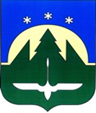 Городской округ Ханты-МансийскХанты-Мансийского автономного округа – ЮгрыДУМА ГОРОДА ХАНТЫ-МАНСИЙСКАРЕШЕНИЕ№ 73-VII РДПринято15 апреля 2022 годаО внесении изменений в Решение Думы города Ханты-Мансийска от 24 декабря 2021 года № 26-VII РД «О бюджете города Ханты-Мансийска на 2022 год
и на плановый период 2023 и 2024 годов» Рассмотрев проект изменений в Решение Думы города Ханты-Мансийска от 24 декабря 2021 года № 26-VII РД «О бюджете города Ханты-Мансийска                           на 2022 год и на плановый период 2023 и 2024 годов», руководствуясь частью 1 статьи 69 Устава города Ханты-Мансийска, Дума города Ханты-Мансийска РЕШИЛА:Внести в Решение Думы города Ханты-Мансийска от 24 декабря 2021 года № 26-VII РД «О бюджете города Ханты-Мансийска на 2022 год и на плановый период 2023 и 2024 годов» следующие изменения:Статью 1 изложить в следующей редакции:«Статья 1. Утвердить основные характеристики бюджета города                   Ханты-Мансийска (далее также – бюджет города) на 2022 год:1) прогнозируемый общий объем доходов бюджета города                            Ханты-Мансийска в сумме 11 064 914 038,49 рублей;Утвердить доходы бюджета города Ханты-Мансийска на 2022 год согласно приложению 1 к настоящему Решению;2) общий объем расходов бюджета города Ханты-Мансийска в сумме               11 492 372 355,31 рублей;3) дефицит бюджета города Ханты-Мансийска в сумме 427 458 316,82 рублей;4) верхний предел муниципального внутреннего долга города                       Ханты-Мансийска на 1 января 2023 года в сумме 55 000 000,0 рублей, в том числе предельный объем обязательств по муниципальным гарантиям города                   Ханты-Мансийска в сумме 0,00 рублей;
         5) объем расходов на обслуживание муниципального долга в сумме 5 000 000,00 рублей.».1.2.   Статью 6 изложить в следующей редакции:«Статья 6. Утвердить объем межбюджетных трансфертов, получаемых                    из бюджетов других уровней:- на 2022 год в сумме 6 241 602 538,49 рублей; - на 2023 год в сумме 5 843 367 100,00 рублей;- на 2024 год в сумме 5 399 683 400,00 рублей.».  1.3. Статью 7 изложить в следующей редакции:«Статья 7. Создать в расходной части бюджета города на 2022 год                            и плановый период 2023 и 2024 годов резервный фонд Администрации города Ханты-Мансийска:на 2022 год в сумме 152 069 868,66 рублей (в том числе средства для предотвращения и ликвидации последствий чрезвычайных ситуаций природного и техногенного характера в сумме 10 000 000,00 рублей);на 2023 год в сумме 110 000 000,00 рублей (в том числе средства для предотвращения и ликвидации последствий чрезвычайных ситуаций природного и техногенного характера в сумме 10 000 000,00 рублей);на 2024 год в сумме 110 000 000,00 рублей (в том числе средства для предотвращения и ликвидации последствий чрезвычайных ситуаций природного и техногенного характера в сумме 10 000 000,00 рублей).».1.4. Статью 8 изложить в следующей редакции:«Статья 8. Утвердить объем бюджетных ассигнований муниципального дорожного фонда города Ханты-Мансийска:- на 2022 год в сумме 138 594 089,14 рублей;- на 2023 год в сумме 107 833 900,00 рублей;- на 2024 год в сумме 108 833 900,00 рублей.».1.5. Статью 9 после первого абзаца дополнить абзацем следующего содержания:«-возмещением недополученных доходов, возникающих в результате предоставления права на бесплатный проезд пассажиров;».1.6. Статью 13 дополнить пунктом 13 следующего содержания:«13) перераспределение бюджетных ассигнований на финансовое обеспечение мероприятий, связанных с профилактикой и устранением последствий распространения новой коронавирусной инфекции (COVID-19).».  1.7. Приложение 1 «Доходы бюджета города Ханты-Мансийска на 2022 год» изложить в редакции согласно приложению 1 к настоящему Решению.1.8. Приложение 3 «Распределение бюджетных ассигнований бюджета города Ханты-Мансийска по разделам и подразделам классификации расходов бюджетов на 2022 год» изложить в редакции согласно приложению 2                               к настоящему Решению.1.9. Приложение 4 «Распределение бюджетных ассигнований бюджета города Ханты-Мансийска по разделам, подразделам, целевым статьям (муниципальным программам и непрограммным направлениям деятельности), группам (группам и подгруппам) видов расходов классификации расходов бюджетов на 2022 год» изложить в редакции согласно приложению 3                              к настоящему Решению.1.10. Приложение 5 «Распределение бюджетных ассигнований бюджета города Ханты-Мансийска по целевым статьям (муниципальным программам                     и непрограммным направлениям деятельности), группам (группам и подгруппам) видов расходов классификации расходов бюджетов на 2022 год» изложить                       в редакции согласно приложению 4 к настоящему Решению.1.11. Приложение 6 «Ведомственная структура расходов бюджета города Ханты-Мансийска на 2022 год» изложить в редакции согласно приложению 5                   к настоящему Решению.1.12. Приложение 11 «Источники финансирования дефицита бюджета города Ханты-Мансийска на 2022 год» изложить в редакции согласно приложению 6 к настоящему Решению.1.13. Приложение 12 «Источники финансирования дефицита бюджета города Ханты-Мансийска на плановый период 2023 и 2024 годов» изложить                    в редакции согласно приложению 7 к настоящему Решению.1.14. Приложение 13 «Программа муниципальных внутренних заимствований города Ханты-Мансийска на 2022 год и на плановый период 2023 и 2024 годов» изложить в редакции согласно приложению 8 к настоящему Решению.2. Настоящее Решение вступает в силу после его официального опубликования.Председатель                                                                 ГлаваДумы города Ханты-Мансийска                               города Ханты-Мансийска_______________К.Л. Пенчуков                                  ____________М.П. Ряшин										Подписано                                                                        Подписано15 апреля 2022  года                                                       15 апреля 2022 годаПриложение 1к Решению Думы города Ханты-Мансийска                                                   от 15 апреля 2022 года  № 73-VII РДДоходы бюджета города Ханты-Мансийска на 2022 год(рублей)  Приложение 6к Решению Думы города Ханты-Мансийска                                                                              от 15 апреля 2022 года  № 73-VII РД               Приложение 7к Решению Думы города Ханты-Мансийска                                              от 15 апреля 2022 года  № 73-VII РДПриложение 8к Решению Думы города Ханты-Мансийска                                               от 15 апреля 2022 года  № 73-VII РДПрограмма 
муниципальных  внутренних заимствований города Ханты-Мансийска на 2022 год и на плановый период 2023 и 2024 годов                                                                                                                                      рублейПредельный срок погашения долговых обязательств, возникающих при осуществлении муниципальных внутренних заимствований города Ханты-Мансийска в 2022 году и плановом периоде 2023 и 2024 годов по кредитам кредитных организаций, - 3 года.КБКВИД ДОХОДОВСумма на 2022 год000 1 00 00000 00 0000 000НАЛОГОВЫЕ И НЕНАЛОГОВЫЕ ДОХОДЫ            4 823 311 500,00   Налоговые доходы            4 628 227 600,00   000 1 01 00000 00 0000 000НАЛОГИ НА ПРИБЫЛЬ, ДОХОДЫ            3 845 180 900,00   000 1 01 02000 01 0000 110Налог на доходы физических лиц            3 845 180 900,00   000 1 01 02010 01 0000 110Налог на доходы физических лиц с доходов, источником которых является налоговый агент, за исключением доходов, в отношении которых исчисление и уплата налога осуществляются в соответствии со статьями 227, 227.1 и 228 Налогового кодекса Российской Федерации            3 715 243 900,00   000 1 01 02020 01 0000 110Налог на доходы физических лиц с доходов, полученных от осуществления деятельности физическими лицами, зарегистрированными в качестве индивидуальных предпринимателей, нотариусов, занимающихся частной практикой, адвокатов, учредивших адвокатские кабинеты и других лиц, занимающихся частной практикой в соответствии со статьей 227 Налогового кодекса Российской Федерации                   9 170 000,00   000 1 01 02030 01 0000 110Налог на доходы физических лиц с доходов,  полученных физическими лицами в соответствии со статьей 228 Налогового Кодекса Российской Федерации                 22 672 000,00   000 1 01 02040 01 0000 110Налог на доходы физических лиц в виде фиксированных авансовых платежей с доходов, полученных физическими лицами, являющимися иностранными гражданами, осуществляющими трудовую деятельность по найму на основании патента в соответствии  со статьей 227.1 Налогового кодекса Российской Федерации                 39 397 000,00   000 1 01 02080 01 0000 110Налог на доходы физических лиц в части суммы налога, превышающей 650 000 рублей, относящейся к части налоговой базы, превышающей 5 000 000 рублей (за исключением налога на доходы физических лиц с сумм прибыли контролируемой иностранной компании, в том числе фиксированной прибыли контролируемой иностранной компании)                 58 698 000,00   000 1 03 00000 00 0000 000НАЛОГИ НА ТОВАРЫ (РАБОТЫ, УСЛУГИ), РЕАЛИЗУЕМЫЕ НА ТЕРРИТОРИИ РОССИЙСКОЙ ФЕДЕРАЦИИ                 27 385 700,00   000 1 03 02000 01 0000 110Акцизы по подакцизным товарам (продукции), производимым на территории Российской Федерации                 27 385 700,00   000 1 03 02230 01 0000 110Доходы от уплаты акцизов на дизельное топливо, подлежащие распределению между бюджетами субъектов Российской Федерации и местными бюджетами с учетом установленных дифференцированных нормативов отчислений в местные бюджеты                 12 521 200,00   000 1 03 02231 01 0000 110Доходы от уплаты акцизов на дизельное топливо, подлежащие распределению между бюджетами субъектов Российской Федерации и местными бюджетами с учетом установленных дифференцированных нормативов отчислений в местные бюджеты (по нормативам, установленным Федеральным законом о федеральном бюджете в целях формирования дорожных фондов субъектов Российской Федерации)                 12 521 200,00   000 1 03 02240 01 0000 110Доходы от уплаты акцизов на моторные масла для дизельных и (или) карбюраторных (инжекторных) двигателей, подлежащие распределению между бюджетами субъектов Российской Федерации и местными бюджетами с учетом установленных дифференцированных нормативов отчислений в местные бюджеты                        89 570,00   000 1 03 02241 01 0000 110Доходы от уплаты акцизов на моторные масла для дизельных и (или) карбюраторных (инжекторных) двигателей, подлежащие распределению между бюджетами субъектов Российской Федерации и местными бюджетами с учетом установленных дифференцированных нормативов отчислений в местные бюджеты (по нормативам, установленным Федеральным законом о федеральном бюджете в целях формирования дорожных фондов субъектов Российской Федерации)                        89 570,00   000 1 03 02250 01 0000 110Доходы от уплаты акцизов на автомобильный бензин, подлежащие распределению между бюджетами субъектов Российской Федерации и местными бюджетами с учетом установленных дифференцированных нормативов отчислений в местные бюджеты                 16 984 200,00   000 1 03 02251 01 0000 110Доходы от уплаты акцизов на автомобильный бензин, подлежащие распределению между бюджетами субъектов Российской Федерации и местными бюджетами с учетом установленных дифференцированных нормативов отчислений в местные бюджеты (по нормативам, установленным Федеральным законом о федеральном бюджете в целях формирования дорожных фондов субъектов Российской Федерации)                 16 984 200,00   000 1 03 02260 01 0000 110Доходы от уплаты акцизов на прямогонный бензин, подлежащие распределению между бюджетами субъектов Российской Федерации и местными бюджетами с учетом установленных дифференцированных нормативов отчислений в местные бюджеты-                  2 209 270,00   000 1 03 02261 01 0000 110Доходы от уплаты акцизов на прямогонный бензин, подлежащие распределению между бюджетами субъектов Российской Федерации и местными бюджетами с учетом установленных дифференцированных нормативов отчислений в местные бюджеты (по нормативам, установленным Федеральным законом о федеральном бюджете в целях формирования дорожных фондов субъектов Российской Федерации)-                  2 209 270,00   000 1 05 00000 00 0000 000НАЛОГИ НА СОВОКУПНЫЙ ДОХОД               565 133 000,00   000 1 05 01000 00 0000 110Налог, взимаемый в связи с применением упрощенной системы налогообложения               530 708 000,00   000 1 05 01010 01 0000 110Налог, взимаемый с налогоплательщиков, выбравших в качестве объекта налогообложения доходы               322 616 200,00   000 1 05 01011 01 0000 110Налог, взимаемый с налогоплательщиков, выбравших в качестве объекта налогообложения доходы               322 616 200,00   000 1 05 01020 01 0000 110Налог, взимаемый с налогоплательщиков, выбравших в качестве объекта налогообложения доходы, уменьшенные на величину расходов               208 091 800,00   000 1 05 01021 01 0000 110Налог, взимаемый с налогоплательщиков, выбравших в качестве объекта налогообложения доходы, уменьшенные на величину расходов (в том числе минимальный налог, зачисляемый в бюджеты субъектов Российской Федерации)               208 091 800,00   000 1 05 03000 01 0000 110Единый сельскохозяйственный налог                      625 000,00   000 1 05 03010 01 0000 110Единый сельскохозяйственный налог                      625 000,00   000 1 05 04000 02 0000 110Налог, взимаемый в связи  с  применением  патентной системы налогообложения                 33 800 000,00   000 1 05 04010 02 0000 110 Налог, взимаемый в связи  с  применением патентной    системы    налогообложения,  зачисляемый в бюджеты городских округов                 33 800 000,00   000 1 06 00000 00 0000 000НАЛОГИ НА ИМУЩЕСТВО               160 155 000,00   000 1 06 01000 00 0000 110Налог на имущество физических лиц                 29 215 000,00   000 1 06 01020 04 0000 110Налог на имущество физических лиц, взимаемый по ставкам, применяемым к объектам налогообложения, расположенным в границах городских округов                 29 215 000,00   000 1 06 04000 02 0000 110Транспортный налог                 34 140 000,00   000 1 06 04011 02 0000 110Транспортный налог с организаций                 11 949 000,00   000 1 06 04012 02 0000 110Транспортный налог с физических лиц                 22 191 000,00   000 1 06 06000 00 0000 110Земельный налог                 96 800 000,00   000 1 06 06030 00 0000 110Земельный налог с организаций                 80 120 000,00   000 1 06 06032 04 0000 110Земельный налогс организаций, обладающих земельным участком, расположенным в границах городских округов                 80 120 000,00   000 1 06 06040 00 0000 110Земельный налог с физических лиц                 16 680 000,00   000 1 06 06042 04 0000 110Земельный налог с физических лиц, обладающих земельным участком, расположенным в границах городских округов                 16 680 000,00   000 1 08 00000 00 0000 000ГОСУДАРСТВЕННАЯ ПОШЛИНА                 30 373 000,00   000 1 08 03000 01 0000 110Государственная пошлина по делам, рассматриваемым в судах общей юрисдикции, мировыми судьями                 30 150 600,00   000 1 08 03010 01 0000 110 Государственная пошлина по делам, рассматриваемым в судах общей юрисдикции, мировыми судьями (за исключением Верховного Суда Российской Федерации)                 30 150 600,00   000 1 08 07000 01 0000 110Государственная пошлина за государственную регистрацию, а также за совершение прочих юридически значимых действий                      222 400,00   000 1 08 07150 01 0000 110Государственная пошлина за выдачу разрешения на установку рекламной конструкции                         40 000,00   000 1 08 07170 01 0000 110Государственная пошлина за выдачу специального разрешения на движение по автомобильным дорогам транспортных средств, осуществляющих перевозки опасных, тяжеловесных и (или) крупногабаритных грузов                      182 400,00   000 1 08 07173 01 0000 110Государственная пошлина за выдачу органом местного самоуправления городского округа специального разрешения на движение по автомобильным дорогам транспортных средств, осуществляющих перевозки опасных, тяжеловесных и (или) крупногабаритных грузов, зачисляемая в  бюджеты городских округов                      182 400,00   Неналоговые доходы               195 083 900,00   000 1 11 00000 00 0000 000ДОХОДЫ ОТ ИСПОЛЬЗОВАНИЯ ИМУЩЕСТВА, НАХОДЯЩЕГОСЯ В ГОСУДАРСТВЕННОЙ И МУНИЦИПАЛЬНОЙ СОБСТВЕННОСТИ               118 256 000,00   000 1 11 01000 00 0000 120Доходы в виде прибыли, приходящейся на доли в уставных (складочных) капиталах хозяйственных товариществ и обществ, или дивидендов по акциям, принадлежащим Российской Федерации, субъектам Российской Федерации или муниципальным образованиям                      304 000,00   000 1 11 01040 04 0000 120Доходы в виде прибыли, приходящейся на доли в уставных (складочных) капиталах хозяйственных товариществ и обществ, или дивидендов по акциям, принадлежащим городским округам                      304 000,00   000 1 11 05000 00 0000 120Доходы, получаемые в виде арендной либо иной платы за передачу в возмездное пользование государственного и муниципального имущества (за исключением имущества бюджетных и автономных учреждений, а также имущества государственных и муниципальных унитарных предприятий, в том числе казенных)                 98 700 000,00   000 1 11 05010 00 0000 120Доходы, получаемые в виде арендной платы за земельные участки, государственная собственность на которые не разграничена, а также средства от продажи права на заключение договоров аренды указанных земельных участков                 72 000 000,00   000 1 11 05012 04 0000 120Доходы, получаемые в виде арендной платы за земельные участки, государственная собственность на которые не разграничена и которые расположены в границах городских округов, а также средства от продажи права на заключение договоров аренды указанных земельных участков                 72 000 000,00   000 1 11 05020 00 0000 120Доходы, получаемые в виде арендной платы за земли после разграничения государственной собственности на землю, а также средства от продажи права на заключение договоров аренды указанных земельных участков (за исключением земельных участков бюджетных и автономных учреждений)                 26 700 000,00   000 1 11 05024 04 0000 120Доходы, получаемые в виде арендной платы, а также средства от продажи права на заключение договоров аренды за земли, находящиеся в собственности городских округов (за исключением земельных участков муниципальных бюджетных и автономных учреждений)                 26 700 000,00   000 1 11 07000 00 0000 120Платежи от государственных и муниципальных унитарных предприятий                      604 000,00   000 1 11 07010 00 0000 120Доходы от перечисления части прибыли государственных и муниципальных унитарных предприятий, остающейся после уплаты налогов и обязательных платежей                      604 000,00   000 1 11 07014 04 0000 120Доходы от перечисления части прибыли, остающейся после уплаты налогов и иных обязательных платежей муниципальных унитарных предприятий, созданных городскими округами                      604 000,00   000 1 11 09000 00 0000 120Прочие доходы от использования имущества и прав, находящихся в государственной и муниципальной собственности (за исключением имущества бюджетных и автономных учреждений, а также имущества государственных и муниципальных унитарных предприятий, в том числе казенных)                 18 648 000,00   000 1 11 09040 00 0000 120Прочие поступления от использования имущества, находящегося в государственной и муниципальной собственности (за исключением имущества бюджетных и автономных учреждений, а также имущества государственных и муниципальных унитарных предприятий, в том числе казенных)                 18 648 000,00   000 1 11 09044 04 0000 120Прочие поступления от использования имущества, находящегося в собственности городских округов (за исключением имущества муниципальных бюджетных и автономных учреждений, а также имущества муниципальных унитарных предприятий, в том числе казенных)                 18 648 000,00   000 1 12 00000 00 0000 000ПЛАТЕЖИ ПРИ ПОЛЬЗОВАНИИ ПРИРОДНЫМИ РЕСУРСАМИ                 12 149 600,00   000 1 12 01000 01 0000 120 Плата за негативное воздействие на окружающую среду                 12 149 600,00   000 1 12 01010 01 0000 120 Плата  за   выбросы   загрязняющих   веществ   в  атмосферный воздух стационарными объектами                   3 928 400,00   000 1 12 01030 01 0000 120 Плата за сбросы загрязняющих  веществ  в  водные   объекты                   3 261 600,00   000 1 12 01040 01 0000 120Плата за размещение отходов производства и потребления                   4 765 200,00   000 1 12 01041 01 0000 120Плата за размещение отходов производства                   1 487 600,00   000 1 12 01042 01 0000 120Плата за размещение твердых коммунальных отходов                   3 277 600,00   000 1 12 01070 01 0000 120Плата за выбросы загрязняющих веществ, образующихся при сжигании на факельных установках и (или) рассеивании попутного нефтяного газа                      194 400,00   000 1 13 00000 00 0000 000ДОХОДЫ ОТ ОКАЗАНИЯ ПЛАТНЫХ УСЛУГ И КОМПЕНСАЦИИ ЗАТРАТ ГОСУДАРСТВА                      825 000,00   000 1 13 02000 00 0000 130Доходы от компенсации затрат государства                      825 000,00   000 1 13 02990 00 0000 130Прочие доходы от компенсации затрат государства                      825 000,00   000 1 13 02994 04 0000 130Прочие доходы от компенсации затрат  бюджетов городских округов                       825 000,00   000 1 14 00000 00 0000 000ДОХОДЫ ОТ ПРОДАЖИ МАТЕРИАЛЬНЫХ И НЕМАТЕРИАЛЬНЫХ АКТИВОВ                 51 292 000,00   000 1 14 01000 00 0000 410Доходы от продажи квартир                 41 792 000,00   000 1 14 01040 04 0000 410Доходы от продажи квартир, находящихся в собственности городских округов                 41 792 000,00   000 1 14 06000 00 0000 430Доходы от продажи земельных участков, находящихся в государственной и муниципальной собственности                   9 500 000,00   000 1 14 06010 00 0000 430Доходы от продажи земельных участков, государственная собственность на которые не разграничена                   8 500 000,00   000 1 14 06012 04 0000 430Доходы от продажи земельных участков, государственная собственность на которые не разграничена и которые расположены в границах городских округов                   8 500 000,00   000 1 14 06020 00 0000 430Доходы от продажи земельных участков, государственная собственность на которые разграничена (за исключением земельных участков бюджетных и автономных учреждений)                   1 000 000,00   000 1 14 06024 04 0000 430Доходы от продажи земельных участков, находящихся в собственности городских округов (за исключением земельных участков муниципальных бюджетных и автономных учреждений)                   1 000 000,00   000 1 16 00000 00 0000 000ШТРАФЫ, САНКЦИИ, ВОЗМЕЩЕНИЕ УЩЕРБА                 11 451 300,00   000 1 16 01000 01 0000 140Административные штрафы, установленные Кодексом Российской Федерации об административных правонарушениях                 10 467 000,00   000 1 16 01050 01 0000 140Административные штрафы, установленные Главой 5 Кодекса Российской Федерации об административных правонарушениях, за административные правонарушения, посягающие на права граждан                        41 000,00   000 1 16 01053 01 0000 140Административные штрафы, установленные Главой 5 Кодекса Российской Федерации об административных правонарушениях, за административные правонарушения, посягающие на права граждан, налагаемые мировыми судьями, комиссиями по делам несовершеннолетних и защите их прав                        41 000,00   000 1 16 01060 01 0000 140Административные штрафы, установленные Главой 6 Кодекса Российской Федерации об административных правонарушениях, за административные правонарушения, посягающие на здоровье, санитарно-эпидемиологическое благополучие населения и общественную нравственность                      124 000,00   000 1 16 01062 01 0000 140Административные штрафы, установленные Главой 6 Кодекса Российской Федерации об административных правонарушениях, за административные правонарушения, посягающие на здоровье, санитарно-эпидемиологическое благополучие населения и общественную нравственность, налагаемые должностными лицами органов исполнительной власти субъектов Российской Федерации, учреждениями субъектов Российской Федерации                          2 000,00   000 1 16 01063 01 0000 140Административные штрафы, установленные Главой 6 Кодекса Российской Федерации об административных правонарушениях, за административные правонарушения, посягающие на здоровье, санитарно-эпидемиологическое благополучие населения и общественную нравственность, налагаемые мировыми судьями, комиссиями по делам несовершеннолетних и защите их прав                      122 000,00   000 1 16 01070 01 0000 140Административные штрафы, установленные Главой 7 Кодекса Российской Федерации об административных правонарушениях, за административные правонарушения в области охраны собственности                      223 900,00   000 1 16 01072 01 0000 140Административные штрафы, установленные Главой 7 Кодекса Российской Федерации об административных правонарушениях, за административные правонарушения в области охраны собственности, налагаемые должностными лицами органов исполнительной власти субъектов Российской Федерации, учреждениями субъектов Российской Федерации                      176 700,00   000 1 16 01073 01 0000 140Административные штрафы, установленные Главой 7 Кодекса Российской Федерации об административных правонарушениях, за административные правонарушения в области охраны собственности, налагаемые мировыми судьями, комиссиями по делам несовершеннолетних и защите их прав                          7 200,00   000 1 16 01074 01 0000 140Административные штрафы, установленные Главой 7 Кодекса Российской Федерации об административных правонарушениях, за административные правонарушения в области охраны собственности, выявленные должностными лицами органов муниципального контроля                        40 000,00   000 1 16 01080 01 0000 140Административные штрафы, установленные Главой 8 Кодекса Российской Федерации об административных правонарушениях, за административные правонарушения в области охраны окружающей среды и природопользования                      376 400,00   000 1 16 01082 01 0000 140Административные штрафы, установленные Главой 8 Кодекса Российской Федерации об административных правонарушениях, за административные правонарушения в области охраны окружающей среды и природопользования, налагаемые должностными лицами органов исполнительной власти субъектов Российской Федерации, учреждениями субъектов Российской Федерации                      180 000,00   000 1 16 01083 01 0000 140Административные штрафы, установленные Главой 8 Кодекса Российской Федерации об административных правонарушениях, за административные правонарушения в области охраны окружающей среды и природопользования, налагаемые мировыми судьями, комиссиями по делам несовершеннолетних и защите их прав                      186 400,00   000 1 16 01084 01 0000 140Административные штрафы, установленные Главой 8 Кодекса Российской Федерации об административных правонарушениях, за административные правонарушения в области охраны окружающей среды и природопользования, выявленные должностными лицами органов муниципального контроля                        10 000,00   000 1 16 01090 01 0000 140Административные штрафы, установленные Главой 9 Кодекса Российской Федерации об административных правонарушениях, за административные правонарушения в промышленности, строительстве и энергетике                      712 800,00   000 1 16 01092 01 0000 140Административные штрафы, установленные Главой 9 Кодекса Российской Федерации об административных правонарушениях, за административные правонарушения в промышленности, строительстве и энергетике, налагаемые должностными лицами органов исполнительной власти субъектов Российской Федерации, учреждениями субъектов Российской Федерации                      712 800,00   000 1 16 01130 01 0000 140Административные штрафы, установленные Главой 13 Кодекса Российской Федерации об административных правонарушениях, за административные правонарушения в области связи и информации                      127 000,00   000 1 16 01132 01 0000 140Административные штрафы, установленные Главой 13 Кодекса Российской Федерации об административных правонарушениях, за административные правонарушения в области связи и информации, налагаемые должностными лицами органов исполнительной власти субъектов Российской Федерации, учреждениями субъектов Российской Федерации                        50 000,00   000 1 16 01133 01 0000 140Административные штрафы, установленные Главой 13 Кодекса Российской Федерации об административных правонарушениях, за административные правонарушения в области связи и информации, налагаемые мировыми судьями, комиссиями по делам несовершеннолетних и защите их прав                        77 000,00   000 1 16 01140 01 0000 140Административные штрафы, установленные Главой 14 Кодекса Российской Федерации об административных правонарушениях, за административные правонарушения в области предпринимательской деятельности и деятельности саморегулируемых организаций                   2 660 000,00   000 1 16 01142 01 0000 140Административные штрафы, установленные Главой 14 Кодекса Российской Федерации об административных правонарушениях, за административные правонарушения в области предпринимательской деятельности и деятельности саморегулируемых организаций, налагаемые должностными лицами органов исполнительной власти субъектов Российской Федерации, учреждениями субъектов Российской Федерации                   1 275 000,00   000 1 16 01143 01 0000 140Административные штрафы, установленные Главой 14 Кодекса Российской Федерации об административных правонарушениях, за административные правонарушения в области предпринимательской деятельности и деятельности саморегулируемых организаций, налагаемые мировыми судьями, комиссиями по делам несовершеннолетних и защите их прав                   1 385 000,00   000 1 16 01150 01 0000 140Административные штрафы, установленные Главой 15 Кодекса Российской Федерации об административных правонарушениях, за административные правонарушения в области финансов, налогов и сборов, страхования, рынка ценных бумаг                      153 500,00   000 1 16 01153 01 0000 140Административные штрафы, установленные Главой 15 Кодекса Российской Федерации об административных правонарушениях, за административные правонарушения в области финансов, налогов и сборов, страхования, рынка ценных бумаг (за исключением штрафов, указанных в пункте 6 статьи 46 Бюджетного кодекса Российской Федерации), налагаемые мировыми судьями, комиссиями по делам несовершеннолетних и защите их прав                      153 500,00   000 1 16 01170 01 0000 140Административные штрафы, установленные Главой 17 Кодекса Российской Федерации об административных правонарушениях, за административные правонарушения, посягающие на институты государственной власти                          2 000,00   000 1 16 01173 01 0000 140Административные штрафы, установленные Главой 17 Кодекса Российской Федерации об административных правонарушениях, за административные правонарушения, посягающие на институты государственной власти, налагаемые мировыми судьями, комиссиями по делам несовершеннолетних и защите их прав                          2 000,00   000 1 16 01190 01 0000 140Административные штрафы, установленные Главой 19 Кодекса Российской Федерации об административных правонарушениях, за административные правонарушения против порядка управления                   2 065 100,00   000 1 16 01192 01 0000 140Административные штрафы, установленные Главой 19 Кодекса Российской Федерации об административных правонарушениях, за административные правонарушения против порядка управления, налагаемые должностными лицами органов исполнительной власти субъектов Российской Федерации, учреждениями субъектов Российской Федерации                      375 800,00   000 1 16 01193 01 0000 140Административные штрафы, установленные Главой 19 Кодекса Российской Федерации об административных правонарушениях, за административные правонарушения против порядка управления, налагаемые мировыми судьями, комиссиями по делам несовершеннолетних и защите их прав                   1 689 300,00   000 1 16 01200 01 0000 140Административные штрафы, установленные Главой 20 Кодекса Российской Федерации об административных правонарушениях, за административные правонарушения, посягающие на общественный порядок и общественную безопасность                   3 981 300,00   000 1 16 01203 01 0000 140Административные штрафы, установленные Главой 20 Кодекса Российской Федерации об административных правонарушениях, за административные правонарушения, посягающие на общественный порядок и общественную безопасность, налагаемые мировыми судьями, комиссиями по делам несовершеннолетних и защите их прав                   3 976 300,00   000 1 16 01204 01 0000 140Административные штрафы, установленные Главой 20 Кодекса Российской Федерации об административных правонарушениях, за административные правонарушения, посягающие на общественный порядок и общественную безопасность, выявленные должностными лицами органов муниципального контроля                          5 000,00   000 1 16 02000 02 0000 140Административные штрафы, установленные законами субъектов Российской Федерации об административных правонарушениях                      225 300,00   000 1 16 02010 02 0000 140Административные штрафы, установленные законами субъектов Российской Федерации об административных правонарушениях, за нарушение законов и иных нормативных правовых актов субъектов Российской Федерации                      225 300,00   000 1 16 07000 00 0000 140Штрафы, неустойки, пени, уплаченные в соответствии с законом или договором в случае неисполнения или ненадлежащего исполнения обязательств перед государственным (муниципальным) органом, органом управления государственным внебюджетным фондом, казенным учреждением, Центральным банком Российской Федерации, иной организацией, действующей от имени Российской Федерации                      407 000,00   000 1 16 07010 00 0000 140Штрафы, неустойки, пени, уплаченные в случае просрочки исполнения поставщиком (подрядчиком, исполнителем) обязательств, предусмотренных государственным (муниципальным) контрактом                      160 000,00   000 1 16 07010 04 0000 140Штрафы, неустойки, пени, уплаченные в случае просрочки исполнения поставщиком (подрядчиком, исполнителем) обязательств, предусмотренных муниципальным контрактом, заключенным муниципальным органом, казенным учреждением городского округа                      160 000,00   000 1 16 07090 00 0000 140Иные штрафы, неустойки, пени, уплаченные в соответствии с законом или договором в случае неисполнения или ненадлежащего исполнения обязательств перед государственным (муниципальным) органом, казенным учреждением, Центральным банком Российской Федерации, государственной корпорацией                      247 000,00   000 1 16 07090 04 0000 140Иные штрафы, неустойки, пени, уплаченные в соответствии с законом или договором в случае неисполнения или ненадлежащего исполнения обязательств перед муниципальным органом, (муниципальным казенным учреждением) городского округа                      247 000,00   000 1 16 10000 00 0000 140Платежи в целях возмещения причиненного ущерба (убытков)                      352 000,00   000 1 16 10120 00 0000 140Доходы от денежных взысканий (штрафов), поступающие в счет погашения задолженности, образовавшейся до 1 января 2020 года, подлежащие зачислению в бюджеты бюджетной системы Российской Федерации по нормативам, действовавшим в 2019 году                      352 000,00   000 1 16 10123 01 0000 140Доходы от денежных взысканий (штрафов), поступающие в счет погашения задолженности, образовавшейся до 1 января 2020 года, подлежащие зачислению в бюджет муниципального образования по нормативам, действовавшим в 2019 году                      260 000,00   000 1 16 10129 01 0000 140Доходы от денежных взысканий (штрафов), поступающие в счет погашения задолженности, образовавшейся до 1 января 2020 года, подлежащие зачислению в федеральный бюджет и бюджет муниципального образования по нормативам, действовавшим в 2019 году                        92 000,00   000 1 16 11000 01 0000 140Платежи, уплачиваемые в целях возмещения вреда                                      -    000 1 16 11050 01 0000 140Платежи по искам о возмещении вреда, причиненного окружающей среде, а также платежи, уплачиваемые при добровольном возмещении вреда, причиненного окружающей среде (за исключением вреда, причиненного окружающей среде на особо охраняемых природных территориях, а также вреда, причиненного водным объектам), подлежащие зачислению в бюджет муниципального образования                                      -    000 1 16 11060 01 0000 140Платежи, уплачиваемые в целях возмещения вреда, причиняемого автомобильным дорогам                                      -    000 1 16 11064 01 0000 140Платежи, уплачиваемые в целях возмещения вреда, причиняемого автомобильным дорогам местного значения транспортными средствами, осуществляющими перевозки тяжеловесных и (или) крупногабаритных грузов                                      -    000 1 17 00000 00 0000 000ПРОЧИЕ НЕНАЛОГОВЫЕ ДОХОДЫ                   1 110 000,00   000 1 17 05000 00 0000 180Прочие неналоговые доходы                   1 110 000,00   000 1 17 05040 04 0000 180Прочие неналоговые доходы бюджетов городских округов                   1 110 000,00   000 2 00 00000 00 0000 000БЕЗВОЗМЕЗДНЫЕ ПОСТУПЛЕНИЯ            6 241 602 538,49   000 2 02 00000 00 0000 000БЕЗВОЗМЕЗДНЫЕ ПОСТУПЛЕНИЯ ОТ ДРУГИХ БЮДЖЕТОВ БЮДЖЕТНОЙ СИСТЕМЫ РОССИЙСКОЙ ФЕДЕРАЦИИ            6 241 602 538,49   000 2 02 10000 00 0000 150Дотации бюджетам бюджетной системы Российской Федерации                 26 471 400,00   000 2 02 15002 00 0000 150Дотации бюджетам на поддержку мер по обеспечению сбалансированности бюджетов                 26 471 400,00   000 2 02 15002 04 0000 150Дотации бюджетам городских округов на поддержку мер по обеспечению сбалансированности бюджетов                 26 471 400,00   000 2 02 20000 00 0000 150Субсидии бюджетам бюджетной системы Российской Федерации (межбюджетные субсидии)            2 236 134 438,49   000 2 02 20041 00 0000 150Субсидии бюджетам на строительство, модернизацию, ремонт и содержание автомобильных дорог общего пользования, в том числе дорог в поселениях (за исключением автомобильных дорог федерального значения)                   3 241 000,00   000 2 02 20041 04 0000 150Субсидии бюджетам городских округов на строительство, модернизацию, ремонт и содержание автомобильных дорог общего пользования, в том числе дорог в поселениях (за исключением автомобильных дорог федерального значения)                   3 241 000,00   000 2 02 20077 00 0000 150Субсидии бюджетам на софинансирование капитальных вложений в объекты муниципальной собственности            1 224 311 400,00   000 2 02 20077 04 0000 150Субсидии бюджетам городских округов на софинансирование капитальных вложений в объекты муниципальной собственности            1 224 311 400,00   000 2 02 25081 00 0000 150Субсидии бюджетам на государственную поддержку спортивных организаций, осуществляющих подготовку спортивного резерва для спортивных сборных команд, в том числе спортивных сборных команд Российской Федерации                      553 600,00   000 2 02 25081 04 0000 150Субсидии бюджетам городских округов на государственную поддержку спортивных организаций, осуществляющих подготовку спортивного резерва для спортивных сборных команд, в том числе спортивных сборных команд Российской Федерации                      553 600,00   000 2 02 25304 00 0000 150Субсидии бюджетам на организацию бесплатного горячего питания обучающихся, получающих начальное общее образование в государственных и муниципальных образовательных организациях               102 308 000,00   000 2 02 25304 04 0000 150Субсидии бюджетам городских округов на организацию бесплатного горячего питания обучающихся, получающих начальное общее образование в государственных и муниципальных образовательных организациях               102 308 000,00   000 2 02 25394 00 0000 150Субсидии бюджетам на приведение в нормативное состояние автомобильных дорог и искусственных дорожных сооружений в рамках реализации национального проекта "Безопасные качественные дороги"                 68 893 100,00   000 2 02 25394 04 0000 150Субсидии бюджетам городских округов на приведение в нормативное состояние автомобильных дорог и искусственных дорожных сооружений в рамках реализации национального проекта "Безопасные качественные дороги"                 68 893 100,00   000 2 02 25497 00 0000 150Субсидии бюджетам на реализацию мероприятий по обеспечению жильем молодых семей                 11 582 700,00   000 2 02 25497 04 0000 150Субсидии бюджетам городских округов на реализацию мероприятий по обеспечению жильем молодых семей                 11 582 700,00   000 2 02 25519 00 0000 150Субсидия бюджетам на поддержку отрасли культуры                      419 780,00   000 2 02 25519 04 0000 150Субсидия бюджетам городских округов на поддержку отрасли культуры                      419 780,00   000 2 02 25555 00 0000 150Субсидии бюджетам на реализацию программ формирования современной городской среды                 21 581 558,49   000 2 02 25555 04 0000 150Субсидии бюджетам городских округов на реализацию программ формирования современной городской среды                 21 581 558,49   000 2 02 29999 00 0000 150Прочие субсидии               803 243 300,00   000 2 02 29999 04 0000 150Прочие субсидии бюджетам городских округов               803 243 300,00   000 2 02 30000 00 0000 150Субвенции бюджетам бюджетной системы Российской Федерации            3 882 598 300,00   000 2 02 30024 00 0000 150Субвенции местным бюджетам на выполнение передаваемых полномочий субъектов Российской Федерации            3 694 037 400,00   000 2 02 30024 04 0000 150Субвенции бюджетам городских округов на выполнение передаваемых полномочий субъектов Российской Федерации            3 694 037 400,00   000 2 02 30029 00 0000 150Субвенции бюджетам на компенсацию части платы, взимаемой с родителей (законных представителей) за присмотр и уход за детьми, посещающими образовательные организации, реализующие образовательные программы дошкольного образования                 90 487 000,00   000 2 02 30029 04 0000 150Субвенции бюджетам городских округов на компенсацию части платы, взимаемой с родителей (законных представителей) за присмотр и уход за детьми, посещающими образовательные организации, реализующие образовательные программы дошкольного образования                 90 487 000,00   000 2 02 35082 00 0000 150Субвенции бюджетам муниципальных образований на предоставление жилых помещений детям-сиротам и детям, оставшимся без попечения родителей, лицам из их числа по договорам найма специализированных жилых помещений                 71 008 300,00   000 2 02 35082 04 0000 150Субвенции бюджетам городских округов на предоставление жилых помещений детям-сиротам и детям, оставшимся без попечения родителей, лицам из их числа по договорам найма специализированных жилых помещений                 71 008 300,00   000 2 02 35120 00 0000 150Субвенции бюджетам на осуществление полномочий по составлению (изменению) списков кандидатов в присяжные заседатели федеральных судов общей юрисдикции в Российской Федерации                          8 100,00   000 2 02 35120 04 0000 150Субвенции бюджетам городских округов на осуществление полномочий по составлению (изменению) списков кандидатов в присяжные заседатели федеральных судов общей юрисдикции в Российской Федерации                          8 100,00   000 2 02 35134 00 0000 150Субвенции бюджетам на осуществление полномочий по обеспечению жильем отдельных категорий граждан, установленных Федеральным законом от 12 января 1995 года N 5-ФЗ "О ветеранах", в соответствии с Указом Президента Российской Федерации от 7 мая 2008 года N 714 "Об обеспечении жильем ветеранов Великой Отечественной войны 1941 - 1945 годов"                   2 683 700,00   000 2 02 35134 04 0000 150Субвенции бюджетам городских округов на осуществление полномочий по обеспечению жильем отдельных категорий граждан, установленных Федеральным законом от 12 января 1995 года N 5-ФЗ "О ветеранах", в соответствии с Указом Президента Российской Федерации от 7 мая 2008 года N 714 "Об обеспечении жильем ветеранов Великой Отечественной войны 1941 - 1945 годов"                   2 683 700,00   000 2 02 35135 00 0000 150Субвенции бюджетам на осуществление полномочий по обеспечению жильем отдельных категорий граждан, установленных Федеральным законом от 12 января 1995 года N 5-ФЗ "О ветеранах"                   7 560 100,00   000 2 02 35135 04 0000 150Субвенции бюджетам городских округов на осуществление полномочий по обеспечению жильем отдельных категорий граждан, установленных Федеральным законом от 12 января 1995 года N 5-ФЗ "О ветеранах"                   7 560 100,00   000 2 02 35176 00 0000 150Субвенции бюджетам на осуществление полномочий по обеспечению жильем отдельных категорий граждан, установленных Федеральным законом от 24 ноября 1995 года N 181-ФЗ "О социальной защите инвалидов в Российской Федерации"                   5 703 600,00   000 2 02 35176 04 0000 150Субвенции бюджетам городских округов на осуществление полномочий по обеспечению жильем отдельных категорий граждан, установленных Федеральным законом от 24 ноября 1995 года N 181-ФЗ "О социальной защите инвалидов в Российской Федерации"                   5 703 600,00   000 2 02 35930 00 0000 150Субвенции бюджетам на государственную регистрацию актов гражданского состояния                 10 290 100,00   000 2 02 35930 04 0000 150Субвенции бюджетам городских округов на государственную регистрацию актов гражданского состояния                 10 290 100,00   000 2 02 39999 00 0000 150Прочие субвенции                      820 000,00   000 2 02 39999 04 0000 150Прочие субвенции бюджетам городских округов                      820 000,00   000 2 02 40000 00 0000 150Иные межбюджетные трансферты                 96 398 400,00   000 2 02 45303 00 0000 150Межбюджетные трансферты, передаваемые бюджетам на ежемесячное денежное вознаграждение за классное руководство педагогическим работникам государственных и муниципальных общеобразовательных организаций                 87 494 400,00   000 2 02 45303 04 0000 150Межбюджетные трансферты, передаваемые бюджетам городских округов на ежемесячное денежное вознаграждение за классное руководство педагогическим работникам государственных и муниципальных общеобразовательных организаций                 87 494 400,00   000 2 02 49999 00 0000 150Прочие межбюджетные трансферты, передаваемые бюджетам                   8 904 000,00   000 2 02 49999 04 0000 150Прочие межбюджетные трансферты, передаваемые бюджетам городских округов                   8 904 000,00   ВСЕГО ДОХОДОВ          11 064 914 038,49   Распределение бюджетных ассигнований бюджета города Ханты-Мансийска по разделам и подразделам классификации расходов бюджетов на 2022 годрублейОБЩЕГОСУДАРСТВЕННЫЕ ВОПРОСЫ011 043 073 961,37Функционирование высшего должностного лица субъекта Российской Федерации и муниципального образования01025 977 586,00Функционирование законодательных (представительных) органов государственной власти и представительных органов муниципальных образований010328 966 948,00Функционирование Правительства Российской Федерации, высших исполнительных органов государственной власти субъектов Российской Федерации, местных администраций0104250 584 865,13Судебная система01058 100,00Обеспечение деятельности финансовых, налоговых и таможенных органов и органов финансового (финансово-бюджетного) надзора010676 249 633,55Резервные фонды0111152 069 868,66Другие общегосударственные вопросы0113529 216 960,03НАЦИОНАЛЬНАЯ БЕЗОПАСНОСТЬ И ПРАВООХРАНИТЕЛЬНАЯ ДЕЯТЕЛЬНОСТЬ03204 427 998,52Органы юстиции030410 290 100,00Гражданская оборона0309160 679 755,88Другие вопросы в области национальной безопасности и правоохранительной деятельности031433 458 142,64НАЦИОНАЛЬНАЯ ЭКОНОМИКА041 410 721 240,34Общеэкономические вопросы04015 779 200,00Сельское хозяйство и рыболовство040516 605 400,00Транспорт0408193 038 054,60Дорожное хозяйство (дорожные фонды)0409874 838 923,83Связь и информатика041026 676 916,08Другие вопросы в области национальной экономики0412293 782 745,83ЖИЛИЩНО-КОММУНАЛЬНОЕ ХОЗЯЙСТВО05828 417 078,65Жилищное хозяйство050172 405 207,31Коммунальное хозяйство0502102 195 213,32Благоустройство0503576 865 501,79Другие вопросы в области жилищно-коммунального хозяйства050576 951 156,23ОХРАНА ОКРУЖАЮЩЕЙ СРЕДЫ06163 600,00Другие вопросы в области охраны окружающей среды0605163 600,00ОБРАЗОВАНИЕ076 742 809 037,68Дошкольное образование07011 917 657 349,82Общее образование07024 072 725 320,59Дополнительное образование детей0703387 724 049,02Молодежная политика070781 024 630,57Другие вопросы в области образования0709283 677 687,68КУЛЬТУРА, КИНЕМАТОГРАФИЯ08253 972 632,07Культура0801248 066 432,07Другие вопросы в области культуры, кинематографии08045 906 200,00ЗДРАВООХРАНЕНИЕ095 521 400,00Другие вопросы в области здравоохранения09095 521 400,00СОЦИАЛЬНАЯ ПОЛИТИКА10504 241 292,45Пенсионное обеспечение10018 257 964,00Социальное обслуживание населения100235 222 488,02Социальное обеспечение населения100331 433 829,84Охрана семьи и детства1004273 698 394,59Другие вопросы в области социальной политики1006155 628 616,00ФИЗИЧЕСКАЯ КУЛЬТУРА И СПОРТ11355 956 587,27Физическая культура1101322 127 695,94Массовый спорт11026 049 972,49Спорт высших достижений1103583 084,21Другие вопросы в области физической культуры и спорта110527 195 834,63СРЕДСТВА МАССОВОЙ ИНФОРМАЦИИ12138 067 526,96Периодическая печать и издательства1202132 867 526,96Другие вопросы в области средств массовой информации12045 200 000,00ОБСЛУЖИВАНИЕ ГОСУДАРСТВЕННОГО (МУНИЦИПАЛЬНОГО) ДОЛГА135 000 000,00Обслуживание государственного (муниципального) внутреннего долга13015 000 000,00Всего11 492 372 355,31Распределение бюджетных ассигнований бюджета города Ханты-Мансийска по разделам, подразделам, целевым статьям (муниципальным программам и непрограммным направлениям деятельности), группам (группам и подгруппам) видов расходов классификации расходов бюджетов на 2022 годрублейОБЩЕГОСУДАРСТВЕННЫЕ ВОПРОСЫ011 043 073 961,37Функционирование высшего должностного лица субъекта Российской Федерации и муниципального образования01025 977 586,00Муниципальная программа "Развитие муниципальной службы в городе Ханты-Мансийске"010226 0 00 000005 977 586,00Основное мероприятие "Исполнение Администрацией города Ханты-Мансийска полномочий и функций по решению вопросов местного значения и отдельных государственных полномочий, переданных федеральными законами и законами Ханты-Мансийского автономного округа - Югры в сфере государственной регистрации актов гражданского состояния, созданию и осуществлению деятельности комиссии по делам несовершеннолетних и защите их прав"010226 0 05 000005 977 586,00Глава муниципального образования010226 0 05 020305 977 586,00Расходы на выплаты персоналу в целях обеспечения выполнения функций государственными (муниципальными) органами, казенными учреждениями, органами управления государственными внебюджетными фондами010226 0 05 020301005 977 586,00Расходы на выплаты персоналу государственных (муниципальных) органов010226 0 05 020301205 977 586,00Функционирование законодательных (представительных) органов государственной власти и представительных органов муниципальных образований010328 966 948,00Муниципальная программа "Управление муниципальными финансами города Ханты-Мансийска"010314 0 00 0000028 966 948,00Основное мероприятие "Обеспечение деятельности Думы города Ханты-Мансийска"010314 0 04 0000028 966 948,00Расходы на обеспечение функций органов местного самоуправления010314 0 04 0204019 058 557,00Расходы на выплаты персоналу в целях обеспечения выполнения функций государственными (муниципальными) органами, казенными учреждениями, органами управления государственными внебюджетными фондами010314 0 04 0204010016 345 658,00Расходы на выплаты персоналу государственных (муниципальных) органов010314 0 04 0204012016 345 658,00Закупка товаров, работ и услуг для обеспечения государственных (муниципальных) нужд010314 0 04 020402002 687 899,00Иные закупки товаров, работ и услуг для обеспечения государственных (муниципальных) нужд010314 0 04 020402402 687 899,00Иные бюджетные ассигнования010314 0 04 0204080025 000,00Уплата налогов, сборов и иных платежей010314 0 04 0204085025 000,00Выполнение полномочий Думы города в сфере наград и почетных званий010314 0 04 02100229 880,00Социальное обеспечение и иные выплаты населению010314 0 04 02100300229 880,00Публичные нормативные выплаты гражданам несоциального характера010314 0 04 02100330229 880,00Председатель представительного органа муниципального образования010314 0 04 021105 499 808,00Расходы на выплаты персоналу в целях обеспечения выполнения функций государственными (муниципальными) органами, казенными учреждениями, органами управления государственными внебюджетными фондами010314 0 04 021101005 499 808,00Расходы на выплаты персоналу государственных (муниципальных) органов010314 0 04 021101205 499 808,00Депутаты представительного органа муниципального образования010314 0 04 021204 178 703,00Расходы на выплаты персоналу в целях обеспечения выполнения функций государственными (муниципальными) органами, казенными учреждениями, органами управления государственными внебюджетными фондами010314 0 04 021201004 178 703,00Расходы на выплаты персоналу государственных (муниципальных) органов010314 0 04 021201204 178 703,00Функционирование Правительства Российской Федерации, высших исполнительных органов государственной власти субъектов Российской Федерации, местных администраций0104250 584 865,13Муниципальная программа "Развитие муниципальной службы в городе Ханты-Мансийске"010426 0 00 00000250 584 865,13Основное мероприятие "Исполнение Администрацией города Ханты-Мансийска полномочий и функций по решению вопросов местного значения и отдельных государственных полномочий, переданных федеральными законами и законами Ханты-Мансийского автономного округа - Югры в сфере государственной регистрации актов гражданского состояния, созданию и осуществлению деятельности комиссии по делам несовершеннолетних и защите их прав"010426 0 05 00000250 584 865,13Расходы на обеспечение функций органов местного самоуправления010426 0 05 02040250 584 865,13Расходы на выплаты персоналу в целях обеспечения выполнения функций государственными (муниципальными) органами, казенными учреждениями, органами управления государственными внебюджетными фондами010426 0 05 02040100250 584 865,13Расходы на выплаты персоналу государственных (муниципальных) органов010426 0 05 02040120250 584 865,13Судебная система01058 100,00Муниципальная программа "Профилактика правонарушений в сфере обеспечения общественной безопасности и правопорядка в городе Ханты-Мансийске"010503 0 00 000008 100,00Подпрограмма "Профилактика правонарушений"010503 1 00 000008 100,00Основное мероприятие "Осуществление государственных полномочий по составлению (изменению и дополнению) списков кандидатов в присяжные заседатели федеральных судов общей юрисдикции"010503 1 06 000008 100,00Субвенции на осуществление полномочий по составлению (изменению) списков кандидатов в присяжные заседатели федеральных судов общей юрисдикции в Российской Федерации010503 1 06 512008 100,00Закупка товаров, работ и услуг для обеспечения государственных (муниципальных) нужд010503 1 06 512002008 100,00Иные закупки товаров, работ и услуг для обеспечения государственных (муниципальных) нужд010503 1 06 512002408 100,00Обеспечение деятельности финансовых, налоговых и таможенных органов и органов финансового (финансово-бюджетного) надзора010676 249 633,55Муниципальная программа "Управление муниципальными финансами города Ханты-Мансийска"010614 0 00 0000076 249 633,55Основное мероприятие "Исполнение полномочий и функций финансового органа Администрации города Ханты-Мансийска"010614 0 01 0000065 369 698,55Расходы на обеспечение функций органов местного самоуправления010614 0 01 0204065 369 698,55Расходы на выплаты персоналу в целях обеспечения выполнения функций государственными (муниципальными) органами, казенными учреждениями, органами управления государственными внебюджетными фондами010614 0 01 0204010064 203 232,00Расходы на выплаты персоналу государственных (муниципальных) органов010614 0 01 0204012064 203 232,00Закупка товаров, работ и услуг для обеспечения государственных (муниципальных) нужд010614 0 01 020402001 166 466,55Иные закупки товаров, работ и услуг для обеспечения государственных (муниципальных) нужд010614 0 01 020402401 166 466,55Основное мероприятие "Обеспечение деятельности Думы города Ханты-Мансийска"010614 0 04 0000010 879 935,00Расходы на обеспечение функций органов местного самоуправления010614 0 04 020405 420 773,00Расходы на выплаты персоналу в целях обеспечения выполнения функций государственными (муниципальными) органами, казенными учреждениями, органами управления государственными внебюджетными фондами010614 0 04 020401005 072 637,00Расходы на выплаты персоналу государственных (муниципальных) органов010614 0 04 020401205 072 637,00Закупка товаров, работ и услуг для обеспечения государственных (муниципальных) нужд010614 0 04 02040200348 136,00Иные закупки товаров, работ и услуг для обеспечения государственных (муниципальных) нужд010614 0 04 02040240348 136,00Руководитель контрольно-счетной палаты муниципального образования и его заместителя010614 0 04 022505 459 162,00Расходы на выплаты персоналу в целях обеспечения выполнения функций государственными (муниципальными) органами, казенными учреждениями, органами управления государственными внебюджетными фондами010614 0 04 022501005 459 162,00Расходы на выплаты персоналу государственных (муниципальных) органов010614 0 04 022501205 459 162,00Резервные фонды0111152 069 868,66Муниципальная программа "Управление муниципальными финансами города Ханты-Мансийска"011114 0 00 00000152 069 868,66Основное мероприятие "Формирование в бюджете города резервного фонда Администрации города в соответствии с требованиями Бюджетного кодекса Российской Федерации."011114 0 03 00000152 069 868,66Резервные фонды местных администраций011114 0 03 20210152 069 868,66Иные бюджетные ассигнования011114 0 03 20210800152 069 868,66Резервные средства011114 0 03 20210870152 069 868,66Другие общегосударственные вопросы0113529 216 960,03Муниципальная программа "Профилактика правонарушений в сфере обеспечения общественной безопасности и правопорядка в городе Ханты-Мансийске"011303 0 00 000004 062 400,00Подпрограмма "Профилактика правонарушений"011303 1 00 000003 985 400,00Основное мероприятие "Осуществление государственных полномочий по созданию административных комиссий и определению перечня должностных лиц органов местного самоуправления, уполномоченных составлять протоколы об административных правонарушениях, предусмотренных пунктом 2 статьи 48 Закона Ханты-Мансийского автономного округа - Югры от 11 июня 2010 года N 102-оз "Об административных правонарушениях"011303 1 02 000003 985 400,00Субвенции на осуществление отдельных государственных полномочий по созданию административных комиссий и определению перечня должностных лиц органов местного самоуправления, уполномоченных составлять протоколы об административных правонарушениях, предусмотренных пунктом 2 статьи 48 Закона Ханты-Мансийского автономного округа – Югры от 11 июня 2010 года № 102-оз "Об административных правонарушениях"011303 1 02 842503 985 400,00Расходы на выплаты персоналу в целях обеспечения выполнения функций государственными (муниципальными) органами, казенными учреждениями, органами управления государственными внебюджетными фондами011303 1 02 842501003 903 774,00Расходы на выплаты персоналу государственных (муниципальных) органов011303 1 02 842501203 903 774,00Закупка товаров, работ и услуг для обеспечения государственных (муниципальных) нужд011303 1 02 8425020081 626,00Иные закупки товаров, работ и услуг для обеспечения государственных (муниципальных) нужд011303 1 02 8425024081 626,00Подпрограмма "Профилактика незаконного оборота и потребления наркотических средств и психотропных веществ"011303 2 00 0000025 000,00Основное мероприятие "Реализация мероприятий по информационной антинаркотической, антиалкогольной и антитабачной пропаганде"011303 2 01 0000025 000,00Мероприятия по противодействию злоупотреблению наркотиками и их незаконному обороту011303 2 01 2004025 000,00Закупка товаров, работ и услуг для обеспечения государственных (муниципальных) нужд011303 2 01 2004020025 000,00Иные закупки товаров, работ и услуг для обеспечения государственных (муниципальных) нужд011303 2 01 2004024025 000,00Подпрограмма "Реализация государственной национальной политики и профилактика экстремизма"011303 3 00 0000052 000,00Основное мероприятие "Осуществление мер информационного противодействия распространению экстремисткой идеологии"011303 3 04 0000052 000,00Реализация мероприятий011303 3 04 9999052 000,00Закупка товаров, работ и услуг для обеспечения государственных (муниципальных) нужд011303 3 04 9999020052 000,00Иные закупки товаров, работ и услуг для обеспечения государственных (муниципальных) нужд011303 3 04 9999024052 000,00Муниципальная программа "Развитие физической культуры и спорта в городе Ханты-Мансийске"011305 0 00 000002 405 140,00Подпрограмма "Обеспечение условий для выполнения функций и полномочий в сфере физической культуры и спорта"011305 2 00 000002 405 140,00Основное мероприятие "Обеспечение деятельности Управления физической культуры, спорта и молодежной политики Администрации города Ханты-Мансийска и подведомственных ему учреждений"011305 2 01 000002 405 140,00Прочие мероприятия органов местного самоуправления011305 2 01 024002 405 140,00Расходы на выплаты персоналу в целях обеспечения выполнения функций государственными (муниципальными) органами, казенными учреждениями, органами управления государственными внебюджетными фондами011305 2 01 024001002 405 140,00Расходы на выплаты персоналу государственных (муниципальных) органов011305 2 01 024001202 405 140,00Муниципальная программа "Развитие образования в городе Ханты-Мансийске"011307 0 00 000001 875 157,00Подпрограмма "Ресурсное обеспечение системы образования"011307 4 00 000001 875 157,00Основное мероприятие "Обеспечение функций управления и контроля в сфере образования"011307 4 01 000001 875 157,00Прочие мероприятия органов местного самоуправления011307 4 01 024001 875 157,00Расходы на выплаты персоналу в целях обеспечения выполнения функций государственными (муниципальными) органами, казенными учреждениями, органами управления государственными внебюджетными фондами011307 4 01 024001001 875 157,00Расходы на выплаты персоналу государственных (муниципальных) органов011307 4 01 024001201 875 157,00Муниципальная программа "Основные направления развития в области управления и распоряжения муниципальной собственностью города Ханты-Мансийска"011310 0 00 00000145 815 189,37Основное мероприятие "Организация обеспечения формирования состава и структуры муниципального имущества, предназначенного для решения вопросов местного значения, совершенствования системы его учета и обеспечения контроля за его сохранностью"011310 0 01 0000035 329 514,20Инвестиции в объекты муниципальной собственности в рамках муниципальной программы "Основные направления развития в области управления и распоряжения муниципальной собственностью города Ханты-Мансийска"011310 0 01 4211014 854 716,67Капитальные вложения в объекты государственной (муниципальной) собственности011310 0 01 4211040014 854 716,67Бюджетные инвестиции011310 0 01 4211041014 854 716,67Реализация мероприятий011310 0 01 9999020 474 797,53Закупка товаров, работ и услуг для обеспечения государственных (муниципальных) нужд011310 0 01 9999020018 729 514,20Иные закупки товаров, работ и услуг для обеспечения государственных (муниципальных) нужд011310 0 01 9999024018 729 514,20Иные бюджетные ассигнования011310 0 01 999908001 745 283,33Исполнение судебных актов011310 0 01 99990830229 780,19Уплата налогов, сборов и иных платежей011310 0 01 999908501 515 503,14Основное мероприятие "Организация обеспечения деятельности Департамента муниципальной собственности и МКУ "Дирекция по содержанию имущества казны"011310 0 02 00000110 485 675,17Расходы на обеспечение деятельности (оказание услуг) муниципальных учреждений011310 0 02 0059042 608 003,12Расходы на выплаты персоналу в целях обеспечения выполнения функций государственными (муниципальными) органами, казенными учреждениями, органами управления государственными внебюджетными фондами011310 0 02 0059010035 519 409,95Расходы на выплаты персоналу казенных учреждений011310 0 02 0059011035 519 409,95Закупка товаров, работ и услуг для обеспечения государственных (муниципальных) нужд011310 0 02 005902007 088 593,17Иные закупки товаров, работ и услуг для обеспечения государственных (муниципальных) нужд011310 0 02 005902407 088 593,17Расходы на обеспечение функций органов местного самоуправления011310 0 02 0204062 263 672,05Расходы на выплаты персоналу в целях обеспечения выполнения функций государственными (муниципальными) органами, казенными учреждениями, органами управления государственными внебюджетными фондами011310 0 02 0204010062 263 672,05Расходы на выплаты персоналу государственных (муниципальных) органов011310 0 02 0204012062 263 672,05Прочие мероприятия органов местного самоуправления011310 0 02 024005 614 000,00Расходы на выплаты персоналу в целях обеспечения выполнения функций государственными (муниципальными) органами, казенными учреждениями, органами управления государственными внебюджетными фондами011310 0 02 024001005 614 000,00Расходы на выплаты персоналу государственных (муниципальных) органов011310 0 02 024001205 614 000,00Муниципальная программа "Развитие жилищного и дорожного хозяйства, благоустройство города Ханты-Мансийска"011312 0 00 000006 956 334,42Основное мероприятие "Организация жилищного хозяйства и содержание объектов жилищно – коммунальной инфраструктуры"011312 0 01 000006 956 334,42Прочие мероприятия органов местного самоуправления011312 0 01 024006 956 334,42Расходы на выплаты персоналу в целях обеспечения выполнения функций государственными (муниципальными) органами, казенными учреждениями, органами управления государственными внебюджетными фондами011312 0 01 024001006 956 334,42Расходы на выплаты персоналу государственных (муниципальных) органов011312 0 01 024001206 956 334,42Муниципальная программа "Управление муниципальными финансами города Ханты-Мансийска"011314 0 00 0000015 657 698,00Основное мероприятие "Исполнение полномочий и функций финансового органа Администрации города Ханты-Мансийска"011314 0 01 000009 055 000,00Прочие мероприятия органов местного самоуправления011314 0 01 024009 055 000,00Расходы на выплаты персоналу в целях обеспечения выполнения функций государственными (муниципальными) органами, казенными учреждениями, органами управления государственными внебюджетными фондами011314 0 01 024001009 055 000,00Расходы на выплаты персоналу государственных (муниципальных) органов011314 0 01 024001209 055 000,00Основное мероприятие "Обеспечение деятельности Думы города Ханты-Мансийска"011314 0 04 000006 602 698,00Прочие мероприятия органов местного самоуправления011314 0 04 024006 602 698,00Расходы на выплаты персоналу в целях обеспечения выполнения функций государственными (муниципальными) органами, казенными учреждениями, органами управления государственными внебюджетными фондами011314 0 04 024001004 298 378,00Расходы на выплаты персоналу государственных (муниципальных) органов011314 0 04 024001204 298 378,00Закупка товаров, работ и услуг для обеспечения государственных (муниципальных) нужд011314 0 04 024002002 304 320,00Иные закупки товаров, работ и услуг для обеспечения государственных (муниципальных) нужд011314 0 04 024002402 304 320,00Муниципальная программа "Обеспечение градостроительной деятельности на территории города Ханты-Мансийска"011323 0 00 000004 635 811,80Основное мероприятие "Обеспечение деятельности Департамента градостроительства и архитектуры Администрации города Ханты-Мансийска и подведомственного ему учреждения"011323 0 02 000004 635 811,80Прочие мероприятия органов местного самоуправления011323 0 02 024004 635 811,80Расходы на выплаты персоналу в целях обеспечения выполнения функций государственными (муниципальными) органами, казенными учреждениями, органами управления государственными внебюджетными фондами011323 0 02 024001004 635 811,80Расходы на выплаты персоналу государственных (муниципальных) органов011323 0 02 024001204 635 811,80Муниципальная программа "Развитие муниципальной службы в городе Ханты-Мансийске"011326 0 00 00000347 809 229,44Основное мероприятие "Повышение профессиональной квалификации муниципальных служащих и лиц, включенных в кадровый резерв и резерв управленческих кадров Администрации города Ханты-Мансийска"011326 0 01 000001 786 455,58Реализация мероприятий011326 0 01 999901 786 455,58Закупка товаров, работ и услуг для обеспечения государственных (муниципальных) нужд011326 0 01 999902001 786 455,58Иные закупки товаров, работ и услуг для обеспечения государственных (муниципальных) нужд011326 0 01 999902401 786 455,58Основное мероприятие "Исполнение Администрацией города Ханты-Мансийска полномочий и функций по решению вопросов местного значения и отдельных государственных полномочий, переданных федеральными законами и законами Ханты-Мансийского автономного округа - Югры в сфере государственной регистрации актов гражданского состояния, созданию и осуществлению деятельности комиссии по делам несовершеннолетних и защите их прав"011326 0 05 00000346 022 773,86Расходы на обеспечение деятельности (оказание услуг) муниципальных учреждений, в том числе подведомственных учреждений011326 0 05 00590304 055 629,44Расходы на выплаты персоналу в целях обеспечения выполнения функций государственными (муниципальными) органами, казенными учреждениями, органами управления государственными внебюджетными фондами011326 0 05 00590100133 118 237,43Расходы на выплаты персоналу казенных учреждений011326 0 05 00590110133 118 237,43Закупка товаров, работ и услуг для обеспечения государственных (муниципальных) нужд011326 0 05 00590200169 897 392,01Иные закупки товаров, работ и услуг для обеспечения государственных (муниципальных) нужд011326 0 05 00590240169 897 392,01Иные бюджетные ассигнования011326 0 05 005908001 040 000,00Уплата налогов, сборов и иных платежей011326 0 05 005908501 040 000,00Прочие мероприятия органов местного самоуправления011326 0 05 0240031 171 544,42Расходы на выплаты персоналу в целях обеспечения выполнения функций государственными (муниципальными) органами, казенными учреждениями, органами управления государственными внебюджетными фондами011326 0 05 0240010018 297 909,92Расходы на выплаты персоналу государственных (муниципальных) органов011326 0 05 0240012018 297 909,92Закупка товаров, работ и услуг для обеспечения государственных (муниципальных) нужд011326 0 05 0240020010 421 544,42Иные закупки товаров, работ и услуг для обеспечения государственных (муниципальных) нужд011326 0 05 0240024010 421 544,42Социальное обеспечение и иные выплаты населению011326 0 05 024003001 300 000,00Публичные нормативные выплаты гражданам несоциального характера011326 0 05 024003301 300 000,00Иные бюджетные ассигнования011326 0 05 024008001 152 090,08Исполнение судебных актов011326 0 05 02400830152 090,08Уплата налогов, сборов и иных платежей011326 0 05 024008501 000 000,00Субвенции на осуществление отдельных государственных полномочий по созданию и осуществлению деятельности муниципальных комиссий по делам несовершеннолетних и защите их прав011326 0 05 8427010 795 600,00Расходы на выплаты персоналу в целях обеспечения выполнения функций государственными (муниципальными) органами, казенными учреждениями, органами управления государственными внебюджетными фондами011326 0 05 842701009 470 600,00Расходы на выплаты персоналу государственных (муниципальных) органов011326 0 05 842701209 470 600,00Закупка товаров, работ и услуг для обеспечения государственных (муниципальных) нужд011326 0 05 842702001 325 000,00Иные закупки товаров, работ и услуг для обеспечения государственных (муниципальных) нужд011326 0 05 842702401 325 000,00НАЦИОНАЛЬНАЯ БЕЗОПАСНОСТЬ И ПРАВООХРАНИТЕЛЬНАЯ ДЕЯТЕЛЬНОСТЬ03204 427 998,52Органы юстиции030410 290 100,00Муниципальная программа "Развитие муниципальной службы в городе Ханты-Мансийске"030426 0 00 0000010 290 100,00Основное мероприятие "Исполнение Администрацией города Ханты-Мансийска полномочий и функций по решению вопросов местного значения и отдельных государственных полномочий, переданных федеральными законами и законами Ханты-Мансийского автономного округа - Югры в сфере государственной регистрации актов гражданского состояния, созданию и осуществлению деятельности комиссии по делам несовершеннолетних и защите их прав"030426 0 05 0000010 290 100,00Субвенции на осуществление переданных полномочий Российской Федерации на государственную регистрацию актов гражданского состояния, за счет средств федерального бюджета030426 0 05 593007 870 900,00Расходы на выплаты персоналу в целях обеспечения выполнения функций государственными (муниципальными) органами, казенными учреждениями, органами управления государственными внебюджетными фондами030426 0 05 593001006 736 312,00Расходы на выплаты персоналу государственных (муниципальных) органов030426 0 05 593001206 736 312,00Закупка товаров, работ и услуг для обеспечения государственных (муниципальных) нужд030426 0 05 593002001 134 588,00Иные закупки товаров, работ и услуг для обеспечения государственных (муниципальных) нужд030426 0 05 593002401 134 588,00Субвенции на осуществление переданных полномочий Российской Федерации на государственную регистрацию актов гражданского состояния за счет средств бюджета Ханты-Мансийского автономного округа - Югры030426 0 05 D93002 419 200,00Расходы на выплаты персоналу в целях обеспечения выполнения функций государственными (муниципальными) органами, казенными учреждениями, органами управления государственными внебюджетными фондами030426 0 05 D93001002 419 200,00Расходы на выплаты персоналу государственных (муниципальных) органов030426 0 05 D93001202 419 200,00Гражданская оборона0309160 679 755,88Муниципальная программа "Развитие жилищно-коммунального комплекса и повышение энергетической эффективности в городе Ханты-Мансийске"030911 0 00 00000595 000,00Подпрограмма "Создание условий для обеспечения качественными коммунальными услугами"030911 1 00 00000595 000,00Основное мероприятие "Формирование, хранение и реализация городского резерва материалов и оборудования, приобретенного за счет средств городского бюджета, для устранения неисправностей, аварий и чрезвычайных ситуаций на объектах жилищно-коммунального хозяйства города Ханты-Мансийска"030911 1 03 00000595 000,00Создание и содержание резервов материальных ресурсов (запасов) для предупреждения,ликвидации чрезвычайных ситуаций в целях гражданской обороны030911 1 03 20030595 000,00Закупка товаров, работ и услуг для обеспечения государственных (муниципальных) нужд030911 1 03 20030200595 000,00Иные закупки товаров, работ и услуг для обеспечения государственных (муниципальных) нужд030911 1 03 20030240595 000,00Муниципальная программа "Защита населения и территории от чрезвычайных ситуаций, обеспечение пожарной безопасности города Ханты-Мансийска"030922 0 00 00000160 084 755,88Подпрограмма "Защита населения и территории от чрезвычайных ситуаций, обеспечение пожарной безопасности города Ханты-Мансийска"030922 1 00 0000025 949 702,95Основное мероприятие "Совершенствование системы предупреждения и защиты населения от чрезвычайных ситуаций природного и техногенного характера."030922 1 01 0000014 763 126,61Реализация мероприятий030922 1 01 9999014 763 126,61Закупка товаров, работ и услуг для обеспечения государственных (муниципальных) нужд030922 1 01 999902007 173 126,61Иные закупки товаров, работ и услуг для обеспечения государственных (муниципальных) нужд030922 1 01 999902407 173 126,61Предоставление субсидий бюджетным, автономным учреждениям и иным некоммерческим организациям030922 1 01 999906007 590 000,00Субсидии бюджетным учреждениям030922 1 01 999906107 590 000,00Основное мероприятие "Совершенствование системы мониторинга и прогнозирования чрезвычайных ситуаций"030922 1 02 0000011 186 576,34Реализация мероприятий030922 1 02 9999011 186 576,34Закупка товаров, работ и услуг для обеспечения государственных (муниципальных) нужд030922 1 02 9999020011 186 576,34Иные закупки товаров, работ и услуг для обеспечения государственных (муниципальных) нужд030922 1 02 9999024011 186 576,34Подпрограмма "Материально-техническое и финансовое обеспечение деятельности МКУ "Управление гражданской защиты населения"030922 2 00 00000134 135 052,93Основное мероприятие "Обеспечение условий для выполнения функций и полномочий, возложенных на МКУ "Управление гражданской защиты населения"030922 2 01 00000134 135 052,93Расходы на обеспечение деятельности (оказание услуг) муниципальных учреждений030922 2 01 00590131 634 317,50Расходы на выплаты персоналу в целях обеспечения выполнения функций государственными (муниципальными) органами, казенными учреждениями, органами управления государственными внебюджетными фондами030922 2 01 0059010099 914 905,06Расходы на выплаты персоналу казенных учреждений030922 2 01 0059011099 914 905,06Закупка товаров, работ и услуг для обеспечения государственных (муниципальных) нужд030922 2 01 0059020031 262 259,44Иные закупки товаров, работ и услуг для обеспечения государственных (муниципальных) нужд030922 2 01 0059024031 262 259,44Иные бюджетные ассигнования030922 2 01 00590800457 153,00Исполнение судебных актов030922 2 01 005908302 000,00Уплата налогов, сборов и иных платежей030922 2 01 00590850455 153,00Реализация мероприятий030922 2 01 999902 500 735,43Предоставление субсидий бюджетным, автономным учреждениям и иным некоммерческим организациям030922 2 01 999906002 500 735,43Субсидии бюджетным учреждениям030922 2 01 999906102 500 735,43Другие вопросы в области национальной безопасности и правоохранительной деятельности031433 458 142,64Муниципальная программа "Профилактика правонарушений в сфере обеспечения общественной безопасности и правопорядка в городе Ханты-Мансийске"031403 0 00 0000033 458 142,64Подпрограмма "Профилактика правонарушений"031403 1 00 0000033 458 142,64Основное мероприятие "Обеспечение функционирования и развития систем видеонаблюдения в сфере обеспечения общественной безопасности и порядка"031403 1 01 000007 682 642,64Мероприятия по профилактике правонарушений в сфере безопасности дорожного движения031403 1 01 200607 682 642,64Закупка товаров, работ и услуг для обеспечения государственных (муниципальных) нужд031403 1 01 200602007 682 642,64Иные закупки товаров, работ и услуг для обеспечения государственных (муниципальных) нужд031403 1 01 200602407 682 642,64Основное мероприятие "Создание условий для деятельности народных дружин"031403 1 03 00000174 000,00Субсидии на создание условий для деятельности народных дружин031403 1 03 8230087 000,00Расходы на выплаты персоналу в целях обеспечения выполнения функций государственными (муниципальными) органами, казенными учреждениями, органами управления государственными внебюджетными фондами031403 1 03 8230010072 000,00Расходы на выплаты персоналу государственных (муниципальных) органов031403 1 03 8230012072 000,00Закупка товаров, работ и услуг для обеспечения государственных (муниципальных) нужд031403 1 03 8230020015 000,00Иные закупки товаров, работ и услуг для обеспечения государственных (муниципальных) нужд031403 1 03 8230024015 000,00Софинансирование за счет средств местного бюджета расходов на создание условий для деятельности народных дружин031403 1 03 S230087 000,00Расходы на выплаты персоналу в целях обеспечения выполнения функций государственными (муниципальными) органами, казенными учреждениями, органами управления государственными внебюджетными фондами031403 1 03 S230010072 000,00Расходы на выплаты персоналу государственных (муниципальных) органов031403 1 03 S230012072 000,00Закупка товаров, работ и услуг для обеспечения государственных (муниципальных) нужд031403 1 03 S230020015 000,00Иные закупки товаров, работ и услуг для обеспечения государственных (муниципальных) нужд031403 1 03 S230024015 000,00Основное мероприятие "Реализация мероприятий по предоставлению помещения для работы на обслуживаемом административном участке сотрудника, замещающего должность участкового уполномоченного полиции"031403 1 09 0000025 601 500,00Реализация мероприятий031403 1 09 9999025 601 500,00Закупка товаров, работ и услуг для обеспечения государственных (муниципальных) нужд031403 1 09 9999020025 601 500,00Иные закупки товаров, работ и услуг для обеспечения государственных (муниципальных) нужд031403 1 09 9999024025 601 500,00НАЦИОНАЛЬНАЯ ЭКОНОМИКА041 410 721 240,34Общеэкономические вопросы04015 779 200,00Муниципальная программа "Развитие отдельных секторов экономики города Ханты-Мансийска"040127 0 00 000005 779 200,00Подпрограмма "Улучшение условий и охраны труда в городе Ханты-Мансийске"040127 4 00 000005 779 200,00Основное мероприятие "Содействие трудоустройству граждан"040127 4 06 000005 779 200,00Иные межбюджетные трансферты на реализацию мероприятий по содействию трудоустройству граждан040127 4 06 850605 779 200,00Предоставление субсидий бюджетным, автономным учреждениям и иным некоммерческим организациям040127 4 06 850606005 779 200,00Субсидии бюджетным учреждениям040127 4 06 850606105 779 200,00Сельское хозяйство и рыболовство040516 605 400,00Муниципальная программа "Развитие жилищного и дорожного хозяйства, благоустройство города Ханты-Мансийска"040512 0 00 000001 424 400,00Основное мероприятие "Обеспечение санитарного состояния и благоустройство, озеленение территории "040512 0 04 000001 424 400,00Субвенции на организацию мероприятий при осуществлении деятельности по обращению с животными без владельцев040512 0 04 842001 424 400,00Закупка товаров, работ и услуг для обеспечения государственных (муниципальных) нужд040512 0 04 842002001 424 400,00Иные закупки товаров, работ и услуг для обеспечения государственных (муниципальных) нужд040512 0 04 842002401 424 400,00Муниципальная программа "Развитие отдельных секторов экономики города Ханты-Мансийска"040527 0 00 0000015 181 000,00Подпрограмма "Развитие сельскохозяйственного производства и обеспечение продовольственной безопасности города Ханты-Мансийска"040527 2 00 0000015 181 000,00Основное мероприятие "Развитие животноводства "040527 2 02 000007 000,00Субвенции на поддержку и развитие животноводства040527 2 02 843507 000,00Иные бюджетные ассигнования040527 2 02 843508007 000,00Субсидии юридическим лицам (кроме некоммерческих организаций), индивидуальным предпринимателям, физическим лицам - производителям товаров, работ, услуг040527 2 02 843508107 000,00Основное мероприятие "Развитие рыбохозяйственного комплекса"040527 2 04 0000015 174 000,00Предоставление субсидий организациям040527 2 04 6110015 000 000,00Иные бюджетные ассигнования040527 2 04 6110080015 000 000,00Субсидии юридическим лицам (кроме некоммерческих организаций), индивидуальным предпринимателям, физическим лицам - производителям товаров, работ, услуг040527 2 04 6110081015 000 000,00Субвенции на развитие рыбохозяйственного комплекса040527 2 04 84180174 000,00Иные бюджетные ассигнования040527 2 04 84180800174 000,00Субсидии юридическим лицам (кроме некоммерческих организаций), индивидуальным предпринимателям, физическим лицам - производителям товаров, работ, услуг040527 2 04 84180810174 000,00Транспорт0408193 038 054,60Муниципальная программа "Развитие транспортной системы города Ханты-Мансийска"040815 0 00 00000193 038 054,60Основное мероприятие "Повышение комплексной безопасности дорожного движения и устойчивости транспортной системы"040815 0 02 000001 035 600,00Реализация мероприятий040815 0 02 999901 035 600,00Закупка товаров, работ и услуг для обеспечения государственных (муниципальных) нужд040815 0 02 999902001 035 600,00Иные закупки товаров, работ и услуг для обеспечения государственных (муниципальных) нужд040815 0 02 999902401 035 600,00Основное мероприятие "Организация транспортного обслуживания населения автомобильным, внутренним водным транспортом в границах городского округа город Ханты-Мансийск"040815 0 03 00000192 002 454,60Предоставление субсидий организациям040815 0 03 611006 222 143,40Иные бюджетные ассигнования040815 0 03 611008006 222 143,40Субсидии юридическим лицам (кроме некоммерческих организаций), индивидуальным предпринимателям, физическим лицам - производителям товаров, работ, услуг040815 0 03 611008106 222 143,40Реализация мероприятий040815 0 03 99990185 780 311,20Закупка товаров, работ и услуг для обеспечения государственных (муниципальных) нужд040815 0 03 99990200185 780 311,20Иные закупки товаров, работ и услуг для обеспечения государственных (муниципальных) нужд040815 0 03 99990240185 780 311,20Дорожное хозяйство (дорожные фонды)0409874 838 923,83Муниципальная программа "Развитие жилищного и дорожного хозяйства, благоустройство города Ханты-Мансийска"040912 0 00 00000286 261 602,38Основное мероприятие "Строительство, содержание и ремонт объектов дорожного хозяйства и инженерно-технических сооружений, расположенных на них"040912 0 03 00000286 261 602,38Реализация мероприятий040912 0 03 99990286 261 602,38Закупка товаров, работ и услуг для обеспечения государственных (муниципальных) нужд040912 0 03 99990200286 261 602,38Иные закупки товаров, работ и услуг для обеспечения государственных (муниципальных) нужд040912 0 03 99990240286 261 602,38Муниципальная программа "Осуществление городом Ханты-Мансийском функций административного центра Ханты-Мансийского автономного округа - Югры"040913 0 00 00000247 385 712,57Основное мероприятие "Создание необходимых условий для формирования, сохранения, развития инфраструктуры и внешнего облика города Ханты-Мансийска как административного центра Ханты-Мансийского автономного округа – Югры "040913 0 02 00000247 385 712,57Субсидия бюджету городского округа город Ханты-Мансийск на осуществление функций административного центра Ханты-Мансийского автономного округа – Югры040913 0 02 82400244 911 855,44Закупка товаров, работ и услуг для обеспечения государственных (муниципальных) нужд040913 0 02 82400200244 911 855,44Иные закупки товаров, работ и услуг для обеспечения государственных (муниципальных) нужд040913 0 02 82400240244 911 855,44Софинансирование за счет средств местного бюджета расходов на осуществление функций административного центра Ханты-Мансийского автономного округа – Югры040913 0 02 S24002 473 857,13Закупка товаров, работ и услуг для обеспечения государственных (муниципальных) нужд040913 0 02 S24002002 473 857,13Иные закупки товаров, работ и услуг для обеспечения государственных (муниципальных) нужд040913 0 02 S24002402 473 857,13Муниципальная программа "Развитие транспортной системы города Ханты-Мансийска"040915 0 00 00000341 191 608,88Основное мероприятие "Строительство, реконструкция, капитальный ремонт и ремонт объектов улично-дорожной сети города"040915 0 01 00000227 008 024,39Инвестиции в объекты муниципальной собственностью040915 0 01 42110195 639 100,56Капитальные вложения в объекты государственной (муниципальной) собственности040915 0 01 42110400195 639 100,56Бюджетные инвестиции040915 0 01 42110410195 639 100,56Реализация мероприятий040915 0 01 9999031 368 923,83Закупка товаров, работ и услуг для обеспечения государственных (муниципальных) нужд040915 0 01 9999020031 368 923,83Иные закупки товаров, работ и услуг для обеспечения государственных (муниципальных) нужд040915 0 01 9999024031 368 923,83Основное мероприятие "Повышение комплексной безопасности дорожного движения и устойчивости транспортной системы"040915 0 02 0000030 188 030,49Мероприятия по профилактике правонарушений в сфере безопасности дорожного движения040915 0 02 200603 028 997,17Закупка товаров, работ и услуг для обеспечения государственных (муниципальных) нужд040915 0 02 200602003 028 997,17Иные закупки товаров, работ и услуг для обеспечения государственных (муниципальных) нужд040915 0 02 200602403 028 997,17Субсидии на приобретение и установку работающих в автоматическом режиме специальных технических средств, имеющих функции фото- и киносъемки, видеозаписи для фиксации нарушений правил дорожного движения040915 0 02 828103 241 000,00Закупка товаров, работ и услуг для обеспечения государственных (муниципальных) нужд040915 0 02 828102003 241 000,00Иные закупки товаров, работ и услуг для обеспечения государственных (муниципальных) нужд040915 0 02 828102403 241 000,00Реализация мероприятий040915 0 02 9999020 677 033,32Закупка товаров, работ и услуг для обеспечения государственных (муниципальных) нужд040915 0 02 9999020020 677 033,32Иные закупки товаров, работ и услуг для обеспечения государственных (муниципальных) нужд040915 0 02 9999024020 677 033,32Софинансирование за счет средств местного бюджета расходов на приобретение и установку работающих в автоматическом режиме специальных технических средств, имеющих функции фото- и киносъемки, видеозаписи для фиксации нарушений правил дорожного движения040915 0 02 S28103 241 000,00Закупка товаров, работ и услуг для обеспечения государственных (муниципальных) нужд040915 0 02 S28102003 241 000,00Иные закупки товаров, работ и услуг для обеспечения государственных (муниципальных) нужд040915 0 02 S28102403 241 000,00Региональный проект "Региональная и местная дорожная сеть"040915 0 R1 0000083 995 554,00Субсидии на приведение в нормативное состояние автомобильных дорог и искуственных дорожных сооружений в рамках реализации национального проекта "Безопасные качественные дороги"040915 0 R1 5394083 995 554,00Закупка товаров, работ и услуг для обеспечения государственных (муниципальных) нужд040915 0 R1 5394020083 995 554,00Иные закупки товаров, работ и услуг для обеспечения государственных (муниципальных) нужд040915 0 R1 5394024083 995 554,00Связь и информатика041026 676 916,08Муниципальная программа "Развитие физической культуры и спорта в городе Ханты-Мансийске"041005 0 00 00000532 680,00Подпрограмма "Обеспечение условий для выполнения функций и полномочий в сфере физической культуры и спорта"041005 2 00 00000532 680,00Основное мероприятие "Обеспечение деятельности Управления физической культуры, спорта и молодежной политики Администрации города Ханты-Мансийска и подведомственных ему учреждений"041005 2 01 00000532 680,00Прочие мероприятия органов местного самоуправления041005 2 01 02400532 680,00Закупка товаров, работ и услуг для обеспечения государственных (муниципальных) нужд041005 2 01 02400200532 680,00Иные закупки товаров, работ и услуг для обеспечения государственных (муниципальных) нужд041005 2 01 02400240532 680,00Муниципальная программа "Развитие образования в городе Ханты-Мансийске"041007 0 00 00000364 760,00Подпрограмма "Ресурсное обеспечение системы образования"041007 4 00 00000364 760,00Основное мероприятие "Финансовое обеспечение полномочий органов местного самоуправления города Ханты-Мансийска в сфере образования"041007 4 02 00000364 760,00Расходы на обеспечение деятельности (оказание услуг) муниципальных учреждений041007 4 02 0059086 400,00Закупка товаров, работ и услуг для обеспечения государственных (муниципальных) нужд041007 4 02 0059020086 400,00Иные закупки товаров, работ и услуг для обеспечения государственных (муниципальных) нужд041007 4 02 0059024086 400,00Реализация мероприятий041007 4 02 99990278 360,00Закупка товаров, работ и услуг для обеспечения государственных (муниципальных) нужд041007 4 02 99990200278 360,00Иные закупки товаров, работ и услуг для обеспечения государственных (муниципальных) нужд041007 4 02 99990240278 360,00Муниципальная программа "Развитие жилищного и дорожного хозяйства, благоустройство города Ханты-Мансийска"041012 0 00 00000268 558,00Основное мероприятие "Организация жилищного хозяйства и содержание объектов жилищно – коммунальной инфраструктуры"041012 0 01 00000268 558,00Прочие мероприятия органов местного самоуправления041012 0 01 02400268 558,00Закупка товаров, работ и услуг для обеспечения государственных (муниципальных) нужд041012 0 01 02400200268 558,00Иные закупки товаров, работ и услуг для обеспечения государственных (муниципальных) нужд041012 0 01 02400240268 558,00Муниципальная программа "Управление муниципальными финансами города Ханты-Мансийска"041014 0 00 0000013 262 178,08Основное мероприятие "Исполнение полномочий и функций финансового органа Администрации города Ханты-Мансийска"041014 0 01 0000013 262 178,08Прочие мероприятия органов местного самоуправления041014 0 01 0240013 262 178,08Закупка товаров, работ и услуг для обеспечения государственных (муниципальных) нужд041014 0 01 0240020013 262 178,08Иные закупки товаров, работ и услуг для обеспечения государственных (муниципальных) нужд041014 0 01 0240024013 262 178,08Муниципальная программа "Развитие гражданского общества в городе Ханты-Мансийске"041017 0 00 0000011 901 500,00Подпрограмма "Цифровое развитие города Ханты-Мансийска"041017 3 00 0000011 901 500,00Основное мероприятия "Развитие электронного муниципалитета"041017 3 01 000005 226 500,00Услуги в области информационных технологий041017 3 01 200705 226 500,00Закупка товаров, работ и услуг для обеспечения государственных (муниципальных) нужд041017 3 01 200702005 226 500,00Иные закупки товаров, работ и услуг для обеспечения государственных (муниципальных) нужд041017 3 01 200702405 226 500,00Основное мероприятия "Развитие информационного общества"041017 3 02 000006 675 000,00Услуги в области информационных технологий041017 3 02 200706 675 000,00Закупка товаров, работ и услуг для обеспечения государственных (муниципальных) нужд041017 3 02 200702006 675 000,00Иные закупки товаров, работ и услуг для обеспечения государственных (муниципальных) нужд041017 3 02 200702406 675 000,00Муниципальная программа "Обеспечение градостроительной деятельности на территории города Ханты-Мансийска"041023 0 00 00000347 240,00Основное мероприятие "Обеспечение деятельности Департамента градостроительства и архитектуры Администрации города Ханты-Мансийска и подведомственного ему учреждения"041023 0 02 00000347 240,00Прочие мероприятия органов местного самоуправления041023 0 02 02400347 240,00Закупка товаров, работ и услуг для обеспечения государственных (муниципальных) нужд041023 0 02 02400200347 240,00Иные закупки товаров, работ и услуг для обеспечения государственных (муниципальных) нужд041023 0 02 02400240347 240,00Другие вопросы в области национальной экономики0412293 782 745,83Муниципальная программа "Развитие образования в городе Ханты-Мансийске"041207 0 00 0000022 766 279,94Подпрограмма "Ресурсное обеспечение системы образования"041207 4 00 0000022 766 279,94Основное мероприятие "Финансовое обеспечение полномочий органов местного самоуправления города Ханты-Мансийска в сфере образования"041207 4 02 0000022 766 279,94Расходы на обеспечение деятельности (оказание услуг) муниципальных учреждений041207 4 02 0059012 000 000,00Предоставление субсидий бюджетным, автономным учреждениям и иным некоммерческим организациям041207 4 02 0059060012 000 000,00Субсидии бюджетным учреждениям041207 4 02 0059061012 000 000,00Реализация мероприятий041207 4 02 9999010 766 279,94Предоставление субсидий бюджетным, автономным учреждениям и иным некоммерческим организациям041207 4 02 9999060010 766 279,94Субсидии бюджетным учреждениям041207 4 02 9999061010 766 279,94Муниципальная программа "Основные направления развития в области управления и распоряжения муниципальной собственностью города Ханты-Мансийска"041210 0 00 000004 057 900,00Основное мероприятие "Организация обеспечения формирования состава и структуры муниципального имущества, предназначенного для решения вопросов местного значения, совершенствования системы его учета и обеспечения контроля за его сохранностью"041210 0 01 000004 057 900,00Реализация мероприятий041210 0 01 999904 057 900,00Закупка товаров, работ и услуг для обеспечения государственных (муниципальных) нужд041210 0 01 999902004 057 900,00Иные закупки товаров, работ и услуг для обеспечения государственных (муниципальных) нужд041210 0 01 999902404 057 900,00Муниципальная программа "Развитие жилищного и дорожного хозяйства, благоустройство города Ханты-Мансийска"041212 0 00 0000067 575 202,71Основное мероприятие "Организация жилищного хозяйства и содержание объектов жилищно – коммунальной инфраструктуры"041212 0 01 0000067 575 202,71Расходы на обеспечение функций органов местного самоуправления041212 0 01 0204067 575 202,71Расходы на выплаты персоналу в целях обеспечения выполнения функций государственными (муниципальными) органами, казенными учреждениями, органами управления государственными внебюджетными фондами041212 0 01 0204010066 615 530,71Расходы на выплаты персоналу государственных (муниципальных) органов041212 0 01 0204012066 615 530,71Закупка товаров, работ и услуг для обеспечения государственных (муниципальных) нужд041212 0 01 02040200959 672,00Иные закупки товаров, работ и услуг для обеспечения государственных (муниципальных) нужд041212 0 01 02040240959 672,00Муниципальная программа "Развитие гражданского общества в городе Ханты-Мансийске"041217 0 00 000002 550 000,00Подпрограмма "Создание условий для развития гражданских инициатив"041217 1 00 000001 950 000,00Основное мероприятия "Создание условий для реализации гражданских инициатив"041217 1 01 000001 950 000,00Субсидии социально ориентированным некоммерческим организациям на оказание социально значимых услуг и реализацию социально значимых программ041217 1 01 618001 950 000,00Предоставление субсидий бюджетным, автономным учреждениям и иным некоммерческим организациям041217 1 01 618006001 950 000,00Субсидии некоммерческим организациям (за исключением государственных (муниципальных) учреждений, государственных корпораций (компаний), публично-правовых компаний)041217 1 01 618006301 950 000,00Подпрограмма "Создание условий для расширения доступа населения к информации о деятельности органов местного самоуправления города Ханты-Мансийска, социально значимых мероприятиях, проводимых в городе Ханты-Мансийске"041217 2 00 00000600 000,00Основное мероприятия "Создание условий для обеспечения открытости органов местного самоуправления"041217 2 01 00000600 000,00Реализация мероприятий041217 2 01 99990600 000,00Предоставление субсидий бюджетным, автономным учреждениям и иным некоммерческим организациям041217 2 01 99990600600 000,00Субсидии бюджетным учреждениям041217 2 01 99990610600 000,00Муниципальная программа "Содействие развитию садоводческих и огороднических некоммерческих объединений граждан в городе Ханты-Мансийске"041219 0 00 00000600 000,00Основное мероприятие "Предоставление земельных участков садоводческим и огородническим некоммерческим объединениям граждан, а также гражданам, нуждающимся в предоставлении садовых и огородных земельных участков"041219 0 03 00000600 000,00Гранты в форме субсидий общественным организациям в рамках муниципальной программы "Содействие развитию садоводческих и огороднических некоммерческих объединений граждан в городе Ханты-Мансийске"041219 0 03 61800600 000,00Предоставление субсидий бюджетным, автономным учреждениям и иным некоммерческим организациям041219 0 03 61800600600 000,00Субсидии некоммерческим организациям (за исключением государственных (муниципальных) учреждений, государственных корпораций (компаний), публично-правовых компаний)041219 0 03 61800630600 000,00Муниципальная программа "Обеспечение градостроительной деятельности на территории города Ханты-Мансийска"041223 0 00 00000157 122 178,24Основное мероприятие "Формирование градостроительной документации, совершенствование базы нормативных документов и информационной системы обеспечения градостроительной деятельности"041223 0 01 00000625 000,00Реализация мероприятий041223 0 01 99990625 000,00Закупка товаров, работ и услуг для обеспечения государственных (муниципальных) нужд041223 0 01 99990200625 000,00Иные закупки товаров, работ и услуг для обеспечения государственных (муниципальных) нужд041223 0 01 99990240625 000,00Основное мероприятие "Обеспечение деятельности Департамента градостроительства и архитектуры Администрации города Ханты-Мансийска и подведомственного ему учреждения"041223 0 02 00000156 297 178,24Расходы на обеспечение деятельности (оказание услуг) муниципальных учреждений041223 0 02 0059089 828 037,24Расходы на выплаты персоналу в целях обеспечения выполнения функций государственными (муниципальными) органами, казенными учреждениями, органами управления государственными внебюджетными фондами041223 0 02 0059010066 282 591,24Расходы на выплаты персоналу казенных учреждений041223 0 02 0059011066 282 591,24Закупка товаров, работ и услуг для обеспечения государственных (муниципальных) нужд041223 0 02 0059020023 435 446,00Иные закупки товаров, работ и услуг для обеспечения государственных (муниципальных) нужд041223 0 02 0059024023 435 446,00Иные бюджетные ассигнования041223 0 02 00590800110 000,00Уплата налогов, сборов и иных платежей041223 0 02 00590850110 000,00Расходы на обеспечение функций органов местного самоуправления041223 0 02 0204066 454 141,00Расходы на выплаты персоналу в целях обеспечения выполнения функций государственными (муниципальными) органами, казенными учреждениями, органами управления государственными внебюджетными фондами041223 0 02 0204010065 377 141,00Расходы на выплаты персоналу государственных (муниципальных) органов041223 0 02 0204012065 377 141,00Закупка товаров, работ и услуг для обеспечения государственных (муниципальных) нужд041223 0 02 020402001 077 000,00Иные закупки товаров, работ и услуг для обеспечения государственных (муниципальных) нужд041223 0 02 020402401 077 000,00Прочие мероприятия органов местного самоуправления041223 0 02 0240015 000,00Иные бюджетные ассигнования041223 0 02 0240080015 000,00Исполнение судебных актов041223 0 02 0240083015 000,00Основное мероприятие "Проведение экспертиз зданий и сооружений"041223 0 03 00000200 000,00Реализация мероприятий041223 0 03 99990200 000,00Иные бюджетные ассигнования041223 0 03 99990800200 000,00Исполнение судебных актов041223 0 03 99990830200 000,00Муниципальная программа "Развитие отдельных секторов экономики города Ханты-Мансийска"041227 0 00 0000039 111 184,94Подпрограмма "Развитие субъектов малого и среднего предпринимательства на территории города Ханты-Мансийска"041227 1 00 000009 393 245,94Основное мероприятие "Создание условий для развития субъектов малого и среднего предпринимательства"041227 1 01 00000500 000,00Реализация мероприятий041227 1 01 99990500 000,00Закупка товаров, работ и услуг для обеспечения государственных (муниципальных) нужд041227 1 01 99990200500 000,00Иные закупки товаров, работ и услуг для обеспечения государственных (муниципальных) нужд041227 1 01 99990240500 000,00Основное мероприятие "Финансовая поддержка субъектов малого и среднего предпринимательства"041227 1 02 000004 379 468,16Предоставление субсидий организациям041227 1 02 611004 379 468,16Иные бюджетные ассигнования041227 1 02 611008004 379 468,16Субсидии юридическим лицам (кроме некоммерческих организаций), индивидуальным предпринимателям, физическим лицам - производителям товаров, работ, услуг041227 1 02 611008104 379 468,16Региональный проект "Создание условий для легкого старта и комфортного ведения бизнеса"041227 1 I4 00000463 000,00Субсидии на финансовую поддержку субъектов малого и среднего предпринимательства, впервые зарегистрированных и действующих менее одного года041227 1 I4 82320416 700,00Иные бюджетные ассигнования041227 1 I4 82320800416 700,00Субсидии юридическим лицам (кроме некоммерческих организаций), индивидуальным предпринимателям, физическим лицам - производителям товаров, работ, услуг041227 1 I4 82320810416 700,00Софинансирование за счет средств местного бюджета расходов на финансовую поддержку субъектов малого и среднего предпринимательства, впервые зарегистрированных и действующих менее одного года041227 1 I4 S232046 300,00Иные бюджетные ассигнования041227 1 I4 S232080046 300,00Субсидии юридическим лицам (кроме некоммерческих организаций), индивидуальным предпринимателям, физическим лицам - производителям товаров, работ, услуг041227 1 I4 S232081046 300,00Региональный проект "Акселерация субъектов малого и среднего предпринимательства"041227 1 I5 000004 050 777,78Субсидии финансовую на поддержку субъектов малого и среднего предпринимательства041227 1 I5 823803 645 700,00Иные бюджетные ассигнования041227 1 I5 823808003 645 700,00Субсидии юридическим лицам (кроме некоммерческих организаций), индивидуальным предпринимателям, физическим лицам - производителям товаров, работ, услуг041227 1 I5 823808103 645 700,00Софинансирование за счет средств местного бюджета расходов на финансовую поддержку субъектов малого и среднего предпринимательства041227 1 I5 S2380405 077,78Иные бюджетные ассигнования041227 1 I5 S2380800405 077,78Субсидии юридическим лицам (кроме некоммерческих организаций), индивидуальным предпринимателям, физическим лицам - производителям товаров, работ, услуг041227 1 I5 S2380810405 077,78Подпрограмма "Развитие сельскохозяйственного производства и обеспечение продовольственной безопасности города Ханты-Мансийска"041227 2 00 000001 131 000,00Основное мероприятие "Развитие системы заготовки и переработки дикоросов"041227 2 05 00000431 000,00Субвенции на развитие деятельности по заготовке и переработке дикоросов041227 2 05 84190431 000,00Иные бюджетные ассигнования041227 2 05 84190800431 000,00Субсидии юридическим лицам (кроме некоммерческих организаций), индивидуальным предпринимателям, физическим лицам - производителям товаров, работ, услуг041227 2 05 84190810431 000,00Основное мероприятие "Создание условий для реализации сельскохозяйственной продукции на территории города Ханты-Мансийска"041227 2 06 00000700 000,00Реализация мероприятий041227 2 06 99990700 000,00Закупка товаров, работ и услуг для обеспечения государственных (муниципальных) нужд041227 2 06 99990200700 000,00Иные закупки товаров, работ и услуг для обеспечения государственных (муниципальных) нужд041227 2 06 99990240700 000,00Подпрограмма "Развитие инвестиционной деятельности в городе Ханты-Мансийске"041227 3 00 000001 000 000,00Основное мероприятие "Корректировка (уточнение) документов стратегического развития города Ханты-Мансийска"041227 3 02 000001 000 000,00Реализация мероприятий041227 3 02 999901 000 000,00Закупка товаров, работ и услуг для обеспечения государственных (муниципальных) нужд041227 3 02 999902001 000 000,00Иные закупки товаров, работ и услуг для обеспечения государственных (муниципальных) нужд041227 3 02 999902401 000 000,00Подпрограмма "Улучшение условий и охраны труда в городе Ханты-Мансийске"041227 4 00 000004 180 300,00Основное мероприятие "Организация и проведение обучающий мероприятиях по вопросам трудовых отношений"041227 4 01 00000208 127,00Субвенции на осуществление отдельных государственных полномочий в сфере трудовых отношений и государственного управления охраной труда041227 4 01 8412058 127,00Закупка товаров, работ и услуг для обеспечения государственных (муниципальных) нужд041227 4 01 8412020058 127,00Иные закупки товаров, работ и услуг для обеспечения государственных (муниципальных) нужд041227 4 01 8412024058 127,00Реализация мероприятий041227 4 01 99990150 000,00Закупка товаров, работ и услуг для обеспечения государственных (муниципальных) нужд041227 4 01 99990200150 000,00Иные закупки товаров, работ и услуг для обеспечения государственных (муниципальных) нужд041227 4 01 99990240150 000,00Основное мероприятие "Публикация, изготовление рекламных и методических материалов, приобретение литературы по вопросам трудовых отношений"041227 4 02 00000100 000,00Реализация мероприятий041227 4 02 99990100 000,00Закупка товаров, работ и услуг для обеспечения государственных (муниципальных) нужд041227 4 02 99990200100 000,00Иные закупки товаров, работ и услуг для обеспечения государственных (муниципальных) нужд041227 4 02 99990240100 000,00Основное мероприятие "Организация и проведение смотров-конкурсов в области охраны труда"041227 4 03 0000040 000,00Субвенции на осуществление отдельных государственных полномочий в сфере трудовых отношений и государственного управления охраной труда041227 4 03 8412040 000,00Закупка товаров, работ и услуг для обеспечения государственных (муниципальных) нужд041227 4 03 8412020040 000,00Иные закупки товаров, работ и услуг для обеспечения государственных (муниципальных) нужд041227 4 03 8412024040 000,00Основное мероприятие "Обеспечение деятельности отдела охраны труда управления экономического развития и инвестиций Администрации города Ханты-Мансийска"041227 4 04 000003 607 373,00Субвенции на осуществление отдельных государственных полномочий в сфере трудовых отношений и государственного управления охраной труда041227 4 04 841203 607 373,00Расходы на выплаты персоналу в целях обеспечения выполнения функций государственными (муниципальными) органами, казенными учреждениями, органами управления государственными внебюджетными фондами041227 4 04 841201003 607 373,00Расходы на выплаты персоналу государственных (муниципальных) органов041227 4 04 841201203 607 373,00Основное мероприятие "Содействие трудоустройству граждан"041227 4 06 00000224 800,00Иные межбюджетные трансферты на реализацию мероприятий по содействию трудоустройству граждан041227 4 06 85060224 800,00Расходы на выплаты персоналу в целях обеспечения выполнения функций государственными (муниципальными) органами, казенными учреждениями, органами управления государственными внебюджетными фондами041227 4 06 85060100130 000,00Расходы на выплаты персоналу казенных учреждений041227 4 06 85060110130 000,00Закупка товаров, работ и услуг для обеспечения государственных (муниципальных) нужд041227 4 06 8506020094 800,00Иные закупки товаров, работ и услуг для обеспечения государственных (муниципальных) нужд041227 4 06 8506024094 800,00Подпрограмма "Развитие внутреннего и въездного туризма в городе Ханты-Мансийске"041227 5 00 0000023 406 639,00Основное мероприятие "Создание условий для устойчивого развития внутреннего и въездного туризма, проведение мероприятий, направленных на расширение спектра туристских услуг и их изучение, продвижение на территории Российской Федерации"041227 5 01 000006 390 562,00Реализация мероприятий041227 5 01 999906 390 562,00Предоставление субсидий бюджетным, автономным учреждениям и иным некоммерческим организациям041227 5 01 999906006 390 562,00Субсидии бюджетным учреждениям041227 5 01 999906106 390 562,00Основное мероприятие "Организация и проведение комплекса мероприятий по реализации культурно-туристического событийного проекта "Ханты-Мансийск - Новогодняя столица"041227 5 04 000003 950 000,00Реализация мероприятий041227 5 04 999903 950 000,00Предоставление субсидий бюджетным, автономным учреждениям и иным некоммерческим организациям041227 5 04 999906003 950 000,00Субсидии бюджетным учреждениям041227 5 04 999906103 950 000,00Основное мероприятие "Обеспечение деятельности МБУ "Управление по развитию туризма и внешних связей"041227 5 05 0000013 066 077,00Расходы на обеспечение деятельности (оказание услуг) муниципальных учреждений041227 5 05 0059013 066 077,00Предоставление субсидий бюджетным, автономным учреждениям и иным некоммерческим организациям041227 5 05 0059060013 066 077,00Субсидии бюджетным учреждениям041227 5 05 0059061013 066 077,00ЖИЛИЩНО-КОММУНАЛЬНОЕ ХОЗЯЙСТВО05828 417 078,65Жилищное хозяйство050172 405 207,31Муниципальная программа "Обеспечение доступным и комфортным жильем жителей города Ханты-Мансийска"050109 0 00 0000030 064 175,82Основное мероприятие "Приобретение жилых помещений с целью улучшения жилищных условий отдельных категорий граждан и переселения граждан из аварийного и непригодного для проживания жилищного фонда, выплата собственникам жилых помещений денежного возмещения за принадлежащие им жилые помещения в аварийном и непригодном для проживания жилищном фонде"050109 0 01 0000030 064 175,82Субсидии для реализации полномочий в области градостроительной деятельности, строительства и жилищных отношений (Приобретение жилья в целях переселения граждан из жилых домов, признанных аварийными, для обеспечения жильем граждан, состоящих на учете для его получения на условиях социального найма, формирования маневренного жилищного фонда, переселения граждан из жилых домов, находящихся в зонах затопления, подтопления, расселения приспособленных для проживания строений, создание наемных домов социального использования)050109 0 01 8276227 358 400,00Капитальные вложения в объекты государственной (муниципальной) собственности050109 0 01 8276240027 358 400,00Бюджетные инвестиции050109 0 01 8276241027 358 400,00Софинансирование за счет средств местного бюджета расходов для реализации полномочий в области градостроительной деятельности, строительства и жилищных отношений (Приобретение жилья в целях переселения граждан из жилых домов, признанных аварийными, для обеспечения жильем граждан, состоящих на учете для его получения на условиях социального найма, формирования маневренного жилищного фонда, переселения граждан из жилых домов, находящихся в зонах затопления, подтопления, расселения приспособленных для проживания строений, создание наемных домов социального использования050109 0 01 S27622 705 775,82Капитальные вложения в объекты государственной (муниципальной) собственности050109 0 01 S27624002 705 775,82Бюджетные инвестиции050109 0 01 S27624102 705 775,82Муниципальная программа "Развитие жилищного и дорожного хозяйства, благоустройство города Ханты-Мансийска"050112 0 00 0000042 341 031,49Основное мероприятие "Организация жилищного хозяйства и содержание объектов жилищно – коммунальной инфраструктуры"050112 0 01 0000042 341 031,49Субсидии некоммерческой организации "Югорский фонд капитального ремонта многоквартирных домов" на обеспечение мероприятий по капитальному ремонту многоквартирных домов за счет средств бюджета города Ханты-Мансийска050112 0 01 09601738 453,96Предоставление субсидий бюджетным, автономным учреждениям и иным некоммерческим организациям050112 0 01 09601600738 453,96Субсидии некоммерческим организациям (за исключением государственных (муниципальных) учреждений, государственных корпораций (компаний), публично-правовых компаний)050112 0 01 09601630738 453,96Предоставление субсидий организациям050112 0 01 6110014 041 321,10Иные бюджетные ассигнования050112 0 01 6110080014 041 321,10Субсидии юридическим лицам (кроме некоммерческих организаций), индивидуальным предпринимателям, физическим лицам - производителям товаров, работ, услуг050112 0 01 6110081014 041 321,10Реализация мероприятий050112 0 01 9999027 561 256,43Закупка товаров, работ и услуг для обеспечения государственных (муниципальных) нужд050112 0 01 9999020027 561 256,43Иные закупки товаров, работ и услуг для обеспечения государственных (муниципальных) нужд050112 0 01 9999024027 561 256,43Коммунальное хозяйство0502102 195 213,32Муниципальная программа "Развитие жилищно-коммунального комплекса и повышение энергетической эффективности в городе Ханты-Мансийске"050211 0 00 0000013 752 875,40Подпрограмма "Создание условий для обеспечения качественными коммунальными услугами"050211 1 00 0000013 752 875,40Основное мероприятие "Ремонт (с заменой) систем теплоснабжения, водоснабжения и водоотведения, газоснабжения, электроснабжения и жилищного фонда для подготовки к осенне-зимнему сезону"050211 1 01 0000011 102 875,40Субсидии на реализацию полномочий в сфере жилищно-коммунального комплекса050211 1 01 825911 761 300,00Иные бюджетные ассигнования050211 1 01 825918001 761 300,00Субсидии юридическим лицам (кроме некоммерческих организаций), индивидуальным предпринимателям, физическим лицам - производителям товаров, работ, услуг050211 1 01 825918101 761 300,00Реализация мероприятий050211 1 01 999908 901 250,40Иные бюджетные ассигнования050211 1 01 999908008 901 250,40Субсидии юридическим лицам (кроме некоммерческих организаций), индивидуальным предпринимателям, физическим лицам - производителям товаров, работ, услуг050211 1 01 999908108 901 250,40Софинансирование за счет средств местного бюджета расходов на реализацию полномочий в сфере жилищно-коммунального комплекса050211 1 01 S2591440 325,00Иные бюджетные ассигнования050211 1 01 S2591800440 325,00Субсидии юридическим лицам (кроме некоммерческих организаций), индивидуальным предпринимателям, физическим лицам - производителям товаров, работ, услуг050211 1 01 S2591810440 325,00Основное мероприятие "Актуализация схемы теплоснабжения, обосновывающих материалов схемы теплоснабжения и комплекса моделирования аварийных, внештатных ситуаций на системе теплоснабжения города Ханты-Мансийска"050211 1 08 000001 400 000,00Реализация мероприятий050211 1 08 999901 400 000,00Закупка товаров, работ и услуг для обеспечения государственных (муниципальных) нужд050211 1 08 999902001 400 000,00Иные закупки товаров, работ и услуг для обеспечения государственных (муниципальных) нужд050211 1 08 999902401 400 000,00Основное мероприятие "Корректировка (актуализация) программы "Комплексное развитие систем коммунальной инфраструктуры города Ханты-Мансийска на 2017-2032 годы"050211 1 09 000001 250 000,00Реализация мероприятий050211 1 09 999901 250 000,00Закупка товаров, работ и услуг для обеспечения государственных (муниципальных) нужд050211 1 09 999902001 250 000,00Иные закупки товаров, работ и услуг для обеспечения государственных (муниципальных) нужд050211 1 09 999902401 250 000,00Муниципальная программа "Развитие жилищного и дорожного хозяйства, благоустройство города Ханты-Мансийска"050212 0 00 0000060 389 160,19Основное мероприятие "Создание условий для обеспечения качественными коммунальными, бытовыми услугами"050212 0 02 0000060 389 160,19Предоставление субсидий организациям050212 0 02 6110024 321 155,24Иные бюджетные ассигнования050212 0 02 6110080024 321 155,24Субсидии юридическим лицам (кроме некоммерческих организаций), индивидуальным предпринимателям, физическим лицам - производителям товаров, работ, услуг050212 0 02 6110081024 321 155,24Субсидии социально ориентированным некоммерческим организациям на оказание социально значимых услуг и реализацию социально значимых программ050212 0 02 618001 818 504,95Предоставление субсидий бюджетным, автономным учреждениям и иным некоммерческим организациям050212 0 02 618006001 818 504,95Субсидии некоммерческим организациям (за исключением государственных (муниципальных) учреждений, государственных корпораций (компаний), публично-правовых компаний)050212 0 02 618006301 818 504,95Субвенции на возмещение недополученных доходов организациям, осуществляющим реализацию населению сжиженного газа по социально ориентированным розничным ценам (в том числе администрирование)050212 0 02 8434034 249 500,00Иные бюджетные ассигнования050212 0 02 8434080034 249 500,00Субсидии юридическим лицам (кроме некоммерческих организаций), индивидуальным предпринимателям, физическим лицам - производителям товаров, работ, услуг050212 0 02 8434081034 249 500,00Муниципальная программа "Проектирование и строительство инженерных сетей на территории города Ханты-Мансийска"050224 0 00 0000028 053 177,73Основное мероприятие "Проектирование и строительство систем инженерной инфраструктуры в целях обеспечения инженерной подготовки земельных участков для жилищного строительства"050224 0 01 0000028 053 177,73Инвестиции в объекты муниципальной собственности050224 0 01 4211028 053 177,73Капитальные вложения в объекты государственной (муниципальной) собственности050224 0 01 4211040028 053 177,73Бюджетные инвестиции050224 0 01 4211041028 053 177,73Благоустройство0503576 865 501,79Муниципальная программа "Развитие жилищного и дорожного хозяйства, благоустройство города Ханты-Мансийска"050312 0 00 00000367 359 019,77Основное мероприятие "Обеспечение санитарного состояния и благоустройство, озеленение территории "050312 0 04 00000299 154 832,51Расходы на обеспечение деятельности (оказание услуг) муниципальных учреждений050312 0 04 0059088 425 717,09Предоставление субсидий бюджетным, автономным учреждениям и иным некоммерческим организациям050312 0 04 0059060088 425 717,09Субсидии бюджетным учреждениям050312 0 04 0059061088 425 717,09Реализация мероприятий в области энергосбережения и повышения энергетической эффективности050312 0 04 200209 438 951,55Предоставление субсидий бюджетным, автономным учреждениям и иным некоммерческим организациям050312 0 04 200206009 438 951,55Субсидии бюджетным учреждениям050312 0 04 200206109 438 951,55Реализация мероприятий050312 0 04 99990201 290 163,87Закупка товаров, работ и услуг для обеспечения государственных (муниципальных) нужд050312 0 04 99990200201 290 163,87Иные закупки товаров, работ и услуг для обеспечения государственных (муниципальных) нужд050312 0 04 99990240201 290 163,87Основное мероприятие "Формирование современной городской среды"050312 0 05 0000022 933 678,62Реализация мероприятий050312 0 05 9999022 933 678,62Закупка товаров, работ и услуг для обеспечения государственных (муниципальных) нужд050312 0 05 9999020022 933 678,62Иные закупки товаров, работ и услуг для обеспечения государственных (муниципальных) нужд050312 0 05 9999024022 933 678,62Региональный проект "Формирование комфортной городской среды"050312 0 F2 0000045 270 508,64Реализация программ формирования современной городской среды050312 0 F2 5555026 977 133,64Закупка товаров, работ и услуг для обеспечения государственных (муниципальных) нужд050312 0 F2 5555020026 977 133,64Иные закупки товаров, работ и услуг для обеспечения государственных (муниципальных) нужд050312 0 F2 5555024026 977 133,64Субсидии на реализацию мероприятий по благоустройству территорий муниципальных образований050312 0 F2 8260014 634 700,00Закупка товаров, работ и услуг для обеспечения государственных (муниципальных) нужд050312 0 F2 8260020014 634 700,00Иные закупки товаров, работ и услуг для обеспечения государственных (муниципальных) нужд050312 0 F2 8260024014 634 700,00Софинансирование за счет средств местного бюджета расходов на реализацию мероприятий по благоустройству территорий муниципальных образований050312 0 F2 S26003 658 675,00Закупка товаров, работ и услуг для обеспечения государственных (муниципальных) нужд050312 0 F2 S26002003 658 675,00Иные закупки товаров, работ и услуг для обеспечения государственных (муниципальных) нужд050312 0 F2 S26002403 658 675,00Муниципальная программа "Осуществление городом Ханты-Мансийском функций административного центра Ханты-Мансийского автономного округа - Югры"050313 0 00 00000207 009 237,38Основное мероприятие "Обеспечение культурной программы мероприятий и организация праздничного оформления административного центра Ханты-Мансийского автономного округа - Югры в период их проведения"050313 0 01 0000023 610 606,99Субсидия бюджету городского округа город Ханты-Мансийск на осуществление функций административного центра Ханты-Мансийского автономного округа – Югры050313 0 01 8240023 374 500,91Закупка товаров, работ и услуг для обеспечения государственных (муниципальных) нужд050313 0 01 8240020017 030 913,91Иные закупки товаров, работ и услуг для обеспечения государственных (муниципальных) нужд050313 0 01 8240024017 030 913,91Предоставление субсидий бюджетным, автономным учреждениям и иным некоммерческим организациям050313 0 01 824006006 343 587,00Субсидии бюджетным учреждениям050313 0 01 824006106 343 587,00Софинансирование за счет средств местного бюджета расходов на осуществление функций административного центра Ханты-Мансийского автономного округа – Югры050313 0 01 S2400236 106,08Закупка товаров, работ и услуг для обеспечения государственных (муниципальных) нужд050313 0 01 S2400200172 029,44Иные закупки товаров, работ и услуг для обеспечения государственных (муниципальных) нужд050313 0 01 S2400240172 029,44Предоставление субсидий бюджетным, автономным учреждениям и иным некоммерческим организациям050313 0 01 S240060064 076,64Субсидии бюджетным учреждениям050313 0 01 S240061064 076,64Основное мероприятие "Создание необходимых условий для формирования, сохранения, развития инфраструктуры и внешнего облика города Ханты-Мансийска как административного центра Ханты-Мансийского автономного округа – Югры "050313 0 02 00000183 398 630,39Субсидия бюджету городского округа город Ханты-Мансийск на осуществление функций административного центра Ханты-Мансийского автономного округа – Югры050313 0 02 82400181 564 643,65Закупка товаров, работ и услуг для обеспечения государственных (муниципальных) нужд050313 0 02 82400200127 587 643,65Иные закупки товаров, работ и услуг для обеспечения государственных (муниципальных) нужд050313 0 02 82400240127 587 643,65Предоставление субсидий бюджетным, автономным учреждениям и иным некоммерческим организациям050313 0 02 8240060053 977 000,00Субсидии бюджетным учреждениям050313 0 02 8240061053 977 000,00Софинансирование за счет средств местного бюджета расходов на осуществление функций административного центра Ханты-Мансийского автономного округа – Югры050313 0 02 S24001 833 986,74Закупка товаров, работ и услуг для обеспечения государственных (муниципальных) нужд050313 0 02 S24002001 288 764,52Иные закупки товаров, работ и услуг для обеспечения государственных (муниципальных) нужд050313 0 02 S24002401 288 764,52Предоставление субсидий бюджетным, автономным учреждениям и иным некоммерческим организациям050313 0 02 S2400600545 222,22Субсидии бюджетным учреждениям050313 0 02 S2400610545 222,22Муниципальная программа "Содействие развитию садоводческих и огороднических некоммерческих объединений граждан в городе Ханты-Мансийске"050319 0 00 000002 497 244,64Основное мероприятие "Организация подъездных путей от городских дорог общего пользования, федеральных трасс до границ территорий садоводческих и огороднических некоммерческих объединений граждан в городе Ханты-Мансийске"050319 0 01 000002 497 244,64Реализация мероприятий050319 0 01 999902 497 244,64Закупка товаров, работ и услуг для обеспечения государственных (муниципальных) нужд050319 0 01 999902002 497 244,64Иные закупки товаров, работ и услуг для обеспечения государственных (муниципальных) нужд050319 0 01 999902402 497 244,64Другие вопросы в области жилищно-коммунального хозяйства050576 951 156,23Муниципальная программа "Обеспечение доступным и комфортным жильем жителей города Ханты-Мансийска"050509 0 00 0000012 800,00Основное мероприятие "Администрирование переданного отдельного государственного полномочия для обеспечения жилыми помещениями отдельных категорий граждан, определенных федеральным законодательством"050509 0 04 0000012 800,00Субвенции на реализацию полномочий, указанных в пунктах 3.1, 3.2 статьи 2 Закона Ханты-Мансийского автономного округа – Югры от 31 марта 2009 года № 36-оз "О наделении органов местного самоуправления муниципальных образований Ханты-Мансийского автономного округа – Югры отдельными государственными полномочиями для обеспечения жилыми помещениями отдельных категорий граждан, определенных федеральным законодательством"050509 0 04 8422012 800,00Закупка товаров, работ и услуг для обеспечения государственных (муниципальных) нужд050509 0 04 8422020012 800,00Иные закупки товаров, работ и услуг для обеспечения государственных (муниципальных) нужд050509 0 04 8422024012 800,00Муниципальная программа "Развитие жилищного и дорожного хозяйства, благоустройство города Ханты-Мансийска"050512 0 00 0000076 938 356,23Основное мероприятие "Организация жилищного хозяйства и содержание объектов жилищно – коммунальной инфраструктуры"050512 0 01 0000061 337 494,47Расходы на обеспечение деятельности (оказание услуг) муниципальных учреждений050512 0 01 0059061 337 494,47Расходы на выплаты персоналу в целях обеспечения выполнения функций государственными (муниципальными) органами, казенными учреждениями, органами управления государственными внебюджетными фондами050512 0 01 0059010048 810 298,41Расходы на выплаты персоналу казенных учреждений050512 0 01 0059011048 810 298,41Закупка товаров, работ и услуг для обеспечения государственных (муниципальных) нужд050512 0 01 0059020012 525 196,06Иные закупки товаров, работ и услуг для обеспечения государственных (муниципальных) нужд050512 0 01 0059024012 525 196,06Иные бюджетные ассигнования050512 0 01 005908002 000,00Уплата налогов, сборов и иных платежей050512 0 01 005908502 000,00Основное мероприятие "Создание условий для обеспечения качественными коммунальными, бытовыми услугами"050512 0 02 0000015 600 861,76Предоставление субсидий организациям050512 0 02 6110015 598 261,76Иные бюджетные ассигнования050512 0 02 6110080015 598 261,76Субсидии юридическим лицам (кроме некоммерческих организаций), индивидуальным предпринимателям, физическим лицам - производителям товаров, работ, услуг050512 0 02 6110081015 598 261,76Субвенции на возмещение недополученных доходов организациям, осуществляющим реализацию населению сжиженного газа по социально ориентированным розничным ценам (в том числе администрирование)050512 0 02 843402 600,00Расходы на выплаты персоналу в целях обеспечения выполнения функций государственными (муниципальными) органами, казенными учреждениями, органами управления государственными внебюджетными фондами050512 0 02 843401002 600,00Расходы на выплаты персоналу государственных (муниципальных) органов050512 0 02 843401202 600,00ОХРАНА ОКРУЖАЮЩЕЙ СРЕДЫ06163 600,00Другие вопросы в области охраны окружающей среды0605163 600,00Муниципальная программа "Развитие жилищного и дорожного хозяйства, благоустройство города Ханты-Мансийска"060512 0 00 00000163 600,00Основное мероприятие "Обеспечение санитарного состояния и благоустройство, озеленение территории "060512 0 04 00000163 600,00Субвенции на осуществление отдельных государственных полномочий Ханты-Мансийского автономного округа – Югры в сфере обращения с твердыми коммунальными отходами060512 0 04 84290163 600,00Расходы на выплаты персоналу в целях обеспечения выполнения функций государственными (муниципальными) органами, казенными учреждениями, органами управления государственными внебюджетными фондами060512 0 04 8429010017 398,04Расходы на выплаты персоналу государственных (муниципальных) органов060512 0 04 8429012017 398,04Закупка товаров, работ и услуг для обеспечения государственных (муниципальных) нужд060512 0 04 84290200146 201,96Иные закупки товаров, работ и услуг для обеспечения государственных (муниципальных) нужд060512 0 04 84290240146 201,96ОБРАЗОВАНИЕ076 742 809 037,68Дошкольное образование07011 917 657 349,82Муниципальная программа "Развитие образования в городе Ханты-Мансийске"070107 0 00 000001 917 657 349,82Подпрограмма "Общее образование. Дополнительное образование детей"070107 1 00 000001 880 847 262,95Основное мероприятие "Обеспечение реализации основных общеобразовательных программ и программ дополнительного образования в образовательных организациях, расположенных на территории города Ханты-Мансийска"070107 1 03 000001 880 847 262,95Расходы на обеспечение деятельности (оказание услуг) муниципальных учреждений070107 1 03 00590243 561 062,95Предоставление субсидий бюджетным, автономным учреждениям и иным некоммерческим организациям070107 1 03 00590600243 561 062,95Субсидии бюджетным учреждениям070107 1 03 00590610227 835 844,82Субсидии автономным учреждениям070107 1 03 0059062015 725 218,13Субсидии на создание условий для осуществления присмотра и ухода за детьми, содержания детей в частных организациях, осуществляющих образовательную деятельность по реализации образовательных программ дошкольного образования, расположенных на территориях муниципальных образований Ханты-Мансийского автономного округа – Югры070107 1 03 8247024 000 000,00Предоставление субсидий бюджетным, автономным учреждениям и иным некоммерческим организациям070107 1 03 8247060024 000 000,00Субсидии некоммерческим организациям (за исключением государственных (муниципальных) учреждений, государственных корпораций (компаний), публично-правовых компаний)070107 1 03 8247063024 000 000,00Субвенции для обеспечения государственных гарантий на получение образования и осуществления переданных органам местного самоуправления муниципальных образований Ханты-Мансийского автономного округа – Югры отдельных государственных полномочий в области образования (на реализацию программ дошкольного образования муниципальным образовательным организациям)070107 1 03 843011 508 052 600,00Предоставление субсидий бюджетным, автономным учреждениям и иным некоммерческим организациям070107 1 03 843016001 508 052 600,00Субсидии бюджетным учреждениям070107 1 03 843016101 424 606 710,00Субсидии автономным учреждениям070107 1 03 8430162083 445 890,00Субвенции для обеспечения государственных гарантий на получение образования и осуществления переданных органам местного самоуправления муниципальных образований Ханты-Мансийского автономного округа – Югры отдельных государственных полномочий в области образования(на реализацию программ дошкольного образования частным образовательным организациям)070107 1 03 84302105 233 600,00Предоставление субсидий бюджетным, автономным учреждениям и иным некоммерческим организациям070107 1 03 84302600105 233 600,00Субсидии некоммерческим организациям (за исключением государственных (муниципальных) учреждений, государственных корпораций (компаний), публично-правовых компаний)070107 1 03 84302630105 233 600,00Подпрограмма "Ресурсное обеспечение системы образования"070107 4 00 0000036 810 086,87Основное мероприятие "Обеспечение комплексной безопасности образовательных организаций"070107 4 03 0000036 610 086,87Расходы на обеспечение деятельности (оказание услуг) муниципальных учреждений070107 4 03 0059017 881 917,45Предоставление субсидий бюджетным, автономным учреждениям и иным некоммерческим организациям070107 4 03 0059060017 881 917,45Субсидии бюджетным учреждениям070107 4 03 0059061017 881 917,45Реализация мероприятий070107 4 03 9999018 728 169,42Предоставление субсидий бюджетным, автономным учреждениям и иным некоммерческим организациям070107 4 03 9999060018 728 169,42Субсидии бюджетным учреждениям070107 4 03 9999061018 728 169,42Основное мероприятие "Развитие материально-технической базы образовательных организаций"070107 4 04 00000200 000,00Иные межбюджетные трансферты на реализацию наказов избирателей депутатам Думы Ханты-Мансийского автономного округа - Югры070107 4 04 85160200 000,00Предоставление субсидий бюджетным, автономным учреждениям и иным некоммерческим организациям070107 4 04 85160600200 000,00Субсидии бюджетным учреждениям070107 4 04 85160610200 000,00Общее образование07024 072 725 320,59Муниципальная программа "Развитие образования в городе Ханты-Мансийске"070207 0 00 000004 072 725 320,59Подпрограмма "Общее образование. Дополнительное образование детей"070207 1 00 000002 352 205 134,84Основное мероприятие "Обеспечение реализации основных общеобразовательных программ и программ дополнительного образования в образовательных организациях, расположенных на территории города Ханты-Мансийска"070207 1 03 000002 352 205 134,84Расходы на обеспечение деятельности (оказание услуг) муниципальных учреждений070207 1 03 00590291 664 934,84Предоставление субсидий бюджетным, автономным учреждениям и иным некоммерческим организациям070207 1 03 00590600291 664 934,84Субсидии бюджетным учреждениям070207 1 03 00590610291 664 934,84Ежемесячное денежное вознаграждение за классное руководство педагогическим работникам государственных и муниципальных общеобразовательных организаций070207 1 03 5303087 494 400,00Предоставление субсидий бюджетным, автономным учреждениям и иным некоммерческим организациям070207 1 03 5303060087 494 400,00Субсидии бюджетным учреждениям070207 1 03 5303061087 494 400,00Субвенции на социальную поддержку отдельных категорий обучающихся в муниципальных общеобразовательных организациях, частных общеобразовательных организациях, осуществляющих образовательную деятельность по имеющим государственную аккредитацию основным общеобразовательным программам070207 1 03 84030238 784 000,00Предоставление субсидий бюджетным, автономным учреждениям и иным некоммерческим организациям070207 1 03 84030600238 784 000,00Субсидии бюджетным учреждениям070207 1 03 84030610238 784 000,00Субвенции для обеспечения государственных гарантий на получение образования и осуществления переданных органам местного самоуправления муниципальных образований Ханты-Мансийского автономного округа – Югры отдельных государственных полномочий в области образования (на реализацию основных общеобразовательных программ муниципальным общеобразовательным организациям)070207 1 03 843031 618 056 500,00Предоставление субсидий бюджетным, автономным учреждениям и иным некоммерческим организациям070207 1 03 843036001 618 056 500,00Субсидии бюджетным учреждениям070207 1 03 843036101 618 056 500,00Субвенции для обеспечения государственных гарантий на получение образования и осуществления переданных органам местного самоуправления муниципальных образований Ханты-Мансийского автономного округа – Югры отдельных государственных полномочий в области образования (на выплату компенсации педагогическим работникам за работу по подготовке и проведению единого государственного экзамена и на организацию проведения государственной итоговой аттестации обучающихся, освоивших образовательные программы основного общего образования или среднего общего образования, в том числе в форме единого государственного экзамена)070207 1 03 8430510 230 300,00Предоставление субсидий бюджетным, автономным учреждениям и иным некоммерческим организациям070207 1 03 8430560010 230 300,00Субсидии бюджетным учреждениям070207 1 03 8430561010 230 300,00Организация бесплатного горячего питания обучающихся, получающих начальное общее образование в государственных и муниципальных образовательных организациях070207 1 03 L3040105 975 000,00Предоставление субсидий бюджетным, автономным учреждениям и иным некоммерческим организациям070207 1 03 L3040600105 975 000,00Субсидии бюджетным учреждениям070207 1 03 L3040610105 975 000,00Подпрограмма "Ресурсное обеспечение системы образования"070207 4 00 000001 720 520 185,75Основное мероприятие "Финансовое обеспечение полномочий органов местного самоуправления города Ханты-Мансийска в сфере образования"070207 4 02 000001 997 550,25Расходы на обеспечение деятельности (оказание услуг) муниципальных учреждений070207 4 02 005901 997 550,25Закупка товаров, работ и услуг для обеспечения государственных (муниципальных) нужд070207 4 02 005902001 997 550,25Иные закупки товаров, работ и услуг для обеспечения государственных (муниципальных) нужд070207 4 02 005902401 997 550,25Основное мероприятие "Обеспечение комплексной безопасности образовательных организаций"070207 4 03 0000049 680 615,50Расходы на обеспечение деятельности (оказание услуг) муниципальных учреждений070207 4 03 0059022 008 318,54Предоставление субсидий бюджетным, автономным учреждениям и иным некоммерческим организациям070207 4 03 0059060022 008 318,54Субсидии бюджетным учреждениям070207 4 03 0059061022 008 318,54Реализация мероприятий070207 4 03 9999027 672 296,96Предоставление субсидий бюджетным, автономным учреждениям и иным некоммерческим организациям070207 4 03 9999060027 672 296,96Субсидии бюджетным учреждениям070207 4 03 9999061027 672 296,96Основное мероприятие "Развитие материально-технической базы образовательных организаций"070207 4 04 0000021 822 000,00Инвестиции в муниципальную собственность070207 4 04 42110600 000,00Капитальные вложения в объекты государственной (муниципальной) собственности070207 4 04 42110400600 000,00Бюджетные инвестиции070207 4 04 42110410600 000,00Иные межбюджетные трансферты на реализацию наказов избирателей депутатам Думы Ханты-Мансийского автономного округа - Югры070207 4 04 851601 222 000,00Предоставление субсидий бюджетным, автономным учреждениям и иным некоммерческим организациям070207 4 04 851606001 222 000,00Субсидии бюджетным учреждениям070207 4 04 851606101 222 000,00Реализация мероприятий070207 4 04 9999020 000 000,00Предоставление субсидий бюджетным, автономным учреждениям и иным некоммерческим организациям070207 4 04 9999060020 000 000,00Субсидии бюджетным учреждениям070207 4 04 9999061020 000 000,00Региональный проект "Современная школа"070207 4 E1 000001 647 020 020,00Консолидированные субсидии на Создание новых мест в муниципальных общеобразовательных организациях070207 4 E1 828601 482 318 000,00Капитальные вложения в объекты государственной (муниципальной) собственности070207 4 E1 828604001 482 318 000,00Бюджетные инвестиции070207 4 E1 828604101 482 318 000,00Софинансирование за счет средств местного бюджета расходов на создание новых мест в муниципальных общеобразовательных организациях070207 4 E1 S2860164 702 020,00Капитальные вложения в объекты государственной (муниципальной) собственности070207 4 E1 S2860400164 702 020,00Бюджетные инвестиции070207 4 E1 S2860410164 702 020,00Дополнительное образование детей0703387 724 049,02Муниципальная программа "Развитие образования в городе Ханты-Мансийске"070307 0 00 00000387 724 049,02Подпрограмма "Общее образование. Дополнительное образование детей"070307 1 00 00000372 622 025,09Основное мероприятие "Обеспечение реализации основных общеобразовательных программ и программ дополнительного образования в образовательных организациях, расположенных на территории города Ханты-Мансийска"070307 1 03 00000322 262 819,34Расходы на обеспечение деятельности (оказание услуг) муниципальных учреждений070307 1 03 00590322 262 819,34Предоставление субсидий бюджетным, автономным учреждениям и иным некоммерческим организациям070307 1 03 00590600322 262 819,34Субсидии бюджетным учреждениям070307 1 03 00590610322 262 819,34Основное мероприятие "Создание условий для функционирования и обеспечение системы персонифицированного финансирования дополнительного образования детей"070307 1 04 0000050 359 205,75Реализация мероприятий070307 1 04 9999050 359 205,75Предоставление субсидий бюджетным, автономным учреждениям и иным некоммерческим организациям070307 1 04 9999060050 359 205,75Субсидии автономным учреждениям070307 1 04 9999062050 359 205,75Подпрограмма "Ресурсное обеспечение системы образования"070307 4 00 0000015 102 023,93Основное мероприятие "Финансовое обеспечение полномочий органов местного самоуправления города Ханты-Мансийска в сфере образования"070307 4 02 000005 000 000,00Реализация мероприятий070307 4 02 999905 000 000,00Закупка товаров, работ и услуг для обеспечения государственных (муниципальных) нужд070307 4 02 999902005 000 000,00Иные закупки товаров, работ и услуг для обеспечения государственных (муниципальных) нужд070307 4 02 999902405 000 000,00Основное мероприятие "Обеспечение комплексной безопасности образовательных организаций"070307 4 03 000003 135 277,93Расходы на обеспечение деятельности (оказание услуг) муниципальных учреждений070307 4 03 005901 825 650,25Предоставление субсидий бюджетным, автономным учреждениям и иным некоммерческим организациям070307 4 03 005906001 825 650,25Субсидии бюджетным учреждениям070307 4 03 005906101 825 650,25Реализация мероприятий070307 4 03 999901 309 627,68Предоставление субсидий бюджетным, автономным учреждениям и иным некоммерческим организациям070307 4 03 999906001 309 627,68Субсидии бюджетным учреждениям070307 4 03 999906101 309 627,68Основное мероприятие "Развитие материально-технической базы образовательных организаций"070307 4 04 000006 966 746,00Инвестиции в муниципальную собственность070307 4 04 421106 388 746,00Капитальные вложения в объекты государственной (муниципальной) собственности070307 4 04 421104006 388 746,00Бюджетные инвестиции070307 4 04 421104106 388 746,00Иные межбюджетные трансферты на реализацию наказов избирателей депутатам Думы Ханты-Мансийского автономного округа - Югры070307 4 04 85160578 000,00Предоставление субсидий бюджетным, автономным учреждениям и иным некоммерческим организациям070307 4 04 85160600578 000,00Субсидии бюджетным учреждениям070307 4 04 85160610578 000,00Молодежная политика070781 024 630,57Муниципальная программа "Развитие физической культуры и спорта в городе Ханты-Мансийске"070705 0 00 000001 451 334,00Подпрограмма "Развитие массовой физической культуры и спорта"070705 1 00 000001 451 334,00Основное мероприятие "Проведение мероприятий по организации и обеспечению отдыха и оздоровления детей, имеющих место жительства на территории города Ханты-Мансийска"070705 1 05 000001 451 334,00Субсидии на организацию питания детей в возрасте от 6 до 17 лет (включительно) в лагерях с дневным пребыванием детей, в возрасте от 8 до 17 лет (включительно) – в палаточных лагерях, в возрасте от 14 до 17 лет (включительно) - в лагерях труда и отдыха с дневным пребыванием детей070705 1 05 82050870 800,40Предоставление субсидий бюджетным, автономным учреждениям и иным некоммерческим организациям070705 1 05 82050600870 800,40Субсидии бюджетным учреждениям070705 1 05 82050610870 800,40Софинансирование за счет средств местного бюджета расходов на организацию питания детей в возрасте от 6 до 17 лет (включительно) в лагерях с дневным пребыванием детей, в возрасте от 8 до 17 лет (включительно) – в палаточных лагерях, в возрасте от 14 до 17 лет (включительно) - в лагерях труда и отдыха с дневным пребыванием детей070705 1 05 S2050580 533,60Предоставление субсидий бюджетным, автономным учреждениям и иным некоммерческим организациям070705 1 05 S2050600580 533,60Субсидии бюджетным учреждениям070705 1 05 S2050610580 533,60Муниципальная программа "Развитие образования в городе Ханты-Мансийске"070707 0 00 0000054 326 402,67Подпрограмма "Общее образование. Дополнительное образование детей"070707 1 00 0000054 326 402,67Основное мероприятие "Развитие системы дополнительного образования детей. Организация отдыха и оздоровления детей"070707 1 02 0000054 326 402,67Мероприятия по организации отдыха и оздоровления детей070707 1 02 200107 061 170,00Закупка товаров, работ и услуг для обеспечения государственных (муниципальных) нужд070707 1 02 20010200263 400,00Иные закупки товаров, работ и услуг для обеспечения государственных (муниципальных) нужд070707 1 02 20010240263 400,00Предоставление субсидий бюджетным, автономным учреждениям и иным некоммерческим организациям070707 1 02 200106006 797 770,00Субсидии бюджетным учреждениям070707 1 02 200106106 767 770,00Субсидии автономным учреждениям070707 1 02 2001062030 000,00Субсидии на организацию питания детей в возрасте от 6 до 17 лет (включительно) в лагерях с дневным пребыванием детей, в возрасте от 8 до 17 лет (включительно) – в палаточных лагерях, в возрасте от 14 до 17 лет (включительно) – в лагерях труда и отдыха с дневным пребыванием детей070707 1 02 8205013 759 999,60Предоставление субсидий бюджетным, автономным учреждениям и иным некоммерческим организациям070707 1 02 8205060013 759 999,60Субсидии бюджетным учреждениям070707 1 02 8205061013 518 935,80Субсидии автономным учреждениям070707 1 02 82050620241 063,80Субвенции на организацию и обеспечение отдыха и оздоровления детей, в том числе в этнической среде070707 1 02 8408024 331 900,00Предоставление субсидий бюджетным, автономным учреждениям и иным некоммерческим организациям070707 1 02 8408060024 331 900,00Субсидии бюджетным учреждениям070707 1 02 8408061024 331 900,00Софинансирование за счет средств местного бюджета расходов на организацию питания детей в возрасте от 6 до 17 лет (включительно) в лагерях с дневным пребыванием детей, в возрасте от 8 до 17 лет (включительно) – в палаточных лагерях, в возрасте от 14 до 17 лет (включительно) – в лагерях труда и отдыха с дневным пребыванием детей070707 1 02 S20509 173 333,07Предоставление субсидий бюджетным, автономным учреждениям и иным некоммерческим организациям070707 1 02 S20506009 173 333,07Субсидии бюджетным учреждениям070707 1 02 S20506109 012 624,27Субсидии автономным учреждениям070707 1 02 S2050620160 708,80Муниципальная программа "Осуществление городом Ханты-Мансийском функций административного центра Ханты-Мансийского автономного округа - Югры"070713 0 00 00000150 505,05Основное мероприятие "Обеспечение культурной программы мероприятий и организация праздничного оформления административного центра Ханты-Мансийского автономного округа - Югры в период их проведения"070713 0 01 00000150 505,05Субсидия бюджету городского округа город Ханты-Мансийск на осуществление функций административного центра Ханты-Мансийского автономного округа – Югры070713 0 01 82400149 000,00Предоставление субсидий бюджетным, автономным учреждениям и иным некоммерческим организациям070713 0 01 82400600149 000,00Субсидии бюджетным учреждениям070713 0 01 82400610149 000,00Софинансирование за счет средств местного бюджета расходов на осуществление функций административного центра Ханты-Мансийского автономного округа – Югры070713 0 01 S24001 505,05Предоставление субсидий бюджетным, автономным учреждениям и иным некоммерческим организациям070713 0 01 S24006001 505,05Субсидии бюджетным учреждениям070713 0 01 S24006101 505,05Муниципальная программа "Молодежь города Ханты-Мансийска"070725 0 00 0000025 096 388,85Основное мероприятие "Организация и проведение мероприятий в сфере молодежной политики"070725 0 01 000009 368 428,32Иные межбюджетные трансферты на реализацию наказов избирателей депутатам Думы Ханты-Мансийского автономного округа - Югры070725 0 01 85160400 000,00Предоставление субсидий бюджетным, автономным учреждениям и иным некоммерческим организациям070725 0 01 85160600400 000,00Субсидии бюджетным учреждениям070725 0 01 85160610400 000,00Реализация мероприятий070725 0 01 999908 968 428,32Предоставление субсидий бюджетным, автономным учреждениям и иным некоммерческим организациям070725 0 01 999906008 968 428,32Субсидии бюджетным учреждениям070725 0 01 999906108 968 428,32Основное мероприятие "Обеспечение деятельности муниципального бюджетного учреждения "Молодежный центр"070725 0 02 0000015 727 960,53Расходы на обеспечение деятельности (оказание услуг) муниципальных учреждений070725 0 02 0059015 727 960,53Предоставление субсидий бюджетным, автономным учреждениям и иным некоммерческим организациям070725 0 02 0059060015 727 960,53Субсидии бюджетным учреждениям070725 0 02 0059061015 727 960,53Другие вопросы в области образования0709283 677 687,68Муниципальная программа "Профилактика правонарушений в сфере обеспечения общественной безопасности и правопорядка в городе Ханты-Мансийске"070903 0 00 00000163 333,33Подпрограмма "Профилактика незаконного оборота и потребления наркотических средств и психотропных веществ"070903 2 00 00000100 000,00Основное мероприятие "Организация и проведение профилактических мероприятий"070903 2 03 00000100 000,00Мероприятия по противодействию злоупотреблению наркотиками и их незаконному обороту070903 2 03 20040100 000,00Предоставление субсидий бюджетным, автономным учреждениям и иным некоммерческим организациям070903 2 03 20040600100 000,00Субсидии бюджетным учреждениям070903 2 03 20040610100 000,00Подпрограмма "Реализация государственной национальной политики и профилактика экстремизма"070903 3 00 0000063 333,33Основное мероприятие "Проведение мероприятий по профилактике экстремизма и укреплению межнационального и межконфессионального мира и согласия."070903 3 01 0000063 333,33Реализация мероприятий070903 3 01 9999063 333,33Предоставление субсидий бюджетным, автономным учреждениям и иным некоммерческим организациям070903 3 01 9999060063 333,33Субсидии бюджетным учреждениям070903 3 01 9999061063 333,33Муниципальная программа "Развитие образования в городе Ханты-Мансийске"070907 0 00 00000283 514 354,35Подпрограмма "Общее образование. Дополнительное образование детей"070907 1 00 0000010 009 555,14Основное мероприятие "Развитие системы дошкольного и общего образования"070907 1 01 000003 005 526,00Реализация мероприятий070907 1 01 999903 005 526,00Расходы на выплаты персоналу в целях обеспечения выполнения функций государственными (муниципальными) органами, казенными учреждениями, органами управления государственными внебюджетными фондами070907 1 01 9999010045 000,00Расходы на выплаты персоналу казенных учреждений070907 1 01 9999011045 000,00Закупка товаров, работ и услуг для обеспечения государственных (муниципальных) нужд070907 1 01 99990200371 800,00Иные закупки товаров, работ и услуг для обеспечения государственных (муниципальных) нужд070907 1 01 99990240371 800,00Социальное обеспечение и иные выплаты населению070907 1 01 999903001 195 319,00Премии и гранты070907 1 01 999903501 195 319,00Предоставление субсидий бюджетным, автономным учреждениям и иным некоммерческим организациям070907 1 01 999906001 393 407,00Субсидии бюджетным учреждениям070907 1 01 999906101 393 407,00Основное мероприятие "Обеспечение реализации основных общеобразовательных программ и программ дополнительного образования в образовательных организациях, расположенных на территории города Ханты-Мансийска"070907 1 03 000007 004 029,14Субвенции на выплату компенсации части родительской платы за присмотр и уход за детьми в образовательных организациях, реализующих образовательные программы дошкольного образования070907 1 03 840505 315 000,00Расходы на выплаты персоналу в целях обеспечения выполнения функций государственными (муниципальными) органами, казенными учреждениями, органами управления государственными внебюджетными фондами070907 1 03 840501003 785 371,70Расходы на выплаты персоналу казенных учреждений070907 1 03 840501103 785 371,70Закупка товаров, работ и услуг для обеспечения государственных (муниципальных) нужд070907 1 03 840502001 529 628,30Иные закупки товаров, работ и услуг для обеспечения государственных (муниципальных) нужд070907 1 03 840502401 529 628,30Реализация мероприятий070907 1 03 999901 689 029,14Закупка товаров, работ и услуг для обеспечения государственных (муниципальных) нужд070907 1 03 99990200356 000,00Иные закупки товаров, работ и услуг для обеспечения государственных (муниципальных) нужд070907 1 03 99990240356 000,00Предоставление субсидий бюджетным, автономным учреждениям и иным некоммерческим организациям070907 1 03 999906001 333 029,14Субсидии бюджетным учреждениям070907 1 03 999906101 333 029,14Подпрограмма "Система оценки качества образования и информационная прозрачность системы образования"070907 2 00 00000424 000,00Основное мероприятие "Развитие муниципальной системы оценки качества образования, включающей оценку результатов деятельности по реализации федерального государственного образовательного стандарта и учет динамики достижений каждого обучающегося"070907 2 01 00000424 000,00Реализация мероприятий070907 2 01 99990424 000,00Закупка товаров, работ и услуг для обеспечения государственных (муниципальных) нужд070907 2 01 99990200344 000,00Иные закупки товаров, работ и услуг для обеспечения государственных (муниципальных) нужд070907 2 01 99990240344 000,00Предоставление субсидий бюджетным, автономным учреждениям и иным некоммерческим организациям070907 2 01 9999060080 000,00Субсидии бюджетным учреждениям070907 2 01 9999061080 000,00Подпрограмма "Допризывная подготовка обучающихся"070907 3 00 000003 445 766,00Основное мероприятие "Поддержка детских и юношеских общественных организаций и объединений"070907 3 01 000001 399 409,00Реализация мероприятий070907 3 01 999901 399 409,00Предоставление субсидий бюджетным, автономным учреждениям и иным некоммерческим организациям070907 3 01 999906001 399 409,00Субсидии бюджетным учреждениям070907 3 01 999906101 399 409,00Основное мероприятие "Создание условий для развития гражданско-, военно-патриотических качеств обучающихся"070907 3 02 000002 046 357,00Реализация мероприятий070907 3 02 999902 046 357,00Предоставление субсидий бюджетным, автономным учреждениям и иным некоммерческим организациям070907 3 02 999906002 046 357,00Субсидии бюджетным учреждениям070907 3 02 999906102 046 357,00Подпрограмма "Ресурсное обеспечение системы образования"070907 4 00 00000269 547 833,21Основное мероприятие "Обеспечение функций управления и контроля в сфере образования"070907 4 01 0000022 747 911,58Расходы на обеспечение функций органов местного самоуправления070907 4 01 0204022 747 911,58Расходы на выплаты персоналу в целях обеспечения выполнения функций государственными (муниципальными) органами, казенными учреждениями, органами управления государственными внебюджетными фондами070907 4 01 0204010022 743 411,58Расходы на выплаты персоналу государственных (муниципальных) органов070907 4 01 0204012022 743 411,58Закупка товаров, работ и услуг для обеспечения государственных (муниципальных) нужд070907 4 01 020402004 500,00Иные закупки товаров, работ и услуг для обеспечения государственных (муниципальных) нужд070907 4 01 020402404 500,00Основное мероприятие "Финансовое обеспечение полномочий органов местного самоуправления города Ханты-Мансийска в сфере образования"070907 4 02 00000102 973 456,89Расходы на обеспечение деятельности (оказание услуг) муниципальных учреждений070907 4 02 00590102 883 456,89Расходы на выплаты персоналу в целях обеспечения выполнения функций государственными (муниципальными) органами, казенными учреждениями, органами управления государственными внебюджетными фондами070907 4 02 0059010098 340 640,14Расходы на выплаты персоналу казенных учреждений070907 4 02 0059011098 340 640,14Закупка товаров, работ и услуг для обеспечения государственных (муниципальных) нужд070907 4 02 005902004 467 291,75Иные закупки товаров, работ и услуг для обеспечения государственных (муниципальных) нужд070907 4 02 005902404 467 291,75Иные бюджетные ассигнования070907 4 02 0059080075 525,00Уплата налогов, сборов и иных платежей070907 4 02 0059085075 525,00Реализация мероприятий070907 4 02 9999090 000,00Социальное обеспечение и иные выплаты населению070907 4 02 9999030060 000,00Социальные выплаты гражданам, кроме публичных нормативных социальных выплат070907 4 02 9999032060 000,00Предоставление субсидий бюджетным, автономным учреждениям и иным некоммерческим организациям070907 4 02 9999060030 000,00Субсидии бюджетным учреждениям070907 4 02 9999061030 000,00Основное мероприятие "Обеспечение комплексной безопасности образовательных организаций"070907 4 03 00000143 826 464,74Расходы на обеспечение деятельности (оказание услуг) муниципальных учреждений070907 4 03 00590143 826 464,74Предоставление субсидий бюджетным, автономным учреждениям и иным некоммерческим организациям070907 4 03 00590600143 826 464,74Субсидии бюджетным учреждениям070907 4 03 00590610143 826 464,74Подпрограмма "Формирование законопослушного поведения участников дорожного движения"070907 5 00 0000087 200,00Основное мероприятие "Формирование законопослушного поведения участников дорожного движения"070907 5 01 0000087 200,00Реализация мероприятий070907 5 01 9999087 200,00Предоставление субсидий бюджетным, автономным учреждениям и иным некоммерческим организациям070907 5 01 9999060087 200,00Субсидии бюджетным учреждениям070907 5 01 9999061087 200,00КУЛЬТУРА, КИНЕМАТОГРАФИЯ08253 972 632,07Культура0801248 066 432,07Муниципальная программа "Профилактика правонарушений в сфере обеспечения общественной безопасности и правопорядка в городе Ханты-Мансийске"080103 0 00 00000109 000,00Подпрограмма "Профилактика незаконного оборота и потребления наркотических средств и психотропных веществ"080103 2 00 0000068 940,00Основное мероприятие "Организация и проведение профилактических мероприятий"080103 2 03 0000068 940,00Мероприятия по противодействию злоупотреблению наркотиками и их незаконному обороту080103 2 03 2004068 940,00Предоставление субсидий бюджетным, автономным учреждениям и иным некоммерческим организациям080103 2 03 2004060068 940,00Субсидии бюджетным учреждениям080103 2 03 2004061068 940,00Подпрограмма "Реализация государственной национальной политики и профилактика экстремизма"080103 3 00 0000040 060,00Основное мероприятие "Проведение мероприятий по профилактике экстремизма и укреплению межнационального и межконфессионального мира и согласия."080103 3 01 0000040 060,00Реализация мероприятий080103 3 01 9999040 060,00Предоставление субсидий бюджетным, автономным учреждениям и иным некоммерческим организациям080103 3 01 9999060040 060,00Субсидии бюджетным учреждениям080103 3 01 9999061040 060,00Муниципальная программа "Развитие культуры в городе Ханты-Мансийске"080106 0 00 00000247 957 432,07Подпрограмма "Обеспечение прав граждан на доступ к культурным ценностям и информации"080106 1 00 0000086 135 715,50Основное мероприятие "Развитие библиотечного дела"080106 1 01 0000086 135 715,50Расходы на обеспечение деятельности (оказание услуг) муниципальных учреждений080106 1 01 0059084 969 950,50Предоставление субсидий бюджетным, автономным учреждениям и иным некоммерческим организациям080106 1 01 0059060084 969 950,50Субсидии бюджетным учреждениям080106 1 01 0059061084 969 950,50Субсидии на развитие сферы культуры в муниципальных образованиях Ханты-Мансийского автономного округа - Югры080106 1 01 82520369 300,00Предоставление субсидий бюджетным, автономным учреждениям и иным некоммерческим организациям080106 1 01 82520600369 300,00Субсидии бюджетным учреждениям080106 1 01 82520610369 300,00Реализация мероприятий080106 1 01 99990179 415,00Предоставление субсидий бюджетным, автономным учреждениям и иным некоммерческим организациям080106 1 01 99990600179 415,00Субсидии бюджетным учреждениям080106 1 01 99990610179 415,00Государственная поддержка отрасли культуры080106 1 01 L5190524 725,00Предоставление субсидий бюджетным, автономным учреждениям и иным некоммерческим организациям080106 1 01 L5190600524 725,00Субсидии бюджетным учреждениям080106 1 01 L5190610524 725,00Софинансирование за счет средств местного бюджета расходов на развитие сферы культуры в муниципальных образованиях Ханты-Мансийского автономного округа - Югры080106 1 01 S252092 325,00Предоставление субсидий бюджетным, автономным учреждениям и иным некоммерческим организациям080106 1 01 S252060092 325,00Субсидии бюджетным учреждениям080106 1 01 S252061092 325,00Подпрограмма "Организация культурного досуга населения города Ханты-Мансийска"080106 2 00 00000161 821 716,57Основное мероприятие "Реализация творческого потенциала жителей города Ханты-Мансийска"080106 2 01 00000161 821 716,57Расходы на обеспечение деятельности (оказание услуг) муниципальных учреждений080106 2 01 00590151 211 937,97Предоставление субсидий бюджетным, автономным учреждениям и иным некоммерческим организациям080106 2 01 00590600151 211 937,97Субсидии бюджетным учреждениям080106 2 01 00590610151 211 937,97Реализация мероприятий080106 2 01 9999010 609 778,60Предоставление субсидий бюджетным, автономным учреждениям и иным некоммерческим организациям080106 2 01 9999060010 609 778,60Субсидии бюджетным учреждениям080106 2 01 9999061010 609 778,60Другие вопросы в области культуры, кинематографии08045 906 200,00Муниципальная программа "Развитие культуры в городе Ханты-Мансийске"080406 0 00 00000106 200,00Подпрограмма "Обеспечение прав граждан на доступ к культурным ценностям и информации"080406 1 00 00000106 200,00Основное мероприятия "Выполнение отдельных государственных полномочий автономного округа в сфере архивного дела"080406 1 02 00000106 200,00Субвенции на осуществление полномочий по хранению, комплектованию, учету и использованию архивных документов, относящихся к государственной собственности Ханты-Мансийского автономного округа - Югры080406 1 02 84100106 200,00Закупка товаров, работ и услуг для обеспечения государственных (муниципальных) нужд080406 1 02 84100200106 200,00Иные закупки товаров, работ и услуг для обеспечения государственных (муниципальных) нужд080406 1 02 84100240106 200,00Муниципальная программа "Развитие гражданского общества в городе Ханты-Мансийске"080417 0 00 000005 800 000,00Подпрограмма "Создание условий для развития гражданских инициатив"080417 1 00 000005 800 000,00Основное мероприятия "Создание условий для реализации гражданских инициатив"080417 1 01 000005 800 000,00Субсидии социально ориентированным некоммерческим организациям на оказание социально значимых услуг и реализацию социально значимых программ080417 1 01 618005 800 000,00Предоставление субсидий бюджетным, автономным учреждениям и иным некоммерческим организациям080417 1 01 618006005 800 000,00Субсидии некоммерческим организациям (за исключением государственных (муниципальных) учреждений, государственных корпораций (компаний), публично-правовых компаний)080417 1 01 618006305 800 000,00ЗДРАВООХРАНЕНИЕ095 521 400,00Другие вопросы в области здравоохранения09095 521 400,00Муниципальная программа "Развитие жилищного и дорожного хозяйства, благоустройство города Ханты-Мансийска"090912 0 00 000005 521 400,00Основное мероприятие "Обеспечение санитарного состояния и благоустройство, озеленение территории "090912 0 04 000005 521 400,00Субвенции на организацию осуществления мероприятий по проведению дезинсекции и дератизации в Ханты-Мансийском автономном округе – Югре090912 0 04 842805 521 400,00Расходы на выплаты персоналу в целях обеспечения выполнения функций государственными (муниципальными) органами, казенными учреждениями, органами управления государственными внебюджетными фондами090912 0 04 8428010037 266,00Расходы на выплаты персоналу государственных (муниципальных) органов090912 0 04 8428012037 266,00Закупка товаров, работ и услуг для обеспечения государственных (муниципальных) нужд090912 0 04 842802005 484 134,00Иные закупки товаров, работ и услуг для обеспечения государственных (муниципальных) нужд090912 0 04 842802405 484 134,00СОЦИАЛЬНАЯ ПОЛИТИКА10504 241 292,45Пенсионное обеспечение10018 257 964,00Муниципальная программа "Развитие гражданского общества в городе Ханты-Мансийске"100117 0 00 000008 257 964,00Подпрограмма "Организация деятельности, направленной на поддержание стабильного качества жизни отдельных категорий граждан в городе Ханты-Мансийске"100117 5 00 000008 257 964,00Основное мероприятия "Создание условий для реализации культурных потребностей отдельных категорий граждан, укрепление социальной защищенности"100117 5 01 000008 257 964,00Реализация мероприятий100117 5 01 999908 257 964,00Закупка товаров, работ и услуг для обеспечения государственных (муниципальных) нужд100117 5 01 9999020020 000,00Иные закупки товаров, работ и услуг для обеспечения государственных (муниципальных) нужд100117 5 01 9999024020 000,00Социальное обеспечение и иные выплаты населению100117 5 01 999903008 237 964,00Публичные нормативные социальные выплаты гражданам100117 5 01 999903108 237 964,00Социальное обслуживание населения100235 222 488,02Муниципальная программа "Развитие гражданского общества в городе Ханты-Мансийске"100217 0 00 0000035 222 488,02Подпрограмма "Организация деятельности, направленной на поддержание стабильного качества жизни отдельных категорий граждан в городе Ханты-Мансийске"100217 5 00 0000035 222 488,02Основное мероприятия "Обеспечение деятельности МКУ "Служба социальной поддержки населения"100217 5 02 0000035 222 488,02Расходы на обеспечение деятельности (оказание услуг) муниципальных учреждений100217 5 02 0059035 222 488,02Расходы на выплаты персоналу в целях обеспечения выполнения функций государственными (муниципальными) органами, казенными учреждениями, органами управления государственными внебюджетными фондами100217 5 02 0059010031 579 486,79Расходы на выплаты персоналу казенных учреждений100217 5 02 0059011031 579 486,79Закупка товаров, работ и услуг для обеспечения государственных (муниципальных) нужд100217 5 02 005902003 643 001,23Иные закупки товаров, работ и услуг для обеспечения государственных (муниципальных) нужд100217 5 02 005902403 643 001,23Социальное обеспечение населения100331 433 829,84Муниципальная программа "Обеспечение доступным и комфортным жильем жителей города Ханты-Мансийска"100309 0 00 0000031 433 829,84Основное мероприятие "Приобретение жилых помещений с целью улучшения жилищных условий отдельных категорий граждан и переселения граждан из аварийного и непригодного для проживания жилищного фонда, выплата собственникам жилых помещений денежного возмещения за принадлежащие им жилые помещения в аварийном и непригодном для проживания жилищном фонде"100309 0 01 000008 486 287,60Инвестиции в объекты муниципальной собственности100309 0 01 421108 486 287,60Капитальные вложения в объекты государственной (муниципальной) собственности100309 0 01 421104008 486 287,60Бюджетные инвестиции100309 0 01 421104108 486 287,60Основное мероприятие "Предоставление отдельным категориям граждан мер социальной поддержки с целью улучшения указанными гражданами жилищных условий"100309 0 03 0000022 947 542,24Субвенции на осуществление полномочий по обеспечению жильем отдельных категорий граждан, установленных Федеральным законом от 12 января 1995 года № 5-ФЗ "О ветеранах", в соответствии с Указом Президента Российской Федерации от 7 мая 2008 года № 714 "Об обеспечении жильём ветеранов Великой Отечественной войны 1941-1945 годов", федеральный бюджет100309 0 03 513402 683 700,00Социальное обеспечение и иные выплаты населению100309 0 03 513403002 683 700,00Социальные выплаты гражданам, кроме публичных нормативных социальных выплат100309 0 03 513403202 683 700,00Субвенции на осуществление полномочий по обеспечению жильем отдельных категорий граждан, установленных федеральным законом от 12 января 1995 года № 5-ФЗ "О ветеранах", федеральный бюджет100309 0 03 513507 560 100,00Социальное обеспечение и иные выплаты населению100309 0 03 513503007 560 100,00Социальные выплаты гражданам, кроме публичных нормативных социальных выплат100309 0 03 513503207 560 100,00Субвенции на осуществление полномочий по обеспечению жильем отдельных категорий граждан, установленных федеральным законом от 24 ноября 1995 года №181-ФЗ "О социальной защите инвалидов в Российской Федерации", федеральный бюджет100309 0 03 517605 703 600,00Социальное обеспечение и иные выплаты населению100309 0 03 517603005 703 600,00Социальные выплаты гражданам, кроме публичных нормативных социальных выплат100309 0 03 517603205 703 600,00Реализация мероприятий100309 0 03 999905 243 730,24Социальное обеспечение и иные выплаты населению100309 0 03 999903005 243 730,24Социальные выплаты гражданам, кроме публичных нормативных социальных выплат100309 0 03 999903205 243 730,24Субвенции на осуществление полномочий по обеспечению жильем отдельных категорий граждан, установленных Федеральным законом от 12 января 1995 года № 5-ФЗ "О ветеранах", в соответствии с Указом Президента Российской Федерации от 7 мая 2008 года № 714 "Об обеспечении жильём ветеранов Великой Отечественной войны 1941-1945 годов", бюджет автономного округа100309 0 03 D1340820 000,00Социальное обеспечение и иные выплаты населению100309 0 03 D1340300820 000,00Социальные выплаты гражданам, кроме публичных нормативных социальных выплат100309 0 03 D1340320820 000,00Расходы местного бюджета на осуществление полномочий по обеспечению жильем отдельных категорий граждан, установленных федеральными законами от 12 января 1995 года № 5-ФЗ "О ветеранах"100309 0 03 L1340936 412,00Социальное обеспечение и иные выплаты населению100309 0 03 L1340300936 412,00Социальные выплаты гражданам, кроме публичных нормативных социальных выплат100309 0 03 L1340320936 412,00Охрана семьи и детства1004273 698 394,59Муниципальная программа "Развитие образования в городе Ханты-Мансийске"100407 0 00 0000085 172 000,00Подпрограмма "Общее образование. Дополнительное образование детей"100407 1 00 0000085 172 000,00Основное мероприятие "Обеспечение реализации основных общеобразовательных программ и программ дополнительного образования в образовательных организациях, расположенных на территории города Ханты-Мансийска"100407 1 03 0000085 172 000,00Субвенции на выплату компенсации части родительской платы за присмотр и уход за детьми в образовательных организациях, реализующих образовательные программы дошкольного образования100407 1 03 8405085 172 000,00Социальное обеспечение и иные выплаты населению100407 1 03 8405030085 172 000,00Социальные выплаты гражданам, кроме публичных нормативных социальных выплат100407 1 03 8405032085 172 000,00Муниципальная программа "Обеспечение доступным и комфортным жильем жителей города Ханты-Мансийска"100409 0 00 00000103 377 594,59Основное мероприятие "Приобретение жилых помещений с целью улучшения жилищных условий отдельных категорий граждан и переселения граждан из аварийного и непригодного для проживания жилищного фонда, выплата собственникам жилых помещений денежного возмещения за принадлежащие им жилые помещения в аварийном и непригодном для проживания жилищном фонде"100409 0 01 0000089 818 300,00Инвестиции в объекты муниципальной собственности100409 0 01 4211018 810 000,00Капитальные вложения в объекты государственной (муниципальной) собственности100409 0 01 4211040018 810 000,00Бюджетные инвестиции100409 0 01 4211041018 810 000,00Субвенции на предоставление жилых помещений детям-сиротам и детям,оставшимся без попечения родителей, лицам из их числа по договорам найма специализированных жилых помещений.100409 0 01 8431071 008 300,00Капитальные вложения в объекты государственной (муниципальной) собственности100409 0 01 8431040071 008 300,00Бюджетные инвестиции100409 0 01 8431041071 008 300,00Основное мероприятие "Строительство жилых помещений с целью улучшения жилищных условий отдельных категорий граждан и переселения граждан из аварийного и непригодного для проживания жилищного фонда"100409 0 02 000001 366 978,80Инвестиции в объекты муниципальной собственности100409 0 02 421101 366 978,80Капитальные вложения в объекты государственной (муниципальной) собственности100409 0 02 421104001 366 978,80Бюджетные инвестиции100409 0 02 421104101 366 978,80Основное мероприятие "Предоставление отдельным категориям граждан мер социальной поддержки с целью улучшения указанными гражданами жилищных условий"100409 0 03 0000012 192 315,79Реализация мероприятий по обеспечению жильем молодых семей100409 0 03 L497012 192 315,79Социальное обеспечение и иные выплаты населению100409 0 03 L497030012 192 315,79Социальные выплаты гражданам, кроме публичных нормативных социальных выплат100409 0 03 L497032012 192 315,79Муниципальная программа "Развитие гражданского общества в городе Ханты-Мансийске"100417 0 00 0000085 148 800,00Подпрограмма "Организация деятельности, направленной на укрепление института семьи в гражданском обществе"100417 4 00 0000085 148 800,00Основное мероприятия "Предоставление дополнительных мер социальной поддержки детей-сирот и детей, оставшихся без попечения родителей, лиц из их числа, а также граждан, принявших на воспитание детей, оставшихся без родительского попечения"100417 4 01 0000085 148 800,00Субвенции на предоставление дополнительных мер социальной поддержки детям-сиротам и детям, оставшимся без попечения родителей, лицам из числа детей-сирот и детей, оставшихся без попечения родителей, усыновителям, приемным родителям100417 4 01 8406085 148 800,00Социальное обеспечение и иные выплаты населению100417 4 01 8406030085 148 800,00Социальные выплаты гражданам, кроме публичных нормативных социальных выплат100417 4 01 8406032085 148 800,00Другие вопросы в области социальной политики1006155 628 616,00Муниципальная программа "Доступная среда в городе Ханты-Мансийске"100601 0 00 000002 509 636,70Основное мероприятие "Проведение комплекса мероприятий по дооборудованию, адаптации объектов социальной инфраструктуры города посредством сооружения, как внутри зданий, так и снаружи, пандусов, поручней, входных групп, лифтов, обустройства территорий, подъездных путей, санитарных узлов, ванных комнат, установки специализированного оборудования, вспомогательных средств и приспособлений для маломобильных групп населения"100601 0 01 000001 419 940,70Реализация мероприятий100601 0 01 999901 419 940,70Закупка товаров, работ и услуг для обеспечения государственных (муниципальных) нужд100601 0 01 99990200197 980,00Иные закупки товаров, работ и услуг для обеспечения государственных (муниципальных) нужд100601 0 01 99990240197 980,00Предоставление субсидий бюджетным, автономным учреждениям и иным некоммерческим организациям100601 0 01 999906001 221 960,70Субсидии бюджетным учреждениям100601 0 01 999906101 221 960,70Основное мероприятие "Обеспечение дорожно-транспортной доступности для маломобильных групп населения"100601 0 02 000001 089 696,00Реализация мероприятий100601 0 02 999901 089 696,00Закупка товаров, работ и услуг для обеспечения государственных (муниципальных) нужд100601 0 02 999902001 089 696,00Иные закупки товаров, работ и услуг для обеспечения государственных (муниципальных) нужд100601 0 02 999902401 089 696,00Муниципальная программа "Развитие гражданского общества в городе Ханты-Мансийске"100617 0 00 00000153 118 979,30Подпрограмма "Создание условий для развития гражданских инициатив"100617 1 00 000004 004 000,00Основное мероприятия "Создание условий для реализации гражданских инициатив"100617 1 01 000004 004 000,00Субсидии социально ориентированным некоммерческим организациям на оказание социально значимых услуг и реализацию социально значимых программ100617 1 01 618004 004 000,00Предоставление субсидий бюджетным, автономным учреждениям и иным некоммерческим организациям100617 1 01 618006004 004 000,00Субсидии некоммерческим организациям (за исключением государственных (муниципальных) учреждений, государственных корпораций (компаний), публично-правовых компаний)100617 1 01 618006304 004 000,00Подпрограмма "Организация деятельности, направленной на укрепление института семьи в гражданском обществе"100617 4 00 0000043 620 700,00Основное мероприятия "Осуществление деятельности по отдельным переданным государственным полномочиям в сфере опеки и попечительства"100617 4 02 0000043 620 700,00Субвенция на осуществление деятельности по опеке и попечительству100617 4 02 8432043 620 700,00Расходы на выплаты персоналу в целях обеспечения выполнения функций государственными (муниципальными) органами, казенными учреждениями, органами управления государственными внебюджетными фондами100617 4 02 8432010037 310 400,00Расходы на выплаты персоналу государственных (муниципальных) органов100617 4 02 8432012037 310 400,00Закупка товаров, работ и услуг для обеспечения государственных (муниципальных) нужд100617 4 02 843202003 135 000,00Иные закупки товаров, работ и услуг для обеспечения государственных (муниципальных) нужд100617 4 02 843202403 135 000,00Предоставление субсидий бюджетным, автономным учреждениям и иным некоммерческим организациям100617 4 02 843206003 175 300,00Субсидии некоммерческим организациям (за исключением государственных (муниципальных) учреждений, государственных корпораций (компаний), публично-правовых компаний)100617 4 02 843206303 175 300,00Подпрограмма "Организация деятельности, направленной на поддержание стабильного качества жизни отдельных категорий граждан в городе Ханты-Мансийске"100617 5 00 00000105 494 279,30Основное мероприятия "Создание условий для реализации культурных потребностей отдельных категорий граждан, укрепление социальной защищенности"100617 5 01 00000105 494 279,30Реализация мероприятий100617 5 01 99990105 494 279,30Закупка товаров, работ и услуг для обеспечения государственных (муниципальных) нужд100617 5 01 9999020018 697 429,30Иные закупки товаров, работ и услуг для обеспечения государственных (муниципальных) нужд100617 5 01 9999024018 697 429,30Социальное обеспечение и иные выплаты населению100617 5 01 9999030077 748 460,00Социальные выплаты гражданам, кроме публичных нормативных социальных выплат100617 5 01 9999032077 748 460,00Предоставление субсидий бюджетным, автономным учреждениям и иным некоммерческим организациям100617 5 01 999906009 048 390,00Субсидии бюджетным учреждениям100617 5 01 999906109 048 390,00ФИЗИЧЕСКАЯ КУЛЬТУРА И СПОРТ11355 956 587,27Физическая культура1101322 127 695,94Муниципальная программа "Профилактика правонарушений в сфере обеспечения общественной безопасности и правопорядка в городе Ханты-Мансийске"110103 0 00 00000144 884,32Подпрограмма "Профилактика правонарушений"110103 1 00 0000074 820,90Основное мероприятие "Организация и проведение мероприятий, направленных на профилактику правонарушений несовершеннолетних"110103 1 04 0000074 820,90Мероприятия по профилактике правонарушений110103 1 04 2005074 820,90Предоставление субсидий бюджетным, автономным учреждениям и иным некоммерческим организациям110103 1 04 2005060074 820,90Субсидии бюджетным учреждениям110103 1 04 2005061074 820,90Подпрограмма "Профилактика незаконного оборота и потребления наркотических средств и психотропных веществ"110103 2 00 0000070 063,42Основное мероприятие "Организация и проведение профилактических мероприятий"110103 2 03 0000070 063,42Мероприятия по противодействию злоупотреблению наркотиками и их незаконному обороту110103 2 03 2004070 063,42Предоставление субсидий бюджетным, автономным учреждениям и иным некоммерческим организациям110103 2 03 2004060070 063,42Субсидии бюджетным учреждениям110103 2 03 2004061070 063,42Муниципальная программа "Развитие физической культуры и спорта в городе Ханты-Мансийске"110105 0 00 00000321 982 811,62Подпрограмма "Развитие массовой физической культуры и спорта"110105 1 00 0000040 981 082,58Основное мероприятие "Проведение городских спортивных соревнований по видам спорта и физкультурных мероприятий, обеспечение участия сборных команд города в окружных, всероссийских соревнованиях, тренировочных мероприятиях, семинарах."110105 1 01 0000031 906 473,74Субсидии на софинансирование расходов муниципальных образований по обеспечению физкультурно-спортивных организаций, осуществляющих подготовку спортивного резерва, спортивным оборудованием, экипировкой и инвентарем, медицинским сопровождением тренировочного процесса, тренировочными сборами и обеспечению их участия в соревнованиях110105 1 01 821101 000 000,00Предоставление субсидий бюджетным, автономным учреждениям и иным некоммерческим организациям110105 1 01 821106001 000 000,00Субсидии бюджетным учреждениям110105 1 01 821106101 000 000,00Реализация мероприятий110105 1 01 9999030 853 842,16Предоставление субсидий бюджетным, автономным учреждениям и иным некоммерческим организациям110105 1 01 9999060030 853 842,16Субсидии бюджетным учреждениям110105 1 01 9999061030 853 842,16Софинансирование за счет средств местного бюджета расходов по обеспечению физкультурно-спортивных организаций, осуществляющих подготовку спортивного резерва, спортивным оборудованием, экипировкой и инвентарем, медицинским сопровождением тренировочного процесса, тренировочными сборами и обеспечению их участия в соревнованиях110105 1 01 S211052 631,58Предоставление субсидий бюджетным, автономным учреждениям и иным некоммерческим организациям110105 1 01 S211060052 631,58Субсидии бюджетным учреждениям110105 1 01 S211061052 631,58Основное мероприятие "Проведение мероприятий по организации отдыха и оздоровления детей в каникулярный период и внеурочное время на спортивных дворовых площадках и хоккейных кортах."110105 1 02 00000855 872,00Мероприятий по организации отдыха и оздоровления детей110105 1 02 20010855 872,00Предоставление субсидий бюджетным, автономным учреждениям и иным некоммерческим организациям110105 1 02 20010600855 872,00Субсидии бюджетным учреждениям110105 1 02 20010610855 872,00Основное мероприятие "Развитие материально-технической базы учреждений спорта и спортивных объектов"110105 1 03 000008 218 736,84Субсидии на софинансирование расходов муниципальных образований по обеспечению физкультурно-спортивных организаций, осуществляющих подготовку спортивного резерва, спортивным оборудованием, экипировкой и инвентарем, медицинским сопровождением тренировочного процесса, тренировочными сборами и обеспечению их участия в соревнованиях110105 1 03 821104 599 400,00Предоставление субсидий бюджетным, автономным учреждениям и иным некоммерческим организациям110105 1 03 821106004 599 400,00Субсидии бюджетным учреждениям110105 1 03 821106104 599 400,00Субсидии на софинансирование расходов муниципальных образований по развитию сети спортивных объектов шаговой доступности110105 1 03 821302 733 400,00Предоставление субсидий бюджетным, автономным учреждениям и иным некоммерческим организациям110105 1 03 821306002 733 400,00Субсидии бюджетным учреждениям110105 1 03 821306102 733 400,00Иные межбюджетные трансферты на реализацию наказов избирателей депутатам Думы Ханты-Мансийского автономного округа - Югры110105 1 03 85160500 000,00Предоставление субсидий бюджетным, автономным учреждениям и иным некоммерческим организациям110105 1 03 85160600500 000,00Субсидии бюджетным учреждениям110105 1 03 85160610500 000,00Софинансирование за счет средств местного бюджета расходов по обеспечению физкультурно-спортивных организаций, осуществляющих подготовку спортивного резерва, спортивным оборудованием, экипировкой и инвентарем, медицинским сопровождением тренировочного процесса, тренировочными сборами и обеспечению их участия в соревнованиях110105 1 03 S2110242 073,68Предоставление субсидий бюджетным, автономным учреждениям и иным некоммерческим организациям110105 1 03 S2110600242 073,68Субсидии бюджетным учреждениям110105 1 03 S2110610242 073,68Софинансирование за счет средств местного бюджета расходов по развитию сети спортивных объектов шаговой доступности110105 1 03 S2130143 863,16Предоставление субсидий бюджетным, автономным учреждениям и иным некоммерческим организациям110105 1 03 S2130600143 863,16Субсидии бюджетным учреждениям110105 1 03 S2130610143 863,16Подпрограмма "Обеспечение условий для выполнения функций и полномочий в сфере физической культуры и спорта"110105 2 00 00000281 001 729,04Основное мероприятие "Обеспечение деятельности Управления физической культуры, спорта и молодежной политики Администрации города Ханты-Мансийска и подведомственных ему учреждений"110105 2 01 00000281 001 729,04Расходы на обеспечение деятельности (оказание услуг) муниципальных учреждений110105 2 01 00590281 001 729,04Предоставление субсидий бюджетным, автономным учреждениям и иным некоммерческим организациям110105 2 01 00590600281 001 729,04Субсидии бюджетным учреждениям110105 2 01 00590610281 001 729,04Массовый спорт11026 049 972,49Муниципальная программа "Развитие физической культуры и спорта в городе Ханты-Мансийске"110205 0 00 000006 049 972,49Подпрограмма "Развитие массовой физической культуры и спорта"110205 1 00 000006 049 972,49Основное мероприятие "Развитие материально-технической базы учреждений спорта и спортивных объектов"110205 1 03 000006 049 972,49Инвестиции в объекты муниципальной собственности110205 1 03 421106 049 972,49Капитальные вложения в объекты государственной (муниципальной) собственности110205 1 03 421104006 049 972,49Бюджетные инвестиции110205 1 03 421104106 049 972,49Спорт высших достижений1103583 084,21Муниципальная программа "Развитие физической культуры и спорта в городе Ханты-Мансийске"110305 0 00 00000583 084,21Подпрограмма "Развитие массовой физической культуры и спорта"110305 1 00 00000583 084,21Региональный проект "Спорт - норма жизни"110305 1 P5 00000583 084,21Государственная поддержка спортивных организаций, осуществляющих подготовку спортивного резерва для спортивных сборных команд, в том числе спортивных сборных команд Российской Федерации110305 1 P5 50810583 084,21Предоставление субсидий бюджетным, автономным учреждениям и иным некоммерческим организациям110305 1 P5 50810600583 084,21Субсидии бюджетным учреждениям110305 1 P5 50810610583 084,21Другие вопросы в области физической культуры и спорта110527 195 834,63Муниципальная программа "Развитие физической культуры и спорта в городе Ханты-Мансийске"110505 0 00 0000026 334 834,63Подпрограмма "Развитие массовой физической культуры и спорта"110505 1 00 000003 156 350,00Основное мероприятие "Проведение городских спортивных соревнований по видам спорта и физкультурных мероприятий, обеспечение участия сборных команд города в окружных, всероссийских соревнованиях, тренировочных мероприятиях, семинарах."110505 1 01 0000076 350,00Реализация мероприятий110505 1 01 9999076 350,00Закупка товаров, работ и услуг для обеспечения государственных (муниципальных) нужд110505 1 01 9999020076 350,00Иные закупки товаров, работ и услуг для обеспечения государственных (муниципальных) нужд110505 1 01 9999024076 350,00Основное мероприятие "Проведение мероприятий по организации отдыха и оздоровления детей в каникулярный период и внеурочное время на спортивных дворовых площадках и хоккейных кортах."110505 1 02 000003 080 000,00Реализация мероприятий110505 1 02 999903 080 000,00Предоставление субсидий бюджетным, автономным учреждениям и иным некоммерческим организациям110505 1 02 999906003 080 000,00Субсидии бюджетным учреждениям110505 1 02 999906103 080 000,00Подпрограмма "Обеспечение условий для выполнения функций и полномочий в сфере физической культуры и спорта"110505 2 00 0000023 178 484,63Основное мероприятие "Обеспечение деятельности Управления физической культуры, спорта и молодежной политики Администрации города Ханты-Мансийска и подведомственных ему учреждений"110505 2 01 0000023 178 484,63Расходы на обеспечение функций органов местного самоуправления110505 2 01 0204023 004 803,63Расходы на выплаты персоналу в целях обеспечения выполнения функций государственными (муниципальными) органами, казенными учреждениями, органами управления государственными внебюджетными фондами110505 2 01 0204010023 004 803,63Расходы на выплаты персоналу государственных (муниципальных) органов110505 2 01 0204012023 004 803,63Прочие мероприятия органов местного самоуправления110505 2 01 02400173 681,00Закупка товаров, работ и услуг для обеспечения государственных (муниципальных) нужд110505 2 01 02400200173 681,00Иные закупки товаров, работ и услуг для обеспечения государственных (муниципальных) нужд110505 2 01 02400240173 681,00Муниципальная программа "Развитие гражданского общества в городе Ханты-Мансийске"110517 0 00 00000861 000,00Подпрограмма "Создание условий для развития гражданских инициатив"110517 1 00 00000861 000,00Основное мероприятия "Создание условий для реализации гражданских инициатив"110517 1 01 00000861 000,00Субсидии социально ориентированным некоммерческим организациям на оказание социально значимых услуг и реализацию социально значимых программ110517 1 01 61800861 000,00Предоставление субсидий бюджетным, автономным учреждениям и иным некоммерческим организациям110517 1 01 61800600861 000,00Субсидии некоммерческим организациям (за исключением государственных (муниципальных) учреждений, государственных корпораций (компаний), публично-правовых компаний)110517 1 01 61800630861 000,00СРЕДСТВА МАССОВОЙ ИНФОРМАЦИИ12138 067 526,96Периодическая печать и издательства1202132 867 526,96Муниципальная программа "Развитие гражданского общества в городе Ханты-Мансийске"120217 0 00 00000132 867 526,96Подпрограмма "Создание условий для расширения доступа населения к информации о деятельности органов местного самоуправления города Ханты-Мансийска, социально значимых мероприятиях, проводимых в городе Ханты-Мансийске"120217 2 00 00000132 867 526,96Основное мероприятия "Обеспечение деятельности МБУ "Городской информационный центр"120217 2 02 00000132 867 526,96Расходы на обеспечение деятельности (оказание услуг) муниципальных учреждений120217 2 02 00590132 867 526,96Предоставление субсидий бюджетным, автономным учреждениям и иным некоммерческим организациям120217 2 02 00590600132 867 526,96Субсидии бюджетным учреждениям120217 2 02 00590610132 867 526,96Другие вопросы в области средств массовой информации12045 200 000,00Муниципальная программа "Развитие гражданского общества в городе Ханты-Мансийске"120417 0 00 000005 200 000,00Подпрограмма "Создание условий для развития гражданских инициатив"120417 1 00 00000550 000,00Основное мероприятия "Создание условий для реализации гражданских инициатив"120417 1 01 00000500 000,00Субсидии социально ориентированным некоммерческим организациям на оказание социально значимых услуг и реализацию социально значимых программ120417 1 01 61800500 000,00Предоставление субсидий бюджетным, автономным учреждениям и иным некоммерческим организациям120417 1 01 61800600500 000,00Субсидии некоммерческим организациям (за исключением государственных (муниципальных) учреждений, государственных корпораций (компаний), публично-правовых компаний)120417 1 01 61800630500 000,00Основное мероприятия "Развитие форм непосредственного осуществления населением местного самоуправления и участия населения в осуществлении местного самоуправления в городе Ханты-Мансийске"120417 1 02 0000050 000,00Реализация мероприятий120417 1 02 9999050 000,00Предоставление субсидий бюджетным, автономным учреждениям и иным некоммерческим организациям120417 1 02 9999060050 000,00Субсидии бюджетным учреждениям120417 1 02 9999061050 000,00Подпрограмма "Создание условий для расширения доступа населения к информации о деятельности органов местного самоуправления города Ханты-Мансийска, социально значимых мероприятиях, проводимых в городе Ханты-Мансийске"120417 2 00 000004 650 000,00Основное мероприятия "Создание условий для обеспечения открытости органов местного самоуправления"120417 2 01 000004 650 000,00Реализация мероприятий120417 2 01 999904 650 000,00Закупка товаров, работ и услуг для обеспечения государственных (муниципальных) нужд120417 2 01 999902001 100 000,00Иные закупки товаров, работ и услуг для обеспечения государственных (муниципальных) нужд120417 2 01 999902401 100 000,00Предоставление субсидий бюджетным, автономным учреждениям и иным некоммерческим организациям120417 2 01 999906003 550 000,00Субсидии бюджетным учреждениям120417 2 01 999906103 550 000,00ОБСЛУЖИВАНИЕ ГОСУДАРСТВЕННОГО (МУНИЦИПАЛЬНОГО) ДОЛГА135 000 000,00Обслуживание государственного (муниципального) внутреннего долга13015 000 000,00Муниципальная программа "Управление муниципальными финансами города Ханты-Мансийска"130114 0 00 000005 000 000,00Основное мероприятие "Проведение взвешенной долговой политики, надлежащее исполнение обязательств по муниципальным заимствованиям."130114 0 02 000005 000 000,00Процентные платежи по муниципальному долгу муниципального образования130114 0 02 201705 000 000,00Обслуживание государственного (муниципального) долга130114 0 02 201707005 000 000,00Обслуживание муниципального долга130114 0 02 201707305 000 000,00Всего11 492 372 355,31Распределение бюджетных ассигнований бюджета города Ханты-Мансийска по целевым статьям (муниципальным программам и непрограммным направлениям деятельности), группам (группам и подгруппам) видов расходов классификации расходов бюджетов на 2022 годрублейМуниципальная программа "Доступная среда в городе Ханты-Мансийске"01 0 00 000002 509 636,70Основное мероприятие "Проведение комплекса мероприятий по дооборудованию, адаптации объектов социальной инфраструктуры города посредством сооружения, как внутри зданий, так и снаружи, пандусов, поручней, входных групп, лифтов, обустройства территорий, подъездных путей, санитарных узлов, ванных комнат, установки специализированного оборудования, вспомогательных средств и приспособлений для маломобильных групп населения"01 0 01 000001 419 940,70Реализация мероприятий01 0 01 999901 419 940,70Закупка товаров, работ и услуг для обеспечения государственных (муниципальных) нужд01 0 01 99990200197 980,00Иные закупки товаров, работ и услуг для обеспечения государственных (муниципальных) нужд01 0 01 99990240197 980,00Предоставление субсидий бюджетным, автономным учреждениям и иным некоммерческим организациям01 0 01 999906001 221 960,70Субсидии бюджетным учреждениям01 0 01 999906101 221 960,70Основное мероприятие "Обеспечение дорожно-транспортной доступности для маломобильных групп населения"01 0 02 000001 089 696,00Реализация мероприятий01 0 02 999901 089 696,00Закупка товаров, работ и услуг для обеспечения государственных (муниципальных) нужд01 0 02 999902001 089 696,00Иные закупки товаров, работ и услуг для обеспечения государственных (муниципальных) нужд01 0 02 999902401 089 696,00Муниципальная программа "Профилактика правонарушений в сфере обеспечения общественной безопасности и правопорядка в городе Ханты-Мансийске"03 0 00 0000037 945 860,29Подпрограмма "Профилактика правонарушений"03 1 00 0000037 526 463,54Основное мероприятие "Обеспечение функционирования и развития систем видеонаблюдения в сфере обеспечения общественной безопасности и порядка"03 1 01 000007 682 642,64Мероприятия по профилактике правонарушений в сфере безопасности дорожного движения03 1 01 200607 682 642,64Закупка товаров, работ и услуг для обеспечения государственных (муниципальных) нужд03 1 01 200602007 682 642,64Иные закупки товаров, работ и услуг для обеспечения государственных (муниципальных) нужд03 1 01 200602407 682 642,64Основное мероприятие "Осуществление государственных полномочий по созданию административных комиссий и определению перечня должностных лиц органов местного самоуправления, уполномоченных составлять протоколы об административных правонарушениях, предусмотренных пунктом 2 статьи 48 Закона Ханты-Мансийского автономного округа - Югры от 11 июня 2010 года N 102-оз "Об административных правонарушениях"03 1 02 000003 985 400,00Субвенции на осуществление отдельных государственных полномочий по созданию административных комиссий и определению перечня должностных лиц органов местного самоуправления, уполномоченных составлять протоколы об административных правонарушениях, предусмотренных пунктом 2 статьи 48 Закона Ханты-Мансийского автономного округа – Югры от 11 июня 2010 года № 102-оз "Об административных правонарушениях"03 1 02 842503 985 400,00Расходы на выплаты персоналу в целях обеспечения выполнения функций государственными (муниципальными) органами, казенными учреждениями, органами управления государственными внебюджетными фондами03 1 02 842501003 903 774,00Расходы на выплаты персоналу государственных (муниципальных) органов03 1 02 842501203 903 774,00Закупка товаров, работ и услуг для обеспечения государственных (муниципальных) нужд03 1 02 8425020081 626,00Иные закупки товаров, работ и услуг для обеспечения государственных (муниципальных) нужд03 1 02 8425024081 626,00Основное мероприятие "Создание условий для деятельности народных дружин"03 1 03 00000174 000,00Субсидии на создание условий для деятельности народных дружин03 1 03 8230087 000,00Расходы на выплаты персоналу в целях обеспечения выполнения функций государственными (муниципальными) органами, казенными учреждениями, органами управления государственными внебюджетными фондами03 1 03 8230010072 000,00Расходы на выплаты персоналу государственных (муниципальных) органов03 1 03 8230012072 000,00Закупка товаров, работ и услуг для обеспечения государственных (муниципальных) нужд03 1 03 8230020015 000,00Иные закупки товаров, работ и услуг для обеспечения государственных (муниципальных) нужд03 1 03 8230024015 000,00Софинансирование за счет средств местного бюджета расходов на создание условий для деятельности народных дружин03 1 03 S230087 000,00Расходы на выплаты персоналу в целях обеспечения выполнения функций государственными (муниципальными) органами, казенными учреждениями, органами управления государственными внебюджетными фондами03 1 03 S230010072 000,00Расходы на выплаты персоналу государственных (муниципальных) органов03 1 03 S230012072 000,00Закупка товаров, работ и услуг для обеспечения государственных (муниципальных) нужд03 1 03 S230020015 000,00Иные закупки товаров, работ и услуг для обеспечения государственных (муниципальных) нужд03 1 03 S230024015 000,00Основное мероприятие "Организация и проведение мероприятий, направленных на профилактику правонарушений несовершеннолетних"03 1 04 0000074 820,90Мероприятия по профилактике правонарушений03 1 04 2005074 820,90Предоставление субсидий бюджетным, автономным учреждениям и иным некоммерческим организациям03 1 04 2005060074 820,90Субсидии бюджетным учреждениям03 1 04 2005061074 820,90Основное мероприятие "Осуществление государственных полномочий по составлению (изменению и дополнению) списков кандидатов в присяжные заседатели федеральных судов общей юрисдикции"03 1 06 000008 100,00Субвенции на осуществление полномочий по составлению (изменению) списков кандидатов в присяжные заседатели федеральных судов общей юрисдикции в Российской Федерации03 1 06 512008 100,00Закупка товаров, работ и услуг для обеспечения государственных (муниципальных) нужд03 1 06 512002008 100,00Иные закупки товаров, работ и услуг для обеспечения государственных (муниципальных) нужд03 1 06 512002408 100,00Основное мероприятие "Реализация мероприятий по предоставлению помещения для работы на обслуживаемом административном участке сотрудника, замещающего должность участкового уполномоченного полиции"03 1 09 0000025 601 500,00Реализация мероприятий03 1 09 9999025 601 500,00Закупка товаров, работ и услуг для обеспечения государственных (муниципальных) нужд03 1 09 9999020025 601 500,00Иные закупки товаров, работ и услуг для обеспечения государственных (муниципальных) нужд03 1 09 9999024025 601 500,00Подпрограмма "Профилактика незаконного оборота и потребления наркотических средств и психотропных веществ"03 2 00 00000264 003,42Основное мероприятие "Реализация мероприятий по информационной антинаркотической, антиалкогольной и антитабачной пропаганде"03 2 01 0000025 000,00Мероприятия по противодействию злоупотреблению наркотиками и их незаконному обороту03 2 01 2004025 000,00Закупка товаров, работ и услуг для обеспечения государственных (муниципальных) нужд03 2 01 2004020025 000,00Иные закупки товаров, работ и услуг для обеспечения государственных (муниципальных) нужд03 2 01 2004024025 000,00Основное мероприятие "Организация и проведение профилактических мероприятий"03 2 03 00000239 003,42Мероприятия по противодействию злоупотреблению наркотиками и их незаконному обороту03 2 03 20040239 003,42Предоставление субсидий бюджетным, автономным учреждениям и иным некоммерческим организациям03 2 03 20040600239 003,42Субсидии бюджетным учреждениям03 2 03 20040610239 003,42Подпрограмма "Реализация государственной национальной политики и профилактика экстремизма"03 3 00 00000155 393,33Основное мероприятие "Проведение мероприятий по профилактике экстремизма и укреплению межнационального и межконфессионального мира и согласия."03 3 01 00000103 393,33Реализация мероприятий03 3 01 99990103 393,33Предоставление субсидий бюджетным, автономным учреждениям и иным некоммерческим организациям03 3 01 99990600103 393,33Субсидии бюджетным учреждениям03 3 01 99990610103 393,33Основное мероприятие "Осуществление мер информационного противодействия распространению экстремисткой идеологии"03 3 04 0000052 000,00Реализация мероприятий03 3 04 9999052 000,00Закупка товаров, работ и услуг для обеспечения государственных (муниципальных) нужд03 3 04 9999020052 000,00Иные закупки товаров, работ и услуг для обеспечения государственных (муниципальных) нужд03 3 04 9999024052 000,00Муниципальная программа "Развитие физической культуры и спорта в городе Ханты-Мансийске"05 0 00 00000359 339 856,95Подпрограмма "Развитие массовой физической культуры и спорта"05 1 00 0000052 221 823,28Основное мероприятие "Проведение городских спортивных соревнований по видам спорта и физкультурных мероприятий, обеспечение участия сборных команд города в окружных, всероссийских соревнованиях, тренировочных мероприятиях, семинарах."05 1 01 0000031 982 823,74Субсидии на софинансирование расходов муниципальных образований по обеспечению физкультурно-спортивных организаций, осуществляющих подготовку спортивного резерва, спортивным оборудованием, экипировкой и инвентарем, медицинским сопровождением тренировочного процесса, тренировочными сборами и обеспечению их участия в соревнованиях05 1 01 821101 000 000,00Предоставление субсидий бюджетным, автономным учреждениям и иным некоммерческим организациям05 1 01 821106001 000 000,00Субсидии бюджетным учреждениям05 1 01 821106101 000 000,00Реализация мероприятий05 1 01 9999030 930 192,16Закупка товаров, работ и услуг для обеспечения государственных (муниципальных) нужд05 1 01 9999020076 350,00Иные закупки товаров, работ и услуг для обеспечения государственных (муниципальных) нужд05 1 01 9999024076 350,00Предоставление субсидий бюджетным, автономным учреждениям и иным некоммерческим организациям05 1 01 9999060030 853 842,16Субсидии бюджетным учреждениям05 1 01 9999061030 853 842,16Софинансирование за счет средств местного бюджета расходов по обеспечению физкультурно-спортивных организаций, осуществляющих подготовку спортивного резерва, спортивным оборудованием, экипировкой и инвентарем, медицинским сопровождением тренировочного процесса, тренировочными сборами и обеспечению их участия в соревнованиях05 1 01 S211052 631,58Предоставление субсидий бюджетным, автономным учреждениям и иным некоммерческим организациям05 1 01 S211060052 631,58Субсидии бюджетным учреждениям05 1 01 S211061052 631,58Основное мероприятие "Проведение мероприятий по организации отдыха и оздоровления детей в каникулярный период и внеурочное время на спортивных дворовых площадках и хоккейных кортах."05 1 02 000003 935 872,00Мероприятий по организации отдыха и оздоровления детей05 1 02 20010855 872,00Предоставление субсидий бюджетным, автономным учреждениям и иным некоммерческим организациям05 1 02 20010600855 872,00Субсидии бюджетным учреждениям05 1 02 20010610855 872,00Реализация мероприятий05 1 02 999903 080 000,00Предоставление субсидий бюджетным, автономным учреждениям и иным некоммерческим организациям05 1 02 999906003 080 000,00Субсидии бюджетным учреждениям05 1 02 999906103 080 000,00Основное мероприятие "Развитие материально-технической базы учреждений спорта и спортивных объектов"05 1 03 0000014 268 709,33Инвестиции в объекты муниципальной собственности05 1 03 421106 049 972,49Капитальные вложения в объекты государственной (муниципальной) собственности05 1 03 421104006 049 972,49Бюджетные инвестиции05 1 03 421104106 049 972,49Субсидии на софинансирование расходов муниципальных образований по обеспечению физкультурно-спортивных организаций, осуществляющих подготовку спортивного резерва, спортивным оборудованием, экипировкой и инвентарем, медицинским сопровождением тренировочного процесса, тренировочными сборами и обеспечению их участия в соревнованиях05 1 03 821104 599 400,00Предоставление субсидий бюджетным, автономным учреждениям и иным некоммерческим организациям05 1 03 821106004 599 400,00Субсидии бюджетным учреждениям05 1 03 821106104 599 400,00Субсидии на софинансирование расходов муниципальных образований по развитию сети спортивных объектов шаговой доступности05 1 03 821302 733 400,00Предоставление субсидий бюджетным, автономным учреждениям и иным некоммерческим организациям05 1 03 821306002 733 400,00Субсидии бюджетным учреждениям05 1 03 821306102 733 400,00Иные межбюджетные трансферты на реализацию наказов избирателей депутатам Думы Ханты-Мансийского автономного округа - Югры05 1 03 85160500 000,00Предоставление субсидий бюджетным, автономным учреждениям и иным некоммерческим организациям05 1 03 85160600500 000,00Субсидии бюджетным учреждениям05 1 03 85160610500 000,00Софинансирование за счет средств местного бюджета расходов по обеспечению физкультурно-спортивных организаций, осуществляющих подготовку спортивного резерва, спортивным оборудованием, экипировкой и инвентарем, медицинским сопровождением тренировочного процесса, тренировочными сборами и обеспечению их участия в соревнованиях05 1 03 S2110242 073,68Предоставление субсидий бюджетным, автономным учреждениям и иным некоммерческим организациям05 1 03 S2110600242 073,68Субсидии бюджетным учреждениям05 1 03 S2110610242 073,68Софинансирование за счет средств местного бюджета расходов по развитию сети спортивных объектов шаговой доступности05 1 03 S2130143 863,16Предоставление субсидий бюджетным, автономным учреждениям и иным некоммерческим организациям05 1 03 S2130600143 863,16Субсидии бюджетным учреждениям05 1 03 S2130610143 863,16Основное мероприятие "Проведение мероприятий по организации и обеспечению отдыха и оздоровления детей, имеющих место жительства на территории города Ханты-Мансийска"05 1 05 000001 451 334,00Субсидии на организацию питания детей в возрасте от 6 до 17 лет (включительно) в лагерях с дневным пребыванием детей, в возрасте от 8 до 17 лет (включительно) – в палаточных лагерях, в возрасте от 14 до 17 лет (включительно) - в лагерях труда и отдыха с дневным пребыванием детей05 1 05 82050870 800,40Предоставление субсидий бюджетным, автономным учреждениям и иным некоммерческим организациям05 1 05 82050600870 800,40Субсидии бюджетным учреждениям05 1 05 82050610870 800,40Софинансирование за счет средств местного бюджета расходов на организацию питания детей в возрасте от 6 до 17 лет (включительно) в лагерях с дневным пребыванием детей, в возрасте от 8 до 17 лет (включительно) – в палаточных лагерях, в возрасте от 14 до 17 лет (включительно) - в лагерях труда и отдыха с дневным пребыванием детей05 1 05 S2050580 533,60Предоставление субсидий бюджетным, автономным учреждениям и иным некоммерческим организациям05 1 05 S2050600580 533,60Субсидии бюджетным учреждениям05 1 05 S2050610580 533,60Региональный проект "Спорт - норма жизни"05 1 P5 00000583 084,21Государственная поддержка спортивных организаций, осуществляющих подготовку спортивного резерва для спортивных сборных команд, в том числе спортивных сборных команд Российской Федерации05 1 P5 50810583 084,21Предоставление субсидий бюджетным, автономным учреждениям и иным некоммерческим организациям05 1 P5 50810600583 084,21Субсидии бюджетным учреждениям05 1 P5 50810610583 084,21Подпрограмма "Обеспечение условий для выполнения функций и полномочий в сфере физической культуры и спорта"05 2 00 00000307 118 033,67Основное мероприятие "Обеспечение деятельности Управления физической культуры, спорта и молодежной политики Администрации города Ханты-Мансийска и подведомственных ему учреждений"05 2 01 00000307 118 033,67Расходы на обеспечение деятельности (оказание услуг) муниципальных учреждений05 2 01 00590281 001 729,04Предоставление субсидий бюджетным, автономным учреждениям и иным некоммерческим организациям05 2 01 00590600281 001 729,04Субсидии бюджетным учреждениям05 2 01 00590610281 001 729,04Расходы на обеспечение функций органов местного самоуправления05 2 01 0204023 004 803,63Расходы на выплаты персоналу в целях обеспечения выполнения функций государственными (муниципальными) органами, казенными учреждениями, органами управления государственными внебюджетными фондами05 2 01 0204010023 004 803,63Расходы на выплаты персоналу государственных (муниципальных) органов05 2 01 0204012023 004 803,63Прочие мероприятия органов местного самоуправления05 2 01 024003 111 501,00Расходы на выплаты персоналу в целях обеспечения выполнения функций государственными (муниципальными) органами, казенными учреждениями, органами управления государственными внебюджетными фондами05 2 01 024001002 405 140,00Расходы на выплаты персоналу государственных (муниципальных) органов05 2 01 024001202 405 140,00Закупка товаров, работ и услуг для обеспечения государственных (муниципальных) нужд05 2 01 02400200706 361,00Иные закупки товаров, работ и услуг для обеспечения государственных (муниципальных) нужд05 2 01 02400240706 361,00Муниципальная программа "Развитие культуры в городе Ханты-Мансийске"06 0 00 00000248 063 632,07Подпрограмма "Обеспечение прав граждан на доступ к культурным ценностям и информации"06 1 00 0000086 241 915,50Основное мероприятие "Развитие библиотечного дела"06 1 01 0000086 135 715,50Расходы на обеспечение деятельности (оказание услуг) муниципальных учреждений06 1 01 0059084 969 950,50Предоставление субсидий бюджетным, автономным учреждениям и иным некоммерческим организациям06 1 01 0059060084 969 950,50Субсидии бюджетным учреждениям06 1 01 0059061084 969 950,50Субсидии на развитие сферы культуры в муниципальных образованиях Ханты-Мансийского автономного округа - Югры06 1 01 82520369 300,00Предоставление субсидий бюджетным, автономным учреждениям и иным некоммерческим организациям06 1 01 82520600369 300,00Субсидии бюджетным учреждениям06 1 01 82520610369 300,00Реализация мероприятий06 1 01 99990179 415,00Предоставление субсидий бюджетным, автономным учреждениям и иным некоммерческим организациям06 1 01 99990600179 415,00Субсидии бюджетным учреждениям06 1 01 99990610179 415,00Государственная поддержка отрасли культуры06 1 01 L5190524 725,00Предоставление субсидий бюджетным, автономным учреждениям и иным некоммерческим организациям06 1 01 L5190600524 725,00Субсидии бюджетным учреждениям06 1 01 L5190610524 725,00Софинансирование за счет средств местного бюджета расходов на развитие сферы культуры в муниципальных образованиях Ханты-Мансийского автономного округа - Югры06 1 01 S252092 325,00Предоставление субсидий бюджетным, автономным учреждениям и иным некоммерческим организациям06 1 01 S252060092 325,00Субсидии бюджетным учреждениям06 1 01 S252061092 325,00Основное мероприятия "Выполнение отдельных государственных полномочий автономного округа в сфере архивного дела"06 1 02 00000106 200,00Субвенции на осуществление полномочий по хранению, комплектованию, учету и использованию архивных документов, относящихся к государственной собственности Ханты-Мансийского автономного округа - Югры06 1 02 84100106 200,00Закупка товаров, работ и услуг для обеспечения государственных (муниципальных) нужд06 1 02 84100200106 200,00Иные закупки товаров, работ и услуг для обеспечения государственных (муниципальных) нужд06 1 02 84100240106 200,00Подпрограмма "Организация культурного досуга населения города Ханты-Мансийска"06 2 00 00000161 821 716,57Основное мероприятие "Реализация творческого потенциала жителей города Ханты-Мансийска"06 2 01 00000161 821 716,57Расходы на обеспечение деятельности (оказание услуг) муниципальных учреждений06 2 01 00590151 211 937,97Предоставление субсидий бюджетным, автономным учреждениям и иным некоммерческим организациям06 2 01 00590600151 211 937,97Субсидии бюджетным учреждениям06 2 01 00590610151 211 937,97Реализация мероприятий06 2 01 9999010 609 778,60Предоставление субсидий бюджетным, автономным учреждениям и иным некоммерческим организациям06 2 01 9999060010 609 778,60Субсидии бюджетным учреждениям06 2 01 9999061010 609 778,60Муниципальная программа "Развитие образования в городе Ханты-Мансийске"07 0 00 000006 826 125 673,39Подпрограмма "Общее образование. Дополнительное образование детей"07 1 00 000004 755 182 380,69Основное мероприятие "Развитие системы дошкольного и общего образования"07 1 01 000003 005 526,00Реализация мероприятий07 1 01 999903 005 526,00Расходы на выплаты персоналу в целях обеспечения выполнения функций государственными (муниципальными) органами, казенными учреждениями, органами управления государственными внебюджетными фондами07 1 01 9999010045 000,00Расходы на выплаты персоналу казенных учреждений07 1 01 9999011045 000,00Закупка товаров, работ и услуг для обеспечения государственных (муниципальных) нужд07 1 01 99990200371 800,00Иные закупки товаров, работ и услуг для обеспечения государственных (муниципальных) нужд07 1 01 99990240371 800,00Социальное обеспечение и иные выплаты населению07 1 01 999903001 195 319,00Премии и гранты07 1 01 999903501 195 319,00Предоставление субсидий бюджетным, автономным учреждениям и иным некоммерческим организациям07 1 01 999906001 393 407,00Субсидии бюджетным учреждениям07 1 01 999906101 393 407,00Основное мероприятие "Развитие системы дополнительного образования детей. Организация отдыха и оздоровления детей"07 1 02 0000054 326 402,67Мероприятия по организации отдыха и оздоровления детей07 1 02 200107 061 170,00Закупка товаров, работ и услуг для обеспечения государственных (муниципальных) нужд07 1 02 20010200263 400,00Иные закупки товаров, работ и услуг для обеспечения государственных (муниципальных) нужд07 1 02 20010240263 400,00Предоставление субсидий бюджетным, автономным учреждениям и иным некоммерческим организациям07 1 02 200106006 797 770,00Субсидии бюджетным учреждениям07 1 02 200106106 767 770,00Субсидии автономным учреждениям07 1 02 2001062030 000,00Субсидии на организацию питания детей в возрасте от 6 до 17 лет (включительно) в лагерях с дневным пребыванием детей, в возрасте от 8 до 17 лет (включительно) – в палаточных лагерях, в возрасте от 14 до 17 лет (включительно) – в лагерях труда и отдыха с дневным пребыванием детей07 1 02 8205013 759 999,60Предоставление субсидий бюджетным, автономным учреждениям и иным некоммерческим организациям07 1 02 8205060013 759 999,60Субсидии бюджетным учреждениям07 1 02 8205061013 518 935,80Субсидии автономным учреждениям07 1 02 82050620241 063,80Субвенции на организацию и обеспечение отдыха и оздоровления детей, в том числе в этнической среде07 1 02 8408024 331 900,00Предоставление субсидий бюджетным, автономным учреждениям и иным некоммерческим организациям07 1 02 8408060024 331 900,00Субсидии бюджетным учреждениям07 1 02 8408061024 331 900,00Софинансирование за счет средств местного бюджета расходов на организацию питания детей в возрасте от 6 до 17 лет (включительно) в лагерях с дневным пребыванием детей, в возрасте от 8 до 17 лет (включительно) – в палаточных лагерях, в возрасте от 14 до 17 лет (включительно) – в лагерях труда и отдыха с дневным пребыванием детей07 1 02 S20509 173 333,07Предоставление субсидий бюджетным, автономным учреждениям и иным некоммерческим организациям07 1 02 S20506009 173 333,07Субсидии бюджетным учреждениям07 1 02 S20506109 012 624,27Субсидии автономным учреждениям07 1 02 S2050620160 708,80Основное мероприятие "Обеспечение реализации основных общеобразовательных программ и программ дополнительного образования в образовательных организациях, расположенных на территории города Ханты-Мансийска"07 1 03 000004 647 491 246,27Расходы на обеспечение деятельности (оказание услуг) муниципальных учреждений07 1 03 00590857 488 817,13Предоставление субсидий бюджетным, автономным учреждениям и иным некоммерческим организациям07 1 03 00590600857 488 817,13Субсидии бюджетным учреждениям07 1 03 00590610841 763 599,00Субсидии автономным учреждениям07 1 03 0059062015 725 218,13Ежемесячное денежное вознаграждение за классное руководство педагогическим работникам государственных и муниципальных общеобразовательных организаций07 1 03 5303087 494 400,00Предоставление субсидий бюджетным, автономным учреждениям и иным некоммерческим организациям07 1 03 5303060087 494 400,00Субсидии бюджетным учреждениям07 1 03 5303061087 494 400,00Субсидии на создание условий для осуществления присмотра и ухода за детьми, содержания детей в частных организациях, осуществляющих образовательную деятельность по реализации образовательных программ дошкольного образования, расположенных на территориях муниципальных образований Ханты-Мансийского автономного округа – Югры07 1 03 8247024 000 000,00Предоставление субсидий бюджетным, автономным учреждениям и иным некоммерческим организациям07 1 03 8247060024 000 000,00Субсидии некоммерческим организациям (за исключением государственных (муниципальных) учреждений, государственных корпораций (компаний), публично-правовых компаний)07 1 03 8247063024 000 000,00Субвенции на социальную поддержку отдельных категорий обучающихся в муниципальных общеобразовательных организациях, частных общеобразовательных организациях, осуществляющих образовательную деятельность по имеющим государственную аккредитацию основным общеобразовательным программам07 1 03 84030238 784 000,00Предоставление субсидий бюджетным, автономным учреждениям и иным некоммерческим организациям07 1 03 84030600238 784 000,00Субсидии бюджетным учреждениям07 1 03 84030610238 784 000,00Субвенции на выплату компенсации части родительской платы за присмотр и уход за детьми в образовательных организациях, реализующих образовательные программы дошкольного образования07 1 03 8405090 487 000,00Расходы на выплаты персоналу в целях обеспечения выполнения функций государственными (муниципальными) органами, казенными учреждениями, органами управления государственными внебюджетными фондами07 1 03 840501003 785 371,70Расходы на выплаты персоналу казенных учреждений07 1 03 840501103 785 371,70Закупка товаров, работ и услуг для обеспечения государственных (муниципальных) нужд07 1 03 840502001 529 628,30Иные закупки товаров, работ и услуг для обеспечения государственных (муниципальных) нужд07 1 03 840502401 529 628,30Социальное обеспечение и иные выплаты населению07 1 03 8405030085 172 000,00Социальные выплаты гражданам, кроме публичных нормативных социальных выплат07 1 03 8405032085 172 000,00Субвенции для обеспечения государственных гарантий на получение образования и осуществления переданных органам местного самоуправления муниципальных образований Ханты-Мансийского автономного округа – Югры отдельных государственных полномочий в области образования (на реализацию программ дошкольного образования муниципальным образовательным организациям)07 1 03 843011 508 052 600,00Предоставление субсидий бюджетным, автономным учреждениям и иным некоммерческим организациям07 1 03 843016001 508 052 600,00Субсидии бюджетным учреждениям07 1 03 843016101 424 606 710,00Субсидии автономным учреждениям07 1 03 8430162083 445 890,00Субвенции для обеспечения государственных гарантий на получение образования и осуществления переданных органам местного самоуправления муниципальных образований Ханты-Мансийского автономного округа – Югры отдельных государственных полномочий в области образования(на реализацию программ дошкольного образования частным образовательным организациям)07 1 03 84302105 233 600,00Предоставление субсидий бюджетным, автономным учреждениям и иным некоммерческим организациям07 1 03 84302600105 233 600,00Субсидии некоммерческим организациям (за исключением государственных (муниципальных) учреждений, государственных корпораций (компаний), публично-правовых компаний)07 1 03 84302630105 233 600,00Субвенции для обеспечения государственных гарантий на получение образования и осуществления переданных органам местного самоуправления муниципальных образований Ханты-Мансийского автономного округа – Югры отдельных государственных полномочий в области образования (на реализацию основных общеобразовательных программ муниципальным общеобразовательным организациям)07 1 03 843031 618 056 500,00Предоставление субсидий бюджетным, автономным учреждениям и иным некоммерческим организациям07 1 03 843036001 618 056 500,00Субсидии бюджетным учреждениям07 1 03 843036101 618 056 500,00Субвенции для обеспечения государственных гарантий на получение образования и осуществления переданных органам местного самоуправления муниципальных образований Ханты-Мансийского автономного округа – Югры отдельных государственных полномочий в области образования (на выплату компенсации педагогическим работникам за работу по подготовке и проведению единого государственного экзамена и на организацию проведения государственной итоговой аттестации обучающихся, освоивших образовательные программы основного общего образования или среднего общего образования, в том числе в форме единого государственного экзамена)07 1 03 8430510 230 300,00Предоставление субсидий бюджетным, автономным учреждениям и иным некоммерческим организациям07 1 03 8430560010 230 300,00Субсидии бюджетным учреждениям07 1 03 8430561010 230 300,00Реализация мероприятий07 1 03 999901 689 029,14Закупка товаров, работ и услуг для обеспечения государственных (муниципальных) нужд07 1 03 99990200356 000,00Иные закупки товаров, работ и услуг для обеспечения государственных (муниципальных) нужд07 1 03 99990240356 000,00Предоставление субсидий бюджетным, автономным учреждениям и иным некоммерческим организациям07 1 03 999906001 333 029,14Субсидии бюджетным учреждениям07 1 03 999906101 333 029,14Организация бесплатного горячего питания обучающихся, получающих начальное общее образование в государственных и муниципальных образовательных организациях07 1 03 L3040105 975 000,00Предоставление субсидий бюджетным, автономным учреждениям и иным некоммерческим организациям07 1 03 L3040600105 975 000,00Субсидии бюджетным учреждениям07 1 03 L3040610105 975 000,00Основное мероприятие "Создание условий для функционирования и обеспечение системы персонифицированного финансирования дополнительного образования детей"07 1 04 0000050 359 205,75Реализация мероприятий07 1 04 9999050 359 205,75Предоставление субсидий бюджетным, автономным учреждениям и иным некоммерческим организациям07 1 04 9999060050 359 205,75Субсидии автономным учреждениям07 1 04 9999062050 359 205,75Подпрограмма "Система оценки качества образования и информационная прозрачность системы образования"07 2 00 00000424 000,00Основное мероприятие "Развитие муниципальной системы оценки качества образования, включающей оценку результатов деятельности по реализации федерального государственного образовательного стандарта и учет динамики достижений каждого обучающегося"07 2 01 00000424 000,00Реализация мероприятий07 2 01 99990424 000,00Закупка товаров, работ и услуг для обеспечения государственных (муниципальных) нужд07 2 01 99990200344 000,00Иные закупки товаров, работ и услуг для обеспечения государственных (муниципальных) нужд07 2 01 99990240344 000,00Предоставление субсидий бюджетным, автономным учреждениям и иным некоммерческим организациям07 2 01 9999060080 000,00Субсидии бюджетным учреждениям07 2 01 9999061080 000,00Подпрограмма "Допризывная подготовка обучающихся"07 3 00 000003 445 766,00Основное мероприятие "Поддержка детских и юношеских общественных организаций и объединений"07 3 01 000001 399 409,00Реализация мероприятий07 3 01 999901 399 409,00Предоставление субсидий бюджетным, автономным учреждениям и иным некоммерческим организациям07 3 01 999906001 399 409,00Субсидии бюджетным учреждениям07 3 01 999906101 399 409,00Основное мероприятие "Создание условий для развития гражданско-, военно-патриотических качеств обучающихся"07 3 02 000002 046 357,00Реализация мероприятий07 3 02 999902 046 357,00Предоставление субсидий бюджетным, автономным учреждениям и иным некоммерческим организациям07 3 02 999906002 046 357,00Субсидии бюджетным учреждениям07 3 02 999906102 046 357,00Подпрограмма "Ресурсное обеспечение системы образования"07 4 00 000002 066 986 326,70Основное мероприятие "Обеспечение функций управления и контроля в сфере образования"07 4 01 0000024 623 068,58Расходы на обеспечение функций органов местного самоуправления07 4 01 0204022 747 911,58Расходы на выплаты персоналу в целях обеспечения выполнения функций государственными (муниципальными) органами, казенными учреждениями, органами управления государственными внебюджетными фондами07 4 01 0204010022 743 411,58Расходы на выплаты персоналу государственных (муниципальных) органов07 4 01 0204012022 743 411,58Закупка товаров, работ и услуг для обеспечения государственных (муниципальных) нужд07 4 01 020402004 500,00Иные закупки товаров, работ и услуг для обеспечения государственных (муниципальных) нужд07 4 01 020402404 500,00Прочие мероприятия органов местного самоуправления07 4 01 024001 875 157,00Расходы на выплаты персоналу в целях обеспечения выполнения функций государственными (муниципальными) органами, казенными учреждениями, органами управления государственными внебюджетными фондами07 4 01 024001001 875 157,00Расходы на выплаты персоналу государственных (муниципальных) органов07 4 01 024001201 875 157,00Основное мероприятие "Финансовое обеспечение полномочий органов местного самоуправления города Ханты-Мансийска в сфере образования"07 4 02 00000133 102 047,08Расходы на обеспечение деятельности (оказание услуг) муниципальных учреждений07 4 02 00590116 967 407,14Расходы на выплаты персоналу в целях обеспечения выполнения функций государственными (муниципальными) органами, казенными учреждениями, органами управления государственными внебюджетными фондами07 4 02 0059010098 340 640,14Расходы на выплаты персоналу казенных учреждений07 4 02 0059011098 340 640,14Закупка товаров, работ и услуг для обеспечения государственных (муниципальных) нужд07 4 02 005902006 551 242,00Иные закупки товаров, работ и услуг для обеспечения государственных (муниципальных) нужд07 4 02 005902406 551 242,00Предоставление субсидий бюджетным, автономным учреждениям и иным некоммерческим организациям07 4 02 0059060012 000 000,00Субсидии бюджетным учреждениям07 4 02 0059061012 000 000,00Иные бюджетные ассигнования07 4 02 0059080075 525,00Уплата налогов, сборов и иных платежей07 4 02 0059085075 525,00Реализация мероприятий07 4 02 9999016 134 639,94Закупка товаров, работ и услуг для обеспечения государственных (муниципальных) нужд07 4 02 999902005 278 360,00Иные закупки товаров, работ и услуг для обеспечения государственных (муниципальных) нужд07 4 02 999902405 278 360,00Социальное обеспечение и иные выплаты населению07 4 02 9999030060 000,00Социальные выплаты гражданам, кроме публичных нормативных социальных выплат07 4 02 9999032060 000,00Предоставление субсидий бюджетным, автономным учреждениям и иным некоммерческим организациям07 4 02 9999060010 796 279,94Субсидии бюджетным учреждениям07 4 02 9999061010 796 279,94Основное мероприятие "Обеспечение комплексной безопасности образовательных организаций"07 4 03 00000233 252 445,04Расходы на обеспечение деятельности (оказание услуг) муниципальных учреждений07 4 03 00590185 542 350,98Предоставление субсидий бюджетным, автономным учреждениям и иным некоммерческим организациям07 4 03 00590600185 542 350,98Субсидии бюджетным учреждениям07 4 03 00590610185 542 350,98Реализация мероприятий07 4 03 9999047 710 094,06Предоставление субсидий бюджетным, автономным учреждениям и иным некоммерческим организациям07 4 03 9999060047 710 094,06Субсидии бюджетным учреждениям07 4 03 9999061047 710 094,06Основное мероприятие "Развитие материально-технической базы образовательных организаций"07 4 04 0000028 988 746,00Инвестиции в муниципальную собственность07 4 04 421106 988 746,00Капитальные вложения в объекты государственной (муниципальной) собственности07 4 04 421104006 988 746,00Бюджетные инвестиции07 4 04 421104106 988 746,00Иные межбюджетные трансферты на реализацию наказов избирателей депутатам Думы Ханты-Мансийского автономного округа - Югры07 4 04 851602 000 000,00Предоставление субсидий бюджетным, автономным учреждениям и иным некоммерческим организациям07 4 04 851606002 000 000,00Субсидии бюджетным учреждениям07 4 04 851606102 000 000,00Реализация мероприятий07 4 04 9999020 000 000,00Предоставление субсидий бюджетным, автономным учреждениям и иным некоммерческим организациям07 4 04 9999060020 000 000,00Субсидии бюджетным учреждениям07 4 04 9999061020 000 000,00Региональный проект "Современная школа"07 4 E1 000001 647 020 020,00Консолидированные субсидии на Создание новых мест в муниципальных общеобразовательных организациях07 4 E1 828601 482 318 000,00Капитальные вложения в объекты государственной (муниципальной) собственности07 4 E1 828604001 482 318 000,00Бюджетные инвестиции07 4 E1 828604101 482 318 000,00Софинансирование за счет средств местного бюджета расходов на создание новых мест в муниципальных общеобразовательных организациях07 4 E1 S2860164 702 020,00Капитальные вложения в объекты государственной (муниципальной) собственности07 4 E1 S2860400164 702 020,00Бюджетные инвестиции07 4 E1 S2860410164 702 020,00Подпрограмма "Формирование законопослушного поведения участников дорожного движения"07 5 00 0000087 200,00Основное мероприятие "Формирование законопослушного поведения участников дорожного движения"07 5 01 0000087 200,00Реализация мероприятий07 5 01 9999087 200,00Предоставление субсидий бюджетным, автономным учреждениям и иным некоммерческим организациям07 5 01 9999060087 200,00Субсидии бюджетным учреждениям07 5 01 9999061087 200,00Муниципальная программа "Обеспечение доступным и комфортным жильем жителей города Ханты-Мансийска"09 0 00 00000164 888 400,25Основное мероприятие "Приобретение жилых помещений с целью улучшения жилищных условий отдельных категорий граждан и переселения граждан из аварийного и непригодного для проживания жилищного фонда, выплата собственникам жилых помещений денежного возмещения за принадлежащие им жилые помещения в аварийном и непригодном для проживания жилищном фонде"09 0 01 00000128 368 763,42Инвестиции в объекты муниципальной собственности09 0 01 4211027 296 287,60Капитальные вложения в объекты государственной (муниципальной) собственности09 0 01 4211040027 296 287,60Бюджетные инвестиции09 0 01 4211041027 296 287,60Субсидии для реализации полномочий в области градостроительной деятельности, строительства и жилищных отношений (Приобретение жилья в целях переселения граждан из жилых домов, признанных аварийными, для обеспечения жильем граждан, состоящих на учете для его получения на условиях социального найма, формирования маневренного жилищного фонда, переселения граждан из жилых домов, находящихся в зонах затопления, подтопления, расселения приспособленных для проживания строений, создание наемных домов социального использования)09 0 01 8276227 358 400,00Капитальные вложения в объекты государственной (муниципальной) собственности09 0 01 8276240027 358 400,00Бюджетные инвестиции09 0 01 8276241027 358 400,00Субвенции на предоставление жилых помещений детям-сиротам и детям,оставшимся без попечения родителей, лицам из их числа по договорам найма специализированных жилых помещений.09 0 01 8431071 008 300,00Капитальные вложения в объекты государственной (муниципальной) собственности09 0 01 8431040071 008 300,00Бюджетные инвестиции09 0 01 8431041071 008 300,00Софинансирование за счет средств местного бюджета расходов для реализации полномочий в области градостроительной деятельности, строительства и жилищных отношений (Приобретение жилья в целях переселения граждан из жилых домов, признанных аварийными, для обеспечения жильем граждан, состоящих на учете для его получения на условиях социального найма, формирования маневренного жилищного фонда, переселения граждан из жилых домов, находящихся в зонах затопления, подтопления, расселения приспособленных для проживания строений, создание наемных домов социального использования09 0 01 S27622 705 775,82Капитальные вложения в объекты государственной (муниципальной) собственности09 0 01 S27624002 705 775,82Бюджетные инвестиции09 0 01 S27624102 705 775,82Основное мероприятие "Строительство жилых помещений с целью улучшения жилищных условий отдельных категорий граждан и переселения граждан из аварийного и непригодного для проживания жилищного фонда"09 0 02 000001 366 978,80Инвестиции в объекты муниципальной собственности09 0 02 421101 366 978,80Капитальные вложения в объекты государственной (муниципальной) собственности09 0 02 421104001 366 978,80Бюджетные инвестиции09 0 02 421104101 366 978,80Основное мероприятие "Предоставление отдельным категориям граждан мер социальной поддержки с целью улучшения указанными гражданами жилищных условий"09 0 03 0000035 139 858,03Субвенции на осуществление полномочий по обеспечению жильем отдельных категорий граждан, установленных Федеральным законом от 12 января 1995 года № 5-ФЗ "О ветеранах", в соответствии с Указом Президента Российской Федерации от 7 мая 2008 года № 714 "Об обеспечении жильём ветеранов Великой Отечественной войны 1941-1945 годов", федеральный бюджет09 0 03 513402 683 700,00Социальное обеспечение и иные выплаты населению09 0 03 513403002 683 700,00Социальные выплаты гражданам, кроме публичных нормативных социальных выплат09 0 03 513403202 683 700,00Субвенции на осуществление полномочий по обеспечению жильем отдельных категорий граждан, установленных федеральным законом от 12 января 1995 года № 5-ФЗ "О ветеранах", федеральный бюджет09 0 03 513507 560 100,00Социальное обеспечение и иные выплаты населению09 0 03 513503007 560 100,00Социальные выплаты гражданам, кроме публичных нормативных социальных выплат09 0 03 513503207 560 100,00Субвенции на осуществление полномочий по обеспечению жильем отдельных категорий граждан, установленных федеральным законом от 24 ноября 1995 года №181-ФЗ "О социальной защите инвалидов в Российской Федерации", федеральный бюджет09 0 03 517605 703 600,00Социальное обеспечение и иные выплаты населению09 0 03 517603005 703 600,00Социальные выплаты гражданам, кроме публичных нормативных социальных выплат09 0 03 517603205 703 600,00Реализация мероприятий09 0 03 999905 243 730,24Социальное обеспечение и иные выплаты населению09 0 03 999903005 243 730,24Социальные выплаты гражданам, кроме публичных нормативных социальных выплат09 0 03 999903205 243 730,24Субвенции на осуществление полномочий по обеспечению жильем отдельных категорий граждан, установленных Федеральным законом от 12 января 1995 года № 5-ФЗ "О ветеранах", в соответствии с Указом Президента Российской Федерации от 7 мая 2008 года № 714 "Об обеспечении жильём ветеранов Великой Отечественной войны 1941-1945 годов", бюджет автономного округа09 0 03 D1340820 000,00Социальное обеспечение и иные выплаты населению09 0 03 D1340300820 000,00Социальные выплаты гражданам, кроме публичных нормативных социальных выплат09 0 03 D1340320820 000,00Расходы местного бюджета на осуществление полномочий по обеспечению жильем отдельных категорий граждан, установленных федеральными законами от 12 января 1995 года № 5-ФЗ "О ветеранах"09 0 03 L1340936 412,00Социальное обеспечение и иные выплаты населению09 0 03 L1340300936 412,00Социальные выплаты гражданам, кроме публичных нормативных социальных выплат09 0 03 L1340320936 412,00Реализация мероприятий по обеспечению жильем молодых семей09 0 03 L497012 192 315,79Социальное обеспечение и иные выплаты населению09 0 03 L497030012 192 315,79Социальные выплаты гражданам, кроме публичных нормативных социальных выплат09 0 03 L497032012 192 315,79Основное мероприятие "Администрирование переданного отдельного государственного полномочия для обеспечения жилыми помещениями отдельных категорий граждан, определенных федеральным законодательством"09 0 04 0000012 800,00Субвенции на реализацию полномочий, указанных в пунктах 3.1, 3.2 статьи 2 Закона Ханты-Мансийского автономного округа – Югры от 31 марта 2009 года № 36-оз "О наделении органов местного самоуправления муниципальных образований Ханты-Мансийского автономного округа – Югры отдельными государственными полномочиями для обеспечения жилыми помещениями отдельных категорий граждан, определенных федеральным законодательством"09 0 04 8422012 800,00Закупка товаров, работ и услуг для обеспечения государственных (муниципальных) нужд09 0 04 8422020012 800,00Иные закупки товаров, работ и услуг для обеспечения государственных (муниципальных) нужд09 0 04 8422024012 800,00Муниципальная программа "Основные направления развития в области управления и распоряжения муниципальной собственностью города Ханты-Мансийска"10 0 00 00000149 873 089,37Основное мероприятие "Организация обеспечения формирования состава и структуры муниципального имущества, предназначенного для решения вопросов местного значения, совершенствования системы его учета и обеспечения контроля за его сохранностью"10 0 01 0000039 387 414,20Инвестиции в объекты муниципальной собственности в рамках муниципальной программы "Основные направления развития в области управления и распоряжения муниципальной собственностью города Ханты-Мансийска"10 0 01 4211014 854 716,67Капитальные вложения в объекты государственной (муниципальной) собственности10 0 01 4211040014 854 716,67Бюджетные инвестиции10 0 01 4211041014 854 716,67Реализация мероприятий10 0 01 9999024 532 697,53Закупка товаров, работ и услуг для обеспечения государственных (муниципальных) нужд10 0 01 9999020022 787 414,20Иные закупки товаров, работ и услуг для обеспечения государственных (муниципальных) нужд10 0 01 9999024022 787 414,20Иные бюджетные ассигнования10 0 01 999908001 745 283,33Исполнение судебных актов10 0 01 99990830229 780,19Уплата налогов, сборов и иных платежей10 0 01 999908501 515 503,14Основное мероприятие "Организация обеспечения деятельности Департамента муниципальной собственности и МКУ "Дирекция по содержанию имущества казны"10 0 02 00000110 485 675,17Расходы на обеспечение деятельности (оказание услуг) муниципальных учреждений10 0 02 0059042 608 003,12Расходы на выплаты персоналу в целях обеспечения выполнения функций государственными (муниципальными) органами, казенными учреждениями, органами управления государственными внебюджетными фондами10 0 02 0059010035 519 409,95Расходы на выплаты персоналу казенных учреждений10 0 02 0059011035 519 409,95Закупка товаров, работ и услуг для обеспечения государственных (муниципальных) нужд10 0 02 005902007 088 593,17Иные закупки товаров, работ и услуг для обеспечения государственных (муниципальных) нужд10 0 02 005902407 088 593,17Расходы на обеспечение функций органов местного самоуправления10 0 02 0204062 263 672,05Расходы на выплаты персоналу в целях обеспечения выполнения функций государственными (муниципальными) органами, казенными учреждениями, органами управления государственными внебюджетными фондами10 0 02 0204010062 263 672,05Расходы на выплаты персоналу государственных (муниципальных) органов10 0 02 0204012062 263 672,05Прочие мероприятия органов местного самоуправления10 0 02 024005 614 000,00Расходы на выплаты персоналу в целях обеспечения выполнения функций государственными (муниципальными) органами, казенными учреждениями, органами управления государственными внебюджетными фондами10 0 02 024001005 614 000,00Расходы на выплаты персоналу государственных (муниципальных) органов10 0 02 024001205 614 000,00Муниципальная программа "Развитие жилищно-коммунального комплекса и повышение энергетической эффективности в городе Ханты-Мансийске"11 0 00 0000014 347 875,40Подпрограмма "Создание условий для обеспечения качественными коммунальными услугами"11 1 00 0000014 347 875,40Основное мероприятие "Ремонт (с заменой) систем теплоснабжения, водоснабжения и водоотведения, газоснабжения, электроснабжения и жилищного фонда для подготовки к осенне-зимнему сезону"11 1 01 0000011 102 875,40Субсидии на реализацию полномочий в сфере жилищно-коммунального комплекса11 1 01 825911 761 300,00Иные бюджетные ассигнования11 1 01 825918001 761 300,00Субсидии юридическим лицам (кроме некоммерческих организаций), индивидуальным предпринимателям, физическим лицам - производителям товаров, работ, услуг11 1 01 825918101 761 300,00Реализация мероприятий11 1 01 999908 901 250,40Иные бюджетные ассигнования11 1 01 999908008 901 250,40Субсидии юридическим лицам (кроме некоммерческих организаций), индивидуальным предпринимателям, физическим лицам - производителям товаров, работ, услуг11 1 01 999908108 901 250,40Софинансирование за счет средств местного бюджета расходов на реализацию полномочий в сфере жилищно-коммунального комплекса11 1 01 S2591440 325,00Иные бюджетные ассигнования11 1 01 S2591800440 325,00Субсидии юридическим лицам (кроме некоммерческих организаций), индивидуальным предпринимателям, физическим лицам - производителям товаров, работ, услуг11 1 01 S2591810440 325,00Основное мероприятие "Формирование, хранение и реализация городского резерва материалов и оборудования, приобретенного за счет средств городского бюджета, для устранения неисправностей, аварий и чрезвычайных ситуаций на объектах жилищно-коммунального хозяйства города Ханты-Мансийска"11 1 03 00000595 000,00Создание и содержание резервов материальных ресурсов (запасов) для предупреждения,ликвидации чрезвычайных ситуаций в целях гражданской обороны11 1 03 20030595 000,00Закупка товаров, работ и услуг для обеспечения государственных (муниципальных) нужд11 1 03 20030200595 000,00Иные закупки товаров, работ и услуг для обеспечения государственных (муниципальных) нужд11 1 03 20030240595 000,00Основное мероприятие "Актуализация схемы теплоснабжения, обосновывающих материалов схемы теплоснабжения и комплекса моделирования аварийных, внештатных ситуаций на системе теплоснабжения города Ханты-Мансийска"11 1 08 000001 400 000,00Реализация мероприятий11 1 08 999901 400 000,00Закупка товаров, работ и услуг для обеспечения государственных (муниципальных) нужд11 1 08 999902001 400 000,00Иные закупки товаров, работ и услуг для обеспечения государственных (муниципальных) нужд11 1 08 999902401 400 000,00Основное мероприятие "Корректировка (актуализация) программы "Комплексное развитие систем коммунальной инфраструктуры города Ханты-Мансийска на 2017-2032 годы"11 1 09 000001 250 000,00Реализация мероприятий11 1 09 999901 250 000,00Закупка товаров, работ и услуг для обеспечения государственных (муниципальных) нужд11 1 09 999902001 250 000,00Иные закупки товаров, работ и услуг для обеспечения государственных (муниципальных) нужд11 1 09 999902401 250 000,00Муниципальная программа "Развитие жилищного и дорожного хозяйства, благоустройство города Ханты-Мансийска"12 0 00 00000915 198 665,19Основное мероприятие "Организация жилищного хозяйства и содержание объектов жилищно – коммунальной инфраструктуры"12 0 01 00000178 478 621,09Расходы на обеспечение деятельности (оказание услуг) муниципальных учреждений12 0 01 0059061 337 494,47Расходы на выплаты персоналу в целях обеспечения выполнения функций государственными (муниципальными) органами, казенными учреждениями, органами управления государственными внебюджетными фондами12 0 01 0059010048 810 298,41Расходы на выплаты персоналу казенных учреждений12 0 01 0059011048 810 298,41Закупка товаров, работ и услуг для обеспечения государственных (муниципальных) нужд12 0 01 0059020012 525 196,06Иные закупки товаров, работ и услуг для обеспечения государственных (муниципальных) нужд12 0 01 0059024012 525 196,06Иные бюджетные ассигнования12 0 01 005908002 000,00Уплата налогов, сборов и иных платежей12 0 01 005908502 000,00Расходы на обеспечение функций органов местного самоуправления12 0 01 0204067 575 202,71Расходы на выплаты персоналу в целях обеспечения выполнения функций государственными (муниципальными) органами, казенными учреждениями, органами управления государственными внебюджетными фондами12 0 01 0204010066 615 530,71Расходы на выплаты персоналу государственных (муниципальных) органов12 0 01 0204012066 615 530,71Закупка товаров, работ и услуг для обеспечения государственных (муниципальных) нужд12 0 01 02040200959 672,00Иные закупки товаров, работ и услуг для обеспечения государственных (муниципальных) нужд12 0 01 02040240959 672,00Прочие мероприятия органов местного самоуправления12 0 01 024007 224 892,42Расходы на выплаты персоналу в целях обеспечения выполнения функций государственными (муниципальными) органами, казенными учреждениями, органами управления государственными внебюджетными фондами12 0 01 024001006 956 334,42Расходы на выплаты персоналу государственных (муниципальных) органов12 0 01 024001206 956 334,42Закупка товаров, работ и услуг для обеспечения государственных (муниципальных) нужд12 0 01 02400200268 558,00Иные закупки товаров, работ и услуг для обеспечения государственных (муниципальных) нужд12 0 01 02400240268 558,00Субсидии некоммерческой организации "Югорский фонд капитального ремонта многоквартирных домов" на обеспечение мероприятий по капитальному ремонту многоквартирных домов за счет средств бюджета города Ханты-Мансийска12 0 01 09601738 453,96Предоставление субсидий бюджетным, автономным учреждениям и иным некоммерческим организациям12 0 01 09601600738 453,96Субсидии некоммерческим организациям (за исключением государственных (муниципальных) учреждений, государственных корпораций (компаний), публично-правовых компаний)12 0 01 09601630738 453,96Предоставление субсидий организациям12 0 01 6110014 041 321,10Иные бюджетные ассигнования12 0 01 6110080014 041 321,10Субсидии юридическим лицам (кроме некоммерческих организаций), индивидуальным предпринимателям, физическим лицам - производителям товаров, работ, услуг12 0 01 6110081014 041 321,10Реализация мероприятий12 0 01 9999027 561 256,43Закупка товаров, работ и услуг для обеспечения государственных (муниципальных) нужд12 0 01 9999020027 561 256,43Иные закупки товаров, работ и услуг для обеспечения государственных (муниципальных) нужд12 0 01 9999024027 561 256,43Основное мероприятие "Создание условий для обеспечения качественными коммунальными, бытовыми услугами"12 0 02 0000075 990 021,95Предоставление субсидий организациям12 0 02 6110039 919 417,00Иные бюджетные ассигнования12 0 02 6110080039 919 417,00Субсидии юридическим лицам (кроме некоммерческих организаций), индивидуальным предпринимателям, физическим лицам - производителям товаров, работ, услуг12 0 02 6110081039 919 417,00Субсидии социально ориентированным некоммерческим организациям на оказание социально значимых услуг и реализацию социально значимых программ12 0 02 618001 818 504,95Предоставление субсидий бюджетным, автономным учреждениям и иным некоммерческим организациям12 0 02 618006001 818 504,95Субсидии некоммерческим организациям (за исключением государственных (муниципальных) учреждений, государственных корпораций (компаний), публично-правовых компаний)12 0 02 618006301 818 504,95Субвенции на возмещение недополученных доходов организациям, осуществляющим реализацию населению сжиженного газа по социально ориентированным розничным ценам (в том числе администрирование)12 0 02 8434034 252 100,00Расходы на выплаты персоналу в целях обеспечения выполнения функций государственными (муниципальными) органами, казенными учреждениями, органами управления государственными внебюджетными фондами12 0 02 843401002 600,00Расходы на выплаты персоналу государственных (муниципальных) органов12 0 02 843401202 600,00Иные бюджетные ассигнования12 0 02 8434080034 249 500,00Субсидии юридическим лицам (кроме некоммерческих организаций), индивидуальным предпринимателям, физическим лицам - производителям товаров, работ, услуг12 0 02 8434081034 249 500,00Основное мероприятие "Строительство, содержание и ремонт объектов дорожного хозяйства и инженерно-технических сооружений, расположенных на них"12 0 03 00000286 261 602,38Реализация мероприятий12 0 03 99990286 261 602,38Закупка товаров, работ и услуг для обеспечения государственных (муниципальных) нужд12 0 03 99990200286 261 602,38Иные закупки товаров, работ и услуг для обеспечения государственных (муниципальных) нужд12 0 03 99990240286 261 602,38Основное мероприятие "Обеспечение санитарного состояния и благоустройство, озеленение территории "12 0 04 00000306 264 232,51Расходы на обеспечение деятельности (оказание услуг) муниципальных учреждений12 0 04 0059088 425 717,09Предоставление субсидий бюджетным, автономным учреждениям и иным некоммерческим организациям12 0 04 0059060088 425 717,09Субсидии бюджетным учреждениям12 0 04 0059061088 425 717,09Реализация мероприятий в области энергосбережения и повышения энергетической эффективности12 0 04 200209 438 951,55Предоставление субсидий бюджетным, автономным учреждениям и иным некоммерческим организациям12 0 04 200206009 438 951,55Субсидии бюджетным учреждениям12 0 04 200206109 438 951,55Субвенции на организацию мероприятий при осуществлении деятельности по обращению с животными без владельцев12 0 04 842001 424 400,00Закупка товаров, работ и услуг для обеспечения государственных (муниципальных) нужд12 0 04 842002001 424 400,00Иные закупки товаров, работ и услуг для обеспечения государственных (муниципальных) нужд12 0 04 842002401 424 400,00Субвенции на организацию осуществления мероприятий по проведению дезинсекции и дератизации в Ханты-Мансийском автономном округе – Югре12 0 04 842805 521 400,00Расходы на выплаты персоналу в целях обеспечения выполнения функций государственными (муниципальными) органами, казенными учреждениями, органами управления государственными внебюджетными фондами12 0 04 8428010037 266,00Расходы на выплаты персоналу государственных (муниципальных) органов12 0 04 8428012037 266,00Закупка товаров, работ и услуг для обеспечения государственных (муниципальных) нужд12 0 04 842802005 484 134,00Иные закупки товаров, работ и услуг для обеспечения государственных (муниципальных) нужд12 0 04 842802405 484 134,00Субвенции на осуществление отдельных государственных полномочий Ханты-Мансийского автономного округа – Югры в сфере обращения с твердыми коммунальными отходами12 0 04 84290163 600,00Расходы на выплаты персоналу в целях обеспечения выполнения функций государственными (муниципальными) органами, казенными учреждениями, органами управления государственными внебюджетными фондами12 0 04 8429010017 398,04Расходы на выплаты персоналу государственных (муниципальных) органов12 0 04 8429012017 398,04Закупка товаров, работ и услуг для обеспечения государственных (муниципальных) нужд12 0 04 84290200146 201,96Иные закупки товаров, работ и услуг для обеспечения государственных (муниципальных) нужд12 0 04 84290240146 201,96Реализация мероприятий12 0 04 99990201 290 163,87Закупка товаров, работ и услуг для обеспечения государственных (муниципальных) нужд12 0 04 99990200201 290 163,87Иные закупки товаров, работ и услуг для обеспечения государственных (муниципальных) нужд12 0 04 99990240201 290 163,87Основное мероприятие "Формирование современной городской среды"12 0 05 0000022 933 678,62Реализация мероприятий12 0 05 9999022 933 678,62Закупка товаров, работ и услуг для обеспечения государственных (муниципальных) нужд12 0 05 9999020022 933 678,62Иные закупки товаров, работ и услуг для обеспечения государственных (муниципальных) нужд12 0 05 9999024022 933 678,62Региональный проект "Формирование комфортной городской среды"12 0 F2 0000045 270 508,64Реализация программ формирования современной городской среды12 0 F2 5555026 977 133,64Закупка товаров, работ и услуг для обеспечения государственных (муниципальных) нужд12 0 F2 5555020026 977 133,64Иные закупки товаров, работ и услуг для обеспечения государственных (муниципальных) нужд12 0 F2 5555024026 977 133,64Субсидии на реализацию мероприятий по благоустройству территорий муниципальных образований12 0 F2 8260014 634 700,00Закупка товаров, работ и услуг для обеспечения государственных (муниципальных) нужд12 0 F2 8260020014 634 700,00Иные закупки товаров, работ и услуг для обеспечения государственных (муниципальных) нужд12 0 F2 8260024014 634 700,00Софинансирование за счет средств местного бюджета расходов на реализацию мероприятий по благоустройству территорий муниципальных образований12 0 F2 S26003 658 675,00Закупка товаров, работ и услуг для обеспечения государственных (муниципальных) нужд12 0 F2 S26002003 658 675,00Иные закупки товаров, работ и услуг для обеспечения государственных (муниципальных) нужд12 0 F2 S26002403 658 675,00Муниципальная программа "Осуществление городом Ханты-Мансийском функций административного центра Ханты-Мансийского автономного округа - Югры"13 0 00 00000454 545 455,00Основное мероприятие "Обеспечение культурной программы мероприятий и организация праздничного оформления административного центра Ханты-Мансийского автономного округа - Югры в период их проведения"13 0 01 0000023 761 112,04Субсидия бюджету городского округа город Ханты-Мансийск на осуществление функций административного центра Ханты-Мансийского автономного округа – Югры13 0 01 8240023 523 500,91Закупка товаров, работ и услуг для обеспечения государственных (муниципальных) нужд13 0 01 8240020017 030 913,91Иные закупки товаров, работ и услуг для обеспечения государственных (муниципальных) нужд13 0 01 8240024017 030 913,91Предоставление субсидий бюджетным, автономным учреждениям и иным некоммерческим организациям13 0 01 824006006 492 587,00Субсидии бюджетным учреждениям13 0 01 824006106 492 587,00Софинансирование за счет средств местного бюджета расходов на осуществление функций административного центра Ханты-Мансийского автономного округа – Югры13 0 01 S2400237 611,13Закупка товаров, работ и услуг для обеспечения государственных (муниципальных) нужд13 0 01 S2400200172 029,44Иные закупки товаров, работ и услуг для обеспечения государственных (муниципальных) нужд13 0 01 S2400240172 029,44Предоставление субсидий бюджетным, автономным учреждениям и иным некоммерческим организациям13 0 01 S240060065 581,69Субсидии бюджетным учреждениям13 0 01 S240061065 581,69Основное мероприятие "Создание необходимых условий для формирования, сохранения, развития инфраструктуры и внешнего облика города Ханты-Мансийска как административного центра Ханты-Мансийского автономного округа – Югры "13 0 02 00000430 784 342,96Субсидия бюджету городского округа город Ханты-Мансийск на осуществление функций административного центра Ханты-Мансийского автономного округа – Югры13 0 02 82400426 476 499,09Закупка товаров, работ и услуг для обеспечения государственных (муниципальных) нужд13 0 02 82400200372 499 499,09Иные закупки товаров, работ и услуг для обеспечения государственных (муниципальных) нужд13 0 02 82400240372 499 499,09Предоставление субсидий бюджетным, автономным учреждениям и иным некоммерческим организациям13 0 02 8240060053 977 000,00Субсидии бюджетным учреждениям13 0 02 8240061053 977 000,00Софинансирование за счет средств местного бюджета расходов на осуществление функций административного центра Ханты-Мансийского автономного округа – Югры13 0 02 S24004 307 843,87Закупка товаров, работ и услуг для обеспечения государственных (муниципальных) нужд13 0 02 S24002003 762 621,65Иные закупки товаров, работ и услуг для обеспечения государственных (муниципальных) нужд13 0 02 S24002403 762 621,65Предоставление субсидий бюджетным, автономным учреждениям и иным некоммерческим организациям13 0 02 S2400600545 222,22Субсидии бюджетным учреждениям13 0 02 S2400610545 222,22Муниципальная программа "Управление муниципальными финансами города Ханты-Мансийска"14 0 00 00000291 206 326,29Основное мероприятие "Исполнение полномочий и функций финансового органа Администрации города Ханты-Мансийска"14 0 01 0000087 686 876,63Расходы на обеспечение функций органов местного самоуправления14 0 01 0204065 369 698,55Расходы на выплаты персоналу в целях обеспечения выполнения функций государственными (муниципальными) органами, казенными учреждениями, органами управления государственными внебюджетными фондами14 0 01 0204010064 203 232,00Расходы на выплаты персоналу государственных (муниципальных) органов14 0 01 0204012064 203 232,00Закупка товаров, работ и услуг для обеспечения государственных (муниципальных) нужд14 0 01 020402001 166 466,55Иные закупки товаров, работ и услуг для обеспечения государственных (муниципальных) нужд14 0 01 020402401 166 466,55Прочие мероприятия органов местного самоуправления14 0 01 0240022 317 178,08Расходы на выплаты персоналу в целях обеспечения выполнения функций государственными (муниципальными) органами, казенными учреждениями, органами управления государственными внебюджетными фондами14 0 01 024001009 055 000,00Расходы на выплаты персоналу государственных (муниципальных) органов14 0 01 024001209 055 000,00Закупка товаров, работ и услуг для обеспечения государственных (муниципальных) нужд14 0 01 0240020013 262 178,08Иные закупки товаров, работ и услуг для обеспечения государственных (муниципальных) нужд14 0 01 0240024013 262 178,08Основное мероприятие "Проведение взвешенной долговой политики, надлежащее исполнение обязательств по муниципальным заимствованиям."14 0 02 000005 000 000,00Процентные платежи по муниципальному долгу муниципального образования14 0 02 201705 000 000,00Обслуживание государственного (муниципального) долга14 0 02 201707005 000 000,00Обслуживание муниципального долга14 0 02 201707305 000 000,00Основное мероприятие "Формирование в бюджете города резервного фонда Администрации города в соответствии с требованиями Бюджетного кодекса Российской Федерации."14 0 03 00000152 069 868,66Резервные фонды местных администраций14 0 03 20210152 069 868,66Иные бюджетные ассигнования14 0 03 20210800152 069 868,66Резервные средства14 0 03 20210870152 069 868,66Основное мероприятие "Обеспечение деятельности Думы города Ханты-Мансийска"14 0 04 0000046 449 581,00Расходы на обеспечение функций органов местного самоуправления14 0 04 0204024 479 330,00Расходы на выплаты персоналу в целях обеспечения выполнения функций государственными (муниципальными) органами, казенными учреждениями, органами управления государственными внебюджетными фондами14 0 04 0204010021 418 295,00Расходы на выплаты персоналу государственных (муниципальных) органов14 0 04 0204012021 418 295,00Закупка товаров, работ и услуг для обеспечения государственных (муниципальных) нужд14 0 04 020402003 036 035,00Иные закупки товаров, работ и услуг для обеспечения государственных (муниципальных) нужд14 0 04 020402403 036 035,00Иные бюджетные ассигнования14 0 04 0204080025 000,00Уплата налогов, сборов и иных платежей14 0 04 0204085025 000,00Выполнение полномочий Думы города в сфере наград и почетных званий14 0 04 02100229 880,00Социальное обеспечение и иные выплаты населению14 0 04 02100300229 880,00Публичные нормативные выплаты гражданам несоциального характера14 0 04 02100330229 880,00Председатель представительного органа муниципального образования14 0 04 021105 499 808,00Расходы на выплаты персоналу в целях обеспечения выполнения функций государственными (муниципальными) органами, казенными учреждениями, органами управления государственными внебюджетными фондами14 0 04 021101005 499 808,00Расходы на выплаты персоналу государственных (муниципальных) органов14 0 04 021101205 499 808,00Депутаты представительного органа муниципального образования14 0 04 021204 178 703,00Расходы на выплаты персоналу в целях обеспечения выполнения функций государственными (муниципальными) органами, казенными учреждениями, органами управления государственными внебюджетными фондами14 0 04 021201004 178 703,00Расходы на выплаты персоналу государственных (муниципальных) органов14 0 04 021201204 178 703,00Руководитель контрольно-счетной палаты муниципального образования и его заместителя14 0 04 022505 459 162,00Расходы на выплаты персоналу в целях обеспечения выполнения функций государственными (муниципальными) органами, казенными учреждениями, органами управления государственными внебюджетными фондами14 0 04 022501005 459 162,00Расходы на выплаты персоналу государственных (муниципальных) органов14 0 04 022501205 459 162,00Прочие мероприятия органов местного самоуправления14 0 04 024006 602 698,00Расходы на выплаты персоналу в целях обеспечения выполнения функций государственными (муниципальными) органами, казенными учреждениями, органами управления государственными внебюджетными фондами14 0 04 024001004 298 378,00Расходы на выплаты персоналу государственных (муниципальных) органов14 0 04 024001204 298 378,00Закупка товаров, работ и услуг для обеспечения государственных (муниципальных) нужд14 0 04 024002002 304 320,00Иные закупки товаров, работ и услуг для обеспечения государственных (муниципальных) нужд14 0 04 024002402 304 320,00Муниципальная программа "Развитие транспортной системы города Ханты-Мансийска"15 0 00 00000534 229 663,48Основное мероприятие "Строительство, реконструкция, капитальный ремонт и ремонт объектов улично-дорожной сети города"15 0 01 00000227 008 024,39Инвестиции в объекты муниципальной собственностью15 0 01 42110195 639 100,56Капитальные вложения в объекты государственной (муниципальной) собственности15 0 01 42110400195 639 100,56Бюджетные инвестиции15 0 01 42110410195 639 100,56Реализация мероприятий15 0 01 9999031 368 923,83Закупка товаров, работ и услуг для обеспечения государственных (муниципальных) нужд15 0 01 9999020031 368 923,83Иные закупки товаров, работ и услуг для обеспечения государственных (муниципальных) нужд15 0 01 9999024031 368 923,83Основное мероприятие "Повышение комплексной безопасности дорожного движения и устойчивости транспортной системы"15 0 02 0000031 223 630,49Мероприятия по профилактике правонарушений в сфере безопасности дорожного движения15 0 02 200603 028 997,17Закупка товаров, работ и услуг для обеспечения государственных (муниципальных) нужд15 0 02 200602003 028 997,17Иные закупки товаров, работ и услуг для обеспечения государственных (муниципальных) нужд15 0 02 200602403 028 997,17Субсидии на приобретение и установку работающих в автоматическом режиме специальных технических средств, имеющих функции фото- и киносъемки, видеозаписи для фиксации нарушений правил дорожного движения15 0 02 828103 241 000,00Закупка товаров, работ и услуг для обеспечения государственных (муниципальных) нужд15 0 02 828102003 241 000,00Иные закупки товаров, работ и услуг для обеспечения государственных (муниципальных) нужд15 0 02 828102403 241 000,00Реализация мероприятий15 0 02 9999021 712 633,32Закупка товаров, работ и услуг для обеспечения государственных (муниципальных) нужд15 0 02 9999020021 712 633,32Иные закупки товаров, работ и услуг для обеспечения государственных (муниципальных) нужд15 0 02 9999024021 712 633,32Софинансирование за счет средств местного бюджета расходов на приобретение и установку работающих в автоматическом режиме специальных технических средств, имеющих функции фото- и киносъемки, видеозаписи для фиксации нарушений правил дорожного движения15 0 02 S28103 241 000,00Закупка товаров, работ и услуг для обеспечения государственных (муниципальных) нужд15 0 02 S28102003 241 000,00Иные закупки товаров, работ и услуг для обеспечения государственных (муниципальных) нужд15 0 02 S28102403 241 000,00Основное мероприятие "Организация транспортного обслуживания населения автомобильным, внутренним водным транспортом в границах городского округа город Ханты-Мансийск"15 0 03 00000192 002 454,60Предоставление субсидий организациям15 0 03 611006 222 143,40Иные бюджетные ассигнования15 0 03 611008006 222 143,40Субсидии юридическим лицам (кроме некоммерческих организаций), индивидуальным предпринимателям, физическим лицам - производителям товаров, работ, услуг15 0 03 611008106 222 143,40Реализация мероприятий15 0 03 99990185 780 311,20Закупка товаров, работ и услуг для обеспечения государственных (муниципальных) нужд15 0 03 99990200185 780 311,20Иные закупки товаров, работ и услуг для обеспечения государственных (муниципальных) нужд15 0 03 99990240185 780 311,20Региональный проект "Региональная и местная дорожная сеть"15 0 R1 0000083 995 554,00Субсидии на приведение в нормативное состояние автомобильных дорог и искуственных дорожных сооружений в рамках реализации национального проекта "Безопасные качественные дороги"15 0 R1 5394083 995 554,00Закупка товаров, работ и услуг для обеспечения государственных (муниципальных) нужд15 0 R1 5394020083 995 554,00Иные закупки товаров, работ и услуг для обеспечения государственных (муниципальных) нужд15 0 R1 5394024083 995 554,00Муниципальная программа "Развитие гражданского общества в городе Ханты-Мансийске"17 0 00 00000440 928 258,28Подпрограмма "Создание условий для развития гражданских инициатив"17 1 00 0000013 165 000,00Основное мероприятия "Создание условий для реализации гражданских инициатив"17 1 01 0000013 115 000,00Субсидии социально ориентированным некоммерческим организациям на оказание социально значимых услуг и реализацию социально значимых программ17 1 01 6180013 115 000,00Предоставление субсидий бюджетным, автономным учреждениям и иным некоммерческим организациям17 1 01 6180060013 115 000,00Субсидии некоммерческим организациям (за исключением государственных (муниципальных) учреждений, государственных корпораций (компаний), публично-правовых компаний)17 1 01 6180063013 115 000,00Основное мероприятия "Развитие форм непосредственного осуществления населением местного самоуправления и участия населения в осуществлении местного самоуправления в городе Ханты-Мансийске"17 1 02 0000050 000,00Реализация мероприятий17 1 02 9999050 000,00Предоставление субсидий бюджетным, автономным учреждениям и иным некоммерческим организациям17 1 02 9999060050 000,00Субсидии бюджетным учреждениям17 1 02 9999061050 000,00Подпрограмма "Создание условий для расширения доступа населения к информации о деятельности органов местного самоуправления города Ханты-Мансийска, социально значимых мероприятиях, проводимых в городе Ханты-Мансийске"17 2 00 00000138 117 526,96Основное мероприятия "Создание условий для обеспечения открытости органов местного самоуправления"17 2 01 000005 250 000,00Реализация мероприятий17 2 01 999905 250 000,00Закупка товаров, работ и услуг для обеспечения государственных (муниципальных) нужд17 2 01 999902001 100 000,00Иные закупки товаров, работ и услуг для обеспечения государственных (муниципальных) нужд17 2 01 999902401 100 000,00Предоставление субсидий бюджетным, автономным учреждениям и иным некоммерческим организациям17 2 01 999906004 150 000,00Субсидии бюджетным учреждениям17 2 01 999906104 150 000,00Основное мероприятия "Обеспечение деятельности МБУ "Городской информационный центр"17 2 02 00000132 867 526,96Расходы на обеспечение деятельности (оказание услуг) муниципальных учреждений17 2 02 00590132 867 526,96Предоставление субсидий бюджетным, автономным учреждениям и иным некоммерческим организациям17 2 02 00590600132 867 526,96Субсидии бюджетным учреждениям17 2 02 00590610132 867 526,96Подпрограмма "Цифровое развитие города Ханты-Мансийска"17 3 00 0000011 901 500,00Основное мероприятия "Развитие электронного муниципалитета"17 3 01 000005 226 500,00Услуги в области информационных технологий17 3 01 200705 226 500,00Закупка товаров, работ и услуг для обеспечения государственных (муниципальных) нужд17 3 01 200702005 226 500,00Иные закупки товаров, работ и услуг для обеспечения государственных (муниципальных) нужд17 3 01 200702405 226 500,00Основное мероприятия "Развитие информационного общества"17 3 02 000006 675 000,00Услуги в области информационных технологий17 3 02 200706 675 000,00Закупка товаров, работ и услуг для обеспечения государственных (муниципальных) нужд17 3 02 200702006 675 000,00Иные закупки товаров, работ и услуг для обеспечения государственных (муниципальных) нужд17 3 02 200702406 675 000,00Подпрограмма "Организация деятельности, направленной на укрепление института семьи в гражданском обществе"17 4 00 00000128 769 500,00Основное мероприятия "Предоставление дополнительных мер социальной поддержки детей-сирот и детей, оставшихся без попечения родителей, лиц из их числа, а также граждан, принявших на воспитание детей, оставшихся без родительского попечения"17 4 01 0000085 148 800,00Субвенции на предоставление дополнительных мер социальной поддержки детям-сиротам и детям, оставшимся без попечения родителей, лицам из числа детей-сирот и детей, оставшихся без попечения родителей, усыновителям, приемным родителям17 4 01 8406085 148 800,00Социальное обеспечение и иные выплаты населению17 4 01 8406030085 148 800,00Социальные выплаты гражданам, кроме публичных нормативных социальных выплат17 4 01 8406032085 148 800,00Основное мероприятия "Осуществление деятельности по отдельным переданным государственным полномочиям в сфере опеки и попечительства"17 4 02 0000043 620 700,00Субвенция на осуществление деятельности по опеке и попечительству17 4 02 8432043 620 700,00Расходы на выплаты персоналу в целях обеспечения выполнения функций государственными (муниципальными) органами, казенными учреждениями, органами управления государственными внебюджетными фондами17 4 02 8432010037 310 400,00Расходы на выплаты персоналу государственных (муниципальных) органов17 4 02 8432012037 310 400,00Закупка товаров, работ и услуг для обеспечения государственных (муниципальных) нужд17 4 02 843202003 135 000,00Иные закупки товаров, работ и услуг для обеспечения государственных (муниципальных) нужд17 4 02 843202403 135 000,00Предоставление субсидий бюджетным, автономным учреждениям и иным некоммерческим организациям17 4 02 843206003 175 300,00Субсидии некоммерческим организациям (за исключением государственных (муниципальных) учреждений, государственных корпораций (компаний), публично-правовых компаний)17 4 02 843206303 175 300,00Подпрограмма "Организация деятельности, направленной на поддержание стабильного качества жизни отдельных категорий граждан в городе Ханты-Мансийске"17 5 00 00000148 974 731,32Основное мероприятия "Создание условий для реализации культурных потребностей отдельных категорий граждан, укрепление социальной защищенности"17 5 01 00000113 752 243,30Реализация мероприятий17 5 01 99990113 752 243,30Закупка товаров, работ и услуг для обеспечения государственных (муниципальных) нужд17 5 01 9999020018 717 429,30Иные закупки товаров, работ и услуг для обеспечения государственных (муниципальных) нужд17 5 01 9999024018 717 429,30Социальное обеспечение и иные выплаты населению17 5 01 9999030085 986 424,00Публичные нормативные социальные выплаты гражданам17 5 01 999903108 237 964,00Социальные выплаты гражданам, кроме публичных нормативных социальных выплат17 5 01 9999032077 748 460,00Предоставление субсидий бюджетным, автономным учреждениям и иным некоммерческим организациям17 5 01 999906009 048 390,00Субсидии бюджетным учреждениям17 5 01 999906109 048 390,00Основное мероприятия "Обеспечение деятельности МКУ "Служба социальной поддержки населения"17 5 02 0000035 222 488,02Расходы на обеспечение деятельности (оказание услуг) муниципальных учреждений17 5 02 0059035 222 488,02Расходы на выплаты персоналу в целях обеспечения выполнения функций государственными (муниципальными) органами, казенными учреждениями, органами управления государственными внебюджетными фондами17 5 02 0059010031 579 486,79Расходы на выплаты персоналу казенных учреждений17 5 02 0059011031 579 486,79Закупка товаров, работ и услуг для обеспечения государственных (муниципальных) нужд17 5 02 005902003 643 001,23Иные закупки товаров, работ и услуг для обеспечения государственных (муниципальных) нужд17 5 02 005902403 643 001,23Муниципальная программа "Содействие развитию садоводческих и огороднических некоммерческих объединений граждан в городе Ханты-Мансийске"19 0 00 000003 097 244,64Основное мероприятие "Организация подъездных путей от городских дорог общего пользования, федеральных трасс до границ территорий садоводческих и огороднических некоммерческих объединений граждан в городе Ханты-Мансийске"19 0 01 000002 497 244,64Реализация мероприятий19 0 01 999902 497 244,64Закупка товаров, работ и услуг для обеспечения государственных (муниципальных) нужд19 0 01 999902002 497 244,64Иные закупки товаров, работ и услуг для обеспечения государственных (муниципальных) нужд19 0 01 999902402 497 244,64Основное мероприятие "Предоставление земельных участков садоводческим и огородническим некоммерческим объединениям граждан, а также гражданам, нуждающимся в предоставлении садовых и огородных земельных участков"19 0 03 00000600 000,00Гранты в форме субсидий общественным организациям в рамках муниципальной программы "Содействие развитию садоводческих и огороднических некоммерческих объединений граждан в городе Ханты-Мансийске"19 0 03 61800600 000,00Предоставление субсидий бюджетным, автономным учреждениям и иным некоммерческим организациям19 0 03 61800600600 000,00Субсидии некоммерческим организациям (за исключением государственных (муниципальных) учреждений, государственных корпораций (компаний), публично-правовых компаний)19 0 03 61800630600 000,00Муниципальная программа "Защита населения и территории от чрезвычайных ситуаций, обеспечение пожарной безопасности города Ханты-Мансийска"22 0 00 00000160 084 755,88Подпрограмма "Защита населения и территории от чрезвычайных ситуаций, обеспечение пожарной безопасности города Ханты-Мансийска"22 1 00 0000025 949 702,95Основное мероприятие "Совершенствование системы предупреждения и защиты населения от чрезвычайных ситуаций природного и техногенного характера."22 1 01 0000014 763 126,61Реализация мероприятий22 1 01 9999014 763 126,61Закупка товаров, работ и услуг для обеспечения государственных (муниципальных) нужд22 1 01 999902007 173 126,61Иные закупки товаров, работ и услуг для обеспечения государственных (муниципальных) нужд22 1 01 999902407 173 126,61Предоставление субсидий бюджетным, автономным учреждениям и иным некоммерческим организациям22 1 01 999906007 590 000,00Субсидии бюджетным учреждениям22 1 01 999906107 590 000,00Основное мероприятие "Совершенствование системы мониторинга и прогнозирования чрезвычайных ситуаций"22 1 02 0000011 186 576,34Реализация мероприятий22 1 02 9999011 186 576,34Закупка товаров, работ и услуг для обеспечения государственных (муниципальных) нужд22 1 02 9999020011 186 576,34Иные закупки товаров, работ и услуг для обеспечения государственных (муниципальных) нужд22 1 02 9999024011 186 576,34Подпрограмма "Материально-техническое и финансовое обеспечение деятельности МКУ "Управление гражданской защиты населения"22 2 00 00000134 135 052,93Основное мероприятие "Обеспечение условий для выполнения функций и полномочий, возложенных на МКУ "Управление гражданской защиты населения"22 2 01 00000134 135 052,93Расходы на обеспечение деятельности (оказание услуг) муниципальных учреждений22 2 01 00590131 634 317,50Расходы на выплаты персоналу в целях обеспечения выполнения функций государственными (муниципальными) органами, казенными учреждениями, органами управления государственными внебюджетными фондами22 2 01 0059010099 914 905,06Расходы на выплаты персоналу казенных учреждений22 2 01 0059011099 914 905,06Закупка товаров, работ и услуг для обеспечения государственных (муниципальных) нужд22 2 01 0059020031 262 259,44Иные закупки товаров, работ и услуг для обеспечения государственных (муниципальных) нужд22 2 01 0059024031 262 259,44Иные бюджетные ассигнования22 2 01 00590800457 153,00Исполнение судебных актов22 2 01 005908302 000,00Уплата налогов, сборов и иных платежей22 2 01 00590850455 153,00Реализация мероприятий22 2 01 999902 500 735,43Предоставление субсидий бюджетным, автономным учреждениям и иным некоммерческим организациям22 2 01 999906002 500 735,43Субсидии бюджетным учреждениям22 2 01 999906102 500 735,43Муниципальная программа "Обеспечение градостроительной деятельности на территории города Ханты-Мансийска"23 0 00 00000162 105 230,04Основное мероприятие "Формирование градостроительной документации, совершенствование базы нормативных документов и информационной системы обеспечения градостроительной деятельности"23 0 01 00000625 000,00Реализация мероприятий23 0 01 99990625 000,00Закупка товаров, работ и услуг для обеспечения государственных (муниципальных) нужд23 0 01 99990200625 000,00Иные закупки товаров, работ и услуг для обеспечения государственных (муниципальных) нужд23 0 01 99990240625 000,00Основное мероприятие "Обеспечение деятельности Департамента градостроительства и архитектуры Администрации города Ханты-Мансийска и подведомственного ему учреждения"23 0 02 00000161 280 230,04Расходы на обеспечение деятельности (оказание услуг) муниципальных учреждений23 0 02 0059089 828 037,24Расходы на выплаты персоналу в целях обеспечения выполнения функций государственными (муниципальными) органами, казенными учреждениями, органами управления государственными внебюджетными фондами23 0 02 0059010066 282 591,24Расходы на выплаты персоналу казенных учреждений23 0 02 0059011066 282 591,24Закупка товаров, работ и услуг для обеспечения государственных (муниципальных) нужд23 0 02 0059020023 435 446,00Иные закупки товаров, работ и услуг для обеспечения государственных (муниципальных) нужд23 0 02 0059024023 435 446,00Иные бюджетные ассигнования23 0 02 00590800110 000,00Уплата налогов, сборов и иных платежей23 0 02 00590850110 000,00Расходы на обеспечение функций органов местного самоуправления23 0 02 0204066 454 141,00Расходы на выплаты персоналу в целях обеспечения выполнения функций государственными (муниципальными) органами, казенными учреждениями, органами управления государственными внебюджетными фондами23 0 02 0204010065 377 141,00Расходы на выплаты персоналу государственных (муниципальных) органов23 0 02 0204012065 377 141,00Закупка товаров, работ и услуг для обеспечения государственных (муниципальных) нужд23 0 02 020402001 077 000,00Иные закупки товаров, работ и услуг для обеспечения государственных (муниципальных) нужд23 0 02 020402401 077 000,00Прочие мероприятия органов местного самоуправления23 0 02 024004 998 051,80Расходы на выплаты персоналу в целях обеспечения выполнения функций государственными (муниципальными) органами, казенными учреждениями, органами управления государственными внебюджетными фондами23 0 02 024001004 635 811,80Расходы на выплаты персоналу государственных (муниципальных) органов23 0 02 024001204 635 811,80Закупка товаров, работ и услуг для обеспечения государственных (муниципальных) нужд23 0 02 02400200347 240,00Иные закупки товаров, работ и услуг для обеспечения государственных (муниципальных) нужд23 0 02 02400240347 240,00Иные бюджетные ассигнования23 0 02 0240080015 000,00Исполнение судебных актов23 0 02 0240083015 000,00Основное мероприятие "Проведение экспертиз зданий и сооружений"23 0 03 00000200 000,00Реализация мероприятий23 0 03 99990200 000,00Иные бюджетные ассигнования23 0 03 99990800200 000,00Исполнение судебных актов23 0 03 99990830200 000,00Муниципальная программа "Проектирование и строительство инженерных сетей на территории города Ханты-Мансийска"24 0 00 0000028 053 177,73Основное мероприятие "Проектирование и строительство систем инженерной инфраструктуры в целях обеспечения инженерной подготовки земельных участков для жилищного строительства"24 0 01 0000028 053 177,73Инвестиции в объекты муниципальной собственности24 0 01 4211028 053 177,73Капитальные вложения в объекты государственной (муниципальной) собственности24 0 01 4211040028 053 177,73Бюджетные инвестиции24 0 01 4211041028 053 177,73Муниципальная программа "Молодежь города Ханты-Мансийска"25 0 00 0000025 096 388,85Основное мероприятие "Организация и проведение мероприятий в сфере молодежной политики"25 0 01 000009 368 428,32Иные межбюджетные трансферты на реализацию наказов избирателей депутатам Думы Ханты-Мансийского автономного округа - Югры25 0 01 85160400 000,00Предоставление субсидий бюджетным, автономным учреждениям и иным некоммерческим организациям25 0 01 85160600400 000,00Субсидии бюджетным учреждениям25 0 01 85160610400 000,00Реализация мероприятий25 0 01 999908 968 428,32Предоставление субсидий бюджетным, автономным учреждениям и иным некоммерческим организациям25 0 01 999906008 968 428,32Субсидии бюджетным учреждениям25 0 01 999906108 968 428,32Основное мероприятие "Обеспечение деятельности муниципального бюджетного учреждения "Молодежный центр"25 0 02 0000015 727 960,53Расходы на обеспечение деятельности (оказание услуг) муниципальных учреждений25 0 02 0059015 727 960,53Предоставление субсидий бюджетным, автономным учреждениям и иным некоммерческим организациям25 0 02 0059060015 727 960,53Субсидии бюджетным учреждениям25 0 02 0059061015 727 960,53Муниципальная программа "Развитие муниципальной службы в городе Ханты-Мансийске"26 0 00 00000614 661 780,57Основное мероприятие "Повышение профессиональной квалификации муниципальных служащих и лиц, включенных в кадровый резерв и резерв управленческих кадров Администрации города Ханты-Мансийска"26 0 01 000001 786 455,58Реализация мероприятий26 0 01 999901 786 455,58Закупка товаров, работ и услуг для обеспечения государственных (муниципальных) нужд26 0 01 999902001 786 455,58Иные закупки товаров, работ и услуг для обеспечения государственных (муниципальных) нужд26 0 01 999902401 786 455,58Основное мероприятие "Исполнение Администрацией города Ханты-Мансийска полномочий и функций по решению вопросов местного значения и отдельных государственных полномочий, переданных федеральными законами и законами Ханты-Мансийского автономного округа - Югры в сфере государственной регистрации актов гражданского состояния, созданию и осуществлению деятельности комиссии по делам несовершеннолетних и защите их прав"26 0 05 00000612 875 324,99Расходы на обеспечение деятельности (оказание услуг) муниципальных учреждений, в том числе подведомственных учреждений26 0 05 00590304 055 629,44Расходы на выплаты персоналу в целях обеспечения выполнения функций государственными (муниципальными) органами, казенными учреждениями, органами управления государственными внебюджетными фондами26 0 05 00590100133 118 237,43Расходы на выплаты персоналу казенных учреждений26 0 05 00590110133 118 237,43Закупка товаров, работ и услуг для обеспечения государственных (муниципальных) нужд26 0 05 00590200169 897 392,01Иные закупки товаров, работ и услуг для обеспечения государственных (муниципальных) нужд26 0 05 00590240169 897 392,01Иные бюджетные ассигнования26 0 05 005908001 040 000,00Уплата налогов, сборов и иных платежей26 0 05 005908501 040 000,00Глава муниципального образования26 0 05 020305 977 586,00Расходы на выплаты персоналу в целях обеспечения выполнения функций государственными (муниципальными) органами, казенными учреждениями, органами управления государственными внебюджетными фондами26 0 05 020301005 977 586,00Расходы на выплаты персоналу государственных (муниципальных) органов26 0 05 020301205 977 586,00Расходы на обеспечение функций органов местного самоуправления26 0 05 02040250 584 865,13Расходы на выплаты персоналу в целях обеспечения выполнения функций государственными (муниципальными) органами, казенными учреждениями, органами управления государственными внебюджетными фондами26 0 05 02040100250 584 865,13Расходы на выплаты персоналу государственных (муниципальных) органов26 0 05 02040120250 584 865,13Прочие мероприятия органов местного самоуправления26 0 05 0240031 171 544,42Расходы на выплаты персоналу в целях обеспечения выполнения функций государственными (муниципальными) органами, казенными учреждениями, органами управления государственными внебюджетными фондами26 0 05 0240010018 297 909,92Расходы на выплаты персоналу государственных (муниципальных) органов26 0 05 0240012018 297 909,92Закупка товаров, работ и услуг для обеспечения государственных (муниципальных) нужд26 0 05 0240020010 421 544,42Иные закупки товаров, работ и услуг для обеспечения государственных (муниципальных) нужд26 0 05 0240024010 421 544,42Социальное обеспечение и иные выплаты населению26 0 05 024003001 300 000,00Публичные нормативные выплаты гражданам несоциального характера26 0 05 024003301 300 000,00Иные бюджетные ассигнования26 0 05 024008001 152 090,08Исполнение судебных актов26 0 05 02400830152 090,08Уплата налогов, сборов и иных платежей26 0 05 024008501 000 000,00Субвенции на осуществление переданных полномочий Российской Федерации на государственную регистрацию актов гражданского состояния, за счет средств федерального бюджета26 0 05 593007 870 900,00Расходы на выплаты персоналу в целях обеспечения выполнения функций государственными (муниципальными) органами, казенными учреждениями, органами управления государственными внебюджетными фондами26 0 05 593001006 736 312,00Расходы на выплаты персоналу государственных (муниципальных) органов26 0 05 593001206 736 312,00Закупка товаров, работ и услуг для обеспечения государственных (муниципальных) нужд26 0 05 593002001 134 588,00Иные закупки товаров, работ и услуг для обеспечения государственных (муниципальных) нужд26 0 05 593002401 134 588,00Субвенции на осуществление отдельных государственных полномочий по созданию и осуществлению деятельности муниципальных комиссий по делам несовершеннолетних и защите их прав26 0 05 8427010 795 600,00Расходы на выплаты персоналу в целях обеспечения выполнения функций государственными (муниципальными) органами, казенными учреждениями, органами управления государственными внебюджетными фондами26 0 05 842701009 470 600,00Расходы на выплаты персоналу государственных (муниципальных) органов26 0 05 842701209 470 600,00Закупка товаров, работ и услуг для обеспечения государственных (муниципальных) нужд26 0 05 842702001 325 000,00Иные закупки товаров, работ и услуг для обеспечения государственных (муниципальных) нужд26 0 05 842702401 325 000,00Субвенции на осуществление переданных полномочий Российской Федерации на государственную регистрацию актов гражданского состояния за счет средств бюджета Ханты-Мансийского автономного округа - Югры26 0 05 D93002 419 200,00Расходы на выплаты персоналу в целях обеспечения выполнения функций государственными (муниципальными) органами, казенными учреждениями, органами управления государственными внебюджетными фондами26 0 05 D93001002 419 200,00Расходы на выплаты персоналу государственных (муниципальных) органов26 0 05 D93001202 419 200,00Муниципальная программа "Развитие отдельных секторов экономики города Ханты-Мансийска"27 0 00 0000060 071 384,94Подпрограмма "Развитие субъектов малого и среднего предпринимательства на территории города Ханты-Мансийска"27 1 00 000009 393 245,94Основное мероприятие "Создание условий для развития субъектов малого и среднего предпринимательства"27 1 01 00000500 000,00Реализация мероприятий27 1 01 99990500 000,00Закупка товаров, работ и услуг для обеспечения государственных (муниципальных) нужд27 1 01 99990200500 000,00Иные закупки товаров, работ и услуг для обеспечения государственных (муниципальных) нужд27 1 01 99990240500 000,00Основное мероприятие "Финансовая поддержка субъектов малого и среднего предпринимательства"27 1 02 000004 379 468,16Предоставление субсидий организациям27 1 02 611004 379 468,16Иные бюджетные ассигнования27 1 02 611008004 379 468,16Субсидии юридическим лицам (кроме некоммерческих организаций), индивидуальным предпринимателям, физическим лицам - производителям товаров, работ, услуг27 1 02 611008104 379 468,16Региональный проект "Создание условий для легкого старта и комфортного ведения бизнеса"27 1 I4 00000463 000,00Субсидии на финансовую поддержку субъектов малого и среднего предпринимательства, впервые зарегистрированных и действующих менее одного года27 1 I4 82320416 700,00Иные бюджетные ассигнования27 1 I4 82320800416 700,00Субсидии юридическим лицам (кроме некоммерческих организаций), индивидуальным предпринимателям, физическим лицам - производителям товаров, работ, услуг27 1 I4 82320810416 700,00Софинансирование за счет средств местного бюджета расходов на финансовую поддержку субъектов малого и среднего предпринимательства, впервые зарегистрированных и действующих менее одного года27 1 I4 S232046 300,00Иные бюджетные ассигнования27 1 I4 S232080046 300,00Субсидии юридическим лицам (кроме некоммерческих организаций), индивидуальным предпринимателям, физическим лицам - производителям товаров, работ, услуг27 1 I4 S232081046 300,00Региональный проект "Акселерация субъектов малого и среднего предпринимательства"27 1 I5 000004 050 777,78Субсидии финансовую на поддержку субъектов малого и среднего предпринимательства27 1 I5 823803 645 700,00Иные бюджетные ассигнования27 1 I5 823808003 645 700,00Субсидии юридическим лицам (кроме некоммерческих организаций), индивидуальным предпринимателям, физическим лицам - производителям товаров, работ, услуг27 1 I5 823808103 645 700,00Софинансирование за счет средств местного бюджета расходов на финансовую поддержку субъектов малого и среднего предпринимательства27 1 I5 S2380405 077,78Иные бюджетные ассигнования27 1 I5 S2380800405 077,78Субсидии юридическим лицам (кроме некоммерческих организаций), индивидуальным предпринимателям, физическим лицам - производителям товаров, работ, услуг27 1 I5 S2380810405 077,78Подпрограмма "Развитие сельскохозяйственного производства и обеспечение продовольственной безопасности города Ханты-Мансийска"27 2 00 0000016 312 000,00Основное мероприятие "Развитие животноводства "27 2 02 000007 000,00Субвенции на поддержку и развитие животноводства27 2 02 843507 000,00Иные бюджетные ассигнования27 2 02 843508007 000,00Субсидии юридическим лицам (кроме некоммерческих организаций), индивидуальным предпринимателям, физическим лицам - производителям товаров, работ, услуг27 2 02 843508107 000,00Основное мероприятие "Развитие рыбохозяйственного комплекса"27 2 04 0000015 174 000,00Предоставление субсидий организациям27 2 04 6110015 000 000,00Иные бюджетные ассигнования27 2 04 6110080015 000 000,00Субсидии юридическим лицам (кроме некоммерческих организаций), индивидуальным предпринимателям, физическим лицам - производителям товаров, работ, услуг27 2 04 6110081015 000 000,00Субвенции на развитие рыбохозяйственного комплекса27 2 04 84180174 000,00Иные бюджетные ассигнования27 2 04 84180800174 000,00Субсидии юридическим лицам (кроме некоммерческих организаций), индивидуальным предпринимателям, физическим лицам - производителям товаров, работ, услуг27 2 04 84180810174 000,00Основное мероприятие "Развитие системы заготовки и переработки дикоросов"27 2 05 00000431 000,00Субвенции на развитие деятельности по заготовке и переработке дикоросов27 2 05 84190431 000,00Иные бюджетные ассигнования27 2 05 84190800431 000,00Субсидии юридическим лицам (кроме некоммерческих организаций), индивидуальным предпринимателям, физическим лицам - производителям товаров, работ, услуг27 2 05 84190810431 000,00Основное мероприятие "Создание условий для реализации сельскохозяйственной продукции на территории города Ханты-Мансийска"27 2 06 00000700 000,00Реализация мероприятий27 2 06 99990700 000,00Закупка товаров, работ и услуг для обеспечения государственных (муниципальных) нужд27 2 06 99990200700 000,00Иные закупки товаров, работ и услуг для обеспечения государственных (муниципальных) нужд27 2 06 99990240700 000,00Подпрограмма "Развитие инвестиционной деятельности в городе Ханты-Мансийске"27 3 00 000001 000 000,00Основное мероприятие "Корректировка (уточнение) документов стратегического развития города Ханты-Мансийска"27 3 02 000001 000 000,00Реализация мероприятий27 3 02 999901 000 000,00Закупка товаров, работ и услуг для обеспечения государственных (муниципальных) нужд27 3 02 999902001 000 000,00Иные закупки товаров, работ и услуг для обеспечения государственных (муниципальных) нужд27 3 02 999902401 000 000,00Подпрограмма "Улучшение условий и охраны труда в городе Ханты-Мансийске"27 4 00 000009 959 500,00Основное мероприятие "Организация и проведение обучающий мероприятиях по вопросам трудовых отношений"27 4 01 00000208 127,00Субвенции на осуществление отдельных государственных полномочий в сфере трудовых отношений и государственного управления охраной труда27 4 01 8412058 127,00Закупка товаров, работ и услуг для обеспечения государственных (муниципальных) нужд27 4 01 8412020058 127,00Иные закупки товаров, работ и услуг для обеспечения государственных (муниципальных) нужд27 4 01 8412024058 127,00Реализация мероприятий27 4 01 99990150 000,00Закупка товаров, работ и услуг для обеспечения государственных (муниципальных) нужд27 4 01 99990200150 000,00Иные закупки товаров, работ и услуг для обеспечения государственных (муниципальных) нужд27 4 01 99990240150 000,00Основное мероприятие "Публикация, изготовление рекламных и методических материалов, приобретение литературы по вопросам трудовых отношений"27 4 02 00000100 000,00Реализация мероприятий27 4 02 99990100 000,00Закупка товаров, работ и услуг для обеспечения государственных (муниципальных) нужд27 4 02 99990200100 000,00Иные закупки товаров, работ и услуг для обеспечения государственных (муниципальных) нужд27 4 02 99990240100 000,00Основное мероприятие "Организация и проведение смотров-конкурсов в области охраны труда"27 4 03 0000040 000,00Субвенции на осуществление отдельных государственных полномочий в сфере трудовых отношений и государственного управления охраной труда27 4 03 8412040 000,00Закупка товаров, работ и услуг для обеспечения государственных (муниципальных) нужд27 4 03 8412020040 000,00Иные закупки товаров, работ и услуг для обеспечения государственных (муниципальных) нужд27 4 03 8412024040 000,00Основное мероприятие "Обеспечение деятельности отдела охраны труда управления экономического развития и инвестиций Администрации города Ханты-Мансийска"27 4 04 000003 607 373,00Субвенции на осуществление отдельных государственных полномочий в сфере трудовых отношений и государственного управления охраной труда27 4 04 841203 607 373,00Расходы на выплаты персоналу в целях обеспечения выполнения функций государственными (муниципальными) органами, казенными учреждениями, органами управления государственными внебюджетными фондами27 4 04 841201003 607 373,00Расходы на выплаты персоналу государственных (муниципальных) органов27 4 04 841201203 607 373,00Основное мероприятие "Содействие трудоустройству граждан"27 4 06 000006 004 000,00Иные межбюджетные трансферты на реализацию мероприятий по содействию трудоустройству граждан27 4 06 850606 004 000,00Расходы на выплаты персоналу в целях обеспечения выполнения функций государственными (муниципальными) органами, казенными учреждениями, органами управления государственными внебюджетными фондами27 4 06 85060100130 000,00Расходы на выплаты персоналу казенных учреждений27 4 06 85060110130 000,00Закупка товаров, работ и услуг для обеспечения государственных (муниципальных) нужд27 4 06 8506020094 800,00Иные закупки товаров, работ и услуг для обеспечения государственных (муниципальных) нужд27 4 06 8506024094 800,00Предоставление субсидий бюджетным, автономным учреждениям и иным некоммерческим организациям27 4 06 850606005 779 200,00Субсидии бюджетным учреждениям27 4 06 850606105 779 200,00Подпрограмма "Развитие внутреннего и въездного туризма в городе Ханты-Мансийске"27 5 00 0000023 406 639,00Основное мероприятие "Создание условий для устойчивого развития внутреннего и въездного туризма, проведение мероприятий, направленных на расширение спектра туристских услуг и их изучение, продвижение на территории Российской Федерации"27 5 01 000006 390 562,00Реализация мероприятий27 5 01 999906 390 562,00Предоставление субсидий бюджетным, автономным учреждениям и иным некоммерческим организациям27 5 01 999906006 390 562,00Субсидии бюджетным учреждениям27 5 01 999906106 390 562,00Основное мероприятие "Организация и проведение комплекса мероприятий по реализации культурно-туристического событийного проекта "Ханты-Мансийск - Новогодняя столица"27 5 04 000003 950 000,00Реализация мероприятий27 5 04 999903 950 000,00Предоставление субсидий бюджетным, автономным учреждениям и иным некоммерческим организациям27 5 04 999906003 950 000,00Субсидии бюджетным учреждениям27 5 04 999906103 950 000,00Основное мероприятие "Обеспечение деятельности МБУ "Управление по развитию туризма и внешних связей"27 5 05 0000013 066 077,00Расходы на обеспечение деятельности (оказание услуг) муниципальных учреждений27 5 05 0059013 066 077,00Предоставление субсидий бюджетным, автономным учреждениям и иным некоммерческим организациям27 5 05 0059060013 066 077,00Субсидии бюджетным учреждениям27 5 05 0059061013 066 077,00Всего11 492 372 355,31Ведомственная структура расходов бюджета города Ханты-Мансийска на 2022 годДума города Ханты-Мансийска01146 449 581,000,00ОБЩЕГОСУДАРСТВЕННЫЕ ВОПРОСЫ0110146 449 581,000,00Муниципальная программа "Управление муниципальными финансами города Ханты-Мансийска"011010314 0 00 0000028 966 948,000,00Основное мероприятие "Обеспечение деятельности Думы города Ханты-Мансийска"011010314 0 04 0000028 966 948,000,00Расходы на обеспечение функций органов местного самоуправления011010314 0 04 0204019 058 557,000,00Расходы на выплаты персоналу в целях обеспечения выполнения функций государственными (муниципальными) органами, казенными учреждениями, органами управления государственными внебюджетными фондами011010314 0 04 0204010016 345 658,000,00Расходы на выплаты персоналу государственных (муниципальных) органов011010314 0 04 0204012016 345 658,000,00Закупка товаров, работ и услуг для обеспечения государственных (муниципальных) нужд011010314 0 04 020402002 687 899,000,00Иные закупки товаров, работ и услуг для обеспечения государственных (муниципальных) нужд011010314 0 04 020402402 687 899,000,00Иные бюджетные ассигнования011010314 0 04 0204080025 000,000,00Уплата налогов, сборов и иных платежей011010314 0 04 0204085025 000,000,00Выполнение полномочий Думы города в сфере наград и почетных званий011010314 0 04 02100229 880,000,00Социальное обеспечение и иные выплаты населению011010314 0 04 02100300229 880,000,00Публичные нормативные выплаты гражданам несоциального характера011010314 0 04 02100330229 880,000,00Председатель представительного органа муниципального образования011010314 0 04 021105 499 808,000,00Расходы на выплаты персоналу в целях обеспечения выполнения функций государственными (муниципальными) органами, казенными учреждениями, органами управления государственными внебюджетными фондами011010314 0 04 021101005 499 808,000,00Расходы на выплаты персоналу государственных (муниципальных) органов011010314 0 04 021101205 499 808,000,00Депутаты представительного органа муниципального образования011010314 0 04 021204 178 703,000,00Расходы на выплаты персоналу в целях обеспечения выполнения функций государственными (муниципальными) органами, казенными учреждениями, органами управления государственными внебюджетными фондами011010314 0 04 021201004 178 703,000,00Расходы на выплаты персоналу государственных (муниципальных) органов011010314 0 04 021201204 178 703,000,00Муниципальная программа "Управление муниципальными финансами города Ханты-Мансийска"011010614 0 00 0000010 879 935,000,00Основное мероприятие "Обеспечение деятельности Думы города Ханты-Мансийска"011010614 0 04 0000010 879 935,000,00Расходы на обеспечение функций органов местного самоуправления011010614 0 04 020405 420 773,000,00Расходы на выплаты персоналу в целях обеспечения выполнения функций государственными (муниципальными) органами, казенными учреждениями, органами управления государственными внебюджетными фондами011010614 0 04 020401005 072 637,000,00Расходы на выплаты персоналу государственных (муниципальных) органов011010614 0 04 020401205 072 637,000,00Закупка товаров, работ и услуг для обеспечения государственных (муниципальных) нужд011010614 0 04 02040200348 136,000,00Иные закупки товаров, работ и услуг для обеспечения государственных (муниципальных) нужд011010614 0 04 02040240348 136,000,00Руководитель контрольно-счетной палаты муниципального образования и его заместителя011010614 0 04 022505 459 162,000,00Расходы на выплаты персоналу в целях обеспечения выполнения функций государственными (муниципальными) органами, казенными учреждениями, органами управления государственными внебюджетными фондами011010614 0 04 022501005 459 162,000,00Расходы на выплаты персоналу государственных (муниципальных) органов011010614 0 04 022501205 459 162,000,00Муниципальная программа "Управление муниципальными финансами города Ханты-Мансийска"011011314 0 00 000006 602 698,000,00Основное мероприятие "Обеспечение деятельности Думы города Ханты-Мансийска"011011314 0 04 000006 602 698,000,00Прочие мероприятия органов местного самоуправления011011314 0 04 024006 602 698,000,00Расходы на выплаты персоналу в целях обеспечения выполнения функций государственными (муниципальными) органами, казенными учреждениями, органами управления государственными внебюджетными фондами011011314 0 04 024001004 298 378,000,00Расходы на выплаты персоналу государственных (муниципальных) органов011011314 0 04 024001204 298 378,000,00Закупка товаров, работ и услуг для обеспечения государственных (муниципальных) нужд011011314 0 04 024002002 304 320,000,00Иные закупки товаров, работ и услуг для обеспечения государственных (муниципальных) нужд011011314 0 04 024002402 304 320,000,00Администрация города Ханты-Мансийска0401 710 286 588,95158 272 400,00ОБЩЕГОСУДАРСТВЕННЫЕ ВОПРОСЫ04001608 442 180,5714 789 100,00Муниципальная программа "Развитие муниципальной службы в городе Ханты-Мансийске"040010226 0 00 000005 977 586,000,00Основное мероприятие "Исполнение Администрацией города Ханты-Мансийска полномочий и функций по решению вопросов местного значения и отдельных государственных полномочий, переданных федеральными законами и законами Ханты-Мансийского автономного округа - Югры в сфере государственной регистрации актов гражданского состояния, созданию и осуществлению деятельности комиссии по делам несовершеннолетних и защите их прав"040010226 0 05 000005 977 586,000,00Глава муниципального образования040010226 0 05 020305 977 586,000,00Расходы на выплаты персоналу в целях обеспечения выполнения функций государственными (муниципальными) органами, казенными учреждениями, органами управления государственными внебюджетными фондами040010226 0 05 020301005 977 586,000,00Расходы на выплаты персоналу государственных (муниципальных) органов040010226 0 05 020301205 977 586,000,00Муниципальная программа "Развитие муниципальной службы в городе Ханты-Мансийске"040010426 0 00 00000250 584 865,130,00Основное мероприятие "Исполнение Администрацией города Ханты-Мансийска полномочий и функций по решению вопросов местного значения и отдельных государственных полномочий, переданных федеральными законами и законами Ханты-Мансийского автономного округа - Югры в сфере государственной регистрации актов гражданского состояния, созданию и осуществлению деятельности комиссии по делам несовершеннолетних и защите их прав"040010426 0 05 00000250 584 865,130,00Расходы на обеспечение функций органов местного самоуправления040010426 0 05 02040250 584 865,130,00Расходы на выплаты персоналу в целях обеспечения выполнения функций государственными (муниципальными) органами, казенными учреждениями, органами управления государственными внебюджетными фондами040010426 0 05 02040100250 584 865,130,00Расходы на выплаты персоналу государственных (муниципальных) органов040010426 0 05 02040120250 584 865,130,00Муниципальная программа "Профилактика правонарушений в сфере обеспечения общественной безопасности и правопорядка в городе Ханты-Мансийске"040010503 0 00 000008 100,008 100,00Подпрограмма "Профилактика правонарушений"040010503 1 00 000008 100,008 100,00Основное мероприятие "Осуществление государственных полномочий по составлению (изменению и дополнению) списков кандидатов в присяжные заседатели федеральных судов общей юрисдикции"040010503 1 06 000008 100,008 100,00Субвенции на осуществление полномочий по составлению (изменению) списков кандидатов в присяжные заседатели федеральных судов общей юрисдикции в Российской Федерации040010503 1 06 512008 100,008 100,00Закупка товаров, работ и услуг для обеспечения государственных (муниципальных) нужд040010503 1 06 512002008 100,008 100,00Иные закупки товаров, работ и услуг для обеспечения государственных (муниципальных) нужд040010503 1 06 512002408 100,008 100,00Муниципальная программа "Профилактика правонарушений в сфере обеспечения общественной безопасности и правопорядка в городе Ханты-Мансийске"040011303 0 00 000004 062 400,003 985 400,00Подпрограмма "Профилактика правонарушений"040011303 1 00 000003 985 400,003 985 400,00Основное мероприятие "Осуществление государственных полномочий по созданию административных комиссий и определению перечня должностных лиц органов местного самоуправления, уполномоченных составлять протоколы об административных правонарушениях, предусмотренных пунктом 2 статьи 48 Закона Ханты-Мансийского автономного округа - Югры от 11 июня 2010 года N 102-оз "Об административных правонарушениях"040011303 1 02 000003 985 400,003 985 400,00Субвенции на осуществление отдельных государственных полномочий по созданию административных комиссий и определению перечня должностных лиц органов местного самоуправления, уполномоченных составлять протоколы об административных правонарушениях, предусмотренных пунктом 2 статьи 48 Закона Ханты-Мансийского автономного округа – Югры от 11 июня 2010 года № 102-оз "Об административных правонарушениях"040011303 1 02 842503 985 400,003 985 400,00Расходы на выплаты персоналу в целях обеспечения выполнения функций государственными (муниципальными) органами, казенными учреждениями, органами управления государственными внебюджетными фондами040011303 1 02 842501003 903 774,003 903 774,00Расходы на выплаты персоналу государственных (муниципальных) органов040011303 1 02 842501203 903 774,003 903 774,00Закупка товаров, работ и услуг для обеспечения государственных (муниципальных) нужд040011303 1 02 8425020081 626,0081 626,00Иные закупки товаров, работ и услуг для обеспечения государственных (муниципальных) нужд040011303 1 02 8425024081 626,0081 626,00Подпрограмма "Профилактика незаконного оборота и потребления наркотических средств и психотропных веществ"040011303 2 00 0000025 000,000,00Основное мероприятие "Реализация мероприятий по информационной антинаркотической, антиалкогольной и антитабачной пропаганде"040011303 2 01 0000025 000,000,00Мероприятия по противодействию злоупотреблению наркотиками и их незаконному обороту040011303 2 01 2004025 000,000,00Закупка товаров, работ и услуг для обеспечения государственных (муниципальных) нужд040011303 2 01 2004020025 000,000,00Иные закупки товаров, работ и услуг для обеспечения государственных (муниципальных) нужд040011303 2 01 2004024025 000,000,00Подпрограмма "Реализация государственной национальной политики и профилактика экстремизма"040011303 3 00 0000052 000,000,00Основное мероприятие "Осуществление мер информационного противодействия распространению экстремисткой идеологии"040011303 3 04 0000052 000,000,00Реализация мероприятий040011303 3 04 9999052 000,000,00Закупка товаров, работ и услуг для обеспечения государственных (муниципальных) нужд040011303 3 04 9999020052 000,000,00Иные закупки товаров, работ и услуг для обеспечения государственных (муниципальных) нужд040011303 3 04 9999024052 000,000,00Муниципальная программа "Развитие муниципальной службы в городе Ханты-Мансийске"040011326 0 00 00000347 809 229,4410 795 600,00Основное мероприятие "Повышение профессиональной квалификации муниципальных служащих и лиц, включенных в кадровый резерв и резерв управленческих кадров Администрации города Ханты-Мансийска"040011326 0 01 000001 786 455,580,00Реализация мероприятий040011326 0 01 999901 786 455,580,00Закупка товаров, работ и услуг для обеспечения государственных (муниципальных) нужд040011326 0 01 999902001 786 455,580,00Иные закупки товаров, работ и услуг для обеспечения государственных (муниципальных) нужд040011326 0 01 999902401 786 455,580,00Основное мероприятие "Исполнение Администрацией города Ханты-Мансийска полномочий и функций по решению вопросов местного значения и отдельных государственных полномочий, переданных федеральными законами и законами Ханты-Мансийского автономного округа - Югры в сфере государственной регистрации актов гражданского состояния, созданию и осуществлению деятельности комиссии по делам несовершеннолетних и защите их прав"040011326 0 05 00000346 022 773,8610 795 600,00Расходы на обеспечение деятельности (оказание услуг) муниципальных учреждений, в том числе подведомственных учреждений040011326 0 05 00590304 055 629,440,00Расходы на выплаты персоналу в целях обеспечения выполнения функций государственными (муниципальными) органами, казенными учреждениями, органами управления государственными внебюджетными фондами040011326 0 05 00590100133 118 237,430,00Расходы на выплаты персоналу казенных учреждений040011326 0 05 00590110133 118 237,430,00Закупка товаров, работ и услуг для обеспечения государственных (муниципальных) нужд040011326 0 05 00590200169 897 392,010,00Иные закупки товаров, работ и услуг для обеспечения государственных (муниципальных) нужд040011326 0 05 00590240169 897 392,010,00Иные бюджетные ассигнования040011326 0 05 005908001 040 000,000,00Уплата налогов, сборов и иных платежей040011326 0 05 005908501 040 000,000,00Прочие мероприятия органов местного самоуправления040011326 0 05 0240031 171 544,420,00Расходы на выплаты персоналу в целях обеспечения выполнения функций государственными (муниципальными) органами, казенными учреждениями, органами управления государственными внебюджетными фондами040011326 0 05 0240010018 297 909,920,00Расходы на выплаты персоналу государственных (муниципальных) органов040011326 0 05 0240012018 297 909,920,00Закупка товаров, работ и услуг для обеспечения государственных (муниципальных) нужд040011326 0 05 0240020010 421 544,420,00Иные закупки товаров, работ и услуг для обеспечения государственных (муниципальных) нужд040011326 0 05 0240024010 421 544,420,00Социальное обеспечение и иные выплаты населению040011326 0 05 024003001 300 000,000,00Публичные нормативные выплаты гражданам несоциального характера040011326 0 05 024003301 300 000,000,00Иные бюджетные ассигнования040011326 0 05 024008001 152 090,080,00Исполнение судебных актов040011326 0 05 02400830152 090,080,00Уплата налогов, сборов и иных платежей040011326 0 05 024008501 000 000,000,00Субвенции на осуществление отдельных государственных полномочий по созданию и осуществлению деятельности муниципальных комиссий по делам несовершеннолетних и защите их прав040011326 0 05 8427010 795 600,0010 795 600,00Расходы на выплаты персоналу в целях обеспечения выполнения функций государственными (муниципальными) органами, казенными учреждениями, органами управления государственными внебюджетными фондами040011326 0 05 842701009 470 600,009 470 600,00Расходы на выплаты персоналу государственных (муниципальных) органов040011326 0 05 842701209 470 600,009 470 600,00Закупка товаров, работ и услуг для обеспечения государственных (муниципальных) нужд040011326 0 05 842702001 325 000,001 325 000,00Иные закупки товаров, работ и услуг для обеспечения государственных (муниципальных) нужд040011326 0 05 842702401 325 000,001 325 000,00НАЦИОНАЛЬНАЯ БЕЗОПАСНОСТЬ И ПРАВООХРАНИТЕЛЬНАЯ ДЕЯТЕЛЬНОСТЬ04003159 100 927,2310 290 100,00Муниципальная программа "Развитие муниципальной службы в городе Ханты-Мансийске"040030426 0 00 0000010 290 100,0010 290 100,00Основное мероприятие "Исполнение Администрацией города Ханты-Мансийска полномочий и функций по решению вопросов местного значения и отдельных государственных полномочий, переданных федеральными законами и законами Ханты-Мансийского автономного округа - Югры в сфере государственной регистрации актов гражданского состояния, созданию и осуществлению деятельности комиссии по делам несовершеннолетних и защите их прав"040030426 0 05 0000010 290 100,0010 290 100,00Субвенции на осуществление переданных полномочий Российской Федерации на государственную регистрацию актов гражданского состояния, за счет средств федерального бюджета040030426 0 05 593007 870 900,007 870 900,00Расходы на выплаты персоналу в целях обеспечения выполнения функций государственными (муниципальными) органами, казенными учреждениями, органами управления государственными внебюджетными фондами040030426 0 05 593001006 736 312,006 736 312,00Расходы на выплаты персоналу государственных (муниципальных) органов040030426 0 05 593001206 736 312,006 736 312,00Закупка товаров, работ и услуг для обеспечения государственных (муниципальных) нужд040030426 0 05 593002001 134 588,001 134 588,00Иные закупки товаров, работ и услуг для обеспечения государственных (муниципальных) нужд040030426 0 05 593002401 134 588,001 134 588,00Субвенции на осуществление переданных полномочий Российской Федерации на государственную регистрацию актов гражданского состояния за счет средств бюджета Ханты-Мансийского автономного округа - Югры040030426 0 05 D93002 419 200,002 419 200,00Расходы на выплаты персоналу в целях обеспечения выполнения функций государственными (муниципальными) органами, казенными учреждениями, органами управления государственными внебюджетными фондами040030426 0 05 D93001002 419 200,002 419 200,00Расходы на выплаты персоналу государственных (муниципальных) органов040030426 0 05 D93001202 419 200,002 419 200,00Муниципальная программа "Защита населения и территории от чрезвычайных ситуаций, обеспечение пожарной безопасности города Ханты-Мансийска"040030922 0 00 00000148 636 827,230,00Подпрограмма "Защита населения и территории от чрезвычайных ситуаций, обеспечение пожарной безопасности города Ханты-Мансийска"040030922 1 00 0000017 002 509,730,00Основное мероприятие "Совершенствование системы предупреждения и защиты населения от чрезвычайных ситуаций природного и техногенного характера."040030922 1 01 000005 815 933,390,00Реализация мероприятий040030922 1 01 999905 815 933,390,00Закупка товаров, работ и услуг для обеспечения государственных (муниципальных) нужд040030922 1 01 999902005 815 933,390,00Иные закупки товаров, работ и услуг для обеспечения государственных (муниципальных) нужд040030922 1 01 999902405 815 933,390,00Основное мероприятие "Совершенствование системы мониторинга и прогнозирования чрезвычайных ситуаций"040030922 1 02 0000011 186 576,340,00Реализация мероприятий040030922 1 02 9999011 186 576,340,00Закупка товаров, работ и услуг для обеспечения государственных (муниципальных) нужд040030922 1 02 9999020011 186 576,340,00Иные закупки товаров, работ и услуг для обеспечения государственных (муниципальных) нужд040030922 1 02 9999024011 186 576,340,00Подпрограмма "Материально-техническое и финансовое обеспечение деятельности МКУ "Управление гражданской защиты населения"040030922 2 00 00000131 634 317,500,00Основное мероприятие "Обеспечение условий для выполнения функций и полномочий, возложенных на МКУ "Управление гражданской защиты населения"040030922 2 01 00000131 634 317,500,00Расходы на обеспечение деятельности (оказание услуг) муниципальных учреждений040030922 2 01 00590131 634 317,500,00Расходы на выплаты персоналу в целях обеспечения выполнения функций государственными (муниципальными) органами, казенными учреждениями, органами управления государственными внебюджетными фондами040030922 2 01 0059010099 914 905,060,00Расходы на выплаты персоналу казенных учреждений040030922 2 01 0059011099 914 905,060,00Закупка товаров, работ и услуг для обеспечения государственных (муниципальных) нужд040030922 2 01 0059020031 262 259,440,00Иные закупки товаров, работ и услуг для обеспечения государственных (муниципальных) нужд040030922 2 01 0059024031 262 259,440,00Иные бюджетные ассигнования040030922 2 01 00590800457 153,000,00Исполнение судебных актов040030922 2 01 005908302 000,000,00Уплата налогов, сборов и иных платежей040030922 2 01 00590850455 153,000,00Муниципальная программа "Профилактика правонарушений в сфере обеспечения общественной безопасности и правопорядка в городе Ханты-Мансийске"040031403 0 00 00000174 000,000,00Подпрограмма "Профилактика правонарушений"040031403 1 00 00000174 000,000,00Основное мероприятие "Создание условий для деятельности народных дружин"040031403 1 03 00000174 000,000,00Субсидии на создание условий для деятельности народных дружин040031403 1 03 8230087 000,000,00Расходы на выплаты персоналу в целях обеспечения выполнения функций государственными (муниципальными) органами, казенными учреждениями, органами управления государственными внебюджетными фондами040031403 1 03 8230010072 000,000,00Расходы на выплаты персоналу государственных (муниципальных) органов040031403 1 03 8230012072 000,000,00Закупка товаров, работ и услуг для обеспечения государственных (муниципальных) нужд040031403 1 03 8230020015 000,000,00Иные закупки товаров, работ и услуг для обеспечения государственных (муниципальных) нужд040031403 1 03 8230024015 000,000,00Софинансирование за счет средств местного бюджета расходов на создание условий для деятельности народных дружин040031403 1 03 S230087 000,000,00Расходы на выплаты персоналу в целях обеспечения выполнения функций государственными (муниципальными) органами, казенными учреждениями, органами управления государственными внебюджетными фондами040031403 1 03 S230010072 000,000,00Расходы на выплаты персоналу государственных (муниципальных) органов040031403 1 03 S230012072 000,000,00Закупка товаров, работ и услуг для обеспечения государственных (муниципальных) нужд040031403 1 03 S230020015 000,000,00Иные закупки товаров, работ и услуг для обеспечения государственных (муниципальных) нужд040031403 1 03 S230024015 000,000,00НАЦИОНАЛЬНАЯ ЭКОНОМИКА04004271 781 739,544 317 500,00Муниципальная программа "Развитие отдельных секторов экономики города Ханты-Мансийска"040040527 0 00 0000015 181 000,00181 000,00Подпрограмма "Развитие сельскохозяйственного производства и обеспечение продовольственной безопасности города Ханты-Мансийска"040040527 2 00 0000015 181 000,00181 000,00Основное мероприятие "Развитие животноводства "040040527 2 02 000007 000,007 000,00Субвенции на поддержку и развитие животноводства040040527 2 02 843507 000,007 000,00Иные бюджетные ассигнования040040527 2 02 843508007 000,007 000,00Субсидии юридическим лицам (кроме некоммерческих организаций), индивидуальным предпринимателям, физическим лицам - производителям товаров, работ, услуг040040527 2 02 843508107 000,007 000,00Основное мероприятие "Развитие рыбохозяйственного комплекса"040040527 2 04 0000015 174 000,00174 000,00Предоставление субсидий организациям040040527 2 04 6110015 000 000,000,00Иные бюджетные ассигнования040040527 2 04 6110080015 000 000,000,00Субсидии юридическим лицам (кроме некоммерческих организаций), индивидуальным предпринимателям, физическим лицам - производителям товаров, работ, услуг040040527 2 04 6110081015 000 000,000,00Субвенции на развитие рыбохозяйственного комплекса040040527 2 04 84180174 000,00174 000,00Иные бюджетные ассигнования040040527 2 04 84180800174 000,00174 000,00Субсидии юридическим лицам (кроме некоммерческих организаций), индивидуальным предпринимателям, физическим лицам - производителям товаров, работ, услуг040040527 2 04 84180810174 000,00174 000,00Муниципальная программа "Развитие транспортной системы города Ханты-Мансийска"040040815 0 00 00000193 038 054,600,00Основное мероприятие "Повышение комплексной безопасности дорожного движения и устойчивости транспортной системы"040040815 0 02 000001 035 600,000,00Реализация мероприятий040040815 0 02 999901 035 600,000,00Закупка товаров, работ и услуг для обеспечения государственных (муниципальных) нужд040040815 0 02 999902001 035 600,000,00Иные закупки товаров, работ и услуг для обеспечения государственных (муниципальных) нужд040040815 0 02 999902401 035 600,000,00Основное мероприятие "Организация транспортного обслуживания населения автомобильным, внутренним водным транспортом в границах городского округа город Ханты-Мансийск"040040815 0 03 00000192 002 454,600,00Предоставление субсидий организациям040040815 0 03 611006 222 143,400,00Иные бюджетные ассигнования040040815 0 03 611008006 222 143,400,00Субсидии юридическим лицам (кроме некоммерческих организаций), индивидуальным предпринимателям, физическим лицам - производителям товаров, работ, услуг040040815 0 03 611008106 222 143,400,00Реализация мероприятий040040815 0 03 99990185 780 311,200,00Закупка товаров, работ и услуг для обеспечения государственных (муниципальных) нужд040040815 0 03 99990200185 780 311,200,00Иные закупки товаров, работ и услуг для обеспечения государственных (муниципальных) нужд040040815 0 03 99990240185 780 311,200,00Муниципальная программа "Развитие транспортной системы города Ханты-Мансийска"040040915 0 00 0000010 000 000,000,00Основное мероприятие "Повышение комплексной безопасности дорожного движения и устойчивости транспортной системы"040040915 0 02 0000010 000 000,000,00Реализация мероприятий040040915 0 02 9999010 000 000,000,00Закупка товаров, работ и услуг для обеспечения государственных (муниципальных) нужд040040915 0 02 9999020010 000 000,000,00Иные закупки товаров, работ и услуг для обеспечения государственных (муниципальных) нужд040040915 0 02 9999024010 000 000,000,00Муниципальная программа "Развитие гражданского общества в городе Ханты-Мансийске"040041017 0 00 0000011 901 500,000,00Подпрограмма "Цифровое развитие города Ханты-Мансийска"040041017 3 00 0000011 901 500,000,00Основное мероприятия "Развитие электронного муниципалитета"040041017 3 01 000005 226 500,000,00Услуги в области информационных технологий040041017 3 01 200705 226 500,000,00Закупка товаров, работ и услуг для обеспечения государственных (муниципальных) нужд040041017 3 01 200702005 226 500,000,00Иные закупки товаров, работ и услуг для обеспечения государственных (муниципальных) нужд040041017 3 01 200702405 226 500,000,00Основное мероприятия "Развитие информационного общества"040041017 3 02 000006 675 000,000,00Услуги в области информационных технологий040041017 3 02 200706 675 000,000,00Закупка товаров, работ и услуг для обеспечения государственных (муниципальных) нужд040041017 3 02 200702006 675 000,000,00Иные закупки товаров, работ и услуг для обеспечения государственных (муниципальных) нужд040041017 3 02 200702406 675 000,000,00Муниципальная программа "Развитие гражданского общества в городе Ханты-Мансийске"040041217 0 00 000002 550 000,000,00Подпрограмма "Создание условий для развития гражданских инициатив"040041217 1 00 000001 950 000,000,00Основное мероприятия "Создание условий для реализации гражданских инициатив"040041217 1 01 000001 950 000,000,00Субсидии социально ориентированным некоммерческим организациям на оказание социально значимых услуг и реализацию социально значимых программ040041217 1 01 618001 950 000,000,00Предоставление субсидий бюджетным, автономным учреждениям и иным некоммерческим организациям040041217 1 01 618006001 950 000,000,00Субсидии некоммерческим организациям (за исключением государственных (муниципальных) учреждений, государственных корпораций (компаний), публично-правовых компаний)040041217 1 01 618006301 950 000,000,00Подпрограмма "Создание условий для расширения доступа населения к информации о деятельности органов местного самоуправления города Ханты-Мансийска, социально значимых мероприятиях, проводимых в городе Ханты-Мансийске"040041217 2 00 00000600 000,000,00Основное мероприятия "Создание условий для обеспечения открытости органов местного самоуправления"040041217 2 01 00000600 000,000,00Реализация мероприятий040041217 2 01 99990600 000,000,00Предоставление субсидий бюджетным, автономным учреждениям и иным некоммерческим организациям040041217 2 01 99990600600 000,000,00Субсидии бюджетным учреждениям040041217 2 01 99990610600 000,000,00Муниципальная программа "Развитие отдельных секторов экономики города Ханты-Мансийска"040041227 0 00 0000039 111 184,944 136 500,00Подпрограмма "Развитие субъектов малого и среднего предпринимательства на территории города Ханты-Мансийска"040041227 1 00 000009 393 245,940,00Основное мероприятие "Создание условий для развития субъектов малого и среднего предпринимательства"040041227 1 01 00000500 000,000,00Реализация мероприятий040041227 1 01 99990500 000,000,00Закупка товаров, работ и услуг для обеспечения государственных (муниципальных) нужд040041227 1 01 99990200500 000,000,00Иные закупки товаров, работ и услуг для обеспечения государственных (муниципальных) нужд040041227 1 01 99990240500 000,000,00Основное мероприятие "Финансовая поддержка субъектов малого и среднего предпринимательства"040041227 1 02 000004 379 468,160,00Предоставление субсидий организациям040041227 1 02 611004 379 468,160,00Иные бюджетные ассигнования040041227 1 02 611008004 379 468,160,00Субсидии юридическим лицам (кроме некоммерческих организаций), индивидуальным предпринимателям, физическим лицам - производителям товаров, работ, услуг040041227 1 02 611008104 379 468,160,00Региональный проект "Создание условий для легкого старта и комфортного ведения бизнеса"040041227 1 I4 00000463 000,000,00Субсидии на финансовую поддержку субъектов малого и среднего предпринимательства, впервые зарегистрированных и действующих менее одного года040041227 1 I4 82320416 700,000,00Иные бюджетные ассигнования040041227 1 I4 82320800416 700,000,00Субсидии юридическим лицам (кроме некоммерческих организаций), индивидуальным предпринимателям, физическим лицам - производителям товаров, работ, услуг040041227 1 I4 82320810416 700,000,00Софинансирование за счет средств местного бюджета расходов на финансовую поддержку субъектов малого и среднего предпринимательства, впервые зарегистрированных и действующих менее одного года040041227 1 I4 S232046 300,000,00Иные бюджетные ассигнования040041227 1 I4 S232080046 300,000,00Субсидии юридическим лицам (кроме некоммерческих организаций), индивидуальным предпринимателям, физическим лицам - производителям товаров, работ, услуг040041227 1 I4 S232081046 300,000,00Региональный проект "Акселерация субъектов малого и среднего предпринимательства"040041227 1 I5 000004 050 777,780,00Субсидии финансовую на поддержку субъектов малого и среднего предпринимательства040041227 1 I5 823803 645 700,000,00Иные бюджетные ассигнования040041227 1 I5 823808003 645 700,000,00Субсидии юридическим лицам (кроме некоммерческих организаций), индивидуальным предпринимателям, физическим лицам - производителям товаров, работ, услуг040041227 1 I5 823808103 645 700,000,00Софинансирование за счет средств местного бюджета расходов на финансовую поддержку субъектов малого и среднего предпринимательства040041227 1 I5 S2380405 077,780,00Иные бюджетные ассигнования040041227 1 I5 S2380800405 077,780,00Субсидии юридическим лицам (кроме некоммерческих организаций), индивидуальным предпринимателям, физическим лицам - производителям товаров, работ, услуг040041227 1 I5 S2380810405 077,780,00Подпрограмма "Развитие сельскохозяйственного производства и обеспечение продовольственной безопасности города Ханты-Мансийска"040041227 2 00 000001 131 000,00431 000,00Основное мероприятие "Развитие системы заготовки и переработки дикоросов"040041227 2 05 00000431 000,00431 000,00Субвенции на развитие деятельности по заготовке и переработке дикоросов040041227 2 05 84190431 000,00431 000,00Иные бюджетные ассигнования040041227 2 05 84190800431 000,00431 000,00Субсидии юридическим лицам (кроме некоммерческих организаций), индивидуальным предпринимателям, физическим лицам - производителям товаров, работ, услуг040041227 2 05 84190810431 000,00431 000,00Основное мероприятие "Создание условий для реализации сельскохозяйственной продукции на территории города Ханты-Мансийска"040041227 2 06 00000700 000,000,00Реализация мероприятий040041227 2 06 99990700 000,000,00Закупка товаров, работ и услуг для обеспечения государственных (муниципальных) нужд040041227 2 06 99990200700 000,000,00Иные закупки товаров, работ и услуг для обеспечения государственных (муниципальных) нужд040041227 2 06 99990240700 000,000,00Подпрограмма "Развитие инвестиционной деятельности в городе Ханты-Мансийске"040041227 3 00 000001 000 000,000,00Основное мероприятие "Корректировка (уточнение) документов стратегического развития города Ханты-Мансийска"040041227 3 02 000001 000 000,000,00Реализация мероприятий040041227 3 02 999901 000 000,000,00Закупка товаров, работ и услуг для обеспечения государственных (муниципальных) нужд040041227 3 02 999902001 000 000,000,00Иные закупки товаров, работ и услуг для обеспечения государственных (муниципальных) нужд040041227 3 02 999902401 000 000,000,00Подпрограмма "Улучшение условий и охраны труда в городе Ханты-Мансийске"040041227 4 00 000004 180 300,003 705 500,00Основное мероприятие "Организация и проведение обучающий мероприятиях по вопросам трудовых отношений"040041227 4 01 00000208 127,0058 127,00Субвенции на осуществление отдельных государственных полномочий в сфере трудовых отношений и государственного управления охраной труда040041227 4 01 8412058 127,0058 127,00Закупка товаров, работ и услуг для обеспечения государственных (муниципальных) нужд040041227 4 01 8412020058 127,0058 127,00Иные закупки товаров, работ и услуг для обеспечения государственных (муниципальных) нужд040041227 4 01 8412024058 127,0058 127,00Реализация мероприятий040041227 4 01 99990150 000,000,00Закупка товаров, работ и услуг для обеспечения государственных (муниципальных) нужд040041227 4 01 99990200150 000,000,00Иные закупки товаров, работ и услуг для обеспечения государственных (муниципальных) нужд040041227 4 01 99990240150 000,000,00Основное мероприятие "Публикация, изготовление рекламных и методических материалов, приобретение литературы по вопросам трудовых отношений"040041227 4 02 00000100 000,000,00Реализация мероприятий040041227 4 02 99990100 000,000,00Закупка товаров, работ и услуг для обеспечения государственных (муниципальных) нужд040041227 4 02 99990200100 000,000,00Иные закупки товаров, работ и услуг для обеспечения государственных (муниципальных) нужд040041227 4 02 99990240100 000,000,00Основное мероприятие "Организация и проведение смотров-конкурсов в области охраны труда"040041227 4 03 0000040 000,0040 000,00Субвенции на осуществление отдельных государственных полномочий в сфере трудовых отношений и государственного управления охраной труда040041227 4 03 8412040 000,0040 000,00Закупка товаров, работ и услуг для обеспечения государственных (муниципальных) нужд040041227 4 03 8412020040 000,0040 000,00Иные закупки товаров, работ и услуг для обеспечения государственных (муниципальных) нужд040041227 4 03 8412024040 000,0040 000,00Основное мероприятие "Обеспечение деятельности отдела охраны труда управления экономического развития и инвестиций Администрации города Ханты-Мансийска"040041227 4 04 000003 607 373,003 607 373,00Субвенции на осуществление отдельных государственных полномочий в сфере трудовых отношений и государственного управления охраной труда040041227 4 04 841203 607 373,003 607 373,00Расходы на выплаты персоналу в целях обеспечения выполнения функций государственными (муниципальными) органами, казенными учреждениями, органами управления государственными внебюджетными фондами040041227 4 04 841201003 607 373,003 607 373,00Расходы на выплаты персоналу государственных (муниципальных) органов040041227 4 04 841201203 607 373,003 607 373,00Основное мероприятие "Содействие трудоустройству граждан"040041227 4 06 00000224 800,000,00Иные межбюджетные трансферты на реализацию мероприятий по содействию трудоустройству граждан040041227 4 06 85060224 800,000,00Расходы на выплаты персоналу в целях обеспечения выполнения функций государственными (муниципальными) органами, казенными учреждениями, органами управления государственными внебюджетными фондами040041227 4 06 85060100130 000,000,00Расходы на выплаты персоналу казенных учреждений040041227 4 06 85060110130 000,000,00Закупка товаров, работ и услуг для обеспечения государственных (муниципальных) нужд040041227 4 06 8506020094 800,000,00Иные закупки товаров, работ и услуг для обеспечения государственных (муниципальных) нужд040041227 4 06 8506024094 800,000,00Подпрограмма "Развитие внутреннего и въездного туризма в городе Ханты-Мансийске"040041227 5 00 0000023 406 639,000,00Основное мероприятие "Создание условий для устойчивого развития внутреннего и въездного туризма, проведение мероприятий, направленных на расширение спектра туристских услуг и их изучение, продвижение на территории Российской Федерации"040041227 5 01 000006 390 562,000,00Реализация мероприятий040041227 5 01 999906 390 562,000,00Предоставление субсидий бюджетным, автономным учреждениям и иным некоммерческим организациям040041227 5 01 999906006 390 562,000,00Субсидии бюджетным учреждениям040041227 5 01 999906106 390 562,000,00Основное мероприятие "Организация и проведение комплекса мероприятий по реализации культурно-туристического событийного проекта "Ханты-Мансийск - Новогодняя столица"040041227 5 04 000003 950 000,000,00Реализация мероприятий040041227 5 04 999903 950 000,000,00Предоставление субсидий бюджетным, автономным учреждениям и иным некоммерческим организациям040041227 5 04 999906003 950 000,000,00Субсидии бюджетным учреждениям040041227 5 04 999906103 950 000,000,00Основное мероприятие "Обеспечение деятельности МБУ "Управление по развитию туризма и внешних связей"040041227 5 05 0000013 066 077,000,00Расходы на обеспечение деятельности (оказание услуг) муниципальных учреждений040041227 5 05 0059013 066 077,000,00Предоставление субсидий бюджетным, автономным учреждениям и иным некоммерческим организациям040041227 5 05 0059060013 066 077,000,00Субсидии бюджетным учреждениям040041227 5 05 0059061013 066 077,000,00КУЛЬТУРА, КИНЕМАТОГРАФИЯ04008250 733 285,33106 200,00Муниципальная программа "Профилактика правонарушений в сфере обеспечения общественной безопасности и правопорядка в городе Ханты-Мансийске"040080103 0 00 00000109 000,000,00Подпрограмма "Профилактика незаконного оборота и потребления наркотических средств и психотропных веществ"040080103 2 00 0000068 940,000,00Основное мероприятие "Организация и проведение профилактических мероприятий"040080103 2 03 0000068 940,000,00Мероприятия по противодействию злоупотреблению наркотиками и их незаконному обороту040080103 2 03 2004068 940,000,00Предоставление субсидий бюджетным, автономным учреждениям и иным некоммерческим организациям040080103 2 03 2004060068 940,000,00Субсидии бюджетным учреждениям040080103 2 03 2004061068 940,000,00Подпрограмма "Реализация государственной национальной политики и профилактика экстремизма"040080103 3 00 0000040 060,000,00Основное мероприятие "Проведение мероприятий по профилактике экстремизма и укреплению межнационального и межконфессионального мира и согласия."040080103 3 01 0000040 060,000,00Реализация мероприятий040080103 3 01 9999040 060,000,00Предоставление субсидий бюджетным, автономным учреждениям и иным некоммерческим организациям040080103 3 01 9999060040 060,000,00Субсидии бюджетным учреждениям040080103 3 01 9999061040 060,000,00Муниципальная программа "Развитие культуры в городе Ханты-Мансийске"040080106 0 00 00000244 718 085,330,00Подпрограмма "Обеспечение прав граждан на доступ к культурным ценностям и информации"040080106 1 00 0000086 135 715,500,00Основное мероприятие "Развитие библиотечного дела"040080106 1 01 0000086 135 715,500,00Расходы на обеспечение деятельности (оказание услуг) муниципальных учреждений040080106 1 01 0059084 969 950,500,00Предоставление субсидий бюджетным, автономным учреждениям и иным некоммерческим организациям040080106 1 01 0059060084 969 950,500,00Субсидии бюджетным учреждениям040080106 1 01 0059061084 969 950,500,00Субсидии на развитие сферы культуры в муниципальных образованиях Ханты-Мансийского автономного округа - Югры040080106 1 01 82520369 300,000,00Предоставление субсидий бюджетным, автономным учреждениям и иным некоммерческим организациям040080106 1 01 82520600369 300,000,00Субсидии бюджетным учреждениям040080106 1 01 82520610369 300,000,00Реализация мероприятий040080106 1 01 99990179 415,000,00Предоставление субсидий бюджетным, автономным учреждениям и иным некоммерческим организациям040080106 1 01 99990600179 415,000,00Субсидии бюджетным учреждениям040080106 1 01 99990610179 415,000,00Государственная поддержка отрасли культуры040080106 1 01 L5190524 725,000,00Предоставление субсидий бюджетным, автономным учреждениям и иным некоммерческим организациям040080106 1 01 L5190600524 725,000,00Субсидии бюджетным учреждениям040080106 1 01 L5190610524 725,000,00Софинансирование за счет средств местного бюджета расходов на развитие сферы культуры в муниципальных образованиях Ханты-Мансийского автономного округа - Югры040080106 1 01 S252092 325,000,00Предоставление субсидий бюджетным, автономным учреждениям и иным некоммерческим организациям040080106 1 01 S252060092 325,000,00Субсидии бюджетным учреждениям040080106 1 01 S252061092 325,000,00Подпрограмма "Организация культурного досуга населения города Ханты-Мансийска"040080106 2 00 00000158 582 369,830,00Основное мероприятие "Реализация творческого потенциала жителей города Ханты-Мансийска"040080106 2 01 00000158 582 369,830,00Расходы на обеспечение деятельности (оказание услуг) муниципальных учреждений040080106 2 01 00590151 211 937,970,00Предоставление субсидий бюджетным, автономным учреждениям и иным некоммерческим организациям040080106 2 01 00590600151 211 937,970,00Субсидии бюджетным учреждениям040080106 2 01 00590610151 211 937,970,00Реализация мероприятий040080106 2 01 999907 370 431,860,00Предоставление субсидий бюджетным, автономным учреждениям и иным некоммерческим организациям040080106 2 01 999906007 370 431,860,00Субсидии бюджетным учреждениям040080106 2 01 999906107 370 431,860,00Муниципальная программа "Развитие культуры в городе Ханты-Мансийске"040080406 0 00 00000106 200,00106 200,00Подпрограмма "Обеспечение прав граждан на доступ к культурным ценностям и информации"040080406 1 00 00000106 200,00106 200,00Основное мероприятия "Выполнение отдельных государственных полномочий автономного округа в сфере архивного дела"040080406 1 02 00000106 200,00106 200,00Субвенции на осуществление полномочий по хранению, комплектованию, учету и использованию архивных документов, относящихся к государственной собственности Ханты-Мансийского автономного округа - Югры040080406 1 02 84100106 200,00106 200,00Закупка товаров, работ и услуг для обеспечения государственных (муниципальных) нужд040080406 1 02 84100200106 200,00106 200,00Иные закупки товаров, работ и услуг для обеспечения государственных (муниципальных) нужд040080406 1 02 84100240106 200,00106 200,00Муниципальная программа "Развитие гражданского общества в городе Ханты-Мансийске"040080417 0 00 000005 800 000,000,00Подпрограмма "Создание условий для развития гражданских инициатив"040080417 1 00 000005 800 000,000,00Основное мероприятия "Создание условий для реализации гражданских инициатив"040080417 1 01 000005 800 000,000,00Субсидии социально ориентированным некоммерческим организациям на оказание социально значимых услуг и реализацию социально значимых программ040080417 1 01 618005 800 000,000,00Предоставление субсидий бюджетным, автономным учреждениям и иным некоммерческим организациям040080417 1 01 618006005 800 000,000,00Субсидии некоммерческим организациям (за исключением государственных (муниципальных) учреждений, государственных корпораций (компаний), публично-правовых компаний)040080417 1 01 618006305 800 000,000,00СОЦИАЛЬНАЯ ПОЛИТИКА04010282 160 929,32128 769 500,00Муниципальная программа "Развитие гражданского общества в городе Ханты-Мансийске"040100117 0 00 000008 257 964,000,00Подпрограмма "Организация деятельности, направленной на поддержание стабильного качества жизни отдельных категорий граждан в городе Ханты-Мансийске"040100117 5 00 000008 257 964,000,00Основное мероприятия "Создание условий для реализации культурных потребностей отдельных категорий граждан, укрепление социальной защищенности"040100117 5 01 000008 257 964,000,00Реализация мероприятий040100117 5 01 999908 257 964,000,00Закупка товаров, работ и услуг для обеспечения государственных (муниципальных) нужд040100117 5 01 9999020020 000,000,00Иные закупки товаров, работ и услуг для обеспечения государственных (муниципальных) нужд040100117 5 01 9999024020 000,000,00Социальное обеспечение и иные выплаты населению040100117 5 01 999903008 237 964,000,00Публичные нормативные социальные выплаты гражданам040100117 5 01 999903108 237 964,000,00Муниципальная программа "Развитие гражданского общества в городе Ханты-Мансийске"040100217 0 00 0000035 222 488,020,00Подпрограмма "Организация деятельности, направленной на поддержание стабильного качества жизни отдельных категорий граждан в городе Ханты-Мансийске"040100217 5 00 0000035 222 488,020,00Основное мероприятия "Обеспечение деятельности МКУ "Служба социальной поддержки населения"040100217 5 02 0000035 222 488,020,00Расходы на обеспечение деятельности (оказание услуг) муниципальных учреждений040100217 5 02 0059035 222 488,020,00Расходы на выплаты персоналу в целях обеспечения выполнения функций государственными (муниципальными) органами, казенными учреждениями, органами управления государственными внебюджетными фондами040100217 5 02 0059010031 579 486,790,00Расходы на выплаты персоналу казенных учреждений040100217 5 02 0059011031 579 486,790,00Закупка товаров, работ и услуг для обеспечения государственных (муниципальных) нужд040100217 5 02 005902003 643 001,230,00Иные закупки товаров, работ и услуг для обеспечения государственных (муниципальных) нужд040100217 5 02 005902403 643 001,230,00Муниципальная программа "Развитие гражданского общества в городе Ханты-Мансийске"040100417 0 00 0000085 148 800,0085 148 800,00Подпрограмма "Организация деятельности, направленной на укрепление института семьи в гражданском обществе"040100417 4 00 0000085 148 800,0085 148 800,00Основное мероприятия "Предоставление дополнительных мер социальной поддержки детей-сирот и детей, оставшихся без попечения родителей, лиц из их числа, а также граждан, принявших на воспитание детей, оставшихся без родительского попечения"040100417 4 01 0000085 148 800,0085 148 800,00Субвенции на предоставление дополнительных мер социальной поддержки детям-сиротам и детям, оставшимся без попечения родителей, лицам из числа детей-сирот и детей, оставшихся без попечения родителей, усыновителям, приемным родителям040100417 4 01 8406085 148 800,0085 148 800,00Социальное обеспечение и иные выплаты населению040100417 4 01 8406030085 148 800,0085 148 800,00Социальные выплаты гражданам, кроме публичных нормативных социальных выплат040100417 4 01 8406032085 148 800,0085 148 800,00Муниципальная программа "Доступная среда в городе Ханты-Мансийске"040100601 0 00 00000412 698,000,00Основное мероприятие "Проведение комплекса мероприятий по дооборудованию, адаптации объектов социальной инфраструктуры города посредством сооружения, как внутри зданий, так и снаружи, пандусов, поручней, входных групп, лифтов, обустройства территорий, подъездных путей, санитарных узлов, ванных комнат, установки специализированного оборудования, вспомогательных средств и приспособлений для маломобильных групп населения"040100601 0 01 00000412 698,000,00Реализация мероприятий040100601 0 01 99990412 698,000,00Закупка товаров, работ и услуг для обеспечения государственных (муниципальных) нужд040100601 0 01 99990200197 980,000,00Иные закупки товаров, работ и услуг для обеспечения государственных (муниципальных) нужд040100601 0 01 99990240197 980,000,00Предоставление субсидий бюджетным, автономным учреждениям и иным некоммерческим организациям040100601 0 01 99990600214 718,000,00Субсидии бюджетным учреждениям040100601 0 01 99990610214 718,000,00Муниципальная программа "Развитие гражданского общества в городе Ханты-Мансийске"040100617 0 00 00000153 118 979,3043 620 700,00Подпрограмма "Создание условий для развития гражданских инициатив"040100617 1 00 000004 004 000,000,00Основное мероприятия "Создание условий для реализации гражданских инициатив"040100617 1 01 000004 004 000,000,00Субсидии социально ориентированным некоммерческим организациям на оказание социально значимых услуг и реализацию социально значимых программ040100617 1 01 618004 004 000,000,00Предоставление субсидий бюджетным, автономным учреждениям и иным некоммерческим организациям040100617 1 01 618006004 004 000,000,00Субсидии некоммерческим организациям (за исключением государственных (муниципальных) учреждений, государственных корпораций (компаний), публично-правовых компаний)040100617 1 01 618006304 004 000,000,00Подпрограмма "Организация деятельности, направленной на укрепление института семьи в гражданском обществе"040100617 4 00 0000043 620 700,0043 620 700,00Основное мероприятия "Осуществление деятельности по отдельным переданным государственным полномочиям в сфере опеки и попечительства"040100617 4 02 0000043 620 700,0043 620 700,00Субвенция на осуществление деятельности по опеке и попечительству040100617 4 02 8432043 620 700,0043 620 700,00Расходы на выплаты персоналу в целях обеспечения выполнения функций государственными (муниципальными) органами, казенными учреждениями, органами управления государственными внебюджетными фондами040100617 4 02 8432010037 310 400,0037 310 400,00Расходы на выплаты персоналу государственных (муниципальных) органов040100617 4 02 8432012037 310 400,0037 310 400,00Закупка товаров, работ и услуг для обеспечения государственных (муниципальных) нужд040100617 4 02 843202003 135 000,003 135 000,00Иные закупки товаров, работ и услуг для обеспечения государственных (муниципальных) нужд040100617 4 02 843202403 135 000,003 135 000,00Предоставление субсидий бюджетным, автономным учреждениям и иным некоммерческим организациям040100617 4 02 843206003 175 300,003 175 300,00Субсидии некоммерческим организациям (за исключением государственных (муниципальных) учреждений, государственных корпораций (компаний), публично-правовых компаний)040100617 4 02 843206303 175 300,003 175 300,00Подпрограмма "Организация деятельности, направленной на поддержание стабильного качества жизни отдельных категорий граждан в городе Ханты-Мансийске"040100617 5 00 00000105 494 279,300,00Основное мероприятия "Создание условий для реализации культурных потребностей отдельных категорий граждан, укрепление социальной защищенности"040100617 5 01 00000105 494 279,300,00Реализация мероприятий040100617 5 01 99990105 494 279,300,00Закупка товаров, работ и услуг для обеспечения государственных (муниципальных) нужд040100617 5 01 9999020018 697 429,300,00Иные закупки товаров, работ и услуг для обеспечения государственных (муниципальных) нужд040100617 5 01 9999024018 697 429,300,00Социальное обеспечение и иные выплаты населению040100617 5 01 9999030077 748 460,000,00Социальные выплаты гражданам, кроме публичных нормативных социальных выплат040100617 5 01 9999032077 748 460,000,00Предоставление субсидий бюджетным, автономным учреждениям и иным некоммерческим организациям040100617 5 01 999906009 048 390,000,00Субсидии бюджетным учреждениям040100617 5 01 999906109 048 390,000,00СРЕДСТВА МАССОВОЙ ИНФОРМАЦИИ04012138 067 526,960,00Муниципальная программа "Развитие гражданского общества в городе Ханты-Мансийске"040120217 0 00 00000132 867 526,960,00Подпрограмма "Создание условий для расширения доступа населения к информации о деятельности органов местного самоуправления города Ханты-Мансийска, социально значимых мероприятиях, проводимых в городе Ханты-Мансийске"040120217 2 00 00000132 867 526,960,00Основное мероприятия "Обеспечение деятельности МБУ "Городской информационный центр"040120217 2 02 00000132 867 526,960,00Расходы на обеспечение деятельности (оказание услуг) муниципальных учреждений040120217 2 02 00590132 867 526,960,00Предоставление субсидий бюджетным, автономным учреждениям и иным некоммерческим организациям040120217 2 02 00590600132 867 526,960,00Субсидии бюджетным учреждениям040120217 2 02 00590610132 867 526,960,00Муниципальная программа "Развитие гражданского общества в городе Ханты-Мансийске"040120417 0 00 000005 200 000,000,00Подпрограмма "Создание условий для развития гражданских инициатив"040120417 1 00 00000550 000,000,00Основное мероприятия "Создание условий для реализации гражданских инициатив"040120417 1 01 00000500 000,000,00Субсидии социально ориентированным некоммерческим организациям на оказание социально значимых услуг и реализацию социально значимых программ040120417 1 01 61800500 000,000,00Предоставление субсидий бюджетным, автономным учреждениям и иным некоммерческим организациям040120417 1 01 61800600500 000,000,00Субсидии некоммерческим организациям (за исключением государственных (муниципальных) учреждений, государственных корпораций (компаний), публично-правовых компаний)040120417 1 01 61800630500 000,000,00Основное мероприятия "Развитие форм непосредственного осуществления населением местного самоуправления и участия населения в осуществлении местного самоуправления в городе Ханты-Мансийске"040120417 1 02 0000050 000,000,00Реализация мероприятий040120417 1 02 9999050 000,000,00Предоставление субсидий бюджетным, автономным учреждениям и иным некоммерческим организациям040120417 1 02 9999060050 000,000,00Субсидии бюджетным учреждениям040120417 1 02 9999061050 000,000,00Подпрограмма "Создание условий для расширения доступа населения к информации о деятельности органов местного самоуправления города Ханты-Мансийска, социально значимых мероприятиях, проводимых в городе Ханты-Мансийске"040120417 2 00 000004 650 000,000,00Основное мероприятия "Создание условий для обеспечения открытости органов местного самоуправления"040120417 2 01 000004 650 000,000,00Реализация мероприятий040120417 2 01 999904 650 000,000,00Закупка товаров, работ и услуг для обеспечения государственных (муниципальных) нужд040120417 2 01 999902001 100 000,000,00Иные закупки товаров, работ и услуг для обеспечения государственных (муниципальных) нужд040120417 2 01 999902401 100 000,000,00Предоставление субсидий бюджетным, автономным учреждениям и иным некоммерческим организациям040120417 2 01 999906003 550 000,000,00Субсидии бюджетным учреждениям040120417 2 01 999906103 550 000,000,00Департамент управления финансами Администрации города Ханты-Мансийска050244 756 745,290,00ОБЩЕГОСУДАРСТВЕННЫЕ ВОПРОСЫ05001226 494 567,210,00Муниципальная программа "Управление муниципальными финансами города Ханты-Мансийска"050010614 0 00 0000065 369 698,550,00Основное мероприятие "Исполнение полномочий и функций финансового органа Администрации города Ханты-Мансийска"050010614 0 01 0000065 369 698,550,00Расходы на обеспечение функций органов местного самоуправления050010614 0 01 0204065 369 698,550,00Расходы на выплаты персоналу в целях обеспечения выполнения функций государственными (муниципальными) органами, казенными учреждениями, органами управления государственными внебюджетными фондами050010614 0 01 0204010064 203 232,000,00Расходы на выплаты персоналу государственных (муниципальных) органов050010614 0 01 0204012064 203 232,000,00Закупка товаров, работ и услуг для обеспечения государственных (муниципальных) нужд050010614 0 01 020402001 166 466,550,00Иные закупки товаров, работ и услуг для обеспечения государственных (муниципальных) нужд050010614 0 01 020402401 166 466,550,00Муниципальная программа "Управление муниципальными финансами города Ханты-Мансийска"050011114 0 00 00000152 069 868,660,00Основное мероприятие "Формирование в бюджете города резервного фонда Администрации города в соответствии с требованиями Бюджетного кодекса Российской Федерации."050011114 0 03 00000152 069 868,660,00Резервные фонды местных администраций050011114 0 03 20210152 069 868,660,00Иные бюджетные ассигнования050011114 0 03 20210800152 069 868,660,00Резервные средства050011114 0 03 20210870152 069 868,660,00Муниципальная программа "Управление муниципальными финансами города Ханты-Мансийска"050011314 0 00 000009 055 000,000,00Основное мероприятие "Исполнение полномочий и функций финансового органа Администрации города Ханты-Мансийска"050011314 0 01 000009 055 000,000,00Прочие мероприятия органов местного самоуправления050011314 0 01 024009 055 000,000,00Расходы на выплаты персоналу в целях обеспечения выполнения функций государственными (муниципальными) органами, казенными учреждениями, органами управления государственными внебюджетными фондами050011314 0 01 024001009 055 000,000,00Расходы на выплаты персоналу государственных (муниципальных) органов050011314 0 01 024001209 055 000,000,00НАЦИОНАЛЬНАЯ ЭКОНОМИКА0500413 262 178,080,00Муниципальная программа "Управление муниципальными финансами города Ханты-Мансийска"050041014 0 00 0000013 262 178,080,00Основное мероприятие "Исполнение полномочий и функций финансового органа Администрации города Ханты-Мансийска"050041014 0 01 0000013 262 178,080,00Прочие мероприятия органов местного самоуправления050041014 0 01 0240013 262 178,080,00Закупка товаров, работ и услуг для обеспечения государственных (муниципальных) нужд050041014 0 01 0240020013 262 178,080,00Иные закупки товаров, работ и услуг для обеспечения государственных (муниципальных) нужд050041014 0 01 0240024013 262 178,080,00ОБСЛУЖИВАНИЕ ГОСУДАРСТВЕННОГО (МУНИЦИПАЛЬНОГО) ДОЛГА050135 000 000,000,00Муниципальная программа "Управление муниципальными финансами города Ханты-Мансийска"050130114 0 00 000005 000 000,000,00Основное мероприятие "Проведение взвешенной долговой политики, надлежащее исполнение обязательств по муниципальным заимствованиям."050130114 0 02 000005 000 000,000,00Процентные платежи по муниципальному долгу муниципального образования050130114 0 02 201705 000 000,000,00Обслуживание государственного (муниципального) долга050130114 0 02 201707005 000 000,000,00Обслуживание муниципального долга050130114 0 02 201707305 000 000,000,00Департамент муниципальной собственности Администрации города Ханты-Мансийска070330 836 320,8287 788 500,00ОБЩЕГОСУДАРСТВЕННЫЕ ВОПРОСЫ07001130 815 189,370,00Муниципальная программа "Основные направления развития в области управления и распоряжения муниципальной собственностью города Ханты-Мансийска"070011310 0 00 00000130 815 189,370,00Основное мероприятие "Организация обеспечения формирования состава и структуры муниципального имущества, предназначенного для решения вопросов местного значения, совершенствования системы его учета и обеспечения контроля за его сохранностью"070011310 0 01 0000020 329 514,200,00Реализация мероприятий070011310 0 01 9999020 329 514,200,00Закупка товаров, работ и услуг для обеспечения государственных (муниципальных) нужд070011310 0 01 9999020018 729 514,200,00Иные закупки товаров, работ и услуг для обеспечения государственных (муниципальных) нужд070011310 0 01 9999024018 729 514,200,00Иные бюджетные ассигнования070011310 0 01 999908001 600 000,000,00Исполнение судебных актов070011310 0 01 99990830229 780,190,00Уплата налогов, сборов и иных платежей070011310 0 01 999908501 370 219,810,00Основное мероприятие "Организация обеспечения деятельности Департамента муниципальной собственности и МКУ "Дирекция по содержанию имущества казны"070011310 0 02 00000110 485 675,170,00Расходы на обеспечение деятельности (оказание услуг) муниципальных учреждений070011310 0 02 0059042 608 003,120,00Расходы на выплаты персоналу в целях обеспечения выполнения функций государственными (муниципальными) органами, казенными учреждениями, органами управления государственными внебюджетными фондами070011310 0 02 0059010035 519 409,950,00Расходы на выплаты персоналу казенных учреждений070011310 0 02 0059011035 519 409,950,00Закупка товаров, работ и услуг для обеспечения государственных (муниципальных) нужд070011310 0 02 005902007 088 593,170,00Иные закупки товаров, работ и услуг для обеспечения государственных (муниципальных) нужд070011310 0 02 005902407 088 593,170,00Расходы на обеспечение функций органов местного самоуправления070011310 0 02 0204062 263 672,050,00Расходы на выплаты персоналу в целях обеспечения выполнения функций государственными (муниципальными) органами, казенными учреждениями, органами управления государственными внебюджетными фондами070011310 0 02 0204010062 263 672,050,00Расходы на выплаты персоналу государственных (муниципальных) органов070011310 0 02 0204012062 263 672,050,00Прочие мероприятия органов местного самоуправления070011310 0 02 024005 614 000,000,00Расходы на выплаты персоналу в целях обеспечения выполнения функций государственными (муниципальными) органами, казенными учреждениями, органами управления государственными внебюджетными фондами070011310 0 02 024001005 614 000,000,00Расходы на выплаты персоналу государственных (муниципальных) органов070011310 0 02 024001205 614 000,000,00НАЦИОНАЛЬНАЯ БЕЗОПАСНОСТЬ И ПРАВООХРАНИТЕЛЬНАЯ ДЕЯТЕЛЬНОСТЬ0700325 601 500,000,00Муниципальная программа "Профилактика правонарушений в сфере обеспечения общественной безопасности и правопорядка в городе Ханты-Мансийске"070031403 0 00 0000025 601 500,000,00Подпрограмма "Профилактика правонарушений"070031403 1 00 0000025 601 500,000,00Основное мероприятие "Реализация мероприятий по предоставлению помещения для работы на обслуживаемом административном участке сотрудника, замещающего должность участкового уполномоченного полиции"070031403 1 09 0000025 601 500,000,00Реализация мероприятий070031403 1 09 9999025 601 500,000,00Закупка товаров, работ и услуг для обеспечения государственных (муниципальных) нужд070031403 1 09 9999020025 601 500,000,00Иные закупки товаров, работ и услуг для обеспечения государственных (муниципальных) нужд070031403 1 09 9999024025 601 500,000,00ЖИЛИЩНО-КОММУНАЛЬНОЕ ХОЗЯЙСТВО0700540 975 185,8212 800,00Муниципальная программа "Обеспечение доступным и комфортным жильем жителей города Ханты-Мансийска"070050109 0 00 0000030 064 175,820,00Основное мероприятие "Приобретение жилых помещений с целью улучшения жилищных условий отдельных категорий граждан и переселения граждан из аварийного и непригодного для проживания жилищного фонда, выплата собственникам жилых помещений денежного возмещения за принадлежащие им жилые помещения в аварийном и непригодном для проживания жилищном фонде"070050109 0 01 0000030 064 175,820,00Субсидии для реализации полномочий в области градостроительной деятельности, строительства и жилищных отношений (Приобретение жилья в целях переселения граждан из жилых домов, признанных аварийными, для обеспечения жильем граждан, состоящих на учете для его получения на условиях социального найма, формирования маневренного жилищного фонда, переселения граждан из жилых домов, находящихся в зонах затопления, подтопления, расселения приспособленных для проживания строений, создание наемных домов социального использования)070050109 0 01 8276227 358 400,000,00Капитальные вложения в объекты государственной (муниципальной) собственности070050109 0 01 8276240027 358 400,000,00Бюджетные инвестиции070050109 0 01 8276241027 358 400,000,00Софинансирование за счет средств местного бюджета расходов для реализации полномочий в области градостроительной деятельности, строительства и жилищных отношений (Приобретение жилья в целях переселения граждан из жилых домов, признанных аварийными, для обеспечения жильем граждан, состоящих на учете для его получения на условиях социального найма, формирования маневренного жилищного фонда, переселения граждан из жилых домов, находящихся в зонах затопления, подтопления, расселения приспособленных для проживания строений, создание наемных домов социального использования070050109 0 01 S27622 705 775,820,00Капитальные вложения в объекты государственной (муниципальной) собственности070050109 0 01 S27624002 705 775,820,00Бюджетные инвестиции070050109 0 01 S27624102 705 775,820,00Муниципальная программа "Развитие жилищного и дорожного хозяйства, благоустройство города Ханты-Мансийска"070050112 0 00 0000010 898 210,000,00Основное мероприятие "Организация жилищного хозяйства и содержание объектов жилищно – коммунальной инфраструктуры"070050112 0 01 0000010 898 210,000,00Реализация мероприятий070050112 0 01 9999010 898 210,000,00Закупка товаров, работ и услуг для обеспечения государственных (муниципальных) нужд070050112 0 01 9999020010 898 210,000,00Иные закупки товаров, работ и услуг для обеспечения государственных (муниципальных) нужд070050112 0 01 9999024010 898 210,000,00Муниципальная программа "Обеспечение доступным и комфортным жильем жителей города Ханты-Мансийска"070050509 0 00 0000012 800,0012 800,00Основное мероприятие "Администрирование переданного отдельного государственного полномочия для обеспечения жилыми помещениями отдельных категорий граждан, определенных федеральным законодательством"070050509 0 04 0000012 800,0012 800,00Субвенции на реализацию полномочий, указанных в пунктах 3.1, 3.2 статьи 2 Закона Ханты-Мансийского автономного округа – Югры от 31 марта 2009 года № 36-оз "О наделении органов местного самоуправления муниципальных образований Ханты-Мансийского автономного округа – Югры отдельными государственными полномочиями для обеспечения жилыми помещениями отдельных категорий граждан, определенных федеральным законодательством"070050509 0 04 8422012 800,0012 800,00Закупка товаров, работ и услуг для обеспечения государственных (муниципальных) нужд070050509 0 04 8422020012 800,0012 800,00Иные закупки товаров, работ и услуг для обеспечения государственных (муниципальных) нужд070050509 0 04 8422024012 800,0012 800,00СОЦИАЛЬНАЯ ПОЛИТИКА07010133 444 445,6387 775 700,00Муниципальная программа "Обеспечение доступным и комфортным жильем жителей города Ханты-Мансийска"070100309 0 00 0000031 433 829,8416 767 400,00Основное мероприятие "Приобретение жилых помещений с целью улучшения жилищных условий отдельных категорий граждан и переселения граждан из аварийного и непригодного для проживания жилищного фонда, выплата собственникам жилых помещений денежного возмещения за принадлежащие им жилые помещения в аварийном и непригодном для проживания жилищном фонде"070100309 0 01 000008 486 287,600,00Инвестиции в объекты муниципальной собственности070100309 0 01 421108 486 287,600,00Капитальные вложения в объекты государственной (муниципальной) собственности070100309 0 01 421104008 486 287,600,00Бюджетные инвестиции070100309 0 01 421104108 486 287,600,00Основное мероприятие "Предоставление отдельным категориям граждан мер социальной поддержки с целью улучшения указанными гражданами жилищных условий"070100309 0 03 0000022 947 542,2416 767 400,00Субвенции на осуществление полномочий по обеспечению жильем отдельных категорий граждан, установленных Федеральным законом от 12 января 1995 года № 5-ФЗ "О ветеранах", в соответствии с Указом Президента Российской Федерации от 7 мая 2008 года № 714 "Об обеспечении жильём ветеранов Великой Отечественной войны 1941-1945 годов", федеральный бюджет070100309 0 03 513402 683 700,002 683 700,00Социальное обеспечение и иные выплаты населению070100309 0 03 513403002 683 700,002 683 700,00Социальные выплаты гражданам, кроме публичных нормативных социальных выплат070100309 0 03 513403202 683 700,002 683 700,00Субвенции на осуществление полномочий по обеспечению жильем отдельных категорий граждан, установленных федеральным законом от 12 января 1995 года № 5-ФЗ "О ветеранах", федеральный бюджет070100309 0 03 513507 560 100,007 560 100,00Социальное обеспечение и иные выплаты населению070100309 0 03 513503007 560 100,007 560 100,00Социальные выплаты гражданам, кроме публичных нормативных социальных выплат070100309 0 03 513503207 560 100,007 560 100,00Субвенции на осуществление полномочий по обеспечению жильем отдельных категорий граждан, установленных федеральным законом от 24 ноября 1995 года №181-ФЗ "О социальной защите инвалидов в Российской Федерации", федеральный бюджет070100309 0 03 517605 703 600,005 703 600,00Социальное обеспечение и иные выплаты населению070100309 0 03 517603005 703 600,005 703 600,00Социальные выплаты гражданам, кроме публичных нормативных социальных выплат070100309 0 03 517603205 703 600,005 703 600,00Реализация мероприятий070100309 0 03 999905 243 730,240,00Социальное обеспечение и иные выплаты населению070100309 0 03 999903005 243 730,240,00Социальные выплаты гражданам, кроме публичных нормативных социальных выплат070100309 0 03 999903205 243 730,240,00Субвенции на осуществление полномочий по обеспечению жильем отдельных категорий граждан, установленных Федеральным законом от 12 января 1995 года № 5-ФЗ "О ветеранах", в соответствии с Указом Президента Российской Федерации от 7 мая 2008 года № 714 "Об обеспечении жильём ветеранов Великой Отечественной войны 1941-1945 годов", бюджет автономного округа070100309 0 03 D1340820 000,00820 000,00Социальное обеспечение и иные выплаты населению070100309 0 03 D1340300820 000,00820 000,00Социальные выплаты гражданам, кроме публичных нормативных социальных выплат070100309 0 03 D1340320820 000,00820 000,00Расходы местного бюджета на осуществление полномочий по обеспечению жильем отдельных категорий граждан, установленных федеральными законами от 12 января 1995 года № 5-ФЗ "О ветеранах"070100309 0 03 L1340936 412,000,00Социальное обеспечение и иные выплаты населению070100309 0 03 L1340300936 412,000,00Социальные выплаты гражданам, кроме публичных нормативных социальных выплат070100309 0 03 L1340320936 412,000,00Муниципальная программа "Обеспечение доступным и комфортным жильем жителей города Ханты-Мансийска"070100409 0 00 00000102 010 615,7971 008 300,00Основное мероприятие "Приобретение жилых помещений с целью улучшения жилищных условий отдельных категорий граждан и переселения граждан из аварийного и непригодного для проживания жилищного фонда, выплата собственникам жилых помещений денежного возмещения за принадлежащие им жилые помещения в аварийном и непригодном для проживания жилищном фонде"070100409 0 01 0000089 818 300,0071 008 300,00Инвестиции в объекты муниципальной собственности070100409 0 01 4211018 810 000,000,00Капитальные вложения в объекты государственной (муниципальной) собственности070100409 0 01 4211040018 810 000,000,00Бюджетные инвестиции070100409 0 01 4211041018 810 000,000,00Субвенции на предоставление жилых помещений детям-сиротам и детям,оставшимся без попечения родителей, лицам из их числа по договорам найма специализированных жилых помещений.070100409 0 01 8431071 008 300,0071 008 300,00Капитальные вложения в объекты государственной (муниципальной) собственности070100409 0 01 8431040071 008 300,0071 008 300,00Бюджетные инвестиции070100409 0 01 8431041071 008 300,0071 008 300,00Основное мероприятие "Предоставление отдельным категориям граждан мер социальной поддержки с целью улучшения указанными гражданами жилищных условий"070100409 0 03 0000012 192 315,790,00Реализация мероприятий по обеспечению жильем молодых семей070100409 0 03 L497012 192 315,790,00Социальное обеспечение и иные выплаты населению070100409 0 03 L497030012 192 315,790,00Социальные выплаты гражданам, кроме публичных нормативных социальных выплат070100409 0 03 L497032012 192 315,790,00Департамент образования Администрации города Ханты-Мансийска2315 193 997 218,853 595 175 900,00ОБЩЕГОСУДАРСТВЕННЫЕ ВОПРОСЫ231011 875 157,000,00Муниципальная программа "Развитие образования в городе Ханты-Мансийске"231011307 0 00 000001 875 157,000,00Подпрограмма "Ресурсное обеспечение системы образования"231011307 4 00 000001 875 157,000,00Основное мероприятие "Обеспечение функций управления и контроля в сфере образования"231011307 4 01 000001 875 157,000,00Прочие мероприятия органов местного самоуправления231011307 4 01 024001 875 157,000,00Расходы на выплаты персоналу в целях обеспечения выполнения функций государственными (муниципальными) органами, казенными учреждениями, органами управления государственными внебюджетными фондами231011307 4 01 024001001 875 157,000,00Расходы на выплаты персоналу государственных (муниципальных) органов231011307 4 01 024001201 875 157,000,00НАЦИОНАЛЬНАЯ БЕЗОПАСНОСТЬ И ПРАВООХРАНИТЕЛЬНАЯ ДЕЯТЕЛЬНОСТЬ2310310 090 735,430,00Муниципальная программа "Защита населения и территории от чрезвычайных ситуаций, обеспечение пожарной безопасности города Ханты-Мансийска"231030922 0 00 0000010 090 735,430,00Подпрограмма "Защита населения и территории от чрезвычайных ситуаций, обеспечение пожарной безопасности города Ханты-Мансийска"231030922 1 00 000007 590 000,000,00Основное мероприятие "Совершенствование системы предупреждения и защиты населения от чрезвычайных ситуаций природного и техногенного характера."231030922 1 01 000007 590 000,000,00Реализация мероприятий231030922 1 01 999907 590 000,000,00Предоставление субсидий бюджетным, автономным учреждениям и иным некоммерческим организациям231030922 1 01 999906007 590 000,000,00Субсидии бюджетным учреждениям231030922 1 01 999906107 590 000,000,00Подпрограмма "Материально-техническое и финансовое обеспечение деятельности МКУ "Управление гражданской защиты населения"231030922 2 00 000002 500 735,430,00Основное мероприятие "Обеспечение условий для выполнения функций и полномочий, возложенных на МКУ "Управление гражданской защиты населения"231030922 2 01 000002 500 735,430,00Реализация мероприятий231030922 2 01 999902 500 735,430,00Предоставление субсидий бюджетным, автономным учреждениям и иным некоммерческим организациям231030922 2 01 999906002 500 735,430,00Субсидии бюджетным учреждениям231030922 2 01 999906102 500 735,430,00НАЦИОНАЛЬНАЯ ЭКОНОМИКА2310423 131 039,940,00Муниципальная программа "Развитие образования в городе Ханты-Мансийске"231041007 0 00 00000364 760,000,00Подпрограмма "Ресурсное обеспечение системы образования"231041007 4 00 00000364 760,000,00Основное мероприятие "Финансовое обеспечение полномочий органов местного самоуправления города Ханты-Мансийска в сфере образования"231041007 4 02 00000364 760,000,00Расходы на обеспечение деятельности (оказание услуг) муниципальных учреждений231041007 4 02 0059086 400,000,00Закупка товаров, работ и услуг для обеспечения государственных (муниципальных) нужд231041007 4 02 0059020086 400,000,00Иные закупки товаров, работ и услуг для обеспечения государственных (муниципальных) нужд231041007 4 02 0059024086 400,000,00Реализация мероприятий231041007 4 02 99990278 360,000,00Закупка товаров, работ и услуг для обеспечения государственных (муниципальных) нужд231041007 4 02 99990200278 360,000,00Иные закупки товаров, работ и услуг для обеспечения государственных (муниципальных) нужд231041007 4 02 99990240278 360,000,00Муниципальная программа "Развитие образования в городе Ханты-Мансийске"231041207 0 00 0000022 766 279,940,00Подпрограмма "Ресурсное обеспечение системы образования"231041207 4 00 0000022 766 279,940,00Основное мероприятие "Финансовое обеспечение полномочий органов местного самоуправления города Ханты-Мансийска в сфере образования"231041207 4 02 0000022 766 279,940,00Расходы на обеспечение деятельности (оказание услуг) муниципальных учреждений231041207 4 02 0059012 000 000,000,00Предоставление субсидий бюджетным, автономным учреждениям и иным некоммерческим организациям231041207 4 02 0059060012 000 000,000,00Субсидии бюджетным учреждениям231041207 4 02 0059061012 000 000,000,00Реализация мероприятий231041207 4 02 9999010 766 279,940,00Предоставление субсидий бюджетным, автономным учреждениям и иным некоммерческим организациям231041207 4 02 9999060010 766 279,940,00Субсидии бюджетным учреждениям231041207 4 02 9999061010 766 279,940,00ОБРАЗОВАНИЕ231075 062 102 043,783 510 003 900,00Муниципальная программа "Развитие образования в городе Ханты-Мансийске"231070107 0 00 000001 917 657 349,821 613 286 200,00Подпрограмма "Общее образование. Дополнительное образование детей"231070107 1 00 000001 880 847 262,951 613 286 200,00Основное мероприятие "Обеспечение реализации основных общеобразовательных программ и программ дополнительного образования в образовательных организациях, расположенных на территории города Ханты-Мансийска"231070107 1 03 000001 880 847 262,951 613 286 200,00Расходы на обеспечение деятельности (оказание услуг) муниципальных учреждений231070107 1 03 00590243 561 062,950,00Предоставление субсидий бюджетным, автономным учреждениям и иным некоммерческим организациям231070107 1 03 00590600243 561 062,950,00Субсидии бюджетным учреждениям231070107 1 03 00590610227 835 844,820,00Субсидии автономным учреждениям231070107 1 03 0059062015 725 218,130,00Субсидии на создание условий для осуществления присмотра и ухода за детьми, содержания детей в частных организациях, осуществляющих образовательную деятельность по реализации образовательных программ дошкольного образования, расположенных на территориях муниципальных образований Ханты-Мансийского автономного округа – Югры231070107 1 03 8247024 000 000,000,00Предоставление субсидий бюджетным, автономным учреждениям и иным некоммерческим организациям231070107 1 03 8247060024 000 000,000,00Субсидии некоммерческим организациям (за исключением государственных (муниципальных) учреждений, государственных корпораций (компаний), публично-правовых компаний)231070107 1 03 8247063024 000 000,000,00Субвенции для обеспечения государственных гарантий на получение образования и осуществления переданных органам местного самоуправления муниципальных образований Ханты-Мансийского автономного округа – Югры отдельных государственных полномочий в области образования (на реализацию программ дошкольного образования муниципальным образовательным организациям)231070107 1 03 843011 508 052 600,001 508 052 600,00Предоставление субсидий бюджетным, автономным учреждениям и иным некоммерческим организациям231070107 1 03 843016001 508 052 600,001 508 052 600,00Субсидии бюджетным учреждениям231070107 1 03 843016101 424 606 710,001 424 606 710,00Субсидии автономным учреждениям231070107 1 03 8430162083 445 890,0083 445 890,00Субвенции для обеспечения государственных гарантий на получение образования и осуществления переданных органам местного самоуправления муниципальных образований Ханты-Мансийского автономного округа – Югры отдельных государственных полномочий в области образования(на реализацию программ дошкольного образования частным образовательным организациям)231070107 1 03 84302105 233 600,00105 233 600,00Предоставление субсидий бюджетным, автономным учреждениям и иным некоммерческим организациям231070107 1 03 84302600105 233 600,00105 233 600,00Субсидии некоммерческим организациям (за исключением государственных (муниципальных) учреждений, государственных корпораций (компаний), публично-правовых компаний)231070107 1 03 84302630105 233 600,00105 233 600,00Подпрограмма "Ресурсное обеспечение системы образования"231070107 4 00 0000036 810 086,870,00Основное мероприятие "Обеспечение комплексной безопасности образовательных организаций"231070107 4 03 0000036 610 086,870,00Расходы на обеспечение деятельности (оказание услуг) муниципальных учреждений231070107 4 03 0059017 881 917,450,00Предоставление субсидий бюджетным, автономным учреждениям и иным некоммерческим организациям231070107 4 03 0059060017 881 917,450,00Субсидии бюджетным учреждениям231070107 4 03 0059061017 881 917,450,00Реализация мероприятий231070107 4 03 9999018 728 169,420,00Предоставление субсидий бюджетным, автономным учреждениям и иным некоммерческим организациям231070107 4 03 9999060018 728 169,420,00Субсидии бюджетным учреждениям231070107 4 03 9999061018 728 169,420,00Основное мероприятие "Развитие материально-технической базы образовательных организаций"231070107 4 04 00000200 000,000,00Иные межбюджетные трансферты на реализацию наказов избирателей депутатам Думы Ханты-Мансийского автономного округа - Югры231070107 4 04 85160200 000,000,00Предоставление субсидий бюджетным, автономным учреждениям и иным некоммерческим организациям231070107 4 04 85160600200 000,000,00Субсидии бюджетным учреждениям231070107 4 04 85160610200 000,000,00Муниципальная программа "Развитие образования в городе Ханты-Мансийске"231070207 0 00 000002 425 105 300,591 867 070 800,00Подпрограмма "Общее образование. Дополнительное образование детей"231070207 1 00 000002 352 205 134,841 867 070 800,00Основное мероприятие "Обеспечение реализации основных общеобразовательных программ и программ дополнительного образования в образовательных организациях, расположенных на территории города Ханты-Мансийска"231070207 1 03 000002 352 205 134,841 867 070 800,00Расходы на обеспечение деятельности (оказание услуг) муниципальных учреждений231070207 1 03 00590291 664 934,840,00Предоставление субсидий бюджетным, автономным учреждениям и иным некоммерческим организациям231070207 1 03 00590600291 664 934,840,00Субсидии бюджетным учреждениям231070207 1 03 00590610291 664 934,840,00Ежемесячное денежное вознаграждение за классное руководство педагогическим работникам государственных и муниципальных общеобразовательных организаций231070207 1 03 5303087 494 400,000,00Предоставление субсидий бюджетным, автономным учреждениям и иным некоммерческим организациям231070207 1 03 5303060087 494 400,000,00Субсидии бюджетным учреждениям231070207 1 03 5303061087 494 400,000,00Субвенции на социальную поддержку отдельных категорий обучающихся в муниципальных общеобразовательных организациях, частных общеобразовательных организациях, осуществляющих образовательную деятельность по имеющим государственную аккредитацию основным общеобразовательным программам231070207 1 03 84030238 784 000,00238 784 000,00Предоставление субсидий бюджетным, автономным учреждениям и иным некоммерческим организациям231070207 1 03 84030600238 784 000,00238 784 000,00Субсидии бюджетным учреждениям231070207 1 03 84030610238 784 000,00238 784 000,00Субвенции для обеспечения государственных гарантий на получение образования и осуществления переданных органам местного самоуправления муниципальных образований Ханты-Мансийского автономного округа – Югры отдельных государственных полномочий в области образования (на реализацию основных общеобразовательных программ муниципальным общеобразовательным организациям)231070207 1 03 843031 618 056 500,001 618 056 500,00Предоставление субсидий бюджетным, автономным учреждениям и иным некоммерческим организациям231070207 1 03 843036001 618 056 500,001 618 056 500,00Субсидии бюджетным учреждениям231070207 1 03 843036101 618 056 500,001 618 056 500,00Субвенции для обеспечения государственных гарантий на получение образования и осуществления переданных органам местного самоуправления муниципальных образований Ханты-Мансийского автономного округа – Югры отдельных государственных полномочий в области образования (на выплату компенсации педагогическим работникам за работу по подготовке и проведению единого государственного экзамена и на организацию проведения государственной итоговой аттестации обучающихся, освоивших образовательные программы основного общего образования или среднего общего образования, в том числе в форме единого государственного экзамена)231070207 1 03 8430510 230 300,0010 230 300,00Предоставление субсидий бюджетным, автономным учреждениям и иным некоммерческим организациям231070207 1 03 8430560010 230 300,0010 230 300,00Субсидии бюджетным учреждениям231070207 1 03 8430561010 230 300,0010 230 300,00Организация бесплатного горячего питания обучающихся, получающих начальное общее образование в государственных и муниципальных образовательных организациях231070207 1 03 L3040105 975 000,000,00Предоставление субсидий бюджетным, автономным учреждениям и иным некоммерческим организациям231070207 1 03 L3040600105 975 000,000,00Субсидии бюджетным учреждениям231070207 1 03 L3040610105 975 000,000,00Подпрограмма "Ресурсное обеспечение системы образования"231070207 4 00 0000072 900 165,750,00Основное мероприятие "Финансовое обеспечение полномочий органов местного самоуправления города Ханты-Мансийска в сфере образования"231070207 4 02 000001 997 550,250,00Расходы на обеспечение деятельности (оказание услуг) муниципальных учреждений231070207 4 02 005901 997 550,250,00Закупка товаров, работ и услуг для обеспечения государственных (муниципальных) нужд231070207 4 02 005902001 997 550,250,00Иные закупки товаров, работ и услуг для обеспечения государственных (муниципальных) нужд231070207 4 02 005902401 997 550,250,00Основное мероприятие "Обеспечение комплексной безопасности образовательных организаций"231070207 4 03 0000049 680 615,500,00Расходы на обеспечение деятельности (оказание услуг) муниципальных учреждений231070207 4 03 0059022 008 318,540,00Предоставление субсидий бюджетным, автономным учреждениям и иным некоммерческим организациям231070207 4 03 0059060022 008 318,540,00Субсидии бюджетным учреждениям231070207 4 03 0059061022 008 318,540,00Реализация мероприятий231070207 4 03 9999027 672 296,960,00Предоставление субсидий бюджетным, автономным учреждениям и иным некоммерческим организациям231070207 4 03 9999060027 672 296,960,00Субсидии бюджетным учреждениям231070207 4 03 9999061027 672 296,960,00Основное мероприятие "Развитие материально-технической базы образовательных организаций"231070207 4 04 0000021 222 000,000,00Иные межбюджетные трансферты на реализацию наказов избирателей депутатам Думы Ханты-Мансийского автономного округа - Югры231070207 4 04 851601 222 000,000,00Предоставление субсидий бюджетным, автономным учреждениям и иным некоммерческим организациям231070207 4 04 851606001 222 000,000,00Субсидии бюджетным учреждениям231070207 4 04 851606101 222 000,000,00Реализация мероприятий231070207 4 04 9999020 000 000,000,00Предоставление субсидий бюджетным, автономным учреждениям и иным некоммерческим организациям231070207 4 04 9999060020 000 000,000,00Субсидии бюджетным учреждениям231070207 4 04 9999061020 000 000,000,00Муниципальная программа "Развитие образования в городе Ханты-Мансийске"231070307 0 00 00000381 335 303,020,00Подпрограмма "Общее образование. Дополнительное образование детей"231070307 1 00 00000372 622 025,090,00Основное мероприятие "Обеспечение реализации основных общеобразовательных программ и программ дополнительного образования в образовательных организациях, расположенных на территории города Ханты-Мансийска"231070307 1 03 00000322 262 819,340,00Расходы на обеспечение деятельности (оказание услуг) муниципальных учреждений231070307 1 03 00590322 262 819,340,00Предоставление субсидий бюджетным, автономным учреждениям и иным некоммерческим организациям231070307 1 03 00590600322 262 819,340,00Субсидии бюджетным учреждениям231070307 1 03 00590610322 262 819,340,00Основное мероприятие "Создание условий для функционирования и обеспечение системы персонифицированного финансирования дополнительного образования детей"231070307 1 04 0000050 359 205,750,00Реализация мероприятий231070307 1 04 9999050 359 205,750,00Предоставление субсидий бюджетным, автономным учреждениям и иным некоммерческим организациям231070307 1 04 9999060050 359 205,750,00Субсидии автономным учреждениям231070307 1 04 9999062050 359 205,750,00Подпрограмма "Ресурсное обеспечение системы образования"231070307 4 00 000008 713 277,930,00Основное мероприятие "Финансовое обеспечение полномочий органов местного самоуправления города Ханты-Мансийска в сфере образования"231070307 4 02 000005 000 000,000,00Реализация мероприятий231070307 4 02 999905 000 000,000,00Закупка товаров, работ и услуг для обеспечения государственных (муниципальных) нужд231070307 4 02 999902005 000 000,000,00Иные закупки товаров, работ и услуг для обеспечения государственных (муниципальных) нужд231070307 4 02 999902405 000 000,000,00Основное мероприятие "Обеспечение комплексной безопасности образовательных организаций"231070307 4 03 000003 135 277,930,00Расходы на обеспечение деятельности (оказание услуг) муниципальных учреждений231070307 4 03 005901 825 650,250,00Предоставление субсидий бюджетным, автономным учреждениям и иным некоммерческим организациям231070307 4 03 005906001 825 650,250,00Субсидии бюджетным учреждениям231070307 4 03 005906101 825 650,250,00Реализация мероприятий231070307 4 03 999901 309 627,680,00Предоставление субсидий бюджетным, автономным учреждениям и иным некоммерческим организациям231070307 4 03 999906001 309 627,680,00Субсидии бюджетным учреждениям231070307 4 03 999906101 309 627,680,00Основное мероприятие "Развитие материально-технической базы образовательных организаций"231070307 4 04 00000578 000,000,00Иные межбюджетные трансферты на реализацию наказов избирателей депутатам Думы Ханты-Мансийского автономного округа - Югры231070307 4 04 85160578 000,000,00Предоставление субсидий бюджетным, автономным учреждениям и иным некоммерческим организациям231070307 4 04 85160600578 000,000,00Субсидии бюджетным учреждениям231070307 4 04 85160610578 000,000,00Муниципальная программа "Развитие образования в городе Ханты-Мансийске"231070707 0 00 0000054 326 402,6724 331 900,00Подпрограмма "Общее образование. Дополнительное образование детей"231070707 1 00 0000054 326 402,6724 331 900,00Основное мероприятие "Развитие системы дополнительного образования детей. Организация отдыха и оздоровления детей"231070707 1 02 0000054 326 402,6724 331 900,00Мероприятия по организации отдыха и оздоровления детей231070707 1 02 200107 061 170,000,00Закупка товаров, работ и услуг для обеспечения государственных (муниципальных) нужд231070707 1 02 20010200263 400,000,00Иные закупки товаров, работ и услуг для обеспечения государственных (муниципальных) нужд231070707 1 02 20010240263 400,000,00Предоставление субсидий бюджетным, автономным учреждениям и иным некоммерческим организациям231070707 1 02 200106006 797 770,000,00Субсидии бюджетным учреждениям231070707 1 02 200106106 767 770,000,00Субсидии автономным учреждениям231070707 1 02 2001062030 000,000,00Субсидии на организацию питания детей в возрасте от 6 до 17 лет (включительно) в лагерях с дневным пребыванием детей, в возрасте от 8 до 17 лет (включительно) – в палаточных лагерях, в возрасте от 14 до 17 лет (включительно) – в лагерях труда и отдыха с дневным пребыванием детей231070707 1 02 8205013 759 999,600,00Предоставление субсидий бюджетным, автономным учреждениям и иным некоммерческим организациям231070707 1 02 8205060013 759 999,600,00Субсидии бюджетным учреждениям231070707 1 02 8205061013 518 935,800,00Субсидии автономным учреждениям231070707 1 02 82050620241 063,800,00Субвенции на организацию и обеспечение отдыха и оздоровления детей, в том числе в этнической среде231070707 1 02 8408024 331 900,0024 331 900,00Предоставление субсидий бюджетным, автономным учреждениям и иным некоммерческим организациям231070707 1 02 8408060024 331 900,0024 331 900,00Субсидии бюджетным учреждениям231070707 1 02 8408061024 331 900,0024 331 900,00Софинансирование за счет средств местного бюджета расходов на организацию питания детей в возрасте от 6 до 17 лет (включительно) в лагерях с дневным пребыванием детей, в возрасте от 8 до 17 лет (включительно) – в палаточных лагерях, в возрасте от 14 до 17 лет (включительно) – в лагерях труда и отдыха с дневным пребыванием детей231070707 1 02 S20509 173 333,070,00Предоставление субсидий бюджетным, автономным учреждениям и иным некоммерческим организациям231070707 1 02 S20506009 173 333,070,00Субсидии бюджетным учреждениям231070707 1 02 S20506109 012 624,270,00Субсидии автономным учреждениям231070707 1 02 S2050620160 708,800,00Муниципальная программа "Профилактика правонарушений в сфере обеспечения общественной безопасности и правопорядка в городе Ханты-Мансийске"231070903 0 00 00000163 333,330,00Подпрограмма "Профилактика незаконного оборота и потребления наркотических средств и психотропных веществ"231070903 2 00 00000100 000,000,00Основное мероприятие "Организация и проведение профилактических мероприятий"231070903 2 03 00000100 000,000,00Мероприятия по противодействию злоупотреблению наркотиками и их незаконному обороту231070903 2 03 20040100 000,000,00Предоставление субсидий бюджетным, автономным учреждениям и иным некоммерческим организациям231070903 2 03 20040600100 000,000,00Субсидии бюджетным учреждениям231070903 2 03 20040610100 000,000,00Подпрограмма "Реализация государственной национальной политики и профилактика экстремизма"231070903 3 00 0000063 333,330,00Основное мероприятие "Проведение мероприятий по профилактике экстремизма и укреплению межнационального и межконфессионального мира и согласия."231070903 3 01 0000063 333,330,00Реализация мероприятий231070903 3 01 9999063 333,330,00Предоставление субсидий бюджетным, автономным учреждениям и иным некоммерческим организациям231070903 3 01 9999060063 333,330,00Субсидии бюджетным учреждениям231070903 3 01 9999061063 333,330,00Муниципальная программа "Развитие образования в городе Ханты-Мансийске"231070907 0 00 00000283 514 354,355 315 000,00Подпрограмма "Общее образование. Дополнительное образование детей"231070907 1 00 0000010 009 555,145 315 000,00Основное мероприятие "Развитие системы дошкольного и общего образования"231070907 1 01 000003 005 526,000,00Реализация мероприятий231070907 1 01 999903 005 526,000,00Расходы на выплаты персоналу в целях обеспечения выполнения функций государственными (муниципальными) органами, казенными учреждениями, органами управления государственными внебюджетными фондами231070907 1 01 9999010045 000,000,00Расходы на выплаты персоналу казенных учреждений231070907 1 01 9999011045 000,000,00Закупка товаров, работ и услуг для обеспечения государственных (муниципальных) нужд231070907 1 01 99990200371 800,000,00Иные закупки товаров, работ и услуг для обеспечения государственных (муниципальных) нужд231070907 1 01 99990240371 800,000,00Социальное обеспечение и иные выплаты населению231070907 1 01 999903001 195 319,000,00Премии и гранты231070907 1 01 999903501 195 319,000,00Предоставление субсидий бюджетным, автономным учреждениям и иным некоммерческим организациям231070907 1 01 999906001 393 407,000,00Субсидии бюджетным учреждениям231070907 1 01 999906101 393 407,000,00Основное мероприятие "Обеспечение реализации основных общеобразовательных программ и программ дополнительного образования в образовательных организациях, расположенных на территории города Ханты-Мансийска"231070907 1 03 000007 004 029,145 315 000,00Субвенции на выплату компенсации части родительской платы за присмотр и уход за детьми в образовательных организациях, реализующих образовательные программы дошкольного образования231070907 1 03 840505 315 000,005 315 000,00Расходы на выплаты персоналу в целях обеспечения выполнения функций государственными (муниципальными) органами, казенными учреждениями, органами управления государственными внебюджетными фондами231070907 1 03 840501003 785 371,703 785 371,70Расходы на выплаты персоналу казенных учреждений231070907 1 03 840501103 785 371,703 785 371,70Закупка товаров, работ и услуг для обеспечения государственных (муниципальных) нужд231070907 1 03 840502001 529 628,301 529 628,30Иные закупки товаров, работ и услуг для обеспечения государственных (муниципальных) нужд231070907 1 03 840502401 529 628,301 529 628,30Реализация мероприятий231070907 1 03 999901 689 029,140,00Закупка товаров, работ и услуг для обеспечения государственных (муниципальных) нужд231070907 1 03 99990200356 000,000,00Иные закупки товаров, работ и услуг для обеспечения государственных (муниципальных) нужд231070907 1 03 99990240356 000,000,00Предоставление субсидий бюджетным, автономным учреждениям и иным некоммерческим организациям231070907 1 03 999906001 333 029,140,00Субсидии бюджетным учреждениям231070907 1 03 999906101 333 029,140,00Подпрограмма "Система оценки качества образования и информационная прозрачность системы образования"231070907 2 00 00000424 000,000,00Основное мероприятие "Развитие муниципальной системы оценки качества образования, включающей оценку результатов деятельности по реализации федерального государственного образовательного стандарта и учет динамики достижений каждого обучающегося"231070907 2 01 00000424 000,000,00Реализация мероприятий231070907 2 01 99990424 000,000,00Закупка товаров, работ и услуг для обеспечения государственных (муниципальных) нужд231070907 2 01 99990200344 000,000,00Иные закупки товаров, работ и услуг для обеспечения государственных (муниципальных) нужд231070907 2 01 99990240344 000,000,00Предоставление субсидий бюджетным, автономным учреждениям и иным некоммерческим организациям231070907 2 01 9999060080 000,000,00Субсидии бюджетным учреждениям231070907 2 01 9999061080 000,000,00Подпрограмма "Допризывная подготовка обучающихся"231070907 3 00 000003 445 766,000,00Основное мероприятие "Поддержка детских и юношеских общественных организаций и объединений"231070907 3 01 000001 399 409,000,00Реализация мероприятий231070907 3 01 999901 399 409,000,00Предоставление субсидий бюджетным, автономным учреждениям и иным некоммерческим организациям231070907 3 01 999906001 399 409,000,00Субсидии бюджетным учреждениям231070907 3 01 999906101 399 409,000,00Основное мероприятие "Создание условий для развития гражданско-, военно-патриотических качеств обучающихся"231070907 3 02 000002 046 357,000,00Реализация мероприятий231070907 3 02 999902 046 357,000,00Предоставление субсидий бюджетным, автономным учреждениям и иным некоммерческим организациям231070907 3 02 999906002 046 357,000,00Субсидии бюджетным учреждениям231070907 3 02 999906102 046 357,000,00Подпрограмма "Ресурсное обеспечение системы образования"231070907 4 00 00000269 547 833,210,00Основное мероприятие "Обеспечение функций управления и контроля в сфере образования"231070907 4 01 0000022 747 911,580,00Расходы на обеспечение функций органов местного самоуправления231070907 4 01 0204022 747 911,580,00Расходы на выплаты персоналу в целях обеспечения выполнения функций государственными (муниципальными) органами, казенными учреждениями, органами управления государственными внебюджетными фондами231070907 4 01 0204010022 743 411,580,00Расходы на выплаты персоналу государственных (муниципальных) органов231070907 4 01 0204012022 743 411,580,00Закупка товаров, работ и услуг для обеспечения государственных (муниципальных) нужд231070907 4 01 020402004 500,000,00Иные закупки товаров, работ и услуг для обеспечения государственных (муниципальных) нужд231070907 4 01 020402404 500,000,00Основное мероприятие "Финансовое обеспечение полномочий органов местного самоуправления города Ханты-Мансийска в сфере образования"231070907 4 02 00000102 973 456,890,00Расходы на обеспечение деятельности (оказание услуг) муниципальных учреждений231070907 4 02 00590102 883 456,890,00Расходы на выплаты персоналу в целях обеспечения выполнения функций государственными (муниципальными) органами, казенными учреждениями, органами управления государственными внебюджетными фондами231070907 4 02 0059010098 340 640,140,00Расходы на выплаты персоналу казенных учреждений231070907 4 02 0059011098 340 640,140,00Закупка товаров, работ и услуг для обеспечения государственных (муниципальных) нужд231070907 4 02 005902004 467 291,750,00Иные закупки товаров, работ и услуг для обеспечения государственных (муниципальных) нужд231070907 4 02 005902404 467 291,750,00Иные бюджетные ассигнования231070907 4 02 0059080075 525,000,00Уплата налогов, сборов и иных платежей231070907 4 02 0059085075 525,000,00Реализация мероприятий231070907 4 02 9999090 000,000,00Социальное обеспечение и иные выплаты населению231070907 4 02 9999030060 000,000,00Социальные выплаты гражданам, кроме публичных нормативных социальных выплат231070907 4 02 9999032060 000,000,00Предоставление субсидий бюджетным, автономным учреждениям и иным некоммерческим организациям231070907 4 02 9999060030 000,000,00Субсидии бюджетным учреждениям231070907 4 02 9999061030 000,000,00Основное мероприятие "Обеспечение комплексной безопасности образовательных организаций"231070907 4 03 00000143 826 464,740,00Расходы на обеспечение деятельности (оказание услуг) муниципальных учреждений231070907 4 03 00590143 826 464,740,00Предоставление субсидий бюджетным, автономным учреждениям и иным некоммерческим организациям231070907 4 03 00590600143 826 464,740,00Субсидии бюджетным учреждениям231070907 4 03 00590610143 826 464,740,00Подпрограмма "Формирование законопослушного поведения участников дорожного движения"231070907 5 00 0000087 200,000,00Основное мероприятие "Формирование законопослушного поведения участников дорожного движения"231070907 5 01 0000087 200,000,00Реализация мероприятий231070907 5 01 9999087 200,000,00Предоставление субсидий бюджетным, автономным учреждениям и иным некоммерческим организациям231070907 5 01 9999060087 200,000,00Субсидии бюджетным учреждениям231070907 5 01 9999061087 200,000,00СОЦИАЛЬНАЯ ПОЛИТИКА2311086 179 242,7085 172 000,00Муниципальная программа "Развитие образования в городе Ханты-Мансийске"231100407 0 00 0000085 172 000,0085 172 000,00Подпрограмма "Общее образование. Дополнительное образование детей"231100407 1 00 0000085 172 000,0085 172 000,00Основное мероприятие "Обеспечение реализации основных общеобразовательных программ и программ дополнительного образования в образовательных организациях, расположенных на территории города Ханты-Мансийска"231100407 1 03 0000085 172 000,0085 172 000,00Субвенции на выплату компенсации части родительской платы за присмотр и уход за детьми в образовательных организациях, реализующих образовательные программы дошкольного образования231100407 1 03 8405085 172 000,0085 172 000,00Социальное обеспечение и иные выплаты населению231100407 1 03 8405030085 172 000,0085 172 000,00Социальные выплаты гражданам, кроме публичных нормативных социальных выплат231100407 1 03 8405032085 172 000,0085 172 000,00Муниципальная программа "Доступная среда в городе Ханты-Мансийске"231100601 0 00 000001 007 242,700,00Основное мероприятие "Проведение комплекса мероприятий по дооборудованию, адаптации объектов социальной инфраструктуры города посредством сооружения, как внутри зданий, так и снаружи, пандусов, поручней, входных групп, лифтов, обустройства территорий, подъездных путей, санитарных узлов, ванных комнат, установки специализированного оборудования, вспомогательных средств и приспособлений для маломобильных групп населения"231100601 0 01 000001 007 242,700,00Реализация мероприятий231100601 0 01 999901 007 242,700,00Предоставление субсидий бюджетным, автономным учреждениям и иным некоммерческим организациям231100601 0 01 999906001 007 242,700,00Субсидии бюджетным учреждениям231100601 0 01 999906101 007 242,700,00ФИЗИЧЕСКАЯ КУЛЬТУРА И СПОРТ2311110 619 000,000,00Муниципальная программа "Развитие физической культуры и спорта в городе Ханты-Мансийске"231110105 0 00 000007 539 000,000,00Подпрограмма "Обеспечение условий для выполнения функций и полномочий в сфере физической культуры и спорта"231110105 2 00 000007 539 000,000,00Основное мероприятие "Обеспечение деятельности Управления физической культуры, спорта и молодежной политики Администрации города Ханты-Мансийска и подведомственных ему учреждений"231110105 2 01 000007 539 000,000,00Расходы на обеспечение деятельности (оказание услуг) муниципальных учреждений231110105 2 01 005907 539 000,000,00Предоставление субсидий бюджетным, автономным учреждениям и иным некоммерческим организациям231110105 2 01 005906007 539 000,000,00Субсидии бюджетным учреждениям231110105 2 01 005906107 539 000,000,00Муниципальная программа "Развитие физической культуры и спорта в городе Ханты-Мансийске"231110505 0 00 000003 080 000,000,00Подпрограмма "Развитие массовой физической культуры и спорта"231110505 1 00 000003 080 000,000,00Основное мероприятие "Проведение мероприятий по организации отдыха и оздоровления детей в каникулярный период и внеурочное время на спортивных дворовых площадках и хоккейных кортах."231110505 1 02 000003 080 000,000,00Реализация мероприятий231110505 1 02 999903 080 000,000,00Предоставление субсидий бюджетным, автономным учреждениям и иным некоммерческим организациям231110505 1 02 999906003 080 000,000,00Субсидии бюджетным учреждениям231110505 1 02 999906103 080 000,000,00УПРАВЛЕНИЕ ФИЗИЧЕСКОЙ КУЛЬТУРЫ, СПОРТА И МОЛОДЕЖНОЙ ПОЛИТИКИ АДМИНИСТРАЦИИ ГОРОДА ХАНТЫ-МАНСИЙСКА273374 702 862,680,00ОБЩЕГОСУДАРСТВЕННЫЕ ВОПРОСЫ273012 405 140,000,00Муниципальная программа "Развитие физической культуры и спорта в городе Ханты-Мансийске"273011305 0 00 000002 405 140,000,00Подпрограмма "Обеспечение условий для выполнения функций и полномочий в сфере физической культуры и спорта"273011305 2 00 000002 405 140,000,00Основное мероприятие "Обеспечение деятельности Управления физической культуры, спорта и молодежной политики Администрации города Ханты-Мансийска и подведомственных ему учреждений"273011305 2 01 000002 405 140,000,00Прочие мероприятия органов местного самоуправления273011305 2 01 024002 405 140,000,00Расходы на выплаты персоналу в целях обеспечения выполнения функций государственными (муниципальными) органами, казенными учреждениями, органами управления государственными внебюджетными фондами273011305 2 01 024001002 405 140,000,00Расходы на выплаты персоналу государственных (муниципальных) органов273011305 2 01 024001202 405 140,000,00НАЦИОНАЛЬНАЯ ЭКОНОМИКА273046 311 880,000,00Муниципальная программа "Развитие отдельных секторов экономики города Ханты-Мансийска"273040127 0 00 000005 779 200,000,00Подпрограмма "Улучшение условий и охраны труда в городе Ханты-Мансийске"273040127 4 00 000005 779 200,000,00Основное мероприятие "Содействие трудоустройству граждан"273040127 4 06 000005 779 200,000,00Иные межбюджетные трансферты на реализацию мероприятий по содействию трудоустройству граждан273040127 4 06 850605 779 200,000,00Предоставление субсидий бюджетным, автономным учреждениям и иным некоммерческим организациям273040127 4 06 850606005 779 200,000,00Субсидии бюджетным учреждениям273040127 4 06 850606105 779 200,000,00Муниципальная программа "Развитие физической культуры и спорта в городе Ханты-Мансийске"273041005 0 00 00000532 680,000,00Подпрограмма "Обеспечение условий для выполнения функций и полномочий в сфере физической культуры и спорта"273041005 2 00 00000532 680,000,00Основное мероприятие "Обеспечение деятельности Управления физической культуры, спорта и молодежной политики Администрации города Ханты-Мансийска и подведомственных ему учреждений"273041005 2 01 00000532 680,000,00Прочие мероприятия органов местного самоуправления273041005 2 01 02400532 680,000,00Закупка товаров, работ и услуг для обеспечения государственных (муниципальных) нужд273041005 2 01 02400200532 680,000,00Иные закупки товаров, работ и услуг для обеспечения государственных (муниципальных) нужд273041005 2 01 02400240532 680,000,00ОБРАЗОВАНИЕ2730726 698 227,900,00Муниципальная программа "Развитие физической культуры и спорта в городе Ханты-Мансийске"273070705 0 00 000001 451 334,000,00Подпрограмма "Развитие массовой физической культуры и спорта"273070705 1 00 000001 451 334,000,00Основное мероприятие "Проведение мероприятий по организации и обеспечению отдыха и оздоровления детей, имеющих место жительства на территории города Ханты-Мансийска"273070705 1 05 000001 451 334,000,00Субсидии на организацию питания детей в возрасте от 6 до 17 лет (включительно) в лагерях с дневным пребыванием детей, в возрасте от 8 до 17 лет (включительно) – в палаточных лагерях, в возрасте от 14 до 17 лет (включительно) - в лагерях труда и отдыха с дневным пребыванием детей273070705 1 05 82050870 800,400,00Предоставление субсидий бюджетным, автономным учреждениям и иным некоммерческим организациям273070705 1 05 82050600870 800,400,00Субсидии бюджетным учреждениям273070705 1 05 82050610870 800,400,00Софинансирование за счет средств местного бюджета расходов на организацию питания детей в возрасте от 6 до 17 лет (включительно) в лагерях с дневным пребыванием детей, в возрасте от 8 до 17 лет (включительно) – в палаточных лагерях, в возрасте от 14 до 17 лет (включительно) - в лагерях труда и отдыха с дневным пребыванием детей273070705 1 05 S2050580 533,600,00Предоставление субсидий бюджетным, автономным учреждениям и иным некоммерческим организациям273070705 1 05 S2050600580 533,600,00Субсидии бюджетным учреждениям273070705 1 05 S2050610580 533,600,00Муниципальная программа "Осуществление городом Ханты-Мансийском функций административного центра Ханты-Мансийского автономного округа - Югры"273070713 0 00 00000150 505,050,00Основное мероприятие "Обеспечение культурной программы мероприятий и организация праздничного оформления административного центра Ханты-Мансийского автономного округа - Югры в период их проведения"273070713 0 01 00000150 505,050,00Субсидия бюджету городского округа город Ханты-Мансийск на осуществление функций административного центра Ханты-Мансийского автономного округа – Югры273070713 0 01 82400149 000,000,00Предоставление субсидий бюджетным, автономным учреждениям и иным некоммерческим организациям273070713 0 01 82400600149 000,000,00Субсидии бюджетным учреждениям273070713 0 01 82400610149 000,000,00Софинансирование за счет средств местного бюджета расходов на осуществление функций административного центра Ханты-Мансийского автономного округа – Югры273070713 0 01 S24001 505,050,00Предоставление субсидий бюджетным, автономным учреждениям и иным некоммерческим организациям273070713 0 01 S24006001 505,050,00Субсидии бюджетным учреждениям273070713 0 01 S24006101 505,050,00Муниципальная программа "Молодежь города Ханты-Мансийска"273070725 0 00 0000025 096 388,850,00Основное мероприятие "Организация и проведение мероприятий в сфере молодежной политики"273070725 0 01 000009 368 428,320,00Иные межбюджетные трансферты на реализацию наказов избирателей депутатам Думы Ханты-Мансийского автономного округа - Югры273070725 0 01 85160400 000,000,00Предоставление субсидий бюджетным, автономным учреждениям и иным некоммерческим организациям273070725 0 01 85160600400 000,000,00Субсидии бюджетным учреждениям273070725 0 01 85160610400 000,000,00Реализация мероприятий273070725 0 01 999908 968 428,320,00Предоставление субсидий бюджетным, автономным учреждениям и иным некоммерческим организациям273070725 0 01 999906008 968 428,320,00Субсидии бюджетным учреждениям273070725 0 01 999906108 968 428,320,00Основное мероприятие "Обеспечение деятельности муниципального бюджетного учреждения "Молодежный центр"273070725 0 02 0000015 727 960,530,00Расходы на обеспечение деятельности (оказание услуг) муниципальных учреждений273070725 0 02 0059015 727 960,530,00Предоставление субсидий бюджетным, автономным учреждениям и иным некоммерческим организациям273070725 0 02 0059060015 727 960,530,00Субсидии бюджетным учреждениям273070725 0 02 0059061015 727 960,530,00ФИЗИЧЕСКАЯ КУЛЬТУРА И СПОРТ27311339 287 614,780,00Муниципальная программа "Профилактика правонарушений в сфере обеспечения общественной безопасности и правопорядка в городе Ханты-Мансийске"273110103 0 00 00000144 884,320,00Подпрограмма "Профилактика правонарушений"273110103 1 00 0000074 820,900,00Основное мероприятие "Организация и проведение мероприятий, направленных на профилактику правонарушений несовершеннолетних"273110103 1 04 0000074 820,900,00Мероприятия по профилактике правонарушений273110103 1 04 2005074 820,900,00Предоставление субсидий бюджетным, автономным учреждениям и иным некоммерческим организациям273110103 1 04 2005060074 820,900,00Субсидии бюджетным учреждениям273110103 1 04 2005061074 820,900,00Подпрограмма "Профилактика незаконного оборота и потребления наркотических средств и психотропных веществ"273110103 2 00 0000070 063,420,00Основное мероприятие "Организация и проведение профилактических мероприятий"273110103 2 03 0000070 063,420,00Мероприятия по противодействию злоупотреблению наркотиками и их незаконному обороту273110103 2 03 2004070 063,420,00Предоставление субсидий бюджетным, автономным учреждениям и иным некоммерческим организациям273110103 2 03 2004060070 063,420,00Субсидии бюджетным учреждениям273110103 2 03 2004061070 063,420,00Муниципальная программа "Развитие физической культуры и спорта в городе Ханты-Мансийске"273110105 0 00 00000314 443 811,620,00Подпрограмма "Развитие массовой физической культуры и спорта"273110105 1 00 0000040 981 082,580,00Основное мероприятие "Проведение городских спортивных соревнований по видам спорта и физкультурных мероприятий, обеспечение участия сборных команд города в окружных, всероссийских соревнованиях, тренировочных мероприятиях, семинарах."273110105 1 01 0000031 906 473,740,00Субсидии на софинансирование расходов муниципальных образований по обеспечению физкультурно-спортивных организаций, осуществляющих подготовку спортивного резерва, спортивным оборудованием, экипировкой и инвентарем, медицинским сопровождением тренировочного процесса, тренировочными сборами и обеспечению их участия в соревнованиях273110105 1 01 821101 000 000,000,00Предоставление субсидий бюджетным, автономным учреждениям и иным некоммерческим организациям273110105 1 01 821106001 000 000,000,00Субсидии бюджетным учреждениям273110105 1 01 821106101 000 000,000,00Реализация мероприятий273110105 1 01 9999030 853 842,160,00Предоставление субсидий бюджетным, автономным учреждениям и иным некоммерческим организациям273110105 1 01 9999060030 853 842,160,00Субсидии бюджетным учреждениям273110105 1 01 9999061030 853 842,160,00Софинансирование за счет средств местного бюджета расходов по обеспечению физкультурно-спортивных организаций, осуществляющих подготовку спортивного резерва, спортивным оборудованием, экипировкой и инвентарем, медицинским сопровождением тренировочного процесса, тренировочными сборами и обеспечению их участия в соревнованиях273110105 1 01 S211052 631,580,00Предоставление субсидий бюджетным, автономным учреждениям и иным некоммерческим организациям273110105 1 01 S211060052 631,580,00Субсидии бюджетным учреждениям273110105 1 01 S211061052 631,580,00Основное мероприятие "Проведение мероприятий по организации отдыха и оздоровления детей в каникулярный период и внеурочное время на спортивных дворовых площадках и хоккейных кортах."273110105 1 02 00000855 872,000,00Мероприятий по организации отдыха и оздоровления детей273110105 1 02 20010855 872,000,00Предоставление субсидий бюджетным, автономным учреждениям и иным некоммерческим организациям273110105 1 02 20010600855 872,000,00Субсидии бюджетным учреждениям273110105 1 02 20010610855 872,000,00Основное мероприятие "Развитие материально-технической базы учреждений спорта и спортивных объектов"273110105 1 03 000008 218 736,840,00Субсидии на софинансирование расходов муниципальных образований по обеспечению физкультурно-спортивных организаций, осуществляющих подготовку спортивного резерва, спортивным оборудованием, экипировкой и инвентарем, медицинским сопровождением тренировочного процесса, тренировочными сборами и обеспечению их участия в соревнованиях273110105 1 03 821104 599 400,000,00Предоставление субсидий бюджетным, автономным учреждениям и иным некоммерческим организациям273110105 1 03 821106004 599 400,000,00Субсидии бюджетным учреждениям273110105 1 03 821106104 599 400,000,00Субсидии на софинансирование расходов муниципальных образований по развитию сети спортивных объектов шаговой доступности273110105 1 03 821302 733 400,000,00Предоставление субсидий бюджетным, автономным учреждениям и иным некоммерческим организациям273110105 1 03 821306002 733 400,000,00Субсидии бюджетным учреждениям273110105 1 03 821306102 733 400,000,00Иные межбюджетные трансферты на реализацию наказов избирателей депутатам Думы Ханты-Мансийского автономного округа - Югры273110105 1 03 85160500 000,000,00Предоставление субсидий бюджетным, автономным учреждениям и иным некоммерческим организациям273110105 1 03 85160600500 000,000,00Субсидии бюджетным учреждениям273110105 1 03 85160610500 000,000,00Софинансирование за счет средств местного бюджета расходов по обеспечению физкультурно-спортивных организаций, осуществляющих подготовку спортивного резерва, спортивным оборудованием, экипировкой и инвентарем, медицинским сопровождением тренировочного процесса, тренировочными сборами и обеспечению их участия в соревнованиях273110105 1 03 S2110242 073,680,00Предоставление субсидий бюджетным, автономным учреждениям и иным некоммерческим организациям273110105 1 03 S2110600242 073,680,00Субсидии бюджетным учреждениям273110105 1 03 S2110610242 073,680,00Софинансирование за счет средств местного бюджета расходов по развитию сети спортивных объектов шаговой доступности273110105 1 03 S2130143 863,160,00Предоставление субсидий бюджетным, автономным учреждениям и иным некоммерческим организациям273110105 1 03 S2130600143 863,160,00Субсидии бюджетным учреждениям273110105 1 03 S2130610143 863,160,00Подпрограмма "Обеспечение условий для выполнения функций и полномочий в сфере физической культуры и спорта"273110105 2 00 00000273 462 729,040,00Основное мероприятие "Обеспечение деятельности Управления физической культуры, спорта и молодежной политики Администрации города Ханты-Мансийска и подведомственных ему учреждений"273110105 2 01 00000273 462 729,040,00Расходы на обеспечение деятельности (оказание услуг) муниципальных учреждений273110105 2 01 00590273 462 729,040,00Предоставление субсидий бюджетным, автономным учреждениям и иным некоммерческим организациям273110105 2 01 00590600273 462 729,040,00Субсидии бюджетным учреждениям273110105 2 01 00590610273 462 729,040,00Муниципальная программа "Развитие физической культуры и спорта в городе Ханты-Мансийске"273110305 0 00 00000583 084,210,00Подпрограмма "Развитие массовой физической культуры и спорта"273110305 1 00 00000583 084,210,00Региональный проект "Спорт - норма жизни"273110305 1 P5 00000583 084,210,00Государственная поддержка спортивных организаций, осуществляющих подготовку спортивного резерва для спортивных сборных команд, в том числе спортивных сборных команд Российской Федерации273110305 1 P5 50810583 084,210,00Предоставление субсидий бюджетным, автономным учреждениям и иным некоммерческим организациям273110305 1 P5 50810600583 084,210,00Субсидии бюджетным учреждениям273110305 1 P5 50810610583 084,210,00Муниципальная программа "Развитие физической культуры и спорта в городе Ханты-Мансийске"273110505 0 00 0000023 254 834,630,00Подпрограмма "Развитие массовой физической культуры и спорта"273110505 1 00 0000076 350,000,00Основное мероприятие "Проведение городских спортивных соревнований по видам спорта и физкультурных мероприятий, обеспечение участия сборных команд города в окружных, всероссийских соревнованиях, тренировочных мероприятиях, семинарах."273110505 1 01 0000076 350,000,00Реализация мероприятий273110505 1 01 9999076 350,000,00Закупка товаров, работ и услуг для обеспечения государственных (муниципальных) нужд273110505 1 01 9999020076 350,000,00Иные закупки товаров, работ и услуг для обеспечения государственных (муниципальных) нужд273110505 1 01 9999024076 350,000,00Подпрограмма "Обеспечение условий для выполнения функций и полномочий в сфере физической культуры и спорта"273110505 2 00 0000023 178 484,630,00Основное мероприятие "Обеспечение деятельности Управления физической культуры, спорта и молодежной политики Администрации города Ханты-Мансийска и подведомственных ему учреждений"273110505 2 01 0000023 178 484,630,00Расходы на обеспечение функций органов местного самоуправления273110505 2 01 0204023 004 803,630,00Расходы на выплаты персоналу в целях обеспечения выполнения функций государственными (муниципальными) органами, казенными учреждениями, органами управления государственными внебюджетными фондами273110505 2 01 0204010023 004 803,630,00Расходы на выплаты персоналу государственных (муниципальных) органов273110505 2 01 0204012023 004 803,630,00Прочие мероприятия органов местного самоуправления273110505 2 01 02400173 681,000,00Закупка товаров, работ и услуг для обеспечения государственных (муниципальных) нужд273110505 2 01 02400200173 681,000,00Иные закупки товаров, работ и услуг для обеспечения государственных (муниципальных) нужд273110505 2 01 02400240173 681,000,00Муниципальная программа "Развитие гражданского общества в городе Ханты-Мансийске"273110517 0 00 00000861 000,000,00Подпрограмма "Создание условий для развития гражданских инициатив"273110517 1 00 00000861 000,000,00Основное мероприятия "Создание условий для реализации гражданских инициатив"273110517 1 01 00000861 000,000,00Субсидии социально ориентированным некоммерческим организациям на оказание социально значимых услуг и реализацию социально значимых программ273110517 1 01 61800861 000,000,00Предоставление субсидий бюджетным, автономным учреждениям и иным некоммерческим организациям273110517 1 01 61800600861 000,000,00Субсидии некоммерческим организациям (за исключением государственных (муниципальных) учреждений, государственных корпораций (компаний), публично-правовых компаний)273110517 1 01 61800630861 000,000,00Департамент городского хозяйства Администрации города Ханты-Мансийска4601 443 656 164,5841 361 500,00ОБЩЕГОСУДАРСТВЕННЫЕ ВОПРОСЫ460016 956 334,420,00Муниципальная программа "Развитие жилищного и дорожного хозяйства, благоустройство города Ханты-Мансийска"460011312 0 00 000006 956 334,420,00Основное мероприятие "Организация жилищного хозяйства и содержание объектов жилищно – коммунальной инфраструктуры"460011312 0 01 000006 956 334,420,00Прочие мероприятия органов местного самоуправления460011312 0 01 024006 956 334,420,00Расходы на выплаты персоналу в целях обеспечения выполнения функций государственными (муниципальными) органами, казенными учреждениями, органами управления государственными внебюджетными фондами460011312 0 01 024001006 956 334,420,00Расходы на выплаты персоналу государственных (муниципальных) органов460011312 0 01 024001206 956 334,420,00НАЦИОНАЛЬНАЯ БЕЗОПАСНОСТЬ И ПРАВООХРАНИТЕЛЬНАЯ ДЕЯТЕЛЬНОСТЬ460039 634 835,860,00Муниципальная программа "Развитие жилищно-коммунального комплекса и повышение энергетической эффективности в городе Ханты-Мансийске"460030911 0 00 00000595 000,000,00Подпрограмма "Создание условий для обеспечения качественными коммунальными услугами"460030911 1 00 00000595 000,000,00Основное мероприятие "Формирование, хранение и реализация городского резерва материалов и оборудования, приобретенного за счет средств городского бюджета, для устранения неисправностей, аварий и чрезвычайных ситуаций на объектах жилищно-коммунального хозяйства города Ханты-Мансийска"460030911 1 03 00000595 000,000,00Создание и содержание резервов материальных ресурсов (запасов) для предупреждения,ликвидации чрезвычайных ситуаций в целях гражданской обороны460030911 1 03 20030595 000,000,00Закупка товаров, работ и услуг для обеспечения государственных (муниципальных) нужд460030911 1 03 20030200595 000,000,00Иные закупки товаров, работ и услуг для обеспечения государственных (муниципальных) нужд460030911 1 03 20030240595 000,000,00Муниципальная программа "Защита населения и территории от чрезвычайных ситуаций, обеспечение пожарной безопасности города Ханты-Мансийска"460030922 0 00 000001 357 193,220,00Подпрограмма "Защита населения и территории от чрезвычайных ситуаций, обеспечение пожарной безопасности города Ханты-Мансийска"460030922 1 00 000001 357 193,220,00Основное мероприятие "Совершенствование системы предупреждения и защиты населения от чрезвычайных ситуаций природного и техногенного характера."460030922 1 01 000001 357 193,220,00Реализация мероприятий460030922 1 01 999901 357 193,220,00Закупка товаров, работ и услуг для обеспечения государственных (муниципальных) нужд460030922 1 01 999902001 357 193,220,00Иные закупки товаров, работ и услуг для обеспечения государственных (муниципальных) нужд460030922 1 01 999902401 357 193,220,00Муниципальная программа "Профилактика правонарушений в сфере обеспечения общественной безопасности и правопорядка в городе Ханты-Мансийске"460031403 0 00 000007 682 642,640,00Подпрограмма "Профилактика правонарушений"460031403 1 00 000007 682 642,640,00Основное мероприятие "Обеспечение функционирования и развития систем видеонаблюдения в сфере обеспечения общественной безопасности и порядка"460031403 1 01 000007 682 642,640,00Мероприятия по профилактике правонарушений в сфере безопасности дорожного движения460031403 1 01 200607 682 642,640,00Закупка товаров, работ и услуг для обеспечения государственных (муниципальных) нужд460031403 1 01 200602007 682 642,640,00Иные закупки товаров, работ и услуг для обеспечения государственных (муниципальных) нужд460031403 1 01 200602407 682 642,640,00НАЦИОНАЛЬНАЯ ЭКОНОМИКА46004736 956 837,351 424 400,00Муниципальная программа "Развитие жилищного и дорожного хозяйства, благоустройство города Ханты-Мансийска"460040512 0 00 000001 424 400,001 424 400,00Основное мероприятие "Обеспечение санитарного состояния и благоустройство, озеленение территории "460040512 0 04 000001 424 400,001 424 400,00Субвенции на организацию мероприятий при осуществлении деятельности по обращению с животными без владельцев460040512 0 04 842001 424 400,001 424 400,00Закупка товаров, работ и услуг для обеспечения государственных (муниципальных) нужд460040512 0 04 842002001 424 400,001 424 400,00Иные закупки товаров, работ и услуг для обеспечения государственных (муниципальных) нужд460040512 0 04 842002401 424 400,001 424 400,00Муниципальная программа "Развитие жилищного и дорожного хозяйства, благоустройство города Ханты-Мансийска"460040912 0 00 00000286 261 602,380,00Основное мероприятие "Строительство, содержание и ремонт объектов дорожного хозяйства и инженерно-технических сооружений, расположенных на них"460040912 0 03 00000286 261 602,380,00Реализация мероприятий460040912 0 03 99990286 261 602,380,00Закупка товаров, работ и услуг для обеспечения государственных (муниципальных) нужд460040912 0 03 99990200286 261 602,380,00Иные закупки товаров, работ и услуг для обеспечения государственных (муниципальных) нужд460040912 0 03 99990240286 261 602,380,00Муниципальная программа "Осуществление городом Ханты-Мансийском функций административного центра Ханты-Мансийского автономного округа - Югры"460040913 0 00 00000247 385 712,570,00Основное мероприятие "Создание необходимых условий для формирования, сохранения, развития инфраструктуры и внешнего облика города Ханты-Мансийска как административного центра Ханты-Мансийского автономного округа – Югры "460040913 0 02 00000247 385 712,570,00Субсидия бюджету городского округа город Ханты-Мансийск на осуществление функций административного центра Ханты-Мансийского автономного округа – Югры460040913 0 02 82400244 911 855,440,00Закупка товаров, работ и услуг для обеспечения государственных (муниципальных) нужд460040913 0 02 82400200244 911 855,440,00Иные закупки товаров, работ и услуг для обеспечения государственных (муниципальных) нужд460040913 0 02 82400240244 911 855,440,00Софинансирование за счет средств местного бюджета расходов на осуществление функций административного центра Ханты-Мансийского автономного округа – Югры460040913 0 02 S24002 473 857,130,00Закупка товаров, работ и услуг для обеспечения государственных (муниципальных) нужд460040913 0 02 S24002002 473 857,130,00Иные закупки товаров, работ и услуг для обеспечения государственных (муниципальных) нужд460040913 0 02 S24002402 473 857,130,00Муниципальная программа "Развитие транспортной системы города Ханты-Мансийска"460040915 0 00 00000134 041 361,690,00Основное мероприятие "Строительство, реконструкция, капитальный ремонт и ремонт объектов улично-дорожной сети города"460040915 0 01 0000029 857 777,200,00Реализация мероприятий460040915 0 01 9999029 857 777,200,00Закупка товаров, работ и услуг для обеспечения государственных (муниципальных) нужд460040915 0 01 9999020029 857 777,200,00Иные закупки товаров, работ и услуг для обеспечения государственных (муниципальных) нужд460040915 0 01 9999024029 857 777,200,00Основное мероприятие "Повышение комплексной безопасности дорожного движения и устойчивости транспортной системы"460040915 0 02 0000020 188 030,490,00Мероприятия по профилактике правонарушений в сфере безопасности дорожного движения460040915 0 02 200603 028 997,170,00Закупка товаров, работ и услуг для обеспечения государственных (муниципальных) нужд460040915 0 02 200602003 028 997,170,00Иные закупки товаров, работ и услуг для обеспечения государственных (муниципальных) нужд460040915 0 02 200602403 028 997,170,00Субсидии на приобретение и установку работающих в автоматическом режиме специальных технических средств, имеющих функции фото- и киносъемки, видеозаписи для фиксации нарушений правил дорожного движения460040915 0 02 828103 241 000,000,00Закупка товаров, работ и услуг для обеспечения государственных (муниципальных) нужд460040915 0 02 828102003 241 000,000,00Иные закупки товаров, работ и услуг для обеспечения государственных (муниципальных) нужд460040915 0 02 828102403 241 000,000,00Реализация мероприятий460040915 0 02 9999010 677 033,320,00Закупка товаров, работ и услуг для обеспечения государственных (муниципальных) нужд460040915 0 02 9999020010 677 033,320,00Иные закупки товаров, работ и услуг для обеспечения государственных (муниципальных) нужд460040915 0 02 9999024010 677 033,320,00Софинансирование за счет средств местного бюджета расходов на приобретение и установку работающих в автоматическом режиме специальных технических средств, имеющих функции фото- и киносъемки, видеозаписи для фиксации нарушений правил дорожного движения460040915 0 02 S28103 241 000,000,00Закупка товаров, работ и услуг для обеспечения государственных (муниципальных) нужд460040915 0 02 S28102003 241 000,000,00Иные закупки товаров, работ и услуг для обеспечения государственных (муниципальных) нужд460040915 0 02 S28102403 241 000,000,00Региональный проект "Региональная и местная дорожная сеть"460040915 0 R1 0000083 995 554,000,00Субсидии на приведение в нормативное состояние автомобильных дорог и искуственных дорожных сооружений в рамках реализации национального проекта "Безопасные качественные дороги"460040915 0 R1 5394083 995 554,000,00Закупка товаров, работ и услуг для обеспечения государственных (муниципальных) нужд460040915 0 R1 5394020083 995 554,000,00Иные закупки товаров, работ и услуг для обеспечения государственных (муниципальных) нужд460040915 0 R1 5394024083 995 554,000,00Муниципальная программа "Развитие жилищного и дорожного хозяйства, благоустройство города Ханты-Мансийска"460041012 0 00 00000268 558,000,00Основное мероприятие "Организация жилищного хозяйства и содержание объектов жилищно – коммунальной инфраструктуры"460041012 0 01 00000268 558,000,00Прочие мероприятия органов местного самоуправления460041012 0 01 02400268 558,000,00Закупка товаров, работ и услуг для обеспечения государственных (муниципальных) нужд460041012 0 01 02400200268 558,000,00Иные закупки товаров, работ и услуг для обеспечения государственных (муниципальных) нужд460041012 0 01 02400240268 558,000,00Муниципальная программа "Развитие жилищного и дорожного хозяйства, благоустройство города Ханты-Мансийска"460041212 0 00 0000067 575 202,710,00Основное мероприятие "Организация жилищного хозяйства и содержание объектов жилищно – коммунальной инфраструктуры"460041212 0 01 0000067 575 202,710,00Расходы на обеспечение функций органов местного самоуправления460041212 0 01 0204067 575 202,710,00Расходы на выплаты персоналу в целях обеспечения выполнения функций государственными (муниципальными) органами, казенными учреждениями, органами управления государственными внебюджетными фондами460041212 0 01 0204010066 615 530,710,00Расходы на выплаты персоналу государственных (муниципальных) органов460041212 0 01 0204012066 615 530,710,00Закупка товаров, работ и услуг для обеспечения государственных (муниципальных) нужд460041212 0 01 02040200959 672,000,00Иные закупки товаров, работ и услуг для обеспечения государственных (муниципальных) нужд460041212 0 01 02040240959 672,000,00ЖИЛИЩНО-КОММУНАЛЬНОЕ ХОЗЯЙСТВО46005680 094 114,2134 252 100,00Муниципальная программа "Развитие жилищного и дорожного хозяйства, благоустройство города Ханты-Мансийска"460050112 0 00 0000031 442 821,490,00Основное мероприятие "Организация жилищного хозяйства и содержание объектов жилищно – коммунальной инфраструктуры"460050112 0 01 0000031 442 821,490,00Субсидии некоммерческой организации "Югорский фонд капитального ремонта многоквартирных домов" на обеспечение мероприятий по капитальному ремонту многоквартирных домов за счет средств бюджета города Ханты-Мансийска460050112 0 01 09601738 453,960,00Предоставление субсидий бюджетным, автономным учреждениям и иным некоммерческим организациям460050112 0 01 09601600738 453,960,00Субсидии некоммерческим организациям (за исключением государственных (муниципальных) учреждений, государственных корпораций (компаний), публично-правовых компаний)460050112 0 01 09601630738 453,960,00Предоставление субсидий организациям460050112 0 01 6110014 041 321,100,00Иные бюджетные ассигнования460050112 0 01 6110080014 041 321,100,00Субсидии юридическим лицам (кроме некоммерческих организаций), индивидуальным предпринимателям, физическим лицам - производителям товаров, работ, услуг460050112 0 01 6110081014 041 321,100,00Реализация мероприятий460050112 0 01 9999016 663 046,430,00Закупка товаров, работ и услуг для обеспечения государственных (муниципальных) нужд460050112 0 01 9999020016 663 046,430,00Иные закупки товаров, работ и услуг для обеспечения государственных (муниципальных) нужд460050112 0 01 9999024016 663 046,430,00Муниципальная программа "Развитие жилищно-коммунального комплекса и повышение энергетической эффективности в городе Ханты-Мансийске"460050211 0 00 0000013 752 875,400,00Подпрограмма "Создание условий для обеспечения качественными коммунальными услугами"460050211 1 00 0000013 752 875,400,00Основное мероприятие "Ремонт (с заменой) систем теплоснабжения, водоснабжения и водоотведения, газоснабжения, электроснабжения и жилищного фонда для подготовки к осенне-зимнему сезону"460050211 1 01 0000011 102 875,400,00Субсидии на реализацию полномочий в сфере жилищно-коммунального комплекса460050211 1 01 825911 761 300,000,00Иные бюджетные ассигнования460050211 1 01 825918001 761 300,000,00Субсидии юридическим лицам (кроме некоммерческих организаций), индивидуальным предпринимателям, физическим лицам - производителям товаров, работ, услуг460050211 1 01 825918101 761 300,000,00Реализация мероприятий460050211 1 01 999908 901 250,400,00Иные бюджетные ассигнования460050211 1 01 999908008 901 250,400,00Субсидии юридическим лицам (кроме некоммерческих организаций), индивидуальным предпринимателям, физическим лицам - производителям товаров, работ, услуг460050211 1 01 999908108 901 250,400,00Софинансирование за счет средств местного бюджета расходов на реализацию полномочий в сфере жилищно-коммунального комплекса460050211 1 01 S2591440 325,000,00Иные бюджетные ассигнования460050211 1 01 S2591800440 325,000,00Субсидии юридическим лицам (кроме некоммерческих организаций), индивидуальным предпринимателям, физическим лицам - производителям товаров, работ, услуг460050211 1 01 S2591810440 325,000,00Основное мероприятие "Актуализация схемы теплоснабжения, обосновывающих материалов схемы теплоснабжения и комплекса моделирования аварийных, внештатных ситуаций на системе теплоснабжения города Ханты-Мансийска"460050211 1 08 000001 400 000,000,00Реализация мероприятий460050211 1 08 999901 400 000,000,00Закупка товаров, работ и услуг для обеспечения государственных (муниципальных) нужд460050211 1 08 999902001 400 000,000,00Иные закупки товаров, работ и услуг для обеспечения государственных (муниципальных) нужд460050211 1 08 999902401 400 000,000,00Основное мероприятие "Корректировка (актуализация) программы "Комплексное развитие систем коммунальной инфраструктуры города Ханты-Мансийска на 2017-2032 годы"460050211 1 09 000001 250 000,000,00Реализация мероприятий460050211 1 09 999901 250 000,000,00Закупка товаров, работ и услуг для обеспечения государственных (муниципальных) нужд460050211 1 09 999902001 250 000,000,00Иные закупки товаров, работ и услуг для обеспечения государственных (муниципальных) нужд460050211 1 09 999902401 250 000,000,00Муниципальная программа "Развитие жилищного и дорожного хозяйства, благоустройство города Ханты-Мансийска"460050212 0 00 0000060 389 160,1934 249 500,00Основное мероприятие "Создание условий для обеспечения качественными коммунальными, бытовыми услугами"460050212 0 02 0000060 389 160,1934 249 500,00Предоставление субсидий организациям460050212 0 02 6110024 321 155,240,00Иные бюджетные ассигнования460050212 0 02 6110080024 321 155,240,00Субсидии юридическим лицам (кроме некоммерческих организаций), индивидуальным предпринимателям, физическим лицам - производителям товаров, работ, услуг460050212 0 02 6110081024 321 155,240,00Субсидии социально ориентированным некоммерческим организациям на оказание социально значимых услуг и реализацию социально значимых программ460050212 0 02 618001 818 504,950,00Предоставление субсидий бюджетным, автономным учреждениям и иным некоммерческим организациям460050212 0 02 618006001 818 504,950,00Субсидии некоммерческим организациям (за исключением государственных (муниципальных) учреждений, государственных корпораций (компаний), публично-правовых компаний)460050212 0 02 618006301 818 504,950,00Субвенции на возмещение недополученных доходов организациям, осуществляющим реализацию населению сжиженного газа по социально ориентированным розничным ценам (в том числе администрирование)460050212 0 02 8434034 249 500,0034 249 500,00Иные бюджетные ассигнования460050212 0 02 8434080034 249 500,0034 249 500,00Субсидии юридическим лицам (кроме некоммерческих организаций), индивидуальным предпринимателям, физическим лицам - производителям товаров, работ, услуг460050212 0 02 8434081034 249 500,0034 249 500,00Муниципальная программа "Развитие жилищного и дорожного хозяйства, благоустройство города Ханты-Мансийска"460050312 0 00 00000318 367 449,630,00Основное мероприятие "Обеспечение санитарного состояния и благоустройство, озеленение территории "460050312 0 04 00000282 967 602,510,00Расходы на обеспечение деятельности (оказание услуг) муниципальных учреждений460050312 0 04 0059088 425 717,090,00Предоставление субсидий бюджетным, автономным учреждениям и иным некоммерческим организациям460050312 0 04 0059060088 425 717,090,00Субсидии бюджетным учреждениям460050312 0 04 0059061088 425 717,090,00Реализация мероприятий в области энергосбережения и повышения энергетической эффективности460050312 0 04 200209 438 951,550,00Предоставление субсидий бюджетным, автономным учреждениям и иным некоммерческим организациям460050312 0 04 200206009 438 951,550,00Субсидии бюджетным учреждениям460050312 0 04 200206109 438 951,550,00Реализация мероприятий460050312 0 04 99990185 102 933,870,00Закупка товаров, работ и услуг для обеспечения государственных (муниципальных) нужд460050312 0 04 99990200185 102 933,870,00Иные закупки товаров, работ и услуг для обеспечения государственных (муниципальных) нужд460050312 0 04 99990240185 102 933,870,00Основное мероприятие "Формирование современной городской среды"460050312 0 05 000003 526 111,700,00Реализация мероприятий460050312 0 05 999903 526 111,700,00Закупка товаров, работ и услуг для обеспечения государственных (муниципальных) нужд460050312 0 05 999902003 526 111,700,00Иные закупки товаров, работ и услуг для обеспечения государственных (муниципальных) нужд460050312 0 05 999902403 526 111,700,00Региональный проект "Формирование комфортной городской среды"460050312 0 F2 0000031 873 735,420,00Реализация программ формирования современной городской среды460050312 0 F2 5555013 580 360,420,00Закупка товаров, работ и услуг для обеспечения государственных (муниципальных) нужд460050312 0 F2 5555020013 580 360,420,00Иные закупки товаров, работ и услуг для обеспечения государственных (муниципальных) нужд460050312 0 F2 5555024013 580 360,420,00Субсидии на реализацию мероприятий по благоустройству территорий муниципальных образований460050312 0 F2 8260014 634 700,000,00Закупка товаров, работ и услуг для обеспечения государственных (муниципальных) нужд460050312 0 F2 8260020014 634 700,000,00Иные закупки товаров, работ и услуг для обеспечения государственных (муниципальных) нужд460050312 0 F2 8260024014 634 700,000,00Софинансирование за счет средств местного бюджета расходов на реализацию мероприятий по благоустройству территорий муниципальных образований460050312 0 F2 S26003 658 675,000,00Закупка товаров, работ и услуг для обеспечения государственных (муниципальных) нужд460050312 0 F2 S26002003 658 675,000,00Иные закупки товаров, работ и услуг для обеспечения государственных (муниципальных) нужд460050312 0 F2 S26002403 658 675,000,00Муниципальная программа "Осуществление городом Ханты-Мансийском функций административного центра Ханты-Мансийского автономного округа - Югры"460050313 0 00 00000176 706 206,630,00Основное мероприятие "Обеспечение культурной программы мероприятий и организация праздничного оформления административного центра Ханты-Мансийского автономного округа - Югры в период их проведения"460050313 0 01 0000023 610 606,990,00Субсидия бюджету городского округа город Ханты-Мансийск на осуществление функций административного центра Ханты-Мансийского автономного округа – Югры460050313 0 01 8240023 374 500,910,00Закупка товаров, работ и услуг для обеспечения государственных (муниципальных) нужд460050313 0 01 8240020017 030 913,910,00Иные закупки товаров, работ и услуг для обеспечения государственных (муниципальных) нужд460050313 0 01 8240024017 030 913,910,00Предоставление субсидий бюджетным, автономным учреждениям и иным некоммерческим организациям460050313 0 01 824006006 343 587,000,00Субсидии бюджетным учреждениям460050313 0 01 824006106 343 587,000,00Софинансирование за счет средств местного бюджета расходов на осуществление функций административного центра Ханты-Мансийского автономного округа – Югры460050313 0 01 S2400236 106,080,00Закупка товаров, работ и услуг для обеспечения государственных (муниципальных) нужд460050313 0 01 S2400200172 029,440,00Иные закупки товаров, работ и услуг для обеспечения государственных (муниципальных) нужд460050313 0 01 S2400240172 029,440,00Предоставление субсидий бюджетным, автономным учреждениям и иным некоммерческим организациям460050313 0 01 S240060064 076,640,00Субсидии бюджетным учреждениям460050313 0 01 S240061064 076,640,00Основное мероприятие "Создание необходимых условий для формирования, сохранения, развития инфраструктуры и внешнего облика города Ханты-Мансийска как административного центра Ханты-Мансийского автономного округа – Югры "460050313 0 02 00000153 095 599,640,00Субсидия бюджету городского округа город Ханты-Мансийск на осуществление функций административного центра Ханты-Мансийского автономного округа – Югры460050313 0 02 82400151 564 643,650,00Закупка товаров, работ и услуг для обеспечения государственных (муниципальных) нужд460050313 0 02 8240020097 587 643,650,00Иные закупки товаров, работ и услуг для обеспечения государственных (муниципальных) нужд460050313 0 02 8240024097 587 643,650,00Предоставление субсидий бюджетным, автономным учреждениям и иным некоммерческим организациям460050313 0 02 8240060053 977 000,000,00Субсидии бюджетным учреждениям460050313 0 02 8240061053 977 000,000,00Софинансирование за счет средств местного бюджета расходов на осуществление функций административного центра Ханты-Мансийского автономного округа – Югры460050313 0 02 S24001 530 955,990,00Закупка товаров, работ и услуг для обеспечения государственных (муниципальных) нужд460050313 0 02 S2400200985 733,770,00Иные закупки товаров, работ и услуг для обеспечения государственных (муниципальных) нужд460050313 0 02 S2400240985 733,770,00Предоставление субсидий бюджетным, автономным учреждениям и иным некоммерческим организациям460050313 0 02 S2400600545 222,220,00Субсидии бюджетным учреждениям460050313 0 02 S2400610545 222,220,00Муниципальная программа "Содействие развитию садоводческих и огороднических некоммерческих объединений граждан в городе Ханты-Мансийске"460050319 0 00 000002 497 244,640,00Основное мероприятие "Организация подъездных путей от городских дорог общего пользования, федеральных трасс до границ территорий садоводческих и огороднических некоммерческих объединений граждан в городе Ханты-Мансийске"460050319 0 01 000002 497 244,640,00Реализация мероприятий460050319 0 01 999902 497 244,640,00Закупка товаров, работ и услуг для обеспечения государственных (муниципальных) нужд460050319 0 01 999902002 497 244,640,00Иные закупки товаров, работ и услуг для обеспечения государственных (муниципальных) нужд460050319 0 01 999902402 497 244,640,00Муниципальная программа "Развитие жилищного и дорожного хозяйства, благоустройство города Ханты-Мансийска"460050512 0 00 0000076 938 356,232 600,00Основное мероприятие "Организация жилищного хозяйства и содержание объектов жилищно – коммунальной инфраструктуры"460050512 0 01 0000061 337 494,470,00Расходы на обеспечение деятельности (оказание услуг) муниципальных учреждений460050512 0 01 0059061 337 494,470,00Расходы на выплаты персоналу в целях обеспечения выполнения функций государственными (муниципальными) органами, казенными учреждениями, органами управления государственными внебюджетными фондами460050512 0 01 0059010048 810 298,410,00Расходы на выплаты персоналу казенных учреждений460050512 0 01 0059011048 810 298,410,00Закупка товаров, работ и услуг для обеспечения государственных (муниципальных) нужд460050512 0 01 0059020012 525 196,060,00Иные закупки товаров, работ и услуг для обеспечения государственных (муниципальных) нужд460050512 0 01 0059024012 525 196,060,00Иные бюджетные ассигнования460050512 0 01 005908002 000,000,00Уплата налогов, сборов и иных платежей460050512 0 01 005908502 000,000,00Основное мероприятие "Создание условий для обеспечения качественными коммунальными, бытовыми услугами"460050512 0 02 0000015 600 861,762 600,00Предоставление субсидий организациям460050512 0 02 6110015 598 261,760,00Иные бюджетные ассигнования460050512 0 02 6110080015 598 261,760,00Субсидии юридическим лицам (кроме некоммерческих организаций), индивидуальным предпринимателям, физическим лицам - производителям товаров, работ, услуг460050512 0 02 6110081015 598 261,760,00Субвенции на возмещение недополученных доходов организациям, осуществляющим реализацию населению сжиженного газа по социально ориентированным розничным ценам (в том числе администрирование)460050512 0 02 843402 600,002 600,00Расходы на выплаты персоналу в целях обеспечения выполнения функций государственными (муниципальными) органами, казенными учреждениями, органами управления государственными внебюджетными фондами460050512 0 02 843401002 600,002 600,00Расходы на выплаты персоналу государственных (муниципальных) органов460050512 0 02 843401202 600,002 600,00ОХРАНА ОКРУЖАЮЩЕЙ СРЕДЫ46006163 600,00163 600,00Муниципальная программа "Развитие жилищного и дорожного хозяйства, благоустройство города Ханты-Мансийска"460060512 0 00 00000163 600,00163 600,00Основное мероприятие "Обеспечение санитарного состояния и благоустройство, озеленение территории "460060512 0 04 00000163 600,00163 600,00Субвенции на осуществление отдельных государственных полномочий Ханты-Мансийского автономного округа – Югры в сфере обращения с твердыми коммунальными отходами460060512 0 04 84290163 600,00163 600,00Расходы на выплаты персоналу в целях обеспечения выполнения функций государственными (муниципальными) органами, казенными учреждениями, органами управления государственными внебюджетными фондами460060512 0 04 8429010017 398,0417 398,00Расходы на выплаты персоналу государственных (муниципальных) органов460060512 0 04 8429012017 398,0417 398,04Закупка товаров, работ и услуг для обеспечения государственных (муниципальных) нужд460060512 0 04 84290200146 201,96146 202,00Иные закупки товаров, работ и услуг для обеспечения государственных (муниципальных) нужд460060512 0 04 84290240146 201,96146 201,96КУЛЬТУРА, КИНЕМАТОГРАФИЯ460083 239 346,740,00Муниципальная программа "Развитие культуры в городе Ханты-Мансийске"460080106 0 00 000003 239 346,740,00Подпрограмма "Организация культурного досуга населения города Ханты-Мансийска"460080106 2 00 000003 239 346,740,00Основное мероприятие "Реализация творческого потенциала жителей города Ханты-Мансийска"460080106 2 01 000003 239 346,740,00Реализация мероприятий460080106 2 01 999903 239 346,740,00Предоставление субсидий бюджетным, автономным учреждениям и иным некоммерческим организациям460080106 2 01 999906003 239 346,740,00Субсидии бюджетным учреждениям460080106 2 01 999906103 239 346,740,00ЗДРАВООХРАНЕНИЕ460095 521 400,005 521 400,00Муниципальная программа "Развитие жилищного и дорожного хозяйства, благоустройство города Ханты-Мансийска"460090912 0 00 000005 521 400,005 521 400,00Основное мероприятие "Обеспечение санитарного состояния и благоустройство, озеленение территории "460090912 0 04 000005 521 400,005 521 400,00Субвенции на организацию осуществления мероприятий по проведению дезинсекции и дератизации в Ханты-Мансийском автономном округе – Югре460090912 0 04 842805 521 400,005 521 400,00Расходы на выплаты персоналу в целях обеспечения выполнения функций государственными (муниципальными) органами, казенными учреждениями, органами управления государственными внебюджетными фондами460090912 0 04 8428010037 266,0037 266,00Расходы на выплаты персоналу государственных (муниципальных) органов460090912 0 04 8428012037 266,0037 266,00Закупка товаров, работ и услуг для обеспечения государственных (муниципальных) нужд460090912 0 04 842802005 484 134,005 484 134,00Иные закупки товаров, работ и услуг для обеспечения государственных (муниципальных) нужд460090912 0 04 842802405 484 134,005 484 134,00СОЦИАЛЬНАЯ ПОЛИТИКА460101 089 696,000,00Муниципальная программа "Доступная среда в городе Ханты-Мансийске"460100601 0 00 000001 089 696,000,00Основное мероприятие "Обеспечение дорожно-транспортной доступности для маломобильных групп населения"460100601 0 02 000001 089 696,000,00Реализация мероприятий460100601 0 02 999901 089 696,000,00Закупка товаров, работ и услуг для обеспечения государственных (муниципальных) нужд460100601 0 02 999902001 089 696,000,00Иные закупки товаров, работ и услуг для обеспечения государственных (муниципальных) нужд460100601 0 02 999902401 089 696,000,00Департамент градостроительства и архитектуры Администрации города Ханты-Мансийска4612 147 686 873,140,00ОБЩЕГОСУДАРСТВЕННЫЕ ВОПРОСЫ4610119 635 811,800,00Муниципальная программа "Основные направления развития в области управления и распоряжения муниципальной собственностью города Ханты-Мансийска"461011310 0 00 0000015 000 000,000,00Основное мероприятие "Организация обеспечения формирования состава и структуры муниципального имущества, предназначенного для решения вопросов местного значения, совершенствования системы его учета и обеспечения контроля за его сохранностью"461011310 0 01 0000015 000 000,000,00Инвестиции в объекты муниципальной собственности в рамках муниципальной программы "Основные направления развития в области управления и распоряжения муниципальной собственностью города Ханты-Мансийска"461011310 0 01 4211014 854 716,670,00Капитальные вложения в объекты государственной (муниципальной) собственности461011310 0 01 4211040014 854 716,670,00Бюджетные инвестиции461011310 0 01 4211041014 854 716,670,00Реализация мероприятий461011310 0 01 99990145 283,330,00Иные бюджетные ассигнования461011310 0 01 99990800145 283,330,00Уплата налогов, сборов и иных платежей461011310 0 01 99990850145 283,330,00Муниципальная программа "Обеспечение градостроительной деятельности на территории города Ханты-Мансийска"461011323 0 00 000004 635 811,800,00Основное мероприятие "Обеспечение деятельности Департамента градостроительства и архитектуры Администрации города Ханты-Мансийска и подведомственного ему учреждения"461011323 0 02 000004 635 811,800,00Прочие мероприятия органов местного самоуправления461011323 0 02 024004 635 811,800,00Расходы на выплаты персоналу в целях обеспечения выполнения функций государственными (муниципальными) органами, казенными учреждениями, органами управления государственными внебюджетными фондами461011323 0 02 024001004 635 811,800,00Расходы на выплаты персоналу государственных (муниципальных) органов461011323 0 02 024001204 635 811,800,00НАЦИОНАЛЬНАЯ ЭКОНОМИКА46104359 277 565,430,00Муниципальная программа "Развитие транспортной системы города Ханты-Мансийска"461040915 0 00 00000197 150 247,190,00Основное мероприятие "Строительство, реконструкция, капитальный ремонт и ремонт объектов улично-дорожной сети города"461040915 0 01 00000197 150 247,190,00Инвестиции в объекты муниципальной собственностью461040915 0 01 42110195 639 100,560,00Капитальные вложения в объекты государственной (муниципальной) собственности461040915 0 01 42110400195 639 100,560,00Бюджетные инвестиции461040915 0 01 42110410195 639 100,560,00Реализация мероприятий461040915 0 01 999901 511 146,630,00Закупка товаров, работ и услуг для обеспечения государственных (муниципальных) нужд461040915 0 01 999902001 511 146,630,00Иные закупки товаров, работ и услуг для обеспечения государственных (муниципальных) нужд461040915 0 01 999902401 511 146,630,00Муниципальная программа "Обеспечение градостроительной деятельности на территории города Ханты-Мансийска"461041023 0 00 00000347 240,000,00Основное мероприятие "Обеспечение деятельности Департамента градостроительства и архитектуры Администрации города Ханты-Мансийска и подведомственного ему учреждения"461041023 0 02 00000347 240,000,00Прочие мероприятия органов местного самоуправления461041023 0 02 02400347 240,000,00Закупка товаров, работ и услуг для обеспечения государственных (муниципальных) нужд461041023 0 02 02400200347 240,000,00Иные закупки товаров, работ и услуг для обеспечения государственных (муниципальных) нужд461041023 0 02 02400240347 240,000,00Муниципальная программа "Основные направления развития в области управления и распоряжения муниципальной собственностью города Ханты-Мансийска"461041210 0 00 000004 057 900,000,00Основное мероприятие "Организация обеспечения формирования состава и структуры муниципального имущества, предназначенного для решения вопросов местного значения, совершенствования системы его учета и обеспечения контроля за его сохранностью"461041210 0 01 000004 057 900,000,00Реализация мероприятий461041210 0 01 999904 057 900,000,00Закупка товаров, работ и услуг для обеспечения государственных (муниципальных) нужд461041210 0 01 999902004 057 900,000,00Иные закупки товаров, работ и услуг для обеспечения государственных (муниципальных) нужд461041210 0 01 999902404 057 900,000,00Муниципальная программа "Содействие развитию садоводческих и огороднических некоммерческих объединений граждан в городе Ханты-Мансийске"461041219 0 00 00000600 000,000,00Основное мероприятие "Предоставление земельных участков садоводческим и огородническим некоммерческим объединениям граждан, а также гражданам, нуждающимся в предоставлении садовых и огородных земельных участков"461041219 0 03 00000600 000,000,00Гранты в форме субсидий общественным организациям в рамках муниципальной программы "Содействие развитию садоводческих и огороднических некоммерческих объединений граждан в городе Ханты-Мансийске"461041219 0 03 61800600 000,000,00Предоставление субсидий бюджетным, автономным учреждениям и иным некоммерческим организациям461041219 0 03 61800600600 000,000,00Субсидии некоммерческим организациям (за исключением государственных (муниципальных) учреждений, государственных корпораций (компаний), публично-правовых компаний)461041219 0 03 61800630600 000,000,00Муниципальная программа "Обеспечение градостроительной деятельности на территории города Ханты-Мансийска"461041223 0 00 00000157 122 178,240,00Основное мероприятие "Формирование градостроительной документации, совершенствование базы нормативных документов и информационной системы обеспечения градостроительной деятельности"461041223 0 01 00000625 000,000,00Реализация мероприятий461041223 0 01 99990625 000,000,00Закупка товаров, работ и услуг для обеспечения государственных (муниципальных) нужд461041223 0 01 99990200625 000,000,00Иные закупки товаров, работ и услуг для обеспечения государственных (муниципальных) нужд461041223 0 01 99990240625 000,000,00Основное мероприятие "Обеспечение деятельности Департамента градостроительства и архитектуры Администрации города Ханты-Мансийска и подведомственного ему учреждения"461041223 0 02 00000156 297 178,240,00Расходы на обеспечение деятельности (оказание услуг) муниципальных учреждений461041223 0 02 0059089 828 037,240,00Расходы на выплаты персоналу в целях обеспечения выполнения функций государственными (муниципальными) органами, казенными учреждениями, органами управления государственными внебюджетными фондами461041223 0 02 0059010066 282 591,240,00Расходы на выплаты персоналу казенных учреждений461041223 0 02 0059011066 282 591,240,00Закупка товаров, работ и услуг для обеспечения государственных (муниципальных) нужд461041223 0 02 0059020023 435 446,000,00Иные закупки товаров, работ и услуг для обеспечения государственных (муниципальных) нужд461041223 0 02 0059024023 435 446,000,00Иные бюджетные ассигнования461041223 0 02 00590800110 000,000,00Уплата налогов, сборов и иных платежей461041223 0 02 00590850110 000,000,00Расходы на обеспечение функций органов местного самоуправления461041223 0 02 0204066 454 141,000,00Расходы на выплаты персоналу в целях обеспечения выполнения функций государственными (муниципальными) органами, казенными учреждениями, органами управления государственными внебюджетными фондами461041223 0 02 0204010065 377 141,000,00Расходы на выплаты персоналу государственных (муниципальных) органов461041223 0 02 0204012065 377 141,000,00Закупка товаров, работ и услуг для обеспечения государственных (муниципальных) нужд461041223 0 02 020402001 077 000,000,00Иные закупки товаров, работ и услуг для обеспечения государственных (муниципальных) нужд461041223 0 02 020402401 077 000,000,00Прочие мероприятия органов местного самоуправления461041223 0 02 0240015 000,000,00Иные бюджетные ассигнования461041223 0 02 0240080015 000,000,00Исполнение судебных актов461041223 0 02 0240083015 000,000,00Основное мероприятие "Проведение экспертиз зданий и сооружений"461041223 0 03 00000200 000,000,00Реализация мероприятий461041223 0 03 99990200 000,000,00Иные бюджетные ассигнования461041223 0 03 99990800200 000,000,00Исполнение судебных актов461041223 0 03 99990830200 000,000,00ЖИЛИЩНО-КОММУНАЛЬНОЕ ХОЗЯЙСТВО46105107 347 778,620,00Муниципальная программа "Проектирование и строительство инженерных сетей на территории города Ханты-Мансийска"461050224 0 00 0000028 053 177,730,00Основное мероприятие "Проектирование и строительство систем инженерной инфраструктуры в целях обеспечения инженерной подготовки земельных участков для жилищного строительства"461050224 0 01 0000028 053 177,730,00Инвестиции в объекты муниципальной собственности461050224 0 01 4211028 053 177,730,00Капитальные вложения в объекты государственной (муниципальной) собственности461050224 0 01 4211040028 053 177,730,00Бюджетные инвестиции461050224 0 01 4211041028 053 177,730,00Муниципальная программа "Развитие жилищного и дорожного хозяйства, благоустройство города Ханты-Мансийска"461050312 0 00 0000048 991 570,140,00Основное мероприятие "Обеспечение санитарного состояния и благоустройство, озеленение территории "461050312 0 04 0000016 187 230,000,00Реализация мероприятий461050312 0 04 9999016 187 230,000,00Закупка товаров, работ и услуг для обеспечения государственных (муниципальных) нужд461050312 0 04 9999020016 187 230,000,00Иные закупки товаров, работ и услуг для обеспечения государственных (муниципальных) нужд461050312 0 04 9999024016 187 230,000,00Основное мероприятие "Формирование современной городской среды"461050312 0 05 0000019 407 566,920,00Реализация мероприятий461050312 0 05 9999019 407 566,920,00Закупка товаров, работ и услуг для обеспечения государственных (муниципальных) нужд461050312 0 05 9999020019 407 566,920,00Иные закупки товаров, работ и услуг для обеспечения государственных (муниципальных) нужд461050312 0 05 9999024019 407 566,920,00Региональный проект "Формирование комфортной городской среды"461050312 0 F2 0000013 396 773,220,00Реализация программ формирования современной городской среды461050312 0 F2 5555013 396 773,220,00Закупка товаров, работ и услуг для обеспечения государственных (муниципальных) нужд461050312 0 F2 5555020013 396 773,220,00Иные закупки товаров, работ и услуг для обеспечения государственных (муниципальных) нужд461050312 0 F2 5555024013 396 773,220,00Муниципальная программа "Осуществление городом Ханты-Мансийском функций административного центра Ханты-Мансийского автономного округа - Югры"461050313 0 00 0000030 303 030,750,00Основное мероприятие "Создание необходимых условий для формирования, сохранения, развития инфраструктуры и внешнего облика города Ханты-Мансийска как административного центра Ханты-Мансийского автономного округа – Югры "461050313 0 02 0000030 303 030,750,00Субсидия бюджету городского округа город Ханты-Мансийск на осуществление функций административного центра Ханты-Мансийского автономного округа – Югры461050313 0 02 8240030 000 000,000,00Закупка товаров, работ и услуг для обеспечения государственных (муниципальных) нужд461050313 0 02 8240020030 000 000,000,00Иные закупки товаров, работ и услуг для обеспечения государственных (муниципальных) нужд461050313 0 02 8240024030 000 000,000,00Софинансирование за счет средств местного бюджета расходов на осуществление функций административного центра Ханты-Мансийского автономного округа – Югры461050313 0 02 S2400303 030,750,00Закупка товаров, работ и услуг для обеспечения государственных (муниципальных) нужд461050313 0 02 S2400200303 030,750,00Иные закупки товаров, работ и услуг для обеспечения государственных (муниципальных) нужд461050313 0 02 S2400240303 030,750,00ОБРАЗОВАНИЕ461071 654 008 766,000,00Муниципальная программа "Развитие образования в городе Ханты-Мансийске"461070207 0 00 000001 647 620 020,000,00Подпрограмма "Ресурсное обеспечение системы образования"461070207 4 00 000001 647 620 020,000,00Основное мероприятие "Развитие материально-технической базы образовательных организаций"461070207 4 04 00000600 000,000,00Инвестиции в муниципальную собственность461070207 4 04 42110600 000,000,00Капитальные вложения в объекты государственной (муниципальной) собственности461070207 4 04 42110400600 000,000,00Бюджетные инвестиции461070207 4 04 42110410600 000,000,00Региональный проект "Современная школа"461070207 4 E1 000001 647 020 020,000,00Консолидированные субсидии на Создание новых мест в муниципальных общеобразовательных организациях461070207 4 E1 828601 482 318 000,000,00Капитальные вложения в объекты государственной (муниципальной) собственности461070207 4 E1 828604001 482 318 000,000,00Бюджетные инвестиции461070207 4 E1 828604101 482 318 000,000,00Софинансирование за счет средств местного бюджета расходов на создание новых мест в муниципальных общеобразовательных организациях461070207 4 E1 S2860164 702 020,000,00Капитальные вложения в объекты государственной (муниципальной) собственности461070207 4 E1 S2860400164 702 020,000,00Бюджетные инвестиции461070207 4 E1 S2860410164 702 020,000,00Муниципальная программа "Развитие образования в городе Ханты-Мансийске"461070307 0 00 000006 388 746,000,00Подпрограмма "Ресурсное обеспечение системы образования"461070307 4 00 000006 388 746,000,00Основное мероприятие "Развитие материально-технической базы образовательных организаций"461070307 4 04 000006 388 746,000,00Инвестиции в муниципальную собственность461070307 4 04 421106 388 746,000,00Капитальные вложения в объекты государственной (муниципальной) собственности461070307 4 04 421104006 388 746,000,00Бюджетные инвестиции461070307 4 04 421104106 388 746,000,00СОЦИАЛЬНАЯ ПОЛИТИКА461101 366 978,800,00Муниципальная программа "Обеспечение доступным и комфортным жильем жителей города Ханты-Мансийска"461100409 0 00 000001 366 978,800,00Основное мероприятие "Строительство жилых помещений с целью улучшения жилищных условий отдельных категорий граждан и переселения граждан из аварийного и непригодного для проживания жилищного фонда"461100409 0 02 000001 366 978,800,00Инвестиции в объекты муниципальной собственности461100409 0 02 421101 366 978,800,00Капитальные вложения в объекты государственной (муниципальной) собственности461100409 0 02 421104001 366 978,800,00Бюджетные инвестиции461100409 0 02 421104101 366 978,800,00ФИЗИЧЕСКАЯ КУЛЬТУРА И СПОРТ461116 049 972,490,00Муниципальная программа "Развитие физической культуры и спорта в городе Ханты-Мансийске"461110205 0 00 000006 049 972,490,00Подпрограмма "Развитие массовой физической культуры и спорта"461110205 1 00 000006 049 972,490,00Основное мероприятие "Развитие материально-технической базы учреждений спорта и спортивных объектов"461110205 1 03 000006 049 972,490,00Инвестиции в объекты муниципальной собственности461110205 1 03 421106 049 972,490,00Капитальные вложения в объекты государственной (муниципальной) собственности461110205 1 03 421104006 049 972,490,00Бюджетные инвестиции461110205 1 03 421104106 049 972,490,00Всего11 492 372 355,313 882 598 300,00Источники финансирования дефицита бюджета городаХанты-Мансийска на 2022 годИсточники финансирования дефицита бюджета городаХанты-Мансийска на 2022 годИсточники финансирования дефицита бюджета городаХанты-Мансийска на 2022 годИсточники финансирования дефицита бюджета городаХанты-Мансийска на 2022 годИсточники финансирования дефицита бюджета городаХанты-Мансийска на 2022 годИсточники финансирования дефицита бюджета городаХанты-Мансийска на 2022 год                   рублей КодНаименование видов источников    
финансирования дефицита бюджетаСумма на 2022 год 123050 01 03 00 00 00 0000 000Бюджетные кредиты из других бюджетов бюджетной системы Российской Федерации40 000 000,00050 01 03 01 00 04 0000 710Привлечение кредитов из других бюджетов бюджетной системы Российской Федерации бюджетами городских округов в валюте Российской Федерации160 000 000,00000 01 03 01 00 04 0000 810Погашение бюджетами городских округов кредитов из других бюджетов бюджетной системы Российской Федерации в валюте Российской Федерации120 000 000,00000 01 05 00 00 00 0000 000Изменение остатков средств на счетах по учету средств бюджетов387 458 316,82Всего источников финансирования дефицита бюджетаВсего источников финансирования дефицита бюджета427 458 316,82Источники финансирования дефицита бюджета города Ханты-Мансийска на плановый период 2023 и 2024 годовИсточники финансирования дефицита бюджета города Ханты-Мансийска на плановый период 2023 и 2024 годовИсточники финансирования дефицита бюджета города Ханты-Мансийска на плановый период 2023 и 2024 годовИсточники финансирования дефицита бюджета города Ханты-Мансийска на плановый период 2023 и 2024 годовИсточники финансирования дефицита бюджета города Ханты-Мансийска на плановый период 2023 и 2024 годовИсточники финансирования дефицита бюджета города Ханты-Мансийска на плановый период 2023 и 2024 годов                    рублейКодНаименование видов источников    
финансирования дефицита бюджетаСумма на 2023 год Сумма на 2024 год1234050 01 03 00 00 00 0000 000Бюджетные кредиты из других бюджетов бюджетной системы Российской Федерации-40 000 000,000,00000 01 03 01 00 04 0000 810Погашение бюджетами городских округов кредитов из других бюджетов бюджетной системы Российской Федерации в валюте Российской Федерации40 000 000,000,00000 01 05 00 00 00 0000 000Изменение остатков средств на счетах по учету средств бюджетов220 000 000,00160 000 000,00Всего источников финансирования дефицита бюджетаВсего источников финансирования дефицита бюджета180 000 000,00160 000 000,00Наименование внутреннихзаимствованийСумма на годСумма на годСумма на годНаименование внутреннихзаимствований2022 год2023 год2024 годБюджетные кредиты из других бюджетов бюджетной системы Российской Федерации40 000 000,00- 40 000000,000,00Привлечение160 000 000,000,000,00Погашение120 000 000,0040 000 000,000,00Всего40 000 000,00-40 000 000,000,00